附件一鄉鎮別：民雄鄉編號：   78   （學校概況表編號）107學年度學校課程計畫備查資料學校名稱：嘉義縣民雄鄉福樂國民小學承辦人：          主任：            校長：附件二嘉義縣107學年度學校課程計畫自我檢核表本表由各校於陳報課程計畫前，自行逐項檢核是否完成。【附件十二】之自編或彈性課程設計需上傳至本縣課程教學平台，並於開學後上網提供家長參考。承辦人：          主任：            校長：嘉義縣福樂國民小學107學年度課程發展委員會會議紀錄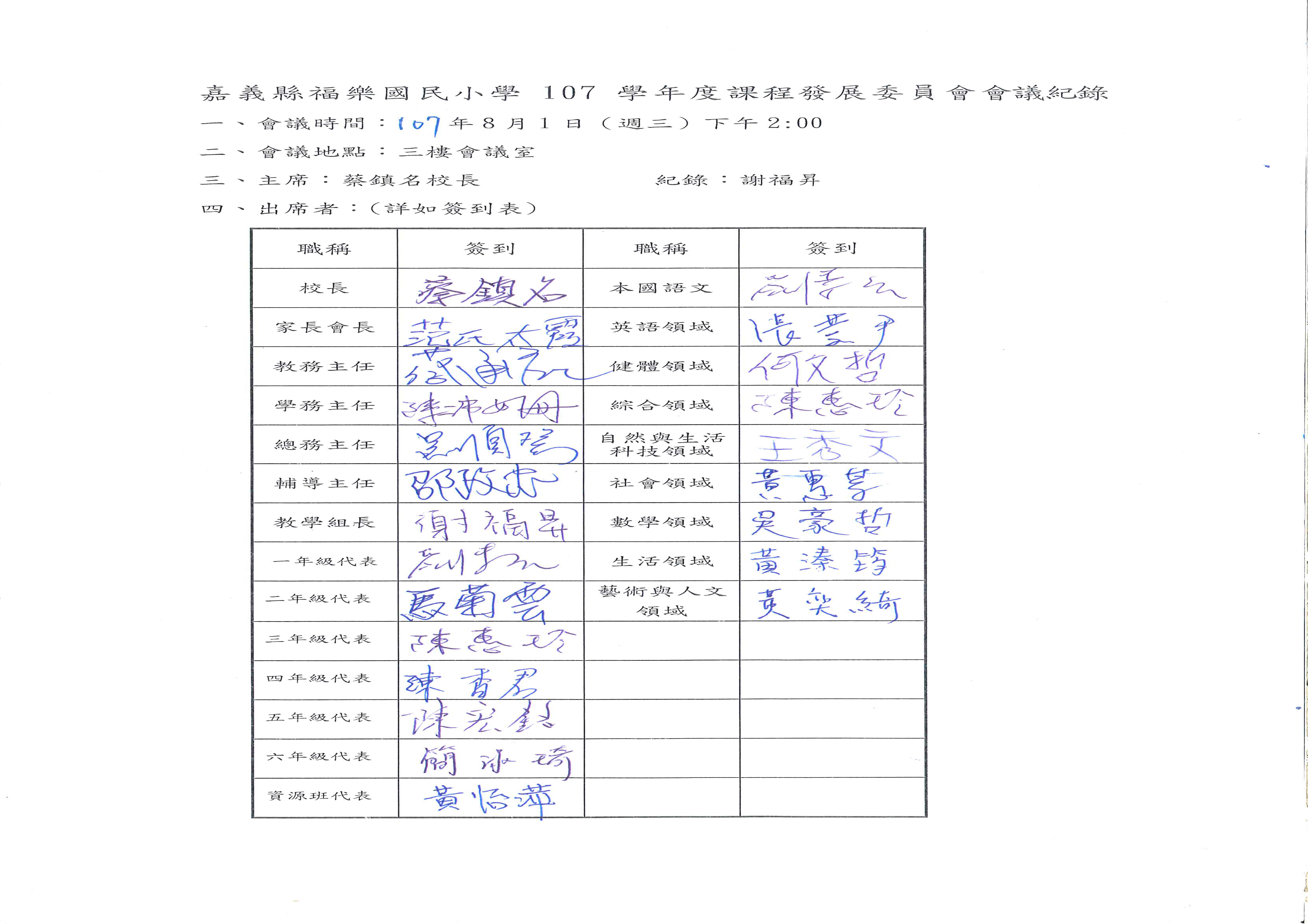 一、會議時間：107年8月1日（週三）下午2:00二、會議地點：三樓會議室三、主席：蔡鎮名校長            紀錄：謝福昇四、出席者：(詳如簽到表)五、主席報告：各學年已完成課程計畫的設計，今天的課發會請委員檢視107學年度課程計畫，若對課程有其他建議也歡迎踴躍提出。也請各年級報告該學年的校本課程及戶外教學規劃。   一、福樂國小的教育願景藍圖    福樂國小自2003年8月獨立設校已十年歲月，為一所新興且具有活力的學校，新穎校舍、師資年輕，亟具競爭力，若能善用人力與物質資源加上制度的建置，福樂將有更多亮眼十年。根據學校SWOT的分析後，認為將來學校經營願景應建立在「真善美的願景」，亦即：「真品格、善學習、美生活」的校園文化。真品格，旨讓親師生擁有真心、熱誠、關懷，對人感恩、對物珍惜、對事負責的好品格。善學習，旨讓親師生得有多元、適性、揚才的學習機會，讓樂趣、實用成為學習標竿。美生活，旨讓親師生享有審美、樂活、美化全人生活品質、讓家庭美、學校美、社區美。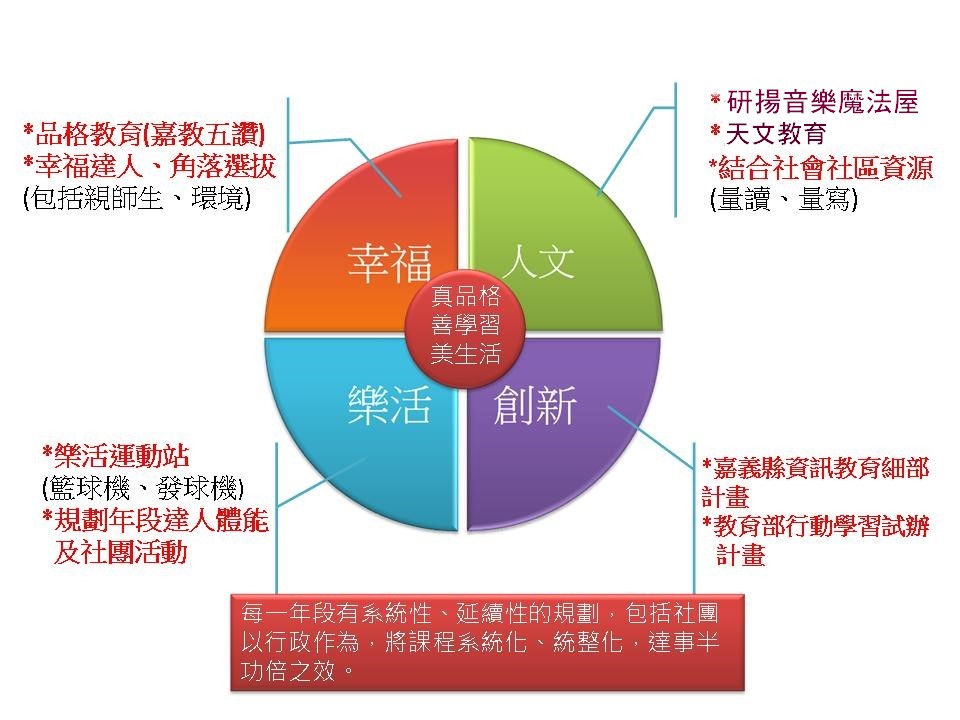 福樂以「真品格、善學習、美生活」為願景，融合教育部、嘉義縣及學校資教政策，擬定出「文、創、福、樂」的整體計畫策略，希望透由「人文、創新、幸福、樂活」等計畫的實施，建立目標的評鑑和內容修正，並持續省思改善，希能藉由資訊科技的融入協助學校願景的達成。六、討論事項：（一）審查107學年度學習節數分配表。  說明: 學習節數一覽表，詳如下表。     決議: 照案通過（二）審查107學年度各學年課程進度總表。      說明:請各位審查委員逐次檢視分年級審查各學年課程計畫      決議:照案通過 （三）審查107年特教班課程計畫。      說明：1.107學年特殊教育課程計畫及各領域課程調整方案已依據107年8月       1日特推會審議通過之IEP、IGP及特教學生需求會整表規畫完成，詳如附件。2.黃怡萍老師說明：特教班的課程設計皆依照九年一貫能力指標，符合學生程度，課程計畫已在8月1日特推會通過，請各位委員再檢視內容。       決議： 照案通過七、臨時動議：無 八、散會承辦人：                 教務主任：                   校長： 附件三學校基本資料學校背景分析學校社區資源特色調查與運用﹙如人力、物力、環境…等資源﹚  嘉義縣民雄鄉福樂國民小學課程發展委員會組織設置要點                                 101學年度第二學期臨時校務會議審訂通過102年7月12日校務會議修訂通過壹、依據： 教育部公布之「國民中小學九年一貫課程綱要」。貳、目標：建立學校課程發展委員會（以下稱委員會）組織，結合資源，綜           合人力。    一、考量學校條件、社區特性、家長期望、學生需要等相關因素，結合全       體教師及社區資源，發展學校本位課程，並審慎規劃全校課程計畫。二、實踐學校本位課程發展與設計之模式，培養教師課程規劃的能力。    三、落實九年一貫課程與教學活動之推動。參、課發會組織成員:一、學校行政人員代表為校長、教務主任、教學組長、學務處主任、總務處     主任、輔導室主任。二、年級代表各1人，各領域召集人(本國語文、英語、數學、社會、自然與生活科技、綜合領域、生活課程、健康與體育、藝術與人文等領域)1人。    三、家長及社區代表，由家長會長參與。    四、專家學者：本會開會時得視實際需要，邀請學者專家列席諮詢或研討。肆、會議召開：委員會審查會議由校長召集並主持之，校長缺席時，由職務代理           人代為主持會議。 伍、委員會組織與任務：成員執掌一覽表，其任務如下，(詳附件一)一、審查本校各年級的課程計畫，內容包括：目標、每週教學進度、教材、     教學活動設計、評量日期、教學資源等。二、審核教師自編教材。三、審定全校各年級每週教學節數。四、審議各項法規規定時數與內容融入議題之適法性與適切性。五、委員會應於每學期開學前完成審定學校課程實施計畫，呈報嘉義縣政     府備查。陸、委員任期：每年八月一日起至隔年七月三十一日止，均為無給職，成員名    單依改選結果另行公布。柒、本委會議決事情，需全體委員五分之三〈含〉以上委員出席，並經出席委員     會員二分之一以上同意。捌、本實施要點經校務會議或全體教師會議議決，並奉校長核可後實施。承辦人:                     教務主任:               校長:附件一嘉義縣福樂國民小學107學年度課程發展委員會組織及職掌附件四   重要教育工作納入課程規劃實施情形嘉義縣 福樂 國民小學107學年度學習節數分配表附件七(國小用)           嘉義縣107學年度公私立福樂國民小學學生學習節數一覽表備註:公私立學校均需填列，校名欄位不足時請自行加列。「非學習節數」係指總學習節數以外之課程安排，非屬社團、班週會、自習課，由學生自由參加並應檢附家長同意書。倘學校無非學習節數之安排則請直接於該欄位之「節數」填列「無」。承辦人：___________________________    主任：_______________________    校長：_____________________________     附件八（國小用）嘉義縣107學年度學習領域、彈性課程節數一覽表學校概況表編號： 78  鄉鎮別： 民雄鄉 校名：  福樂 國小備註：1.三至六年級英語及一至六年級本土語言應列入「語文領域」統計。2.若有領域節數或彈性課程節數不符合「課程綱要」規定者請在「說明欄」註明。嘉義縣107 學年度 福樂 國民小學教科書一覽表嘉義縣民雄鄉福樂國民小學英語力有讚檢核認證實施計畫一、依據：嘉義縣「五星田園‧嘉教五讚」-孩子本位能力發展總體計畫。二、目的：（一）透過檢核認證機制，讓學生具備聽、說、讀、寫及綜合應用的英語基本能力。（二）依據基本能力檢核結果，改進教學及評量方式，進行個別化及適性化之補救教學。三、實施對象：三~六年級全體學生。四、實施時間：配合學校定期評量時間辦理。五、實施方式：（一）於學生學習護照中印製英語必備單字400字及句型應用。（二）於課堂中進行認證。（三）每項能力有2/3以上的指標達到標準即通過認證。。（四）紙筆測驗、口說測驗、線上測驗未通過的學生可有二次補考機會。六、獎勵方式：   認證通過者於學習護照內登記學習表現優良並可獲得獎勵條一張。七、認證內容：指標如附件一，單字、句型、對話以各年級所學為主。嘉義縣民雄鄉福樂國民小學英語力認證表班級：         姓名：           座號：附件十嘉義縣民雄鄉福樂國民小學107學年度第一學期     一     年級領域課程與彈性課程教學進度總表嘉義縣民雄鄉福樂國民小學107學年度第二學期     一     年級領域課程與彈性課程教學進度總表嘉義縣民雄鄉福樂國民小學107學年度第一學期     二  年級領域課程與彈性課程教學進度總表嘉義縣民雄鄉福樂國民小學107學年度第二學期     二     年級領域課程與彈性課程教學進度總表嘉嘉義縣民雄鄉福樂國民小學107學年度第一學期   三年級領域課程與彈性課程教學進度總表嘉義縣民雄鄉福樂國民小學107學年度第二學期   三年級領域課程與彈性課程教學進度總表	嘉義縣民雄鄉福樂國民小學107學年度第一學期 四年級領域課程與彈性課程教學進度總表嘉義縣民雄鄉福樂國民小學107學年度第二學期 四年級領域課程與彈性課程教學進度總表嘉義縣民雄鄉福樂國民小學107學年度第一學期  五年級領域課程與彈性課程教學進度總表嘉義縣民雄鄉福樂國民小學107學年度第二學期  五年級領域課程與彈性課程教學進度總表嘉義縣民雄鄉福樂國民小學107學年度第一學期  六 年級領域課程與彈性課程教學進度總表嘉義縣民雄鄉福樂國民小學107學年度第二學期  六 年級領域課程與彈性課程教學進度總表	附件十二     福樂國小107學年度自編/彈性課程教學設計課程/主題名稱：   一同來遊戲        對象：1年級     性質：自編□改編彈性（含學校本位、社團）教學期程：107學年第一學期                                  時間：共21節 備註：1.本表適用於未採用審定版本之學習領域、彈性課程、自編、或改編等使用。特別是學習領域未購買審定之教材者，請注意智慧財產權問題，務必提出自編之內容，以免觸法。2.本表僅需由學校自我檢核並於開學後連同課程計畫上網公告，不需裝訂於備查資料中。附件十二      福樂國小107學年度自編/彈性課程教學設計課程/主題名稱：   一同來遊戲        對象：1年級     性質：自編□改編彈性（含學校本位、社團）教學期程：107學年第二學期                                  時間：共20節 備註：1.本表適用於未採用審定版本之學習領域、彈性課程、自編、或改編等使用。特別是學習領域未購買審定之教材者，請注意智慧財產權問題，務必提出自編之內容，以免觸法。2.本表僅需由學校自我檢核並於開學後連同課程計畫上網公告，不需裝訂於備查資料中。附件十二      福樂國小107學年度自編/彈性課程教學設計課程/主題名稱：   閱讀        對象：2年級     性質：自編□改編彈性（含學校本位、社團）教學期程：107學年第一學期                                  時間：共21節 備註：1.本表適用於未採用審定版本之學習領域、彈性課程、自編、或改編等使用。特別是學習領域未購買審定之教材者，請注意智慧財產權問題，務必提出自編之內容，以免觸法。2.本表僅需由學校自我檢核並於開學後連同課程計畫上網公告，不需裝訂於備查資料中。附件十二      福樂國小107學年度自編/彈性課程教學設計課程/主題名稱：  閱讀 對象：2年級     性質：自編□改編彈性（含學校本位、社團）教學期程：107學年第二學期                                  時間：共20節 備註：1.本表適用於未採用審定版本之學習領域、彈性課程、自編、或改編等使用。特別是學習領域未購買審定之教材者，請注意智慧財產權問題，務必提出自編之內容，以免觸法。2.本表僅需由學校自我檢核並於開學後連同課程計畫上網公告，不需裝訂於備查資料中。附件十二      福樂國小107學年度自編/彈性課程教學設計課程/主題名稱：   書法        對象：3年級     性質：自編□改編彈性（含學校本位、社團）教學期程：107學年第一學期                                  時間：共42節 備註：1.本表適用於未採用審定版本之學習領域、彈性課程、自編、或改編等使用。特別是學習領域未購買審定之教材者，請注意智慧財產權問題，務必提出自編之內容，以免觸法。2.本表僅需由學校自我檢核並於開學後連同課程計畫上網公告，不需裝訂於備查資料中。附件十二      福樂國小107學年度自編/彈性課程教學設計課程/主題名稱：   摺紙        對象：3年級     性質：自編□改編彈性（含學校本位、社團）教學期程：107學年第二學期                                  時間：共40節 備註：1.本表適用於未採用審定版本之學習領域、彈性課程、自編、或改編等使用。特別是學習領域未購買審定之教材者，請注意智慧財產權問題，務必提出自編之內容，以免觸法。2.本表僅需由學校自我檢核並於開學後連同課程計畫上網公告，不需裝訂於備查資料中。附件十二       福樂國小107學年度自編/彈性課程教學設計課程/主題名稱：   數學遊戲        對象：4年級     性質：自編□改編彈性（含學校本位、社團）教學期程：107學年第一學期                                  時間：共42節 備註：1.本表適用於未採用審定版本之學習領域、彈性課程、自編、或改編等使用。特別是學習領域未購買審定之教材者，請注意智慧財產權問題，務必提出自編之內容，以免觸法。2.本表僅需由學校自我檢核並於開學後連同課程計畫上網公告，不需裝訂於備查資料中。附件十二       福樂國小107學年度自編/彈性課程教學設計課程/主題名稱：   數學遊戲        對象：4年級     性質：自編□改編彈性（含學校本位、社團）教學期程：107學年第二學期                                  時間：共40節 備註：1.本表適用於未採用審定版本之學習領域、彈性課程、自編、或改編等使用。特別是學習領域未購買審定之教材者，請注意智慧財產權問題，務必提出自編之內容，以免觸法。2.本表僅需由學校自我檢核並於開學後連同課程計畫上網公告，不需裝訂於備查資料中。附件十二      福樂國小107學年度自編/彈性課程教學設計課程/主題名稱：   文學創作        對象：5年級     性質：自編□改編彈性（含學校本位、社團）教學期程：107學年第一學期                                  時間：共42節 備註：1.本表適用於未採用審定版本之學習領域、彈性課程、自編、或改編等使用。特別是學習領域未購買審定之教材者，請注意智慧財產權問題，務必提出自編之內容，以免觸法。2.本表僅需由學校自我檢核並於開學後連同課程計畫上網公告，不需裝訂於備查資料中。附件十二      福樂國小107學年度自編/彈性課程教學設計課程/主題名稱：   文學創作        對象：5年級     性質：自編□改編彈性（含學校本位、社團）教學期程：107學年第二學期                                  時間：共40節 備註：1.本表適用於未採用審定版本之學習領域、彈性課程、自編、或改編等使用。特別是學習領域未購買審定之教材者，請注意智慧財產權問題，務必提出自編之內容，以免觸法。2.本表僅需由學校自我檢核並於開學後連同課程計畫上網公告，不需裝訂於備查資料中。附件十三嘉義縣107學年度國民中小學學校課程計畫審查表學校名稱：嘉義縣民雄鄉福樂國民小學檢核項目及重點檢核項目及重點是否備  註學校課程發展與規劃本計畫是否通過課程發展委員會審核？v通過審核日期：107年8月1日學校課程發展與規劃課程發展委員會及各領域小組是否依預定工作進度執行？V附校務會議提案議決課發會組成方式記錄學校課程發展與規劃學校社區資源特色是否配合領域或課程主題運用？V附校務會議提案議決記錄學校課程發展與規劃學習節數分配表是否逐項填妥並符合規定比例？V附校務會議提案議決記錄學校課程發展與規劃學習節數一覽表若有非學習節數是否勾選學生自由參加並檢附家長同意書V學校課程發展與規劃教科書選用或自編一覽表是否逐項填妥？V學校課程發展與規劃教學進度總表是否逐項填妥？V應包含所有領域（含國小第一學年前10週注音符號課程）及彈性學習節數課程內容進度。學校課程發展與規劃是否妥善規劃學校本位課程評鑑？V評鑑相關應用表格自行留存備查。學校課程發展與規劃學校是否為混齡教學實施學校V依據本縣國民小學偏遠及小型學校混齡教學實施計畫辦理學校課程發展與規劃有特教生學校是否規劃特殊教育課程計畫？V設特教班/資優班學校依特殊教育課程計畫範例填寫；未設班學校但有特教生，至嘉義縣特教資訊網-特殊需求網站填報。學習領域各學習領域課程計畫是否逐項填妥？V使用教育部審定教材者填妥附件八即可；自編教材之學習領域至少應包含本學期學習目標、教學期程、領域及議題能力指標、主題或單元活動內容、節數、使用教材、評量方式、補充說明等（請參考附件九）。學習領域同一學習階段內教科書更換版本時，是否已於計畫內列入新舊版本差異需銜接之內容？V學習領域評量週與總複習週是否已編列進度內容？V學習領域是否依據部訂進程使用能力指標？V學習領域資訊倫理或素養是否融入相關領域中課程計畫V學習領域學校是否依混齡教學計畫實施混齡教學？V填『是』者，請勾選下列選項□健康與體育領域（    年級）□生活領域（    年級）□藝術與人文領域（    年級）□綜合領域（    年級）□彈性課程（    年級）□其他（    年級）學習領域是否規劃校本英語分段能力指標V配合嘉教五讚計畫學習領域計畫內容如屬自編、改編者，是否以粗體字標示？V彈性學習節數所有規劃項目內涵是否均呈現於課程計畫中？V彈性課程如學校本位課程或社團活動等屬自編性質者，非領域課程，請參考附件十二。例如：語文領域補救教學、數學領域補救教學、英文會話等彈性學習節數彈性學習節數課程計畫是否逐項填妥？V彈性課程如學校本位課程或社團活動等屬自編性質者，非領域課程，請參考附件十二。例如：語文領域補救教學、數學領域補救教學、英文會話等彈性學習節數是否規劃補救教學時間？V彈性課程如學校本位課程或社團活動等屬自編性質者，非領域課程，請參考附件十二。例如：語文領域補救教學、數學領域補救教學、英文會話等彈性學習節數彈性課程若進行補救教學，是否在【課程名稱】欄填寫「○○領域補救教學」V同上重大政策、議題每學期任一年級安排書法課程至少4節或辦理書法社團活動10次以上。V重大政策、議題每學期是否規劃實施性別平等教育相關課程或活動至少4小時V重大政策、議題每學年是否規劃至少有4小時以上之性侵害犯罪防治教育課程V重大政策、議題每學年是否規劃在正式課程外實施4小時以上家庭教育課程及活動V重大政策、議題每學期是否規劃2小時以上之家庭暴力防治課程V重大政策、議題每年是否辦理環境教育4小時V重大政策、議題每學年是否規劃三到七年級學生實施資訊教育32-36節V重大政策、議題每學年至少實施4小時全民國防教育融入現行課程中實施教學V重大政策、議題國中二年級每學年是否實施3小時法治教育國中學校填寫，國小勿填重大政策、議題9年級國中會考後至畢業典禮前之學習活動規劃國中學校填寫，國小勿填其他課程計畫是否依規定製作電子檔案及編輯成冊？V(毋須裝訂，請用長尾夾夾住即可，以利審查後抽換)職稱簽到職稱簽到校長本國語文家長會長英語領域教務主任健體領域學務主任綜合領域總務主任自然與生活科技領域輔導主任社會領域教學組長數學領域一年級代表生活領域二年級代表藝術與人文領域三年級代表四年級代表五年級代表六年級代表資源班代表年級彈性學習節數4 (A)領域學習節數(B)領域學習節數(B)領域學習節數(B)領域學習節數(B)領域學習節數(B)領域學習節數(B)領域學習節數(B)領域學習節數(B)領域學習節數(B)學習總節數(C=A+B)彈性學習節數規劃年級彈性學習節數4 (A)   語文   語文   語文 數，           學 社會藝術與人文自然與科技健康與體育综合活動學習總節數(C=A+B)彈性學習節數規劃年級彈性學習節數4 (A)國語文本土語言英語 數，           學 社會藝術與人文自然與科技健康與體育综合活動學習總節數(C=A+B)彈性學習節數規劃年級彈性學習節數4 (A)國語文本土語言英語 數，           學 社會藝術與人文自然與科技健康與體育综合活動學習總節數(C=A+B)彈性學習節數規劃一351036662323彈性課程1節數學補救教學1節社團1節二351036662323彈性課程1節數學補救教學1節社團1節三641233333331資訊教育1節彈性課程1節數學補救教學1節國語補救教學1節社團2節四641233333331資訊教育1節彈性課程1節數學補救教學1節國語補救教學1節社團2節五551243333332資訊教育1節彈性課程1節數學補救教學1節社團2節六551243333332資訊教育1節彈性課程1節數學補救教學2節國語補救教學1節學校類型一般班級數27(含幼兒園2班,特教2班)27(含幼兒園2班,特教2班)27(含幼兒園2班,特教2班)校址嘉義縣民雄鄉福樂村光明二街191號電話05-2206112傳真05-2206113網址www.flps.cyc.edu.twwww.flps.cyc.edu.twwww.flps.cyc.edu.twwww.flps.cyc.edu.twwww.flps.cyc.edu.tw校長蔡鎮名E-mail   cyctjm001@gmail.com   cyctjm001@gmail.com   cyctjm001@gmail.com教務主任蔡承庭E-mail   flps041@flps.cyc.edu.tw   flps041@flps.cyc.edu.tw   flps041@flps.cyc.edu.tw教職員工數5050505050班級數(含特教)2626262626學生數(含特教)569569569569569分析向度S﹙優勢﹚W﹙劣勢﹚O﹙機會點﹚T﹙威脅點﹚S﹙行動策略﹚校園環境位於民雄鄉人口最多之福樂村，旁近民雄工業區和嘉市，生活機能佳。非偏非都，兼具農村與工商型態。周邊道路狹小雙福村學生上 下學時路途較遠，須依賴接送或徒步住商混雜、人車數量眾多。工業區設立，就業機會增加時，學生數亦隨之增加。雖未鄰近要道，但享交通便利(近高速公路與省道)。農工商型態複雜，缺少整體規劃三處校門口緊鄰巷道馬路無緩衝地帶（接送區），需留意交通安全維護。善用以學校為中心的社區發展，逐漸向外擴散，培養學生愛校、進而影響社區家長。教學設施專科教室、視聽中心等空間齊備。班班擁有有電腦、單槍投影機的資訊教學設備。校地有限，學生活動空間因著學生人數增加而不足、綠美化空間有限。缺少班群學習空間無法落實開放式、彈性教學。視聽中心空間與空氣對流受限。行政規劃得宜，教學正常化且多元教學目標明確。教學設備新穎，可讓教師善用、活用，例如結合領域進行資訊融入教學校地狹小學生活動與教學空間不足。校園規劃為口字型，具有一定程度的噪音干擾。結合教育部行動學習計畫以及縣市專案計畫，連續兩年進行班級教學設備添購與更新。師資結構教師年輕有活力，教學認真。研究進修風氣盛。教師人格特質影響班群教學團隊運作。班群教學模式尚待建立。教師團隊動力與積極度欠佳。本校教師在課程發展上，有充分的課程自主權。研習活動多元化且校外教師專業成長進修機會增多。教師教學經驗交流時間不足，研討 機制無法落實。教師缺少創意與發想的動力。可能面臨少子化的超額問題。善用學年會議、教師專業社群，討論資訊科技融入教學，建構知識分享的機制與平台。學生特質運動技能佳且喜愛運動。具發表能力，對於各項活動參與意願高。學生尚須養成尊重、關懷他人的習慣。學習方面較為被動、專注力不足、自我要求不高。若能建立良善學生常規，將有助於品格的形塑。學生需關懷和一致的管教態度，關鍵在於親師合作。學習障礙、行為偏差和外籍配偶的孩子日益增多。單親家庭隔代教養所佔比例增加。實施中年級平板攝影課程、高年級數位說故事課程、參與線上合作學習課程。家長期望多數家長重視親子教育程度尚佳，重視孩子多元發展。家長會熱心對外爭取經費贊助學校經費及支持學校各項活動之辦理。多數家庭經濟自給自足無虞。家長對老師有不同意見時，未循正常溝通管道，易造成溝通誤會。 多為雙薪家庭忙於工作，較難顧及學生行為與課業或參與學校活動。家長忙於工作無法全心督促孩子。家長多半年輕，且熱心於教育，有助於親師合作。家長會熱心協助學校建設，並能作為學校與家長間橋樑。可多舉辦家長成 長團體，或透過媒體分享教養文章。少部分家長理念對課程、學校不抱持信心，親師配合度降低。家長過度照顧小孩，形成教學與行政執行困擾。家庭問題多元繁雜，少數學生家庭背景功能不彰。定期辦理親師講座、發行校刊報導資訊科技融入教學專題。社區特性社區志工服務具有熱誠，並長期積極協助學校。學校座落於民雄鄉人口數最多之社區，服務人才濟濟。部分熱心人士支援校務發展。傳統市場、超市等商業活動活躍，生活機能良好。人口密度大，顯得街道巷弄狹窄、擁擠、混亂，易生危險。因為交通方便，居民容易就近前往嘉義市進行各式各樣休閒娛樂、看病、甚至就學，較易造成社區資源流失。鄰近工業區利社區居民就業，可安定學生家庭生活。社區各式各樣的店面、機構，提供居民食衣住行育樂等的生活服務。交通便捷為最大特色，對居民生活、學校教學活動提供很好機會。交通便利卻也造成車輛混亂、擁擠、空氣汙染。學校與社區合作機會較少。文化空間少，缺乏人文氣息，不利美感、美育生活。校內志工團定期製作繪本簡報進行校內分享。資源類別資源項目適用年級適用領域或課程主題人力資源福樂志工團一~六生活領域，綜合領域，品格教育人力資源吳鳳科技大學電機系及多媒體系學生三~六自然與生活科技領域人力資源嘉義大學輔諮系學生一~六生活領域人力資源民雄文教基金會一~六社會領域環境資源民雄頭橋兩大工業區一~六生活領域，綜合領域，校外教學環境資源火力發電廠三~六自然與生活科技環境資源自來水廠三~六自然與生活科技環境資源鳳梨田一~六自然與生活科技，綜合領域，社會領域物力資源民雄表演藝術廳一~六藝術與人文領域組 別職稱主要負責業務召集人校 長負責規劃、協調、執行、發展建構全校性課程副召集人 教務主任負責規劃、執行、協調各處室、學年有關教材編選做縱向、橫向的管制、各項進度管制、發展建構全校性課程。家長代表家長會長負責家長會諮詢、協調學生家長，整合社區資源及其他事項、協助發展建構全校性課程諮詢委員顧問協助全校性課程發展之規劃及執行委員學務主任協助處室各項進度管制、發展建構全校性課程。委員輔導主任協助處室各項進度管制、發展建構全校性課程。委員總務主任協助處室各項進度管制、發展建構全校性課程。執行秘書教學組長協調、執行排課、評量、教學、協調各學年有關教材編選做縱向、橫向的管制、各項進度管制等事宜，發展建構全校性課程。委員學年教師代表及資源班教師代表編擬教學設計、教材編輯實務。分組審查各學年課程計畫之橫向統整。3.規劃各年級彈性課程之內容與節數。委員學年教師代表及資源班教師代表編擬教學設計、教材編輯實務。分組審查各學年課程計畫之橫向統整。3.規劃各年級彈性課程之內容與節數。委員學年教師代表及資源班教師代表編擬教學設計、教材編輯實務。分組審查各學年課程計畫之橫向統整。3.規劃各年級彈性課程之內容與節數。委員學年教師代表及資源班教師代表編擬教學設計、教材編輯實務。分組審查各學年課程計畫之橫向統整。3.規劃各年級彈性課程之內容與節數。委員學年教師代表及資源班教師代表編擬教學設計、教材編輯實務。分組審查各學年課程計畫之橫向統整。3.規劃各年級彈性課程之內容與節數。委員學年教師代表及資源班教師代表編擬教學設計、教材編輯實務。分組審查各學年課程計畫之橫向統整。3.規劃各年級彈性課程之內容與節數。委員(領域召集人)本國語文1.分組審查各學習領域一至六年級縱向連貫課   程計畫。2.規劃各學習領域教學重點與課程目標。3.規劃各年級各學習領域每週上課節數。4.各議題融入各學習領域教學之探討。委員(領域召集人)英語領域1.分組審查各學習領域一至六年級縱向連貫課   程計畫。2.規劃各學習領域教學重點與課程目標。3.規劃各年級各學習領域每週上課節數。4.各議題融入各學習領域教學之探討。委員(領域召集人)健體領域1.分組審查各學習領域一至六年級縱向連貫課   程計畫。2.規劃各學習領域教學重點與課程目標。3.規劃各年級各學習領域每週上課節數。4.各議題融入各學習領域教學之探討。委員(領域召集人)綜合領域1.分組審查各學習領域一至六年級縱向連貫課   程計畫。2.規劃各學習領域教學重點與課程目標。3.規劃各年級各學習領域每週上課節數。4.各議題融入各學習領域教學之探討。委員(領域召集人)自然與生活科技領域1.分組審查各學習領域一至六年級縱向連貫課   程計畫。2.規劃各學習領域教學重點與課程目標。3.規劃各年級各學習領域每週上課節數。4.各議題融入各學習領域教學之探討。委員(領域召集人)社會領域1.分組審查各學習領域一至六年級縱向連貫課   程計畫。2.規劃各學習領域教學重點與課程目標。3.規劃各年級各學習領域每週上課節數。4.各議題融入各學習領域教學之探討。委員(領域召集人)數學領域1.分組審查各學習領域一至六年級縱向連貫課   程計畫。2.規劃各學習領域教學重點與課程目標。3.規劃各年級各學習領域每週上課節數。4.各議題融入各學習領域教學之探討。委員(領域召集人)生活領域1.分組審查各學習領域一至六年級縱向連貫課   程計畫。2.規劃各學習領域教學重點與課程目標。3.規劃各年級各學習領域每週上課節數。4.各議題融入各學習領域教學之探討。組 別職稱姓名主要負責業務召集人校 長蔡鎮名負責規劃、協調、執行、發展建構全校性課程副召集人 教務主任蔡承庭負責規劃、執行、協調各處室、學年有關教材編選做縱向、橫向的管制、各項進度管制、發展建4構全校性課程。家長代表家長會長范氏太霞負責家長會諮詢、協調學生家長，整合社區資源及其他事項、協助發展建構全校性課程諮詢委員顧問協助全校性課程發展之規劃及執行委員學務主任陳沛姍協助處室各項進度管制、發展建構全校性課程。委員輔導主任邵政忠協助處室各項進度管制、發展建構全校性課程。委員總務主任吳順發協助處室各項進度管制、發展建構全校性課程。執行秘書教學組長謝福昇協調、執行排課、評量、教學、協調各學年有關教材編選做縱向、橫向的管制、各項進度管制等事宜，發展建構全校性課程。委員學年教師代表及資源班教師代表劉素玉(上)黃溱筠(下)馬菊雲(上)林易虹(下)陳香君   陳惠玲(上)洪正昌(下)陳宏銘(上)林明傑(下)簡淑琦(上)江慧萍(下)黃怡萍(資)1.編擬教學設計、教材編輯實務。2.分組審查各學年課程計畫之橫向統整。3.規劃各年級彈性課程之內容與節數。委員(領域召集人)本國語文劉素玉1.分組審查各學習領域一至六年級縱向連貫課   程計畫。2.規劃各學習領域教學重點與課程目標。3.規劃各年級各學習領域每週上課節數。4.各議題融入各學習領域教學之探討。委員(領域召集人)英語領域張薰尹1.分組審查各學習領域一至六年級縱向連貫課   程計畫。2.規劃各學習領域教學重點與課程目標。3.規劃各年級各學習領域每週上課節數。4.各議題融入各學習領域教學之探討。委員(領域召集人)健體領域何文哲1.分組審查各學習領域一至六年級縱向連貫課   程計畫。2.規劃各學習領域教學重點與課程目標。3.規劃各年級各學習領域每週上課節數。4.各議題融入各學習領域教學之探討。委員(領域召集人)綜合領域陳惠玲1.分組審查各學習領域一至六年級縱向連貫課   程計畫。2.規劃各學習領域教學重點與課程目標。3.規劃各年級各學習領域每週上課節數。4.各議題融入各學習領域教學之探討。委員(領域召集人)自然與生活科技領域王秀文1.分組審查各學習領域一至六年級縱向連貫課   程計畫。2.規劃各學習領域教學重點與課程目標。3.規劃各年級各學習領域每週上課節數。4.各議題融入各學習領域教學之探討。委員(領域召集人)社會領域黃惠蓉1.分組審查各學習領域一至六年級縱向連貫課   程計畫。2.規劃各學習領域教學重點與課程目標。3.規劃各年級各學習領域每週上課節數。4.各議題融入各學習領域教學之探討。委員(領域召集人)數學領域吳豪哲1.分組審查各學習領域一至六年級縱向連貫課   程計畫。2.規劃各學習領域教學重點與課程目標。3.規劃各年級各學習領域每週上課節數。4.各議題融入各學習領域教學之探討。委員(領域召集人)生活領域黃溱筠1.分組審查各學習領域一至六年級縱向連貫課   程計畫。2.規劃各學習領域教學重點與課程目標。3.規劃各年級各學習領域每週上課節數。4.各議題融入各學習領域教學之探討。委員(領域召集人)藝術與人文黃奕綺1.分組審查各學習領域一至六年級縱向連貫課   程計畫。2.規劃各學習領域教學重點與課程目標。3.規劃各年級各學習領域每週上課節數。4.各議題融入各學習領域教學之探討。107學年度重要教育工作納入課程規劃實施情形納入課程規劃實施情形納入課程規劃實施情形納入課程規劃實施情形備   註107學年度重要教育工作學期年級彈性學習節數或領域別週次備   註書法課程上下五社團每週一次性侵害犯罪防治教育課程上1-6性侵害犯罪防治宣導週5、18每學年至少4小時性侵害犯罪防治教育課程下1-6性侵害犯罪防治宣導週7、18每學年至少4小時家庭教育課程上下1-6班親會及親職講座3每學年至少4小時家庭暴力防治課程上1-6家庭暴力防治宣導週5、18每學年至少4小時家庭暴力防治課程下1-6家庭暴力防治宣導週19每學年至少4小時環境教育上1-6環境教育宣導週15每學年至少4小時環境教育上或下1-6戶外教學各學年自行規畫每學年至少4小時性別平等教育上1-6性別平等教育宣導週1、7、18每學年至少4小時性別平等教育下1-6性別平等教育宣導週12每學年至少4小時性別平等教育上一國語閩南語生活課程147-14,181~12,17,21每學年至少4小時性別平等教育下一綜合活動健康與體育1-203~8,14~18,20每學年至少4小時性別平等教育上二綜合領域彈性學習節數1-23-4每學年至少4小時性別平等教育下二生活領域綜和領域12-3每學年至少4小時性別平等教育上三三上綜合1.2每學年至少4小時性別平等教育下三三下健體  7每學年至少4小時性別平等教育上四語文領域綜合活動領域1,7,9,10,201~5每學年至少4小時性別平等教育下四語文領域綜合活動領域1,1-1820每學年至少4小時性別平等教育上五數學領域1-2每學年至少4小時性別平等教育下五社會領域5-6每學年至少4小時性別平等教育上六健康與體育領域4、6每學年至少4小時性別平等教育下六健康與體育領域社會領域39每學年至少4小時全民國防教育上一彈性課程10~12每學年實施4小時全民國防教育下一彈性課程15~17每學年實施4小時全民國防教育上二彈性學習節數語文領域7 11、18每學年實施4小時全民國防教育下二語文領域彈性學習節數18、1919每學年實施4小時全民國防教育上三三上綜合12每學年實施4小時全民國防教育下三三下社會3每學年實施4小時全民國防教育上四社會領域15,16每學年實施4小時全民國防教育下四四社會領域社會領域5~715~17每學年實施4小時全民國防教育上五社會領域10-12每學年實施4小時全民國防教育下五社會領域1-2，17每學年實施4小時全民國防教育上六社會領域語文領域5、618每學年實施4小時全民國防教育下六本土語言(閩南語)13-15每學年實施4小時交通安全教育上1-6交通安全宣導週8交通安全教育下1-6交通安全宣導週5交通安全教育上一彈性課程8,9交通安全教育下一彈性課程5,6交通安全教育上二彈性學習節數綜合領域89交通安全教育下二彈性學習節數綜合領域517交通安全教育上三數學領域5交通安全教育下三綜合領域5交通安全教育上四社會領域4~7交通安全教育下四社會領域12,13交通安全教育上五綜合領域18-19交通安全教育下五綜合領域9-10交通安全教育上六自然與生活科技領域4-5交通安全教育下六健康與體育領域10-11人權教育上一國語5,9,13至少融入一領域人權教育上二綜合領域4至少融入一領域人權教育上三社會領域1至少融入一領域人權教育上四社會領域2~4,至少融入一領域人權教育上五健康與體育領域3至少融入一領域人權教育下六本土語言(閩南語)15至少融入一領域高齡教育上一彈性課程10~11融入一領域高齡教育上二綜合領域4融入一領域高齡教育上三語文領域(國語)1.23融入一領域高齡教育上四綜合活動領域15,16融入一領域高齡教育上五語文領域(國語)16融入一領域高齡教育上六社會領域17融入一領域學校願景真品格、善學習、美生活真品格、善學習、美生活真品格、善學習、美生活真品格、善學習、美生活真品格、善學習、美生活真品格、善學習、美生活真品格、善學習、美生活真品格、善學習、美生活核心概念幸福幸福人文人文創新創新樂活樂活學校主題品格與閱讀品格與閱讀校園科技教育校園科技教育運算思維運算思維健康與安全健康與安全課程內涵三好校園、深度閱讀三好校園、深度閱讀音樂魔法屋、天文教育音樂魔法屋、天文教育行動學習、資訊融入教學行動學習、資訊融入教學 SH150、校園安全 SH150、校園安全實施週次實施年級年級主題﹙或單元活動名稱﹚配合實施時間（註明○○領域或彈性學習節數）年級主題﹙或單元活動名稱﹚配合實施時間年級主題﹙或單元活動名稱﹚配合實施時間年級主題﹙或單元活動名稱﹚配合實施時間一知識尋寶趣(愛的書庫圖書閱讀、玉山圖書館、福樂圖書館利用)晨光繪本時間語文領域彈性課程研揚音樂魔法屋-每月一主題樂器彈性課程線上閱讀闖關認證：教育生活家彈性課程跳繩運動感覺統合(樂活教室)晨光時間彈性課程二正念靜心繪本共讀(志工導讀，老師延伸教學)彈性課程晨光時間1.音樂相關繪本共讀參觀學校音樂魔法屋展覽教學生活課樂器認識及音符教學2.校外教學參訪太陽館相關天文繪本共讀、影片欣賞閱讀課晨光時間綜合課生活課校外教學校外教學童年渡假村參訪<生命教育、環保教育、生態教育體驗與實踐>彈性課程晨光時間生活課程彈性課程校外教學跑跑跳跳我最行跳繩課間活動彈性課程晨光時間三品格繪本閱讀與引導(各班依需求自行借閱愛的書庫或學校套書)閱讀後的省思(省思自己在相關品格方面的行為表現，寫成反省札記)晨光時間語文領域2節語文領域4節1.音樂神童莫扎特(影片欣賞、生平介紹、風格特色)2地球與太陽系彈性2節(午餐播放相關音樂)彈性2節校外教學行前探索活動(配合探索學習單)晨間天文活動，學生上網填寫成果測驗。利用均一平台進行學科補救教學彈性3節早自修4節彈性3節1.遊戲器材區(廚房  邊)使用規則與安全宣導 2.操場球類運動安全宣導(尤其是棒球、足球)3.跳繩訓練綜合1節綜合1節升旗後或課間活動四靜思語班級讀書會彈性4節彈性6節音樂魔法屋、天文教育彈性10節3D軟體繪圖彈性10節擺臂快跑消防尖兵彈性9節彈性2節五閱讀桃花源彈性課程閱讀41節研揚音樂魔法屋藝術與人文領域21節科學烏龍事件彈性課程閱讀3節防災小高手運動你我他彈性課程1節課間活動六1.各班依需求借閱書箱進行閱讀2.深入探討並理解成語或歷史故事，將內容以表演的形式呈現出來晨光時間語文領域彈性課程1.配合音樂魔法屋相關活動2.了解太陽系彈性課程1.樹木銀行行前教育2.樹木銀行戶外教育參訪彈性課程校外教學跳繩運動飲食新主張晨光時間健康與體育領域學習領域        年級學習領域        年級學習領域        年級學習領域        年級一二三四五六七八九語文本國語文國語文國語文554455語文本國語文閩南語閩南語111111語文本國語文客家語客家語語文本國語文原住民語原住民語語文英語英語英語2222健康與體育健康與體育健康與體育健康與體育223333數學數學數學數學333344生活課程社會社會社會663333生活課程藝術與人文藝術與人文藝術與人文663333生活課程自然與生活科技自然與生活科技自然與生活科技663333綜合活動綜合活動綜合活動綜合活動333333領域學習節數合計領域學習節數合計領域學習節數合計綱要規定節數202025252727領域學習節數合計領域學習節數合計領域學習節數合計學校實際節數202025252727彈性學習節數彈性學習節數彈性學習節數綱要規定節數2-42-43-63-63-63-6彈性學習節數彈性學習節數彈性學習節數學校實際節數336655每週學習總節數每週學習總節數每週學習總節數綱要規定節數22-2422-2428-3128-3130-3330-33每週學習總節數每週學習總節數每週學習總節數學校實際節數232331313232項目(節)校名與年級                                                                                                                                                                                                                                                      項目(節)校名與年級                                                                                                                                                                                                                                                      項目(節)校名與年級                                                                                                                                                                                                                                                      領域學習節數(A)領域學習節數(A)領域學習節數(A)領域學習節數(A)領域學習節數(A)領域學習節數(A)領域學習節數(A)領域學習節數(A)領域學習節數(A)彈性學習節數(B)學習總節數(C=A+B)課程發展委員會通過日期項目(節)校名與年級                                                                                                                                                                                                                                                      項目(節)校名與年級                                                                                                                                                                                                                                                      項目(節)校名與年級                                                                                                                                                                                                                                                      語文語文語文數學生活生活生活健康與
體育綜合活動彈性學習節數(B)學習總節數(C=A+B)課程發展委員會通過日期項目(節)校名與年級                                                                                                                                                                                                                                                      項目(節)校名與年級                                                                                                                                                                                                                                                      項目(節)校名與年級                                                                                                                                                                                                                                                      國語文本土
語言英語數學社會藝術與人文自然與科技健康與
體育綜合活動彈性學習節數(B)學習總節數(C=A+B)課程發展委員會通過日期1福樂國小一5103　6　6　6　2　3　3　23107.08.011福樂國小二5103　6　6　6　2　3　3　23107.08.011福樂國小三4123333　3　3　6　31107.08.011福樂國小四4123333　3　3　6　31107.08.011福樂國小五5124333　3　3　5　32107.08.011福樂國小六5124333　3　3　5　32107.08.01                          年級學習領域                          年級學習領域                          年級學習領域一年級一年級二年級二年級三年級三年級四年級四年級五年級五年級六年級六年級                          年級學習領域                          年級學習領域                          年級學習領域百分比節數百分比節數百分比節數百分比節數百分比節數百分比節數基本教學節數語文領域語文領域306306287287308308基本教學節數數學領域數學領域153153123123154154基本教學節數生活課程社會306306123123113113基本教學節數生活課程自然與生活科技306306123123113113基本教學節數生活課程藝術與人文306306123123113113基本教學節數健康與體育健康與體育102102123123113113基本教學節數綜合活動綜合活動153153123123113113基本教學節數小計小計100201002010025100251002710027彈性節數彈性節數彈性節數333366665555合計（領域及彈性課程總節數）合計（領域及彈性課程總節數）合計（領域及彈性課程總節數）232323233131313132323232說明欄說明欄說明欄依據教育部95年5月24日台國（二）字第0950075748B號令修正「九年一貫課程實施要點」，國民小學一、二年級語文領域學習節數得併同生活課程學習節數彈性實施之。三至六年級英語及原住民語併入語文領域，提高語文領域節數比例，依學校課程發展委員會決議，規劃適當之學習活動併入綜合活動領域節數。依據教育部95年5月24日台國（二）字第0950075748B號令修正「九年一貫課程實施要點」，國民小學一、二年級語文領域學習節數得併同生活課程學習節數彈性實施之。三至六年級英語及原住民語併入語文領域，提高語文領域節數比例，依學校課程發展委員會決議，規劃適當之學習活動併入綜合活動領域節數。依據教育部95年5月24日台國（二）字第0950075748B號令修正「九年一貫課程實施要點」，國民小學一、二年級語文領域學習節數得併同生活課程學習節數彈性實施之。三至六年級英語及原住民語併入語文領域，提高語文領域節數比例，依學校課程發展委員會決議，規劃適當之學習活動併入綜合活動領域節數。依據教育部95年5月24日台國（二）字第0950075748B號令修正「九年一貫課程實施要點」，國民小學一、二年級語文領域學習節數得併同生活課程學習節數彈性實施之。三至六年級英語及原住民語併入語文領域，提高語文領域節數比例，依學校課程發展委員會決議，規劃適當之學習活動併入綜合活動領域節數。依據教育部95年5月24日台國（二）字第0950075748B號令修正「九年一貫課程實施要點」，國民小學一、二年級語文領域學習節數得併同生活課程學習節數彈性實施之。三至六年級英語及原住民語併入語文領域，提高語文領域節數比例，依學校課程發展委員會決議，規劃適當之學習活動併入綜合活動領域節數。依據教育部95年5月24日台國（二）字第0950075748B號令修正「九年一貫課程實施要點」，國民小學一、二年級語文領域學習節數得併同生活課程學習節數彈性實施之。三至六年級英語及原住民語併入語文領域，提高語文領域節數比例，依學校課程發展委員會決議，規劃適當之學習活動併入綜合活動領域節數。依據教育部95年5月24日台國（二）字第0950075748B號令修正「九年一貫課程實施要點」，國民小學一、二年級語文領域學習節數得併同生活課程學習節數彈性實施之。三至六年級英語及原住民語併入語文領域，提高語文領域節數比例，依學校課程發展委員會決議，規劃適當之學習活動併入綜合活動領域節數。依據教育部95年5月24日台國（二）字第0950075748B號令修正「九年一貫課程實施要點」，國民小學一、二年級語文領域學習節數得併同生活課程學習節數彈性實施之。三至六年級英語及原住民語併入語文領域，提高語文領域節數比例，依學校課程發展委員會決議，規劃適當之學習活動併入綜合活動領域節數。依據教育部95年5月24日台國（二）字第0950075748B號令修正「九年一貫課程實施要點」，國民小學一、二年級語文領域學習節數得併同生活課程學習節數彈性實施之。三至六年級英語及原住民語併入語文領域，提高語文領域節數比例，依學校課程發展委員會決議，規劃適當之學習活動併入綜合活動領域節數。依據教育部95年5月24日台國（二）字第0950075748B號令修正「九年一貫課程實施要點」，國民小學一、二年級語文領域學習節數得併同生活課程學習節數彈性實施之。三至六年級英語及原住民語併入語文領域，提高語文領域節數比例，依學校課程發展委員會決議，規劃適當之學習活動併入綜合活動領域節數。依據教育部95年5月24日台國（二）字第0950075748B號令修正「九年一貫課程實施要點」，國民小學一、二年級語文領域學習節數得併同生活課程學習節數彈性實施之。三至六年級英語及原住民語併入語文領域，提高語文領域節數比例，依學校課程發展委員會決議，規劃適當之學習活動併入綜合活動領域節數。依據教育部95年5月24日台國（二）字第0950075748B號令修正「九年一貫課程實施要點」，國民小學一、二年級語文領域學習節數得併同生活課程學習節數彈性實施之。三至六年級英語及原住民語併入語文領域，提高語文領域節數比例，依學校課程發展委員會決議，規劃適當之學習活動併入綜合活動領域節數。學習領域        年級學習領域        年級學習領域        年級一二三四五六七八九語文本國語文國語文康軒康軒康軒翰林翰林康軒語文本國語文閩南語康軒康軒康軒真平真平真平語文本國語文客家語語文本國語文原住民語語文英語英語何嘉仁翰林翰林翰林健康與體育健康與體育健康與體育康軒康軒南一南一南一南一數學數學數學南一翰林南一康軒南一翰林生活課程社會社會翰林翰林康軒南一南一康軒生活課程藝術與人文藝術與人文翰林翰林翰林翰林康軒南一生活課程自然與生活科技自然與生活科技翰林翰林康軒南一翰林康軒綜合活動綜合活動綜合活動南一南一翰林康軒康軒翰林資訊教育資訊教育資訊教育分段能力指標分段能力指標分段能力指標分段能力指標分段能力指標分段能力指標聽□通過  □未通過能聽辨26個字母。□通過  □未通過□通過  □未通過□通過  □未通過聽□通過  □未通過能聽辨英語的子音與母音。□通過  □未通過□通過  □未通過□通過  □未通過聽□通過  □未通過1-1-3能聽懂常用的教室用語及日常生活用語。□通過  □未通過□通過  □未通過□通過  □未通過聽□通過  □未通過能聽懂簡易句型的句子。□通過  □未通過□通過  □未通過□通過  □未通過分段能力指標分段能力指標分段能力指標分段能力指標分段能力指標說□通過  □未通過能說出26個字母。□通過  □未通過□通過  □未通過說□通過  □未通過能唸出英語的語音。□通過  □未通過□通過  □未通過說□通過  □未通過能說出課堂中所習得的詞彙。□通過  □未通過□通過  □未通過說□通過  □未通過能以正確的語調說出簡易句型的句子。□通過  □未通過□通過  □未通過說□通過  □未通過能使用所習得的教室用語。□通過  □未通過□通過  □未通過說□通過  □未通過能以簡易的英語介紹自己。□通過  □未通過□通過  □未通過說□通過  □未通過能以簡易的英語介紹家人和朋友。□通過  □未通過□通過  □未通過分段能力指標分段能力指標分段能力指標分段能力指標分段能力指標讀□通過  □未通過能辨識印刷體大小寫字母。□通過  □未通過□通過  □未通過讀□通過  □未通過能看懂簡易的英文標示。□通過  □未通過□通過  □未通過讀□通過  □未通過能看懂簡單的句子。□通過  □未通過□通過  □未通過讀□通過  □未通過能辨識英文書寫的基本格式。□通過  □未通過□通過  □未通過讀□通過  □未通過能辨識歌謠、韻文、故事中的常用字詞。□通過  □未通過□通過  □未通過分段能力指標分段能力指標分段能力指標分段能力指標寫□通過  □未通過能書寫印刷體大小寫字母。□通過  □未通過寫□通過  □未通過能書寫自己的姓名。□通過  □未通過寫□通過  □未通過能臨摹抄寫課堂中習得的詞彙。□通過  □未通過寫□通過  □未通過能臨摹抄寫課堂中習得的句子。□通過  □未通過寫□通過  □未通過能依圖畫、圖示填寫重要字詞。□通過  □未通過寫□通過  □未通過能掌握英文書寫格式寫出簡單的句子。□通過  □未通過分段能力指標分段能力指標分段能力指標分段能力指標分段能力指標應用能力□通過  □未通過能正確地辨識、唸出與寫出26個英文字母。□通過  □未通過□通過  □未通過應用能力□通過  □未通過能聽懂及辨識課堂中所習得的英語詞彙。□通過  □未通過□通過  □未通過應用能力□通過  □未通過在聽讀時，能辨識書本中相對應的書寫文字。□通過  □未通過□通過  □未通過應用能力□通過  □未通過能聽懂日常生活應對中常用語句，並能作適當的回應。□通過  □未通過□通過  □未通過應用能力□通過  □未通過能運用字母拼讀法(phonics)。□通過  □未通過□通過  □未通過週次日期學  校行事曆學 習 領 域（20）學 習 領 域（20）學 習 領 域（20）學 習 領 域（20）學 習 領 域（20）學 習 領 域（20）彈性課程（3）彈性課程（3）彈性課程（3）週次日期學  校行事曆語文語文數學（3）(南一)生活課程(6)(翰林)綜合活動(3)(南一)健康與體育  （2）(康軒)彈性課程（一）（1）數學領域補救教學（二）（1）一同來遊戲社團（三）（1）週次日期學  校行事曆國語(5)(康軒)本土語言(閩南語)(1)(康軒)數學（3）(南一)生活課程(6)(翰林)綜合活動(3)(南一)健康與體育  （2）(康軒)彈性課程（一）（1）數學領域補救教學（二）（1）一同來遊戲社團（三）（1）學期學習目標學期學習目標學期學習目標1.認念、書寫注音符號，並學習運用注意音符號拼讀2.能專心聆聽故事,並分享心得3.能學會生活中語詞並運用句型造句4.運用類疊詞，發展語文表達能力。5.引導兒童培養閱讀故事的興趣和能力。1.能了解並熟悉本課課文與語詞。2.透過生活化的課文情境，讓學生學會人物、物品之閩南語說法3.練習用「…欲…」「…有…無…」「…做陣…」「…逐工…」來造句。 4.學唱閩南語歌謠。1.透過具體物操作，能進行1~30的唱數及累加2.認識10以內的序數及與基數的闗係，並進行兩量的比較3.能進行10以內的分解與合成問題，並紀錄解題過程4.透過感官活動進行比較具體物5.認識平平圖形及立體形體，並做分類6.能理解加、減法的意義，解決生活中被減數為10的問題並紀錄解題過程。7.認識鐘面，了解事件發生順序並報讀時刻。1.對自己份內之事能身體力行，並保持個人整潔，共同維護班級及學校秩序與整潔2.能分享在團體中與他人相處的經驗。3.能辨識遊戲或活動中隱藏的危機，並適切預防4.能主動參與班級服務，幫助他人1.能討論並分享在小學新的環境中可能遇到的問題與解決方法。2.能正確整理自己的座位、抽屜、置物櫃和書包，並分享實踐後的心得及改變。3.能省思並實踐禮貌行為的過程與如何繼續保持下去。4.能說出遊戲或活動時，可能隱藏的危險，並演練遊戲器材的正確使用方法。5.能說出使用遊戲器材時，如果有人不遵守遊戲與活動規定時的做法。1.熟悉校園活動場地的位置與名稱及正確使用遊戲設備。2.發展肢體能力，認識身體各部位，訓練肢體能力。3.學習健康生活與飲食，奠定良好生活習慣與觀念。福樂願景-幸福、創新、人文、快樂經由與教師及同儕的對話，能釐清錯誤概念,並學習有效的解題方法1.藉由樂活教室活動器材訓練小肌肉及肢體靈度。2.能在團體活動中培養互助合作精神。3.能安全使用活動器材，保護自己不受傷。18/27~ 9/2◎開學日(8/29)正常上課補(11/30課)     ◎新生閱讀齊步走贈書活動                    ◎新生家長座談會 (8/29上午9:30-11:30)--親職教育        ◎性別平等教育宣導                                ◎友善校園週  防制霸凌宣導                         可愛的動物／一、貓咪1-1-1-1,1-1-1-2,1-1-1-3,2-1-2-1,2-1-2-2,3-1-1-1,4-1-3-1,5-1-2溫暖的家庭／一、我真有禮貌1-1-1,1-1-2,1-1-3,1-1-4,1-1-5,2-1-1,2-1-2,2-1-4,2-1-5,2-1-7第1單元數到10N-1-011-n-01連結指標：C-R-1、C-T-1、C-T-2、C-S-2、C-S-5、C-C-6、C-C-8、C-E-3、C-E-4一、新學校新生活
1、我上一年級了
1-1.1-3.2-3.4-1.4-2.5-5一、上學去1.小學新生活2-1-2健康又快樂/1. 認識健康中心  2.安全的遊戲場所5-1-1, 7-1-2認識校園-交通安全◎交通安全教育第1單元數到10遊戲安全我最行—團體中的遊戲安全需知29/3~ 9/9◎期初校務會議(9/5)         ◎生命教育暨家庭教育每週晨光時間宣導活動開始           可愛的動物／二、鵝寶寶1-1-1-1,1-1-1-2,1-1-1-3,2-1-2-1,2-1-2-2,3-1-1-5,4-1-3-1,5-1-2溫暖的家庭／一、我真有禮貌1-1-1,1-1-2,1-1-3,1-1-4,1-1-5,2-1-1,2-1-2,2-1-4,2-1-5,2-1-7第1單元數到10N-1-011-n-01連結指標：C-R-1、C-T-1、C-T-2、C-S-2、C-S-5、C-C-6、C-C-8、C-E-3、C-E-4一、新學校新生活
2.我和新朋友2-1.2-3.3-2
4-3.5-1.5-2
5-4一、上學去1.小學新生活2-1-2健康又快樂/3. 遊戲天地5-1-2, 6-1-5認識校園-遊戲安全《樂活》第1單元數到10感統活動新體驗-翻滾39/10~ 9/16◎水域安全宣導可愛的動物／三、河馬和河狸【家政教育】1-1-1-1,1-1-1-2,1-1-1-3,2-1-1-7,2-1-2-1,2-1-2-2,3-1-2-4,4-1-3-1,5-1-2-2溫暖的家庭／一、我真有禮貌【環境教育】1-1-1,1-1-2,1-1-3,1-1-4,1-1-5,2-1-1,2-1-2,2-1-4,2-1-5,2-1-7第2單元比長短N-1-08S-1-01S-1-031-n-091-s-01連結指標：C-R-1、C-R-2、C-R-4、C-T-1、C-T-2、C-S-2、C-S-4、C-C-1、C-C-2、C-C-3、C-C-5、C-C-6、C-E-1一、新學校新生活
2.我和新朋友
◎性別平等教育
1-2.2-3.3-2.4-3.5-1.5-2.
5-4一、上學去2.上學的心情故事2-1-2健康又快樂/4. 快來玩遊戲  5. 平衡小精靈3-1-1, 3-1-2, 4-1-4認識校園-活動安全《樂活》第2單元比長短感統活動新體驗-翻滾49/17~ 9/23◎防火防災防震宣導及逃生演練快樂的一年級／四、笑嘻嘻1-1-1-1,1-1-1-2,1-1-1-3,2-1-2-1,2-1-2-2,3-1-2-1,4-1-3-1,5-1-2溫暖的家庭／二、阿弟仔1-1-1,1-1-3,1-1-5,2-1-1,2-1-2,2-1-4,2-1-5,2-1-6,2-1-7,4-1-1第2單元比長短N-1-08S-1-01S-1-031-n-091-s-01連結指標：C-R-1、C-R-2、C-R-4、C-T-1、C-T-2、C-S-2、C-S-4、C-C-1、C-C-2、C-C-3、C-C-5、C-C-6、C-E-1一、新學校新生活
3.校園尋寶
3-3.4-1.
4-3.5-1.
5-4.5-5一、上學去2.上學的心情故事教育2-1-2健康又快樂/6. 動物模仿秀3-1-2防火防災防震宣導及逃生演練◎全民國防教育第2單元比長短感統活動新體驗-跳躍59/24~ 9/30◎9/24中秋節放假一日        ◎健康飲食暨拒絕菸害及檳榔社區宣導        ◎家暴防治法暨性侵害防治宣導週快樂的一年級／五、翹翹板1-1-1-1,1-1-1-2,1-1-1-3,2-1-2-1,2-1-2-2,3-1-2-3,4-1-3-1,5-1-7-1溫暖的家庭／二、阿弟仔1-1-1,1-1-3,1-1-5,2-1-1,2-1-2,2-1-4,2-1-5,2-1-6,2-1-7,4-1-1第3單元分與合N-1-021-n-04連結指標：C-R-1、C-T-1、C-T-2、C-T-4、C-S-2、C-S-4、C-C-6、C-C-8、C-E-3、C-E-4二、學校的一天
1.上學去
◎交通安全教育
4-1.5-1二、我的小天地1.我的置物空間◎人權教育1-1-32-1-1健康又快樂/7. 我有好身手3-1-2認識校園-圖書館利用(福樂圖書館)《幸福》第3單元分與合感統活動新體驗-跳躍610/1~ 10/7◎研揚音樂魔法屋(每月一主題樂器) 10.1~10.26           ◎健康促進學校--健康飲食及體位宣導週      快樂的一年級／六、謝謝老師1-1-1-1,1-1-1-2,1-1-1-32-1-2-1,2-1-2-2,3-1-1-4,4-1-1-2,5-1-2-2溫暖的家庭／二、阿弟仔1-1-1,1-1-3,1-1-5,2-1-1,2-1-2,2-1-4,2-1-5,2-1-6,2-1-7,4-1-1第3單元分與合N-1-021-n-04連結指標：C-R-1、C-T-1、C-T-2、C-T-4、C-S-2、C-S-4、C-C-6、C-C-8、C-E-3、C-E-4二、學校的一天
2.有趣的學習活動
2-1.3-3.
4-1.5-2二、我的小天地1.我的置物空間育◎人權教育	1-1-32-1-1追跑搖滾樂/1. 健康動一動  2. 你追我跑體力好3-1-1, 3-1-4, 4-1-1音樂魔法屋(第1主題樂器)《人文》第3單元分與合感統活動新體驗-跳躍710/8~ 10/14◎無障礙環境宣導                              ◎10/10國慶日假一日          ◎性平教育宣導有趣的故事／七、龜兔賽跑1-1-1-1,1-1-1-2,1-1-1-3,2-1-2-1,2-1-2-2,2-1-2-5,3-1-1-5,4-1-1-2,5-1-7-2,6-1-1-4溫暖的家庭／鬥陣聽故事一1-1-3,1-1-4,2-1-1,2-1-3,2-1-4,2-1-5,2-1-7,4-1-1第4單元順序和多少N-1-011-n-03連結指標：C-R-1、C-R-2、C-T-1、C-T-2、C-T-4、C-S-2、C-S-3、C-S-5、C-C-3、C-E-1二、學校的一天
3.放學了

3-3.4-1
4-3二、我的小天地2.書包與我1-1-32-1-1追跑搖滾樂/2. 你追我跑體力好  3.搖滾呼拉圈3-1-1,3-1-4認識校園-圖書館利用(玉山圖書館)《幸福》第4單元順序和多少遊戲安全需知小組競賽810/15~10/21◎交通安全宣導週            ◎第一次定期評量(10/16-17) 有趣的故事／八、拔蘿蔔1-1-1-1,1-1-1-2,1-1-1-3,2-1-2-1,2-1-2-2,3-1-1-6,4-1-1-2,5-1-7-1,6-1-1-2我上愛去讀冊／三、老師真歡喜1-1-3,1-1-4,1-1-5,2-1-1,2-1-3,2-1-4,2-1-7,4-1-1第5單元數到30N-1-011-n-011-n-031-n-07連結指標：C-R-1、C-T-1、C-T-2、C-T-4、C-S-2、C-C-3、C-C-6、C-C-8、C-E-3三、和自然做朋友
1.走向大自然
1-3.3-1
5-5三、禮貌寶寶1.我會打招呼3-1-1追跑搖滾樂/3.搖滾呼拉圈3-1-1,3-1-4認識校園-圖書館利用(愛的書庫書箱共讀)《幸福》第4單元順序和多少小組競賽第一次段考評量方式第一次段考評量方式第一次段考評量方式口語評量上課表現口語評量實作評量、上課表現教師觀察、上課表現教師觀察、上課表現實作評量教師觀察、上課表現實作評量、上課表現教師觀察實作評量910/22~10/28◎敬老尊賢活動教育宣導有趣的故事／九、動物狂歡會1-1-1-1,1-1-1-2,1-1-1-3,1-1-3,2-1-2-1,2-1-2-2,3-1-2-1,4-1-1-2,5-1-2,6-1-1-2我上愛去讀冊／三、老師真歡喜1-1-3,1-1-4,1-1-5,2-1-1,2-1-3,2-1-4,2-1-7,4-1-1第5單元數到30N-1-011-n-011-n-031-n-07連結指標：C-R-1、C-T-1、C-T-2、C-T-4、C-S-2、C-C-3、C-C-6、C-C-8、C-E-3三、和自然做朋友
2.和植物做朋友
1-2.2-1
2-3.4-1.
4-3.5-1.三、禮貌寶寶2.我很有禮貌3-1-1身體會說話/1. 五個好幫手1-1-4愛的書庫共讀、教育生活家線上認證《創新》第5單元數到30感統活動新體驗- 溜滑梯1010/29~11/4◎校內語文競賽                                 ◎ 第一次校慶籌備會                        ◎愛滋防制衛教宣導                                         ◎營養衛生教育宣導週                                    ◎六年級樹木銀行戶外教學                          有趣的故事／十、快跑小球1-1-1-1,1-1-1-2,1-1-2-1,1-1-2-2,2-1-2-5,3-1-1-7,4-1-1-2,5-1-7-2,6-1-1-4我上愛去讀冊／三、老師真歡喜1-1-3,1-1-4,1-1-5,2-1-1,2-1-3,2-1-4,2-1-7,4-1-1加油小站一N-1-01N-1-02N-1-08S-1-01S-1-03三、和自然做朋友
3.和小動做朋友1-2
2-2
2-3
4-1
5-1
5-5三、禮貌寶寶2.我很有禮貌3-1-1身體會說話/2. 好好愛我  3. 身體總動員1-1-4愛的書庫共讀、教育生活家線上認證《創新》第5單元數到30感統活動新體驗-溜滑梯1111/5~ 11/11◎拒絕菸害及檳榔宣導        ◎研揚音樂魔法屋(第2主題樂器)11.5~11.30快樂的我／一、做早操1-1-2-2,2-1-1-1,3-1-1-1,4-1-3-1,5-1-2-2,6-1-1-4我上愛去讀冊／四、寫字佮畫圖1-1-1,1-1-2,1-1-3,1-1-5,2-1-1,2-1-2,2-1-4,2-1-6,2-1-7,4-1-1第6單元加一加N-1-021-n-041-n-051-a-01連結指標：C-R-1、C-T-1、C-T-2、C-T-4、C-S-2、C-C-3、C-C-6、C-C-8、C-E-3四、聲音的世界
1.生活中的聲音
1-1
2-2
4-1
5-3四、下課了1.遊戲紅綠燈4-1-1身體會說話/4. 請你跟我這樣做  5.身體碰碰樂3-1-1, 3-1-4◎人權教育音樂魔法屋(第2主題樂器)《人文》第6單元加一加感統活動新體驗-平衡1211/12~11/18◎11/15六年級參加ECO達人校園分享(環保教育宣導)           ◎家庭教育快樂的我／二、吹泡泡1-1-2-2,2-1-2-2,3-1-1-1,4-1-4-4,5-1-2-2,6-1-1-2我上愛去讀冊／四、寫字佮畫圖1-1-1,1-1-2,1-1-3,1-1-5,2-1-1,2-1-2,2-1-4,2-1-6,2-1-7,4-1-1第6單元加一加N-1-021-n-041-n-051-a-01連結指標：C-R-1、C-T-1、C-T-2、C-T-4、C-S-2、C-C-3、C-C-6、C-C-8、C-E-3四、聲音的世界
2.樂器的聲音
1-2
2-1
5-4四、下課了1.遊戲紅綠燈4-1-1身體會說話/5. 身體碰碰樂3-1-1◎人權教育跳繩運動《槳活》第6單元加一加感統活動新體驗-平衡1311/19~11/25◎法治教育宣導快樂的我／三、秋千1-1-2-1,2-1-1-3,3-1-1-6,4-1-3-1,5-1-2-2,6-1-2-1我上愛去讀冊／四、寫字佮畫圖1-1-1,1-1-2,1-1-3,1-1-5,2-1-1,2-1-2,2-1-4,2-1-6,2-1-7,4-1-1第7單元認識形狀S-1-01S-1-021-s-021-s-03連結指標：C-R-1、C-T-1、C-T-2、C-S-3、C-S-5、C-C-1、C-C-3、C-C-8四、聲音的世界
3.創意樂器
(7)
1-2
3-1
5-2
5-4四、下課了2.遊戲你我他3-1-1身體會說話/6. 影子特攻隊3-1-1, 3-1-4健康每一天/1. 一天的開始1-1-4跳繩運動《槳活》第7單元認識形狀感統活動新體驗-平衡溜滑梯1411/26~ 12/2◎第二次定期評量（11/28-29）         ◎11/30全國語文競賽老師學生調整停課一日，行政人員照常上班。             ◎第二次校慶籌備會快樂的我／四、跳房子1-1-2-2,2-1-2-2,3-1-1-8,4-1-1-1,5-1-2,6-1-1-2我上愛去讀冊／鬥陣聽故事二1-1-3,1-1-4,2-1-1,2-1-3,2-1-4,2-1-5,2-1-7,4-1-1第7單元認識形狀S-1-01S-1-021-s-021-s-03連結指標：C-R-1、C-T-1、C-T-2、C-S-3、C-S-5、C-C-1、C-C-3、C-C-8五、玩具總動員
1.胡桃鉗的玩具王國
4-1
4-2
4-3
5-1
5-3
5-4五、班級中的我1.我在班級的表現1-1-32-1-1健康每一天/2. 小行動大健康1-1-4, 2-1-3◎全民國防教育跳繩運動《槳活》第7單元認識形狀感統活動新體驗-平衡溜滑梯第二次段考評量方式第二次段考評量方式第二次段考評量方式紙筆測驗口語評量紙筆測驗教師觀察、上課表現教師觀察、上課表現教師觀察實作評量教師觀察、上課表現教師觀察實作評量教師觀察實作評量1512/3~ 12/9◎ 環境教育宣導統整活動一／甜蜜的家／五、門開了】1-1-3,2-1-2-1,2-1-2-4,2-1-2-5,3-1-1-1,3-1-1-9,4-1-4-4,5-1-7-2我愛清氣／五、貓咪愛洗面1-1-1,1-1-2,1-1-3,1-1-4,1-1-5,2-1-2,2-1-3,2-1-4,2-1-6,2-1-7第8單元減一減與加減應用N-1-021-n-041-n-05連結指標：C-R-1、C-T-1、C-T-2、C-T-4、C-S-2、C-S-4、C-C-3、C-C-5、C-C-6、C-C-8、C-E-3五、玩具總動員
2.我們的玩具王國
1-1
1-2
2-2
3-3
5-1
5-4五、班級中的我1.我在班級的表現1-1-32-1-1健康每一天/3. 吃飯的時候2-1-3, 6-1-2跳繩運動《槳活》第8單元減一減與加減應用感統活動新體驗-彈跳床1612/10~12/16◎校慶預演    ◎校慶系列活動週                            ◎12/15（六）校慶日          ◎研揚音樂魔法屋(第3主題樂器)12.10-1.11甜蜜的家／五、門開了／六、我們的家1-1-3,2-2-2-1,3-1-1-1,4-1-4-4,5-1-2-2,6-1-1-1我愛清氣／五、貓咪愛洗面1-1-1,1-1-2,1-1-3,1-1-4,1-1-5,2-1-2,2-1-3,2-1-4,2-1-6,2-1-7第8單元減一減與加減應用N-1-021-n-041-n-05連結指標：C-R-1、C-T-1、C-T-2、C-T-4、C-S-2、C-S-4、C-C-3、C-C-5、C-C-6、C-C-8、C-E-3五、玩具總動員
2.我們的玩具王國
1-1
1-22-2
3-3
5-1
5-4五、班級中的我2.我和同學的約定1-1-32-1-1健康每一天/4. 飯後好習慣2-1-3音樂魔法屋(第3主題樂器)《人文》第8單元減一減與加減應用感統活動新體驗-彈跳床1712/17~ 12/23◎12/17校慶補休            ◎12/20~12/22音樂見學之旅                     ◎12/22(六)補上班(12/29彈性放假)甜蜜的家／六、我們的家／七、爬山1-1-1,2-1-1-3,3-1-1-1,4-1-1-2,5-1-2-2,6-1-2-1我愛清氣／五、貓咪愛洗面1-1-1,1-1-2,1-1-3,1-1-4,1-1-5,2-1-2,2-1-3,2-1-4,2-1-6,2-1-7第8單元減一減與加減應用N-1-021-n-041-n-05連結指標：C-R-1、C-T-1、C-T-2、C-T-4、C-S-2、C-S-4、C-C-3、C-C-5、C-C-6、C-C-8、C-E-3五、玩具總動員
2.我們的玩具王國
1-1
1-32-13-34-1
5-4六、我和我們班1.我的班級工作◎性別平等教育3-1-3健康每一天/5. 天天排便好健康1-1-4, 1-1-5跳繩運動《樂活》第8單元減一減與加減應用感統活動新體驗-攀岩牆1812/24~ 12/30◎生命教育宣導◎12/29~1/1元旦連假四日      ◎性平教育宣導◎家暴防治法暨性侵害防治宣導週                     甜蜜的家／七、爬山／八、新年1-1-1,2-1-2-2,3-1-1-1,4-1-1-2,5-1-2-2,6-1-2-1我愛清氣／鬥陣聽故事三1-1-3,1-1-4,2-1-1,2-1-3,2-1-4,2-1-5,2-1-7,4-1-1第9單元讀鐘表N-1-111-n-08連結指標：C-R-1、C-R-2、C-T-1、C-T-2、C-S-2、C-S-3、C-C-1、C-C-3、C-C-4、C-C-6六、新年到
1.新年的由來
(7)
4-25-1六、我和我們班1.我的班級工作◎性別平等教育3-1-3健康每一天/6.好好愛身體1-1-4◎全民國防教育愛的書庫共讀、教育生活家線上認證《創新》第9單元讀鐘表感統活動新體驗-攀岩牆1912/31~ 1/6◎12/29~1/1元旦連假四日甜蜜的家／八、新年5-1-2-2,6-1-2-1囡仔歌／打馬膠1-1-2,1-1-3,1-1-4,1-1-5,2-1-4,2-1-6,2-1-7第9單元讀鐘表N-1-111-n-08連結指標：C-R-1、C-R-2、C-T-1、C-T-2、C-S-2、C-S-3、C-C-1、C-C-3、C-C-4、C-C-6六、新年到
2.過新年
4-15-25-4六、我和我們班2.服務小天使3-1-3健康每一天/7. 天天都健康1-1-4身體新風情/1. 抓一把風來玩3-1-1愛的書庫共讀、教育生活家線上認證《創新》第9單元讀鐘表感統活動新體驗-攀岩牆201/7~ 1/13統整活動二1-1-1-2,2-1-2-3,4-1-1-1來唱節日的歌／快樂過新年1-1-2,1-1-3,1-1-4,1-1-5,2-1-4,2-1-6,2-1-7加油小站二N-1-02N-1-11S-1-01S-1-03六、新年到
2.過新年
4-15-25-4六、我和我們班2.服務小天使3-1-3身體新風情/2. 風車繞圈轉  3. 風和草對話3-1-4, 4-1-1, 4-1-5跳繩運動《樂活》加油小站二感統活動新體驗-攀岩牆211/14~ 1/20◎第三次定期評量(1/14~15)                 ◎期末生命教育暨感恩活動 1/16                                           ◎休業式(1/18)                                     ◎1/19(六)行政人員補上班(2/8彈性放假)            統整活動二5-1-1,5-1-3-1,6-1-2趣味的話語／俗諺、謎猜1-1-2,1-1-3,1-1-4,1-1-5,2-1-7總複習六、新年到
2.過新年
2-34-15-15-2六、我和我們班2.服務小天使3-1-3身體新風情/3. 風車繞圈轉  4. 冬季新風情3-1-1, 3-1-4, 4-1-1認識校園-圖書館利用(玉山圖書館)《幸福》總複習統整活動第三次段考評量方式第三次段考評量方式第三次段考評量方式紙筆測驗口語評量紙筆測驗紙筆測驗教師觀察、實作評量教師觀察實作評量教師觀察紙筆測驗教師觀察實作評量週次日期學  校行事曆學 習 領 域（20）學 習 領 域（20）學 習 領 域（20）學 習 領 域（20）學 習 領 域（20）學 習 領 域（20）彈性課程（3）彈性課程（3）彈性課程（3）週次日期學  校行事曆語文語文數學（3）(南一)生活課程(6)(翰林)綜合活動(3)(南一)健康與體育（2）(康軒)彈性課程（一）（1）數學領域補救教學（二）（1）一同來遊戲社團（三）（1）週次日期學  校行事曆國語(5)(康軒)本土語言(閩南語)（1）(康軒)數學（3）(南一)生活課程(6)(翰林)綜合活動(3)(南一)健康與體育（2）(康軒)彈性課程（一）（1）數學領域補救教學（二）（1）一同來遊戲社團（三）（1）學期學習目標學期學習目標學期學習目標1.用心聆聽並學會運用課文語詞、句型造句2.學習用完整句型造句(人+地點+做什麼)3.練習感嘆句造句4.學習擬人法5.認識標點符號—逗號、句號6.學會寫卡給家人1.能了解並熟悉本課課文與語詞。2.學會數字的閩南語說法。3.透過生活化的課文情境，讓學生學會人物、食物及蔬果之閩南語說法4.練習唱閩語歌謠。 1.透過遊戲及活動，能唱數數字到1002.能熟練18以內的加法及減法3.能做二位數的加減4.認識長度、圖形及做形狀分類5.能利用表格做紀錄1.能分享假期見聞2.能感受春天的美好氣息，觀察大地的變化3.能辨別各種聲音，並利用環保材料作傳聲筒4.了解如何播打電話及學習電話禮儀，並認識緊急求救電話5.能表達對家人的愛，並珍惜現在6.能發現日與夜的不同，並與家人做遉當的活動7.力行節約水資源，共同愛護地球1.探索並分享自己及他人的特點，同時透過分享探索自己的情緒問題與解決之道。2.能說出自己的家庭概況，並簡單介紹自己及家人的相關資料。3.省思生命降臨與成長的感受並展開回饋的行動。4.能體會父母照顧自己、維持家計的辛勞並分擔家務。5.能描述自己和他人相處的經驗，並用適當的態度建立長久的友誼。7.能省思溝通與合作對團隊的重要性。1.強調兒童對健康中心的認識以及相關遊戲規範的建立，學習正確使用遊戲設備的方法。2.培養兒童具備正確的運動觀念，藉由簡單的全身性運動，讓肢體獲得更完善的發展。3.引導兒童體會感官的重要性，並認識身體各部位的名稱，透過身體活動來學習身體操作的基本能力。4.建立兒童正確生活習慣的觀念，並奠定良好的生活習慣。5.從事模仿、探索等身體活動，強化自我身體控制的能力。福樂願景-幸福、創新、人文、快樂經由與教師及同儕的對話，能釐清錯誤概念,並學習有效的解題方法1.藉由樂活教室活動器材訓練小肌肉及肢體靈度。2.能在團體活動中培養互助合作精神。3.能安全使用活動器材，保護自己不受傷12/11~ 2/17◎第二學期開學(2/11)正式上課◎研揚音樂魔法屋(第4主題樂器)2.11-3.8   ◎友善校園週 -霸凌防制宣導  春天／一、北風1-1-2-2,2-1-2-4,3-1-3-2,4-1-4-3,5-1-2,6-1-2-1數字真趣味／一、數字歌1-1-1,1-1-2,1-1-3,1-1-5,2-1-1,2-1-2,2-1-3,2-1-4,2-1-5,2-1-7,4-1-1第1單元數到50N-1-011-n-011-n-021-n-031-n-07連結指標：C-R-1、C-T-1、C-T-2、C-T-4、C-S-2、C-C-5、C-C-6、C-C-8、C-E-3、C-E-4一、開學相見歡
1. 開學了

1-1
5-1一、認識自己1.看看自己◎性別平等教育1-1-1健康加油站1.健康食物選拔會2-1-1, 2-1-3, 2-1-4音樂魔法屋(第4主題樂器)《人文》第1單元數到50遊戲安全我最行—遊戲設備安全需知22/18~ 2/24◎生命教育暨家庭教育每週宣導活動開始      ◎期初校務會議(2/20)       ◎家庭教育春天／二、春天來了1-1-5-3,2-1-1-8,3-1-3-2,4-1-1-3,5-1-2-2,6-1-1-1數字真趣味／一、數字歌1-1-1,1-1-2,1-1-3,1-1-5,2-1-1,2-1-2,2-1-3,2-1-4,2-1-5,2-1-7,4-1-1第1單元數到50N-1-011-n-011-n-021-n-031-n-07連結指標：C-R-1、C-T-1、C-T-2、C-T-4、C-S-2、C-C-5、C-C-6、C-C-8、C-E-3、C-E-4一、開學相見歡
2.寒假生活分享
1-1
1-2
3-2
4-1
4-3
5-4一、認識自己1.看看自己◎性別平等教育1-1-1健康加油站/2. 飲食停看聽  3. 胖瘦變變變2-1-1,2-1-2,2-1-3圖書館利用(玉山圖書館)《幸福》第1單元數到50遊戲安全我最行—遊戲設備安全需知32/25~ 3/3◎2/28和平紀念日放假1天          ◎ 班親會暨親職講座活動  3/2(六)              春天／三、新的計畫1-1-2-2,2-1-2-4,3-1-1-8,4-1-4-3,5-1-2數字真趣味／一、數字歌1-1-1,1-1-2,1-1-3,1-1-5,2-1-1,2-1-2,2-1-3,2-1-4,2-1-5,2-1-7,4-1-1第2單元18以內的加法A-1-02N-1-021-n-041-n-051-n-06連結指標：C-R-1、C-T-1、C-T-2、C-T-4、C-S-2、C-C-3、C-C-6、C-C-8、C-E-3一、開學相見歡
2.寒假生活分享
1-1
1-2
3-2
4-1
4-3
5-4一、認識自己2.我的心情1-1-1健康加油站/3. 胖瘦變變變  4. 適當的體重與運動2-1-1, 2-1-3,4-1-3, 7-1-1◎全民國防教育摺紙基礎教學-小狗第2單元18以內的加法感統活動新體驗-攀岩牆(複習)43/4~ 3/10◎交通安全宣導週                                 ◎菸害防制宣導春天／三、新的計畫／四、花開的聲音1-1-6,2-1-1-3,3-1-1-8,4-1-1-1,5-1-7-2,6-1-2-1,6-1-6數字真趣味／鬥陣聽故事一1-1-2,1-1-3,1-1-5,2-1-4,2-1-7,4-1-1第2單元18以內的加法A-1-02N-1-021-n-041-n-051-n-06連結指標：C-R-1、C-T-1、C-T-2、C-T-4、C-S-2、C-C-3、C-C-6、C-C-8、C-E-3一、開學相見歡
2.寒假生活分享
(7)
1-1
1-2
3-2
4-1
4-3
5-4二、我的成長1.成長的故事1-1-4健康加油站/5. 快跑好體能  6. 勇氣百分百3-1-1校外教學：綠盈農場◎環境教育◎交通安全教育第2單元18以內的加法感統活動新體驗-單槓53/11~ 3/17◎衛生健康促進宣導          ◎四、五、六年級體適能開始測驗春天／四、花開的聲音／統整活動一／下雨了／五、作夢的雲1-1-2-2,2-1-2-4,5-1-2-2,6-1-2-2媠噹噹的我／二、阿妹仔真古錐1-1-1,1-1-3,2-1-1,2-1-4,2-1-7,4-1-1第3單元長度N-1-081-n-10連結指標：C-R-2、C-R-4、C-T-2、C-S-2、C-S-3、C-C-1、C-C-3、C-C-6、C-C-8二、美麗的春天
1.感受春天
1-1
1-3
2-1
4-1
5-1二、我的成長1.成長的故事1-1-4健康加油站6. 勇氣百分百  7. 運動的感覺3-1-1,4-1-1,5-1-5圖書館利用(玉山圖書館)《幸福》第3單元長度感統活動新體驗-單槓63/18~ 3/24◎研揚音樂魔法屋(第5主題樂器)3.18-4.12下雨了／五、作夢的雲／六、小雨滴1-1-1-3,2-1-2-2,3-1-1-1,4-1-4-4,5-1-2,6-1-1-2媠噹噹的我／二、阿妹仔真古錐1-1-1,1-1-3,2-1-1,2-1-4,2-1-7,4-1-1第4單元18以內的減法N-1-021-n-041-n-051-n-061-a-02連結指標：C-R-1、C-T-1、C-T-2、C-T-4、C-S-2、C-S-4、C-C-3、C-C-6、C-C-8、C-E-3二、美麗的春天
2.迎接春天
1-1
1-2
1-3
2-1
4-1
5-1二、我的成長2.愛的兌換券1-1-4大家來運動1. 攀爬小玩家  2. 快樂玩紙棒3-1-1, 4-1-4音樂魔法屋(第5主題樂器) 《人文》第4單元18以內的減法感統活動新體驗-單槓73/25~ 3/31◎兒童人權暨法治教育宣導下雨了／六、小雨滴／七、妹妹的紅雨鞋1-1-2-2,2-1-1-1,3-1-1-7,4-1-4-4,5-1-2,6-1-1-4媠噹噹的我／二、阿妹仔真古錐1-1-1,1-1-3,2-1-1,2-1-4,2-1-7,4-1-1第4單元18以內的減法N-1-021-n-041-n-051-n-061-a-02連結指標：C-R-1、C-T-1、C-T-2、C-T-4、C-S-2、C-S-4、C-C-3、C-C-6、C-C-8、C-E-3二、美麗的春天
3.舞動春天
1-1
4-1
5-4二、我的成長2.愛的兌換券1-1-4大家來運動/2. 快樂玩紙棒3-1-1摺紙基礎教學-魚第4單元18以內的減法感統活動新體驗-單槓84/1~ 4/7 ◎第一次定期考查4/1-2                 ◎兒童節系列活動+結合健康促進暨健康飲食宣導辦理  (4/3)   ◎4/4~4/7兒童節清明節連假下雨了／七、妹妹的紅雨鞋3-1-3-2,4-1-1-1,5-1-2-2,6-1-1-1媠噹噹的我／三、洗身軀1-1-1,1-1-2,1-1-3,2-1-4,2-1-6,4-1-1第4單元18以內的減法N-1-021-n-041-n-051-n-061-a-02連結指標：C-R-1、C-T-1、C-T-2、C-T-4、C-S-2、C-S-4、C-C-3、C-C-6、C-C-8、C-E-3三、把聲音傳出去
1.傳話遊戲1-1
1-2
1-3
2-2
3-2
5-三、我的家人1.和家人相處◎高齡教育1-1-1大家來運動/2. 快樂玩紙棒  3. 玩球變變變3-1-1愛的書庫共讀、教育生活家線上認證《創新》第5單元圖形和形體統整活動第一次段考評量方式第一次段考評量方式第一次段考評量方式紙筆測驗口語評量紙筆測驗上課表現、實作評量教師觀察實作評量教師觀察實作評量教師觀察實作評量紙筆測驗教師觀察實作評量94/8~ 4/14下雨了／八、七彩的虹1-1-2-2,2-1-2-4,3-1-1-9,4-1-1-3,5-1-2,6-1-1-1媠噹噹的我／三、洗身軀1-1-1,1-1-2,1-1-3,2-1-4,2-1-6,4-1-1第5單元圖形和形體S-1-021-s-031-s-04連結指標：C-R-1、C-R-2、C-T-1、C-T-2、C-S-2、C-S-5、C-C-3、C-C-6、C-C-8三、把聲音傳出去
2.打電話
1-3
3-2
3-3
4-1
4-2
4-3
5-5三、我的家人1.和家人相處◎高齡教育1-1-1大家來運動/4. 歡喜踢球樂3-1-3母親卡製作《幸福》摺紙教學-康乃馨第5單元圖形和形體感統活動新體驗-滑輪104/15~ 4/21下雨了／統整活動二／好朋友／九、斑文鳥和小山雀1-1-3,2-1-2-4,4-1-1-1,4-1-4-2,5-1-1,5-1-3,6-1-6媠噹噹的我／三、洗身軀1-1-1,1-1-2,1-1-3,2-1-4,2-1-6,4-1-1第5單元圖形和形體S-1-021-s-031-s-04連結指標：C-R-1、C-R-2、C-T-1、C-T-2、C-S-2、C-S-5、C-C-3、C-C-6、C-C-8加油小站一N-1-01N-1-02N-1-08S-1-02三、把聲音傳出去
2.打電話
1-3
3-2
3-3
4-1
4-2
4-3
5-5三、我的家人2.和家人的活動4-1-3大家來運動/5. 看我好身手3-1-3母親卡製作《幸福》摺紙-康乃馨第5單元圖形和形體加油小站一感統活動新體驗-滑輪114/22~ 4/28◎防火防災防震宣導好朋友／九、斑文鳥和小山雀／十、和你在一起1-1-2-2,2-1-2-3,3-1-1-5,4-1-4-4,5-1-2,6-1-2-2媠噹噹的我／鬥陣聽故事二1-1-2,1-1-3,1-1-5,2-1-4,2-1-7,4-1-1加油小站一N-1-01N-1-02N-1-08S-1-02第6單元幾月幾日N-1-111-n-08連結指標：C-R-1、C-R-2、C-T-1、C-T-2、C-T-4、C-S-2、C-S-3、C-C-1、C-C-5、C-C-6三、把聲音傳出去
3.電話好幫手
1-1
1-2
3-1
3-3
4-3四、我會做家事1.誰來做家事◎性別平等教育1-1-3我有妙招1. 安全地圖5-1-1◎交通安全教育母親卡製作《幸福》加油小站一第6單元幾月幾日感統活動新體驗-滑輪124/29~ 5/5◎母親節感恩活動暨社團成果發表 (5/1)                                    ◎家長日5/1(家長參觀日)     ◎性別平等教育宣導好朋友／十、和你在一起／十一、綠池白鵝1-1-4,2-1-1-8,3-1-1-8,4-1-4-4,5-1-2,6-1-1-2好食的物件／四、西瓜1-1-3,1-1-4,1-1-5,2-1-4,2-1-6,4-1-1第6單元幾月幾日N-1-111-n-08連結指標：C-R-1、C-R-2、C-T-1、C-T-2、C-T-4、C-S-2、C-S-3、C-C-1、C-C-5、C-C-6四、我愛我的家
1.親愛的家人
◎高齡教育1-3
3-1
4-1
5-4四、我會做家事1.誰來做家事◎性別平等教育1-1-3我有妙招2. 碰觸的感覺  3. 保護自己1-1-5, 5-1-1, 5-1-2◎性別平等教育◎人權教育母親卡製作《幸福》第6單元幾月幾日感統活動新體驗-滑輪135/6~ 5/12◎霸凌防制宣導   好朋友／十一、綠池白鵝／十二、第一張生日卡片1-1-2-2,2-1-1-1,3-1-4-3,4-1-1-1,5-1-2-2,6-1-2好食的物件／四、西瓜1-1-3,1-1-4,1-1-5,2-1-4,2-1-6,4-1-1第6單元幾月幾日N-1-111-n-08連結指標：C-R-1、C-R-2、C-T-1、C-T-2、C-T-4、C-S-2、C-S-3、C-C-1、C-C-5、C-C-6四、我愛我的家
2.大聲說出我的感謝
1-1
3-1
4-1
4-2
5-5四、我會做家事2.家事一起做◎性別平等教育1-1-3我有妙招/3. 保護自己  4. 安全守則5-1-1, 5-1-2, 5-1-3◎全民國防教育跳繩運動《樂活》第6單元幾月幾日感統活動新體驗-滑輪145/13~ 5/19◎第二次成績考查5/15-16     ◎法治教育宣導週       好朋友／十二、第一張生日卡片／統整活動三2-1-2-5,3-1-1-11,3-1-3-2,4-1-4-6,5-1-2,6-1-3-2好食的物件／四、西瓜1-1-3,1-1-4,1-1-5,2-1-4,2-1-6,4-1-1第7單元數到100N-1-011-n-011-n-021-n-031-n-07連結指標：C-R-1、C-T-1、C-T-2、C-T-4、C-S-2、C-S-5、C-C-6、C-C-8、C-E-3、C-E-4四、我愛我的家
3.夢想的家
1-3
3-2五、團體中的我1.和他人相處◎性別平等教育3-1-1健康好心情/1. 為什麼會生病7-1-1跳繩運動《樂活》第7單元數到100統整活動第二次段考評量方式第二次段考評量方式第二次段考評量方式紙筆測驗口語評量紙筆測驗上課表現、實作評量教師觀察實作評量教師觀察實作評量教師觀察實作評量紙筆測驗教師觀察實作評量155/20~ 5/26◎衛生保健宣導                                                        ◎能源教育週     好朋友／統整活動三／快樂時光／十三、扮家家1-1-2-1,2-1-3-1,3-1-1-7,4-1-1-3,5-1-2,6-1-1-4,6-1-3-2好食的物件／五、阿婆買菜1-1-1,1-1-2,1-1-3,2-1-1,2-1-2,2-1-3,2-1-4,2-1-5,4-1-1,4-1-2第7單元數到100N-1-011-n-011-n-021-n-031-n-07連結指標：C-R-1、C-T-1、C-T-2、C-T-4、C-S-2、C-S-5、C-C-6、C-C-8、C-E-3、C-E-4五、日與夜
1.太陽出來了
1-1
2-1
3-3
5-1五、團體中的我1.和他人相處◎性別平等教育3-1-1健康好心情/2. 我會照顧自己  3.生病了怎麼辦5-1-4, 7-1-1◎全民國防教育跳繩運動《樂活》第7單元數到100團體遊戲165/27~ 6/2快樂時光／十三、扮家家／十四、到海邊玩1-1-2-2,2-1-1-1,3-1-3-2,4-1-1-1,5-1-7-3,6-1-2-2好食的物件／五、阿婆買菜1-1-1,1-1-2,1-1-3,2-1-1,2-1-2,2-1-3,2-1-4,2-1-5,4-1-1,4-1-2第8單元二位數的加減N-1-021-n-04連結指標：C-R-1、C-R-2、C-R-4、C-S-2、C-C-1、C-C-2、C-C-3、C-C-6、C-E-1五、日與夜
2.夜晚來臨了
1-1
2-1
3-1
3-2
5-1五、團體中的我2.有你真好3-1-1健康好心情/4. 心情觀測站6-1-4跳繩運動《樂活》第8單元二位數的加減團體遊戲176/3~ 6/9◎學力檢測    ◎應屆畢業生第三次定期考查 6/4（二）、6/5（三）                     ◎6/7-9端午節連假                                                                                                                                                                                                                      快樂時光／十四、到海邊玩／十五、摺紙1-1-2-2,2-1-2-4,3-1-1-1,4-1-4-4,6-1-1-1好食的物件／五、阿婆買菜1-1-1,1-1-2,1-1-3,2-1-1,2-1-2,2-1-3,2-1-4,2-1-5,4-1-1,4-1-2第8單元二位數的加減N-1-021-n-04連結指標：C-R-1、C-R-2、C-R-4、C-S-2、C-C-1、C-C-2、C-C-3、C-C-6、C-E-1五、日與夜
2.夜晚來臨了
1-1
2-1
3-1
3-2
5-1六、合作力量大1.大家一起來3-1-2健康好心情/5. 心情記事本  6. 心情溫度計6-1-4跳繩運動《樂活》第8單元二位數的加減團體遊戲186/10~ 6/16◎ 六年級畢業旅行戶外教育    ◎家庭暴力防治宣導快樂時光／十五、摺紙／十六、我是小主人1-1-2-2,2-1-1-2,3-1-1-12,4-1-1-1,5-1-2,6-1-2-1好食的物件／鬥陣聽故事三1-1-2,1-1-3,1-1-5,2-1-4,2-1-7,4-1-1第9單元做紀錄D-1-011-d-011-d-02連結指標：C-R-1、C-T-1、C-T-2、C-T-4、C-S-2、C-S-5、C-C-3、C-C-6、C-C-8、C-E-3六、奇妙的水
1.水的遊戲
1-1
3-1
3-3
4-1
5-1
5-2六、合作力量大1.大家一起來◎性別平等教育◎人權教育3-1-2發現新草原/1. 走向綠草地  2. 草原上的小玩家3-1-1, 4-1-1愛的書庫共讀、教育生活家線上認證《創新》第9單元做紀錄育團體遊戲196/17~ 6/23◎畢業典禮6/17(一)下午          ◎第三次成績考查6/20、6/21 快樂時光／十六、我是小主人5-1-7-2,6-1-3,5-1-4-1,6-1-2-2統整活動四2-1-2-3,3-1-3-1囡仔歌／火金蛄1-1-2,1-1-3,1-1-5,2-1-4,2-1-7,4-1-1第9單元做紀錄D-1-011-d-011-d-02連結指標：C-R-1、C-T-1、C-T-2、C-T-4、C-S-2、C-S-5、C-C-3、C-C-6、C-C-8、C-E-3加油小站二N-1-01N-1-02N-1-11D-1-01六、奇妙的水
2. 水的祕密
3.愛惜水資源

1-2,1-3.2-2
2-3.4-1.5-1.5-2.
5-5.5-3六、合作力量大2.秀出自己3-1-2發現新草原/2. 草原上的小玩家  3.草原歡樂派3-1-1, 3-1-4愛的書庫共讀、教育生活家線上認證《創新》第9單元做紀錄加油小站二團體遊戲206/24~ 6/30◎6/26期末校務會議                                                    ◎6/28結業日總複習來唱節日的歌／搖籃的手1-1-2,1-1-3,1-1-5,2-1-4,2-1-6,2-1-7,4-1-1總複習總複習總複習總複習圖書館利用(玉山圖書館)《幸福》總複習統整活動第三次段考評量方式第三次段考評量方式第三次段考評量方式紙筆測驗口語評量紙筆測驗紙筆測驗教師觀察實作評量教師觀察實作評量圖書館利用(玉山圖書館)《幸福》紙筆測驗教師觀察實作評量週次日期學  校行事曆學 習 領 域（每週節數）學 習 領 域（每週節數）學 習 領 域（每週節數）學 習 領 域（每週節數）學 習 領 域（每週節數）學 習 領 域（每週節數）彈性課程（每週節數）彈性課程（每週節數）彈性課程（每週節數）彈性課程（每週節數）彈性課程（每週節數）週次日期學  校行事曆語文語文數學（3）(翰林) 生活課程(6)(翰林)綜合活動(2)(南一)健康與體育（2）(翰林)課程名稱（數學領域補救教學）（1）課程名稱（數學領域補救教學）（1）課程名稱（彈性課程）（1）課程名稱（彈性課程）（1）課程名稱（閱讀社團）（1）週次日期學  校行事曆國語(5)(康軒)閩南語（1）(康軒)數學（3）(翰林) 生活課程(6)(翰林)綜合活動(2)(南一)健康與體育（2）(翰林)課程名稱（數學領域補救教學）（1）課程名稱（數學領域補救教學）（1）課程名稱（彈性課程）（1）課程名稱（彈性課程）（1）課程名稱（閱讀社團）（1）學期學習目標學期學習目標學期學習目標1.掌握國字筆畫名稱和筆順，寫出正確字形。2.認識字（詞）典，學習應用注音符號查字法和部首查字法。3.選擇適合的注音讀物，培養良好的閱讀習慣和態度。4.運用敘述性的描寫技巧，發展語文表達能力。1.能了解並熟悉本課課文與語詞。2.透過「擬人化」的課文情境，讓學生學會清潔用具的正確使用方法。 3.練習「做伙……」的句型，並學會用「做伙……」來造句。 4.學習清潔用具的閩南語說法。 1透過積木的累加，認識200以內的數和百位，並認識與使用100元錢幣2能做簡單的二位數加法估算，並能解決生活情境問題。3能理解不同個別單位測量同一長度時，其數值不同；並能畫出指定長度和進行公分的實測、估測及合成與分解問題。4透過線段圖理解兩步驟問題。5認識容量、重量和面積，並做直接、間接和個別單位的比較，且能認識同類量的遞移關係。6能做連加的計算，且能使用乘法橫式記錄問題，並且熟練被乘數為2、5、10的乘法計算。7認識鐘面上的時刻和時針與分針的移動情形。8熟練被乘數為3、4、6、8的乘法計算，且能解決生活中的乘法問題。1.透過觀察，了解影子是伴隨著光所產生，並且會隨著物體的形態而有所不同。2..透過影子造形秀的製作與表演，感受創作與藝術表演的樂趣。3.透過「觀察」、「動手製作」、「實際操作」的實作風車經驗，從中探索風力的大小和人造風產生的方式，經由做中學深化學習的歷程。4.隨風飛舞的泡泡，吹泡泡相關活動中，學習到科學探究的方法。5.透過讓兒童親近動物、增進對動物的了解之後。藉由分享活動，讓兒童澄清正確的愛護動物的方法！6.透過色彩的變化和實作練習，兒童能從中認識多樣創作熟悉繪畫的技巧。7.察覺冬天氣候的變化，並且為了適應天氣的變化，認識冬天的食物及各種保暖的方式。1.能覺察自己在學校與家裡相同的行為表現。能覺察自己在學校與家裡不相同的行為表現。2.能紀錄完成自己的行為檢核表。3.能省思自己行為檢核紀錄過程並說出想改進的事情。4.能和同學討論並訂出自己的改進做法。5.能展開行動並和同學分享成果。6.能說出自己參與戶外活動時，預防發生危險的做法。7.能與同學合作發現校園中可能發生的危險地方。1.藉由兒童攝取食物的經驗，了解食物對生理和心理的影響。2.藉由認識六大類食物的來源和功能，引導兒童體會均衡飲食的重要性。3.鼓勵兒童多吃蔬果及在地、當季的食物。4.介紹廚餘的處理方式，將其回收再利用。5.學習各種球類運動的基礎，培養其團隊合作、遵守規則等運動精神。6.學習克制衝動，合宜的表達情緒，妥善的處理自己和人際間的情緒問題。7.教導霸凌常見的種類和行事，引導兒童學習遭遇霸凌或目睹霸凌時如何正確的處理。1.能做簡單的二位數加法估算，並能解決生活情境問題。2能做連加的計算，且能使用乘法橫式記錄問題，並且熟練被乘數為2、5、10的乘法計算。3.認識鐘面上的時刻和時針與分針的移動情形。4.熟練被乘數為3、4、6、8的乘法計算，且能解決生活中的乘法問題。1.能做簡單的二位數加法估算，並能解決生活情境問題。2能做連加的計算，且能使用乘法橫式記錄問題，並且熟練被乘數為2、5、10的乘法計算。3.認識鐘面上的時刻和時針與分針的移動情形。4.熟練被乘數為3、4、6、8的乘法計算，且能解決生活中的乘法問題。1.能了解並省思好話教學意義和精神並進而身體力行。2. 能關懷生命尊重生命愛護小動物。3. 能認識校園植物並進而愛護植物生命個體。4.培養資訊應用能力，利用電腦連結進行優質網站學習並應用於日常學習中 。5.培養良好運動習慣並貫徹實行6培養校園安全意識，保護自身安全。1.能了解並省思好話教學意義和精神並進而身體力行。2. 能關懷生命尊重生命愛護小動物。3. 能認識校園植物並進而愛護植物生命個體。4.培養資訊應用能力，利用電腦連結進行優質網站學習並應用於日常學習中 。5.培養良好運動習慣並貫徹實行6培養校園安全意識，保護自身安全。1.能共同討論閱讀的內容，交換心得。2.能從閱讀中知道文章所要表達的主題。3.能運用思考的能力，產生不同角度的想法。18/27~9/2◎開學日(8/29)正常上課補(11/30課)     ◎新生閱讀齊步走贈書活動                    ◎新生家長座談會 (8/29上午9:30-11:30)--親職教育        ◎性別平等教育宣導                                ◎友善校園週  防制霸凌宣導                                                  新的開始／單元主題引導／一、開學日【環境教育】1-1-2-2。環境衛生／一、掃帚佮畚斗【環境教育】【家政教育】1-1-2。1-1-3。2-1-1。2-1-2。2-1-3。2-1-4。4-1-1。一、200以內的數1-1 十個一數
1-2 一百幾十幾(3)(人權教育)
(性別平等教育)
(環境教育)2-n-01一、影子變變變1. 踩影子遊戲(7)(環境教育)1-12-25-1一、我的行為表現1.學校和家裡的我◎性別平等教育◎生涯發展教育◎家政教育1-1-2單元一吃得營養又健康活動1食物與我(3)(家政教育)一、200以內的數1-1 十個一數、1-2 一百幾十幾【人權教育】一、200以內的數1-1 十個一數、1-2 一百幾十幾【人權教育】好話教學資訊應用好話教學資訊應用指導如何閱讀29/3.~9/9◎期初校務會議(9/5)         ◎生命教育暨家庭教育每週晨光時間宣導活動開始                      新的開始／一、開學日／二、天亮了【環境教育】2-1-1-8。3-1-1-5。4-1-1-1。5-1-2。6-1-1-1。1-1-5-4。2-1-2-4。3-1-3-2。環境衛生／一、掃帚佮畚斗【環境教育】【家政教育】1-1-2。1-1-3。2-1-1。2-1-2。2-1-3。2-1-4。4-1-1。一、200以內的數1-3 認識百位
1-4認識100元的錢幣及應用(3)(人權教育)
(性別平等教育)
(環境教育)2-n-012-n-02一、影子變變變2.奇妙的影子(7)(環境教育)1-12-23-35-1一、我的行為表現1.學校和家裡的我◎性別平等教育◎生涯發展教育◎家政教育1-1-2單元一吃得營養又健康活動2食物王國(3)(家政教育)一、200以內的數1-3 認識百位、1-4認識100元的錢幣及應用【人權教育】一、200以內的數1-3 認識百位、1-4認識100元的錢幣及應用【人權教育】一.好話教學二資訊應用一.好話教學二資訊應用遲到大王39/10~9/16◎水域安全宣導新的開始／二、天亮了【環境教育】4-1-1。0-8。5-1-2-2。6-1-2-1。環境衛生／一、掃帚佮畚斗【環境教育】【家政教育】1-1-2。1-1-3。2-1-1。2-1-2。2-1-3。2-1-4。4-1-1。一、200以內的數1-5數的大小比較練習園地(3)(人權教育)
(性別平等教育)
(環境教育)2-n-032-a-01一、影子變變變3. 影子造形秀(7)(環境教育)1-22-13-14-35-4一、我的行為表現2.我可以這麼做◎性別平等教育◎生涯發展教育◎家政教育1-1-2單元一吃得營養又健康活動3選擇健康食物(3)(家政教育)一、200以內的數1-5數的大小比較、練習園地【人權教育】【性別平等教育】一、200以內的數1-5數的大小比較、練習園地【人權教育】【性別平等教育】一.好話教學二資訊教學一.好話教學二資訊教學早起的一天49/17~9/23◎防火防災防震宣導及逃生演練新的開始／三、第一次做早餐【家政教育】1-1-2-2。2-1-2-4。3-1-1-1。4-1-4-4。5-1-2。6-1-2-2。6-1-3-2。環境衛生／二、教室真清氣【環境教育】【生涯發展教育】1-1-3。1-1-4。1-1-5。2-1-1。2-1-2。2-1-3。2-1-4。4-1-1。二、二位數的直式加法2-1不進位加法
2-2進位加法(3)(人權教育)
(性別平等教育)
(環境教育)2-n-04一、影子變變變3. 影子造形秀(7)(環境教育)1-22-13-14-35-4二、生活超連結1.社區裡的好鄰居◎人權教育◎高齡教育2-1-3單元一吃得營養又健康活動4低碳飲食愛地球(3)(環境教育)二、二位數的直式加法2-1不進位加法、2-2進位加法【性別平等教育】二、二位數的直式加法2-1不進位加法、2-2進位加法【性別平等教育】一.好話教學二.關懷生命一起來一.好話教學二.關懷生命一起來公雞阿歪59/24~9/30◎9/24中秋節放假一日       ◎健康飲食暨拒絕菸害及檳榔社區宣導        ◎家暴防治法暨性侵害防治宣導週新的開始／四、文字的開始【環境教育】1-1-4-3。2-1-2-4。3-1-2-3。4-1-1-1。5-1-2。6-1-1-1。環境衛生／二、教室真清氣【環境教育】【生涯發展教育】1-1-3。1-1-4。1-1-5。2-1-1。2-1-2。2-1-3。2-1-4。4-1-1。二、二位數的直式加法2-3解題
2-4加法估算
練習園地(3)(人權教育)
(性別平等教育)
(環境教育)2-n-042-n-11二、和風做朋友1.風來了(7)(環境教育)1-11-22-2二、生活超連結1.社區裡的好鄰居◎環境教育2-1-3單元一吃得營養又健康活動5廚餘的處理(3)(環境教育)二位數的直式加法　三二位數的直式減法
二位數的直式加法　三二位數的直式減法
一.好話教學二.關懷生命一起來三.家事無敵王（幸福）【性別平等教育】一.好話教學二.關懷生命一起來三.家事無敵王（幸福）【性別平等教育】指導如何寫學習單610/1~10/7◎研揚音樂魔法屋(每月一主題樂器) 10.1~10.26           ◎健康促進學校--健康飲食及體位宣導週      社區好鄰居／五、走過小巷【環境教育】【家政教育】4-1-1-1。5-1-7-1。6-1-1-1。鬥陣聽故事一【性別平等教育】【人權教育】1-1-1。1-1-2。1-1-3。1-1-4。1-1-5。2-1-1。2-1-3。4-1-2。三、二位數的直式減法3-4加法和減法的關係
3-5減法估算
練習園地數學樂園(3)(人權教育)
(生涯發展教育)
(性別平等教育)
(環境教育)2-n-042-n-112-a-04二、和風做朋友2.風的遊戲(7)(環境教育)1-11-22-23-34-35-3二、生活超連結2.生活好便利◎人權教育◎環境教育2-1-3單元二快樂來玩球活動2滾地躲避球(3)(人權教育)三、二位數的直式減法三、二位數的直式減法一.好話教學二.關懷生命一起來一.好話教學二.關懷生命一起來石頭湯710/8~10/14◎無障礙環境宣導                              ◎10/10國慶日假一日          ◎性平教育宣導社區好鄰居／五、走過小巷【環境教育】4-1-1-1。5-1-7-1。6-1-1-1。鬥陣聽故事一【性別平等教育】【人權教育】1-1-1。1-1-2。1-1-3。1-1-4。1-1-5。2-1-1。2-1-3。4-1-2。三、二位數的直式減法3-4加法和減法的關係
3-5減法估算
練習園地數學樂園(3)(人權教育)
(生涯發展教育)
(性別平等教育)
(環境教育)2-n-042-n-112-a-04二、和風做朋友2.風的遊戲(7)(環境教育)1-11-22-23-34-35-3二、生活超連結2.生活好便利◎人權教育◎環境教育2-1-3單元二快樂來玩球活動2滾地躲避球(3)(人權教育)三、二位數的直式減法  　四、認識公分三、二位數的直式減法  　四、認識公分一.好話教學二.旗正飄飄【國防安全教育】一.好話教學二.旗正飄飄【國防安全教育】南瓜湯810/15~10/21                            ◎交通安全宣導週            ◎第一次定期評量(10/16-17)社區好鄰居／六、我們的花生田【家政教育】【人權教育】1-1-1-2。2-1-1-2。3-1-1-1。4-1-4-1。5-1-7-2。6-1-2-1。講時間／三、這禮拜【環境教育】【家政教育】3-1-5認識日常生活的用具。1-1-1。1-1-2。1-1-3。2-1-1。2-1-3。2-1-4。四、認識公分4-1個別單位的測量4-2認識公分(3)(人權教育)
(生涯發展教育)
(性別平等教育)
(環境教育)2-n-142-n-152-s-03二、和風做朋友3.風的音樂會(7)(環境教育)1-12-24-35-1三、戶外活動驚嘆號1.安心做活動◎性別平等教育◎海洋教育◎人權教育◎環境教育4-1-1單元二快樂來玩球活動3拍球快樂行(3)(人權教育)四、認識公分4-2認識公分、4-3量長度【環境教育】四、認識公分4-2認識公分、4-3量長度【環境教育】一.好話教學二.交通安全宣導--愛的路上你和我【交通安全教育】一.好話教學二.交通安全宣導--愛的路上你和我【交通安全教育】文字森林海第一次段考評量方式第一次段考評量方式第一次段考評量方式紙筆測驗多元評量紙筆測驗多元評量多元評量多元評量多元評量多元評量多元評量多元評量分享心得910/22~10/28◎敬老尊賢活動教育宣導社區好鄰居／七、給小朋友的信【家政教育】【生涯發展教育】1-1-2-1。2-1-2-5。3-1-2-4。4-1-2-1。5-1-2。6-1-3-2。講時間／三、這禮拜【環境教育】【家政教育】1-1-1。1-1-2。1-1-3。2-1-1。2-1-3。2-1-4。四、認識公分4-3量長度4-4長度的加減練習園地(3)(人權教育)
(性別平等教育)
(環境教育)2-n-152-s-03三、吹泡泡1.泡泡真好玩(7)(人權教育)(環境教育)1-11-22-23-13-25-2三、戶外活動驚嘆號1.安心做活動◎性別平等教育◎交通安全教育◎人權教育◎環境教育4-1-1單元二快樂來玩球活動3拍球快樂行(3)(人權教育)綜合與應用(一)綜合與應用(一)好話教學好話教學故事學習單1010/29~11/4  ◎校內語文競賽                                 ◎ 第一次校慶籌備會        ◎愛滋防制衛教宣導                                         ◎營養衛生教育宣導週                                    ◎六年級樹木銀行戶外教學            社區好鄰居／統整活動二2-1-2-6。3-1-3-2。5-1-1。6-1-2-1。6-1-3-2。講時間／三、這禮拜【環境教育】【家政教育】1-1-1。1-1-2。1-1-3。2-1-1。2-1-3。2-1-4。綜合與應用（一）例題1
例題2
例題3
例題4(3)(人權教育)
(生涯發展教育)(環境教育)2-n-032-n-042-n-112-n-152-a-012-a-04三、吹泡泡1.泡泡真好玩(7)(人權教育)(環境教育)1-11-22-23-13-25-2三、戶外活動驚嘆號2.快樂去郊遊◎性別平等教育◎交通安全教育◎人權教育◎環境教育4-1-3單元三心情分享站活動1心情調色盤(3)(生涯發展教育)五、兩步驟問題5-1加法兩步驟問題、5-2減法兩步驟問題【環境教育】五、兩步驟問題5-1加法兩步驟問題、5-2減法兩步驟問題【環境教育】好話教學好話教學小恩的祕密花園1111/5~11/11◎拒絕菸害及檳榔宣導        ◎研揚音樂魔法屋(第2主題樂器)11.5~11.30閱讀敲敲門一／好聽的故事／樂樂谷的新鄰居／單元主題引導／八、國王的新衣裳【國防教育】【家政教育】1-1-4-1。3-1-3-1。5-1-4-1。6-1-2。1-1-3。2-1-2-3。講時間／四、時鐘【環境教育】【家政教育】1-1-1。1-1-5。2-1-1。2-1-3。2-1-4。4-1-2。五、兩步驟問題5-1加法兩步驟問題
5-2減法兩步驟問題(3)(人權教育)
(性別平等教育)
(環境教育)2-n-092-a-02三、吹泡泡1.泡泡真好玩
2.好玩的泡泡畫(7)(人權教育)(家政教育)1-11-22-23-13-2四、危險！看招1.生活安全大考驗◎人權教育4-1-2單元三心情分享站活動2煩惱知多少(3)(人權教育)五、兩步驟問題5-3加減兩步驟問題、練習園地五、兩步驟問題5-3加減兩步驟問題、練習園地好話教學好話教學凱琪的包裹1211/12~11/18　◎11/15六年級參加ECO達人校園分享(環保教育宣導)           ◎家庭教育好聽的故事／八、國王的新衣裳／九、等兔子的農夫【家政教育】【生涯發展教育】3-1-1-1。4-1-1-2。5-1-2。6-1-3-3。1-1-4-3。2-1-1-5。講時間／四、時鐘【環境教育】【家政教育】1-1-1。1-1-5。2-1-1。2-1-3。2-1-4。4-1-2。五、兩步驟問題5-3加減兩步驟問題練習園地(3)(人權教育)
(性別平等教育)
(環境教育)2-n-09四、可愛的動物1.動物與我(7)(環境教育)1-11-21-32-33-14-15-15-5四、危險！看招1.生活安全大考驗◎人權教育4-1-2單元三心情分享站活動3情緒紅綠燈(3)(生涯發展教育)六、比比看6-1容量比一比
【環境教育】六、比比看6-1容量比一比
【環境教育】好話教學好話教學公雞的新鄰居1311/19~11/25◎法治教育宣導好聽的故事／九、等兔子的農夫／十、「聰明」的小熊【生涯發展教育】【生涯發展教育】3-1-3-1。4-1-1-2。5-1-4-2。6-1-2-2。1-1-4-3。2-1-1-5。講時間／四、時鐘【環境教育】【家政教育】1-1-1。1-1-5。2-1-1。2-1-3。2-1-4。4-1-2。六、比比看6-1容量比一比6-2重量比一比(3)(人權教育)
(生涯發展教育)
(性別平等教育)
(環境教育)2-n-032-n-162-n-172-a-01四、可愛的動物1.動物與我(7)(環境教育)1-11-21-32-12-33-14-15-15-5四、危險！看招2.我的保護守則◎人權教育4-1-2單元四假日運動樂活動1運動場地大搜索(3)(環境教育)六、比比看6-2重量比一比【環境教育】六、比比看6-2重量比一比【環境教育】好話教學好話教學故事學習單1411/26~12/2◎第二次定期評量（11/28-29）         ◎11/30全國語文競賽老師學生調整停課一日，行政人員照常上班。             ◎第二次校慶籌備會好聽的故事／十、「聰明」的小熊／十一、庾亮不賣馬【生涯發展教育】【人權教育】3-1-3-1。4-1-1-2。5-1-4-2。6-1-2-2。1-1-4-3。2-1-2-4。鬥陣聽故事二【環境教育】【家政教育】1-1-1。1-1-2。1-1-3。1-1-4。1-1-5。2-1-1。2-1-3。4-1-2。六、比比看   6-3面的大小比較練習園地
七、乘法（一）7-1乘法算式(3)(人權教育)
(性別平等教育)
(環境教育)2-n-032-n-062-n-182-s-042-a-01四、可愛的動物1.動物與我(7)(環境教育)1-21-32-33-14-14-35-25-35-5五、自我保護1.勇敢說不◎性別平等教育◎人權教育4-1-2單元四假日運動樂活動2參與休閒運動(3)(生涯發展教育)六、比比看   七、乘法(一)六、比比看   七、乘法(一)好話教學好話教學亞斯的國王新衣第二次段考評量方式第二次段考評量方式第二次段考評量方式紙筆測驗◎校刊出刊                                              ◎校慶籌備週多元評量紙筆測驗多元評量多元評量多元評量多元評量多元評量多元評量多元評量分享心得1512/3~12/9    ◎ 環境教育宣導                               好聽的故事／十一、庾亮不賣馬／統整活動三【人權教育】3-1-3-1。4-1-1-2。5-1-2。6-1-1-2。6-1-6。歡喜過年／五、過年【家政教育】1-1-3。1-1-4。2-1-4。2-1-5。2-1-6。4-1-1。4-1-2。七、乘法（一）7-2 2的乘法
7-3 5的乘法(3)(人權教育)
(環境教育)2-n-062-n-08四、可愛的動物2.愛護動物(7)(人權教育)(環境教育)1-21-32-34-14-35-25-35-45-5五、自我保護1.勇敢說不◎性別平等教育◎人權教育4-1-2單元四假日運動樂活動3常走路健康多(3)(生涯發展教育)七、乘法(一)7-4 10的乘法、7-5 解題、練習園地
【環境教育】七、乘法(一)7-4 10的乘法、7-5 解題、練習園地
【環境教育】一.好話教學二.校慶籌備（人文）一.好話教學二.校慶籌備（人文）金太陽銀太陽1612/10~12/16  ◎校慶預演    ◎校慶系列活動週                            ◎12/15（六）校慶日          ◎研揚音樂魔法屋(第3主題樂器)12.10-1.11                         好聽的故事／歡樂的節慶／統整活動三／單元主題引導／十二、小鎮的柿餅節【環境教育】【家政教育】4-1-2-1。5-1-6。5-1-7-2。1-1-4。2-1-1-1。3-1-4-3。4-1-1-1。歡喜過年／五、過年【家政教育】1-1-3。1-1-4。2-1-4。2-1-5。2-1-6。4-1-1。4-1-2。七、乘法（一）7-4 10的乘法
7-5 解題練習園地數學樂園(3)(人權教育)
(環境教育)2-n-062-n-08五、美麗的色彩1.生活中的色彩(7)(生涯發展教育)(環境教育)1-32-15-1五、自我保護2.我的防護罩◎性別平等教育◎人權教育4-1-2單元四假日運動樂活動3常走路健康多(3)(生涯發展教育)八、時間8-1 5分鐘、8-2 1分鐘八、時間8-1 5分鐘、8-2 1分鐘一.好話教學二.校慶籌備（人文）一.好話教學二.校慶籌備（人文）慌張先生1712/17~12/23 ◎12/17校慶補休            ◎12/20~12/22音樂見學之旅                     ◎12/22(六)補上班(12/29彈性放假)歡樂的節慶／十二、小鎮的柿餅節／十三、做湯圓【環境教育】【家政教育】【性別平等教育】5-1-2-2。6-1-1-1。1-1-3。2-1-1-3。3-1-4-4。4-1-1-1。歡喜過年／五、過年【家政教育】1-1-3。1-1-4。2-1-4。2-1-5。2-1-6。4-1-1。4-1-2。八、時間8-1 5分鐘
8-2 1分鐘(3)(人權教育)
(性別平等教育)
(環境教育)2-n-12五、美麗的色彩1.生活中的色彩(7)(生涯發展教育)(環境教育)1-32-15-1五、自我保護2.我的防護罩◎性別平等教育◎人權教育4-1-2單元五體能加油站活動1隨著節奏起舞(3)(環境教育)八、時間8-3 1小時以前、1小時以後、8-4  解題、練習園地八、時間8-3 1小時以前、1小時以後、8-4  解題、練習園地好話教學好話教學故事學習單1812/24~12/30 ◎生命教育宣導◎12/29~1/1元旦連假四日      ◎性平教育宣導◎家暴防治法暨性侵害防治宣導週                                                      歡樂的節慶／十三、做湯圓／十四、卑南族男孩的年祭【性別平等教育】【家政教育】【性別平等教育】【國防教育】5-1-2-2。6-1-2-2。1-1-6。2-1-2-2。3-1-4-4。4-1-1-1。鬥陣聽故事三【家政教育】1-1-1。1-1-2。1-1-5。2-1-1。2-1-2。2-1-4。2-1-5。2-1-7。八、時間8-3 1小時前、1小時後
8-4  解題練習園地(3)(人權教育)
(性別平等教育)
(環境教育)2-n-12五、美麗的色彩2.色彩變變變(7)(生涯發展教育)(環境教育)1-22-13-1六、我的環保行動1.垃圾大作戰◎環境教育4-1-4單元五體能加油站活動2滾出活力(3)(人權教育)(生涯發展教育)九、乘法（二）9-1 3的乘法、9-2 4的乘法、9-3 乘法的順序【環境教育】九、乘法（二）9-1 3的乘法、9-2 4的乘法、9-3 乘法的順序【環境教育】好話教學好話教學謊話蟲1912/31~1/6      ◎12/29~1/1元旦連假四日                            歡樂的節慶／十四、卑南族男孩的年祭／統整活動四【性別平等教育】【環境教育】5-1-7-2。6-1-2-2。4-1-2-1。5-1-6。囡仔歌／白翎鷥【環境教育】1-1-1。1--3。2-1-4。2-1-7。九、乘法（二）9-1 3的乘法
9-2 4的乘法
9-3 6的乘法(3)(人權教育)
(性別平等教育)
(環境教育)2-n-062-n-08六、歡喜過冬天1.冬天來了(7)(環境教育)1-11-22-23-34-35-1六、我的環保行動2.環保生活家◎環境教育4-1-4單元五體能加油站活動3全家體能王(3)(生涯發展教育)九、乘法（二）、綜合與應用(二)9-4 解題、練習園地【性別平等教育】九、乘法（二）、綜合與應用(二)9-4 解題、練習園地【性別平等教育】.好話教學.好話教學阿松爺爺的柿子樹201/7-1/13歡樂的節慶／閱讀敲敲門二／統整活動四／水上木偶戲【環境教育】【人權教育】2-1-2-4。5-1-7-2。1-1-2-1。來唱節日的歌／生日的祝福【環境教育】1-1-1。1--3。2-1-4。2-1-7。綜合與應用（二）9-4 8的乘法9-5 解題練習園地(3)(人權教育)
(生涯發展教育)
(性別平等教育)
(家政教育)
(環境教育)2-n-06六、歡喜過冬天2.溫暖過冬天(7)(家政教育)(環境教育)1-12-23-23-34-3六、我的環保行動2.環保生活家◎環境教育4-1-4單元六保護牙齒我最行活動1大家來刷牙(3)(生涯發展教育)好話教學好話教學冬至：火頭僧阿二211/14~1/20◎第三次定期評量(1/14~15)                 ◎期末生命教育暨感恩活動 1/16                                           ◎休業式(1/18)                                     ◎1/19(六)行政人員補上班(2/8彈性放假)      閱讀敲敲門二／水上木偶戲【環境教育】【人權教育】2-1-1-8。5-1-7-2。6-1-2。總複習【環境教育】1-1-1。1-1-3。2-1-4。2-1-7。綜合與應用（二）例題1
例題2
例題3
例題4
例題5
例題6(3)(人權教育)
(生涯發展教育)
(性別平等教育)
(家政教育)
(環境教育)2-n-062-n-092-n-122-n-162-n-182-s-04六、歡喜過冬天2.溫暖過冬天
3.散播溫暖散播愛(7)(人權教育)(家政教育)3-24-25-5休業式4-1-4單元六保護牙齒我最行活動2愛護牙齒(3)(生涯發展教育)好話教學好話教學期末發表第三次段考評量方式第三次段考評量方式第三次段考評量方式紙筆測驗紙筆測驗紙筆測驗紙筆測驗多元評量多元評量多元評量多元評量多元評量多元評量多元評量週次日期學  校行事曆學 習 領 域（每週節數）學 習 領 域（每週節數）學 習 領 域（每週節數）學 習 領 域（每週節數）學 習 領 域（每週節數）學 習 領 域（每週節數）彈性課程（每週節數）彈性課程（每週節數）彈性課程（每週節數）彈性課程（每週節數）週次日期學  校行事曆語文語文數學（3）(翰林) 生活課程(6)(翰林)綜合活動(2)(南一)健康與體育（2）(翰林)課程名稱（數學領域補救教學）（1）課程名稱（數學領域補救教學）（1）課程名稱（彈性課程）（1）課程名稱（社團）（1）週次日期學  校行事曆國語(5)(康軒)閩南語（1）(康軒)數學（3）(翰林) 生活課程(6)(翰林)綜合活動(2)(南一)健康與體育（2）(翰林)課程名稱（數學領域補救教學）（1）課程名稱（數學領域補救教學）（1）課程名稱（彈性課程）（1）課程名稱（社團）（1）學期學習目標學期學習目標學期學習目標1.清楚覆述所聽到的事物，掌握說話主題。2.會使用字（詞）典。培養閱讀的興趣、態度和習慣，並流暢朗讀文章表達的情感。1.能夠說出各種顏色的閩南語說法。2.能夠說出大自然景象的閩南語說法。3.能夠說出各種常見動物的閩南語說法。4.能夠說出各種常見昆蟲的閩南語說法。5.能夠說出各種常見服裝的閩南語說法。1理解被乘數為7、9的乘數計算，被乘數為0的乘法意義2認識1000以內的數和100元、500元和1000元的幣值，並能用＜、＝與＞表示數量大小關係。3理解三位數加減直式計算。4認識長度的單位「公尺」及「公尺」和「公分」的關係，並能做長度的實測、估測與同單位的計算。5理解乘法交換律，並能用連加的方式解決問題。6查看年曆和月曆，並解決生活情境問題。7分裝和平分活動。8認識平面圖形的各種性質。1兒童能認識到書與學習之間的緊密相關性，認識到更多的好書。2.，愛護植物和自然環境。3.懂得關懷自然與生命。4.垃圾減量方式並實際去進行。5..能認識端午節的由來、習俗及各種慶典活動。1.說出自己曾實際體驗的助人與被幫助的事情和心情。2.能說出自己幫助別人的經驗與感受。3.完成助人的體驗行動能寫下自己可以幫助別人的事情。4.說出如何在生活中實踐主動幫助別人的行為。5.欣賞與自己不同文化背景的人並能與之相處。1.兒童觀察並思考社區環境衛生對健康的影響。2.透過軟墊、平衡木、呼拉圈和舞蹈等活動，體驗遊戲和創作的樂趣，提升兒童運動參與的興趣。4.透過自然探索活動，了解野外危險的預防與處理。5.透過體驗大自然的活動，注意野外危險情境。6.橡皮筋有趣的遊戲，促進肌力與柔軟度。7.兒童享受踢球的樂趣。7.了解運動前、中、後的安全注意事項。1.能做連加的計算2.認識1000以內的數和100元、500元和1000元的幣值，3.認識長度的單位「公尺」及「公尺」和「公分」的關係4. 理解乘法交換律5. 查看年曆和月曆6. 認識平面圖形的各種性質1.能做連加的計算2.認識1000以內的數和100元、500元和1000元的幣值，3.認識長度的單位「公尺」及「公尺」和「公分」的關係4. 理解乘法交換律5. 查看年曆和月曆6. 認識平面圖形的各種性質1.能了解並省思好話教學意義和精神並進而身體力行。2. 能關懷生命尊重生命愛護小動物。3. 能認識校園植物並進而愛護植物生命個體。4.培養資訊應用能力，利用電腦連結進行優質網站學習並應用於日常學習中 。5.培養良好運動習慣並貫徹實行6培養校園安全意識，保護自身安全。1.能共同討論閱讀的內容，交換心得。2.能從閱讀中知道文章所要表達的主題3.能運用思考的能力，產生不同角度的想法。12/11~2/17 ◎第二學期開學(2/11)正式上課◎研揚音樂魔法屋(第4主題樂器)2.11-3.8   ◎友善校園週 -霸凌防制宣導                                                                                    綠色的大地／單元主題引導／一、我是行道樹【環境教育】【生涯發展教育】1-1-4-2。2-1-2-6。3-1-1-7。4-1-4-1。5-1-3-1。彩色的世界／一、彩色筆【環境教育】1-1-1。1-1-2。1-1-4。2-1-1。2-1-2。2-1-6。4-1-1。一、乘法(一)1-1 7的乘法1-2 9的乘法
1-3 被乘數為0的乘法(3)(人權教育)
(性別平等教育)
(環境教育)2-n-062-n-08一、和書做朋友1.我愛看書(7)(性別平等教育)(家政教育)1-32-14-15-15-4一、愛心小天使1.互助你我他◎性別平等教育◎生涯發展教育3-1-3單元一美好的家園活動1關愛家人(3)(家政教育)一、乘法(一)1-1 6的乘法 1-2 7的乘法 1-3 8的乘法【人權教育】【環境教育】一、乘法(一)1-1 6的乘法 1-2 7的乘法 1-3 8的乘法【人權教育】【環境教育】好話教學資訊應用天上飛來的魚22/18~/2/24◎生命教育暨家庭教育每週宣導活動開始      ◎期初校務會議(2/20)       ◎家庭教育綠色的大地／一、我是行道樹／二、歡迎來我家【環境教育】【環境教育】【生涯發展教育】6-1-2-1。1-1-2-2。2-1-1-5。3-1-4-3。4-1-1-1。彩色的世界／一、彩色筆【環境教育】1-1-1。1-1-2。1-1-4。2-1-1。2-1-2。2-1-6。4-1-1。一、乘法(一)1-4 解題
1-5 乘法直式紀錄
練習園地數學樂園(3)(人權教育)
(性別平等教育)
(環境教育)2-n-062-n-08一、和書做朋友1.我愛看書(7)(生涯發展教育)(家政教育)1-32-14-15-15-4一、愛心小天使1.互助你我他◎性別平等教育◎生涯發展教育3-1-3單元一美好的家園活動1關愛家人(3)(家政教育)一、乘法(一)1-4 8的乘法 1-5 解題練習園地【性別平等教育】
一、乘法(一)1-4 8的乘法 1-5 解題練習園地【性別平等教育】
好話教學資訊應用不是我的錯32/25~3/3◎2/28和平紀念日放假1天          ◎ 班親會暨親職講座活動  3/2(六)  綠色的大地／二、歡迎來我家／三、種子的旅行【環境教育】【環境教育】6-1-1-1。1-1-2-2。2-1-1-5。3-1-4-3。彩色的世界／一、彩色筆【環境教育】1-1-1。1-1-2。1-1-4。2-1-1。2-1-2。2-1-3。4-1-1。二、1000以內的數2-1幾個百，幾個十
2-2幾個百，幾個十，幾個一(3)(人權教育)
(性別平等教育)
(環境教育)2-n-01一、和書做朋友2.閱讀快樂多(7)(人權教育)(生涯發展教育)(家政教育)1-22-13-13-23-34-14-35-4一、愛心小天使2.我的助人行動◎性別平等教育◎生涯發展教育3-1-3單元一美好的家園活動2居家安全(3)(環境教育)二、1000以內的數2-1幾個百，幾個十2-2幾個百，幾個十，幾個一二、1000以內的數2-1幾個百，幾個十2-2幾個百，幾個十，幾個一一.好話教學二.資訊應用亮亮想要當月亮43/4~3/10 ◎交通安全宣導週                                 ◎菸害防制宣導綠色的大地／三、種子的旅行／四、綠色的海洋【環境教育】【環境教育】4-1-1-1。5-1-2-2。6-1-1-1。1-1-2-2。2-1-2-5。3-1-1-8。彩色的世界／二、月娘光光【環境教育】1-1-1。1-1-2。1-1-4。2-1-1。2-1-2。2-1-3。4-1-1。二、1000以內的數2-3 多1
2-4數的大小比較(3)(人權教育)
(性別平等教育)
(環境教育)2-n-012-n-032-a-01二、奇妙的種子1.種子找新家(7)(性別平等教育)(環境教育)1-11-32-13-34-14-35-1一、愛心小天使2.我的助人行動◎性別平等教育◎生涯發展教育3-1-3單元一美好的家園活動2居家安全(3)(環境教育)二、1000以內的數2-3 多1 2-4數的大小比較 2-5認識錢幣練習園地二、1000以內的數2-3 多1 2-4數的大小比較 2-5認識錢幣練習園地一.好話教學二.關懷生命一起來故事學習單53/11~3/17◎衛生健康促進宣導          ◎四、五、六年級體適能開始測驗綠色的大地／四、綠色的海洋／統整活動一【環境教育】4-1-4-1。5-1-2-2。6-1-1-1。3-1-3-2。5-1-1。5-1-7-2。5-1-7-3。6-1-1-4。6-1-2。彩色的世界／二、月娘光光【環境教育】1-1-1。1-1-2。1-1-4。2-1-1。2-1-2。2-1-3。4-1-1。二、1000以內的數2-5認識錢幣
練習園地(3)(人權教育)
(性別平等教育)
(環境教育)2-n-02二、奇妙的種子1.種子找新家(7)(性別平等教育)(環境教育)1-11-32-13-34-14-35-1二、都是一家人1.我想認識你◎性別平等教育單元一美好的家園活動3社區生活環境(3)(環境教育)三、1000以內的加減
 3-1十位進百位的加法　3次進位的加法三、1000以內的加減
 3-1十位進百位的加法　3次進位的加法一.馬路停看聽【交通安全教育】二.關懷生命一起來用愛心說實話63/18~3/24　◎研揚音樂魔法屋(第5主題樂器)3.18-4.12感恩在我心／單元主題引導／五、爸爸【家政教育】1-1-2-1。2-1-3-1。3-1-1-7。4-1-1-3。5-1-2-2。彩色的世界／二、月娘光光【環境教育】1-1-3。1-1-4。1-1-5。2-1-2。2-1-5。2-1-6。2-1-7。4-1-1。4-1-2。三、1000以內的加減3-1十位進百位的加法
3次進位的加法(3)(人權教育)
(性別平等教育)
(環境教育)2-n-05二、奇妙的種子2.發芽長大了(7)(性別平等教育)(環境教育)1-11-22-12-23-23-34-15-3二、都是一家人2.真正高興見到你◎性別平等教育單元一美好的家園活動3社區生活環境(3)(環境教育)三、1000以內的加減3-3解題3-4一次退位的減法【環境教育】三、1000以內的加減3-3解題3-4一次退位的減法【環境教育】好話教學.關懷生命一起來莉莉的紫色小皮包73/26~3/31 ◎兒童人權暨法治教育宣導                       感恩在我心／五、爸爸／六、我的家人【家政教育】【家政教育】【生涯發展教育】6-1-2-1。1-1-2-2。2-1-2-5。3-1-1-1。4-1-1-1。彩色的世界／鬥陣聽故事一【環境教育】1-1-1。1-1-2。1-1-4。2-1-1。2-1-2。2-1-6。4-1-1。三、1000以內的加減3-3二位數的減法3-4加減應用練習園地(3)(人權教育)
(性別平等教育)
(環境教育)2-n-052-n-09二、奇妙的種子2.發芽長大了(7)(性別平等教育)(環境教育)1-11-22-12-23-23-34-15-3二、都是一家人2.真正高興見到你◎性別平等教育單元一美好的家園活動4社區健康服務(3)(環境教育)三、1000以內的加減3-5解題練習園地三、1000以內的加減3-5解題練習園地真勇敢、假勇敢【人權教育】真是太過分了!84/1~4/7　◎第一次定期考查4/1-2                 ◎兒童節系列活動+結合健康促進暨健康飲食宣導辦理  (4/3)   ◎4/4~4/7兒童節清明節連假感恩在我心／六、我的家人／七、黃媽媽的笑臉【家政教育】【家政教育】【生涯發展教育】5-1-2-2。6-1-1-1。1-1-2-1。2-1-1-7。古錐的動物／三、豬仔囝【環境教育】1-1-1。1-1-2。1-1-4。2-1-1。2-1-2。2-1-6。4-1-1。四、公尺和公分4-1認識1公尺
4-2公尺和公分(3)(人權教育)
(性別平等教育)
(環境教育)2-n-05二、奇妙的種子2.發芽長大了(7)(性別平等教育)(環境教育)1-1 1-22-1 2-23-2 3-34-1 5-3三、當我們同在一起1.團隊好伙伴◎人權教育◎性別平等教育◎生涯發展教育單元二運動樂無窮活動1墊上遊戲樂無窮(3)(環境教育)四、公尺和公分4-1認識1公尺4-2公尺和公分四、公尺和公分4-1認識1公尺4-2公尺和公分好話教學故事學習單第一次段考評量方式第一次段考評量方式第一次段考評量方式紙筆測驗多元評量紙筆測驗多元評量多元評量多元評量多元評量多元評量多元評量分享心得94/8~4/144/9二年級校外教學（童年渡假村）感恩在我心／七、黃媽媽的笑臉／統整活動二【生涯發展教育】3-1-3-2。4-1-1-1。5-1-7-2。6-1-2-2。2-1-1-3。3-1-1-8。3-1-3。5-1-3-2。5-1-4-2。6-1-2-1。古錐的動物／三、豬仔囝【環境教育】1-1-1。1-1-2。1-1-4。2-1-1。2-1-2。2-1-6。4-1-1。四、公尺和公分4-3長度的比較4-4解題
練習園地(3)(人權教育)
(性別平等教育)
(環境教育)2-n-032-n-15三、垃圾變少了1.垃圾哪裡來(7)(性別平等教育)(環境教育)1-22-12-23-13-23-34-35-1三、當我們同在一起2.分工合作◎人權教育◎性別平等教育◎生涯發展教育3-1-2單元二運動樂無窮活動1墊上遊戲樂無窮(3)(環境教育)四、公尺和公分4-3長度的比較4-4解題練習園地【人權教育】四、公尺和公分4-3長度的比較4-4解題練習園地【人權教育】校外教學活動（快樂）【環境教育】【生命教育】生肖成語來報到104/15~4/21閱讀敲敲門一／阿婆的良心傘【生涯發展教育】1-1-4-1。2-1-2-5。3-1-4-3。5-1-7-3。古錐的動物／三、豬仔囝【環境教育】1-1-1。1-1-2。1-1-4。2-1-2。2-1-3。2-1-5。2-1-6。4-1-1。綜合與應用(一)布題1
布題2布題3布題4布題5(3)(人權教育)
(性別平等教育)
(環境教育)2-n-012-n-032-n-052-n-062-n-092-n-152-a-01三、垃圾變少了2.家庭垃圾大減量(7)(性別平等教育)(家政教育)(環境教育)1-23-13-23-34-35-15-45-5三、當我們同在一起2.分工合作◎人權教育◎性別平等教育◎生涯發展教育3-1-2單元二運動樂無窮活動2平衡高手(3)(性別平等教育)綜合與應用(一)【人權教育】綜合與應用(一)【人權教育】好話教學馬爺爺說台灣民間故事114/22~4/28 ◎防火防災防震宣導書迷俱樂部／單元主題引導／八、不說話的萬事通【環境教育】1-1-4-1。2-1-1-3。3-1-1-1。4-1-4-2。5-1-3。6-1-1-2。古錐的動物／四、春天的早起時【環境教育】1-1-1。1-1-2。1-1-4。2-1-2。2-1-3。2-1-5。2-1-6。4-1-1。五、乘法(二)5-1 乘法的順序
5-2十幾乘以2或3練習園地(3)(人權教育)
(性別平等教育)
(環境教育)2-n-062-n-082-a-03四、下雨了1.雨天的情景(7)(海洋教育)(環境教育)1-12-24-14-35-15-35-4四、生命有愛1.愛的誕生◎性別平等教育◎環境教育1-1-4單元二運動樂無窮活動3呼拉圈遊戲(3)(人權教育)五、乘法(二)5-1 被乘數為0的乘法5-2乘法直式紀錄【性別平等教育】五、乘法(二)5-1 被乘數為0的乘法5-2乘法直式紀錄【性別平等教育】一.好話教學二.可怕的怪叔叔【性侵害犯罪防治教育】嘟嘟減肥記124/29~5/5◎母親節感恩活動暨社團成果發表 (5/1)                                    ◎家長日5/1(家長參觀日)     ◎性別平等教育宣導                                                                              書迷俱樂部／八、不說話的萬事通／九、書香森林【環境教育】【家政教育】6-1-2-1。1-1-5-3。2-1-2-6。3-1-1-1。4-1-4-5。古錐的動物／四、春天的早起時【環境教育】1-1-1。1-1-2。1-1-4。2-1-2。2-1-3。2-1-5。2-1-6。4-1-1。六、幾月幾日星期幾6-1年、月和日(3)(人權教育)
(性別平等教育)
(家政教育)
(環境教育)2-n-13四、下雨了2.雨的音樂會(7)(海洋教育)(環境教育)1-11-32-14-15-1四、生命有愛2.我長大了◎性別平等教育◎環境教育1-1-4單元二運動樂無窮活動4唱唱跳跳樂趣多(3)(性別平等教育)五、乘法(二)六、幾月幾日星期幾5-3 乘法的順序練習園地6-1年、月和日五、乘法(二)六、幾月幾日星期幾5-3 乘法的順序練習園地6-1年、月和日好話教學故事學習單135/6~5/12◎霸凌防制宣導書迷俱樂部／九、書香森林／十、小讀者樂園【環境教育】【家政教育】【人權教育】5-1-4-2。6-1-1-2。1-1-5-2。2-1-1-8。3-1-1-1。4-1-4-3。5-1-5-1。古錐的動物／四、春天的早起時【環境教育】1-1-3。1-1-4。1-1-5。2-1-2。2-1-5。2-1-6。2-1-7。4-1-1。4-1-2。六、幾月幾日星期幾6-2日、星期和月
練習園地數學樂園(3)(人權教育)
(性別平等教育)
(環境教育)2-n-13四、下雨了3.雨後的景象(7)(海洋教育)(環境教育)1-11-21-32-12-25-1四、生命有愛2.我長大了◎性別平等教育◎環境教育1-1-4單元三健康快樂行活動1快樂野餐(3)(家政教育)六、幾月幾日星期幾七、兩步驟問題6-2日、星期和月練習園地7-1先乘再加六、幾月幾日星期幾七、兩步驟問題6-2日、星期和月練習園地7-1先乘再加一.好話教學二孝順的故事【品德教育】大象男孩機器女孩145/13~5/19    ◎第二次成績考查5/15-16     ◎法治教育宣導週                        書迷俱樂部／十、小讀者樂園／十一、喜歡讀書的人【人權教育】【家政教育】6-1-3-2。1-1-2-1。2-1-1-3。3-1-1-1。4-1-4-3。5-1-3。古錐的動物／鬥陣聽故事二【家政教育】1-1-1。1-1-2。1-1-4。2-1-2。2-1-3。2-1-6。4-1-1。七、乘與加減兩步驟7-1先乘再加減
7-2先加減再乘
練習園地(3)(人權教育)
(性別平等教育)
(家政教育)
(環境教育)2-n-10五、泥土與螞蟻1.親近泥土(7)(性別平等教育)(環境教育)1-11-23-13-23-34-15-1五、生活環境好幫手1.愛校總動員◎人權教育2-1-1單元三健康快樂行活動1快樂野餐(3)七、兩步驟問題7-2先乘再減7-3先加減再乘練習園地七、兩步驟問題7-2先乘再減7-3先加減再乘練習園地好話教學一根扁擔打到人第二次段考評量方式第二次段考評量方式第二次段考評量方式紙筆測驗　多元評量紙筆測驗多元評量多元評量多元評量多元評量多元評量多元評量分享心得155/20~5/26◎衛生保健宣導                                                        ◎能源教育週                                                                          書迷俱樂部／有趣的故事／十一、喜歡讀書的人／統整活動三／單元主題引導／十二、黃狗生蛋【家政教育】【性別平等教育】【生涯發展教育】6-1-1。2-1-2-4。3-1-3-1。5-1-7-2。6-1-1-3。6-1-3-2。6-1-6。1-1-2-2。2-1-2-4。穿予媠噹噹／五、欲穿啥【家政教育】1-1-1。1-1-2。1-1-4。2-1-2。2-1-3。2-1-6。4-1-1。八、分裝與平分8-1分裝(3)(人權教育)
(性別平等教育)
(家政教育)
(環境教育)2-n-062-n-072-n-08五、泥土與螞蟻1.親近泥土(7)(性別平等教育)(環境教育)1-11-23-13-24-15-1五、生活環境好幫手2.愛物惜物一起來◎環境教育◎家政教育◎人權教育◎生涯發展教育4-1-4單元三健康快樂行活動2野外安全守則(3)(環境教育)八、分裝與平分8-1分裝八、分裝與平分8-1分裝好話教學我們的安平古堡165/27~6/2有趣的故事／十二、黃狗生蛋【性別平等教育】【生涯發展教育】3-1-3-2。4-1-1-3。5-1-7-3。穿予媠噹噹／五、欲穿啥【家政教育】1-1-1。1-1-2。1-1-4。2-1-2。2-1-3。2-1-6。4-1-1。八、分裝與平分8-2平分(3)(人權教育)
(性別平等教育)
(家政教育)
(環境教育)2-n-062-n-072-n-08五、泥土與螞蟻2.泥土裡的螞蟻(7)(性別平等教育)(環境教育)1-11-22-23-13-34-14-35-15-4五、生活環境好幫手2.愛物惜物一起來◎環境教育◎家政教育◎人權教育◎生涯發展教育4-1-4單元三健康快樂行活動3愛護大自然(3)(環境教育)八、分裝與平分8-2平分八、分裝與平分8-2平分故事學習單176/3~6/9◎學力檢測    ◎應屆畢業生第三次定期考查 6/4（二）、6/5（三）                     ◎6/7-9端午節連假                                                                                                                                                                                                                                     有趣的故事／十二、黃狗生蛋／十三、小孩秤大象【性別平等教育】【生涯發展教育】【環境教育】6-1-2。1-1-5-4。2-1-1-8。3-1-1-1。4-1-4-3。5-1-2-1。穿予媠噹噹／五、欲穿啥【家政教育】1-1-3。1-1-4。1-1-5。2-1-2。2-1-3。2-1-6。2-1-7。4-1-1。4-1-2。八、分裝與平分8-3 解題
練習園地(3)(人權教育)
(性別平等教育)
(環境教育)2-n-07六、夏天1.過端午(7)(家政教育)(海洋教育)1-12-35-3六、我的暑假生活1.戶外活動樂趣多◎交通安全教育◎性別平等教育◎人權教育4-1-3單元四擁抱童玩樂無窮活動1跳躍精靈(3)(環境教育)八、分裝與平分8-3 解題練習園地八、分裝與平分8-3 解題練習園地一.好話教學二.節慶活動--端午節（人文）一句話專賣店186/10~6/16◎ 六年級畢業旅行戶外教育    ◎家庭暴力防治宣導有趣的故事／十三、小孩秤大象／十四、勇士射太陽6-1-2-1。1-1-2-1。2-1-2-4。3-1-3-1。4-1-4-3。穿予媠噹噹／鬥陣聽故事三【國防教育】1-1-2。1-1-3。1-1-5。2-1-4。2-1-7。4-1-1。九、平面圖形與立體形體9-1平面圖形的邊、角和頂點
9-2認識平行和垂直(3)(人權教育)
(性別平等教育)
(環境教育)2-s-12-s-22-s-32-s-5六、夏天1.過端午(7)(家政教育)(環境教育)1-22-13-14-1六、我的暑假生活1.戶外活動樂趣多◎環境教育◎性別平等教育◎人權教育4-1-3單元四擁抱童玩樂無窮活動2童玩世界(3)(人權教育)(環境教育)九、平面圖形與立體形體9-2認識平行和垂直九、平面圖形與立體形體9-2認識平行和垂直好話教學歡喜巫婆買掃把196/17~6/23 ◎畢業典禮6/17(一)下午          ◎第三次成績考查6/20、6/21                                                                              有趣的故事／十四、勇士射太陽／統整活動四【國防教育】5-1-7-2。6-1-2-2。5-1-7-2。5-1-7-3。6-1-6。唸謠／來換衫-1-2。1-1-3。1-1-5。2-1-4。2-1-7。4-1-1。九、平面圖形與立體形體9-3正方體和長方體
練習園地(3)(人權教育)
(性別平等教育)
(環境教育)2-s-12-s-3六、夏天2.涼快一夏(7)(生涯發展教育)(家政教育)(海洋教育)(環境教育)1-12-13-34-15-3六、我的暑假生活2.暑假玩樂去◎環境教育◎性別平等教育◎人權教育4-1-3單元五踢球樂活動1我是踢球高手(3)(人權教育)九、平面圖形與立體形體9-3正方體和長方體練習園地【環境教育】九、平面圖形與立體形體9-3正方體和長方體練習園地【環境教育】國家真偉大(國防教育)曹操掉下去了206/24/30                                           ◎6/26期末校務會議                                                    ◎6/28結業日閱讀敲敲門二／月光河【性別平等教育】【環境教育】1-1-4-2。2-1-2-5。3-1-1-7。5-1-7-2。6-1-2。來唱節日的歌／我愛阿爸1-1-2。1-1-3。1-1-5。2-1-4。2-1-7。4-1-1。綜合與應用(二)布題1布題2 
布題3
布題4
布題5
布題6(3)(人權教育)
(性別平等教育)
(環境教育)2-n-062-n-072-n-08六、夏天2.涼快一夏(7)(環境教育)1-14-15-15-25-35-45-5休業式六、我的暑假生活2.暑假玩樂去◎環境教育◎性別平等教育◎人權教育4-1-3單元五踢球樂活動2運動安全知多少
活動3穿鞋學問大(3)(家政教育)(環境教育)總複習總複習好話教學故事學習單第三次段考評量方式第三次段考評量方式第三次段考評量方式紙筆測驗紙筆測驗紙筆測驗紙筆測驗多元評量多元評量多元評量多元評量多元評量分享心得週次日期學  校行事曆學 習 領 域（25）學 習 領 域（25）學 習 領 域（25）學 習 領 域（25）學 習 領 域（25）學 習 領 域（25）學 習 領 域（25）學 習 領 域（25）學 習 領 域（25）彈性課程（6）彈性課程（6）彈性課程（6）彈性課程（6）彈性課程（6）週次日期學  校行事曆語文語文語文數學（3）(南一)自然與生活科技   (3)(康軒)社會（3）(康軒)藝術與人文
（3）（翰林）綜合活動(3)(翰林)健康與體育（3）(南一)資訊（1）國語補救（1）數學補救（1）彈性（1）書法社團 （2）週次日期學  校行事曆國語(4)(康軒)本土
語言(閩南語)（1）( 康軒  )英語(2)(何嘉仁  )數學（3）(南一)自然與生活科技   (3)(康軒)社會（3）(康軒)藝術與人文
（3）（翰林）綜合活動(3)(翰林)健康與體育（3）(南一)資訊（1）國語補救（1）數學補救（1）彈性（1）書法社團 （2）學期學習目標學期學習目標學期學習目標1.透過閱讀，認識課文中的情感和內容，掌握基本的閱讀技巧,2.利用課文中的句型、詞語、結構練習口述，並有條理的掌握聆聽到的內容，練習述說一件事,3.利用常用的偏旁部首和結構輔助識字，並認識楷書基本筆畫的變化,4.運用單元結構，描寫所住的地方，並相互觀摩作品，分享寫作的樂趣,5.從觀察體驗中，學習真實經驗的描寫，並能舉例說明一句話、一件事,6.利用電子詞典理解字義，提升自我學習效能,1.能了解並熟念本課課文和語詞。2.能聽懂並說出臺灣傳統節日的閩南語說法。3.能了解臺灣一年當中傳統節日的習俗。4.能了解各種民俗童玩的閩南語說法。5.以課文情境激發學生絕妙新穎的創意發想，利用大自然的資材創作童玩，期能建立珍惜資源，愛護環境的正確觀念。6.能聽懂並說出各種家具的閩南語說法。7.藉課文情境，教導愛物惜物的好習慣，及禮尚往來的禮節學習，並能體會與人分享資源的快樂。1.能聽辨及正確讀出字母 Aa ~ Zz。2.能書寫字母 Aa ~ Zz 的大小寫印刷體。3.能辨識並正確說出各課的主要單字和句型。4.能書寫各課的主要單字。5.學會使用課堂中所習得的生活用語或教室用語。6.能吟唱各課的歌謠或韻文。7.能認識臺灣及其他國家的風俗文化1.透過具體操作，認識10000以內的數和整數數線，以及1000元以內的錢幣，並在生活使用。2.理解加、減法的意義，並熟練加、減法直式計算以解決生活中的加減法問題。3.能在具體情境中，解決二、三位數乘以一位數有關的乘法問題。4.透過操作，認識角和直角並能比較其大小，進而理解正方形和長方形的構成要素。5.認識毫米（㎜）的意義和其測量方法，並進行公分和毫米間的單位換算及計算。1.認識植物根、莖、葉、花、果實、種子等部位的特徵,2.培養測量樹圍、用放大鏡觀察等拜訪自然的能力,3.認識植物在日常生活中的用途，並且珍惜自然資源,4.察覺磁鐵只能吸引鐵製品，而且磁力的大小，跟磁鐵的大小、形狀不一定有關,5.知道磁鐵同極相斥、異極相吸的性質，並應用磁鐵特性，進行、製作有趣的磁力玩具,1.認識姓名的重要性及現代的家庭生活,2.了解親人的稱呼、家庭的組成及古、今家庭生活中的倫理表現,3.認識學校的生活、課程安排，探索學校內各種學習場所,4.學習和別人相處的方法，對團體的事分工合作達成，認識為我們服務的人與團體,5.學習和別人相處的方法，對團體的事分工合作達成，認識為我們服務的人與團體,6.學習欣賞與尊重每一個人,1.利用圖繪、捏塑與摺紙技法，製作日常生活中喜愛的、遊戲的、想像的各種物品，傳達自己的夢想。2.了解造形元素、形式與表現的關係。3.欣賞與認識童玩及媒體中的藝術作品與特徵。4.了解藝術與生活的關聯，感受日常生活中各種喜愛之人造物、自然物之美。5.探索肢體動作、想像和情緒表達能力。6.以角色扮演，呈現一段完整情境的表演。7.欣賞與分辨不同的表演方式，並表達個人見解。8.結合生活經驗，開發肢體動作、想像和情緒表達能力。1.讓兒童了解日常生活中所需的生活技能，透過體驗覺察自己在生活技能的不足之處，並透過增能計畫增進自身的生活技能。2.讓兒童了解良好的生活習慣需運用到的生活技能和禮儀，進而檢視、察覺，發現自己生活習慣的問題，討論並訂定改進計畫，然後實際執行行動方案，以培養良好的生活習慣，並將個人生活所需的技能應用在日常生活中，表現合宜的禮儀及態度。3.讓兒童了解社區機構的實際使用方法，並能結合生活需求活用社區機構資源，進而透過實際體驗養成兒童樂於使用社區機構資源的意願。1.養成1.以運動會為主題，探討團體規範的重要，引導兒童了解除了發揮所長、表現自己之外，更要與他人分工合作、互相幫助。
2.引導兒童了解人類是自然環境中的一分子，每個人都有責任保護生態環境，避免製造垃圾並做好資源回收，隨時隨地做環保以求世代永續利用。
3.透過踢球、跑步等技巧的介紹和各種障礙跑活動，提升兒童相關技能，並應用在日後各項運動參與。
4.透過討論與澄清，讓兒童描述對健康的想法，進而體會其重要性，並培養對自己健康負責任的態度。良好的健康態度和習慣，並能表現於生活中。1.透過閱讀，認識課文中的情感和內容，掌握基本的閱讀技巧,2.利用課文中的句型、詞語、結構練習口述，並有條理的掌握聆聽到的內容，練習述說一件事,3.利用常用的偏旁部首和結構輔助識字，並認識楷書基本筆畫的變化,4.運用單元結構，描寫所住的地方，並相互觀摩作品，分享寫作的樂趣,1.透過具體操作，認識10000以內的數和整數數線，以及1000元以內的錢幣，並在生活使用。2.理解加、減法的意義，並熟練加、減法直式計算以解決生活中的加減法問題。3.能在具體情境中，解決二、三位數乘以一位數有關的乘法問題。4.透過操作，認識角和直角並能比較其大小，進而理解正方形和長方形的構成要素。。1.培養閱讀的興趣，並培養良好的習慣和態度。2.能喜愛閱讀課外讀物，擴展閱讀視野。3.能喜愛閱讀課外(注音)讀物，擴展閱讀視野。4.能和別人分享閱讀的心得。1.能概略認識字體大小、筆畫粗細和書法美觀的關係。2.能欣賞優美的書法。3能概略認識字體大小、筆畫粗細和書寫美觀的關係。4能激發寫書法字的興趣。能掌握楷書的筆畫、形體結構和書寫方法，並練習用硬筆、毛筆寫字。5.能掌握楷書偏旁組合時變化的搭配要領。6.能掌握楷書組合時筆畫的變化。18/27~ 9/2◎開學日(8/29)正常上課補(11/30課)     ◎新生閱讀齊步走贈書活動                    ◎新生家長座談會 (8/29上午9:30-11:30)--親職教育     ◎性別平等教育宣導                                ◎友善校園週  防制霸凌宣導                          時間的腳步／一、爸爸的相簿2-2-1-3趣味的民俗八月十五Starter Unit(1)【生涯發展教育】【家政教育】1-1-11-1-72-1-116-1-16-1-5第1單元數到10000N-2-01N-2-14N-2-153-n-013-n-09一、植物的身體／植物的葉1-2-1-1,1-2-2-1,3-1-0-2,5-2-1-1,6-2-3-1一、我的家庭／1.我們的姓名6-2-4◎人權教育壹、創意．夢想．家
一．創意大玩家
1-2-1
1-2-2
1-2-4
2-2-6第一單元 當我們同在一起
活動一認識你我他
◎性別平等教育3-2-13-2-2壹、成長健康行一.骨骼健康有妙方1-1-4認識電腦,學習電腦的基本操作時間的腳步／一、爸爸的相簿2-2-1-3第1單元數到10000N-2-01N-2-14N-2-153-n-013-n-09青銅小子書法--基本筆法認識29/3~ 9/9◎期初校務會議(9/5)        ◎生命教育暨家庭教育每週晨光時間宣導活動開始                    時間的腳步／一、爸爸的相簿2-2-1-35-2-7-1趣味的民俗八月十五Starter Unit(1)【生涯發展教育】【人權教育】【家政教育】1-1-11-1-31-1-71-1-102-1-12-1-22-1-3第1單元數到10000N-2-01N-2-14N-2-153-n-013-n-09一、植物的身體／植物的葉／植物的莖和根1-2-1-1,1-2-2-1,1-2-2-4,1-2-5-1,5-2-1-1,6-2-3-1一、我的家庭／2.家庭的生活3-2-1,6-2-3,7-2-1,7-2-4◎性別平等教育壹、創意．夢想．家
一．創意大玩家
(3)
1-2-1
1-2-2
1-2-4
2-2-6第一單元當我們同在一起
活動一認識你我他
(3)

◎性別平等教育3-2-13-2-2壹、成長健康行一.骨骼健康有妙方1-1-45-1-15-1-3時間的腳步／一、爸爸的相簿2-2-1-35-2-7-1第1單元數到10000N-2-01N-2-14N-2-153-n-013-n-09青銅小子書法--基本筆法練習39/10~ 9/16◎水域安全宣導時間的腳步／二、長大這件事◎高齡教育6-2-6-15-2-7-1趣味的民俗八月十五Unit 1 What’s Your Name?(1)【生涯發展教育】【家政教育】1-1-11-1-4*1-1-102-1-12-1-22-1-3第1單元數到10000N-2-01N-2-14N-2-153-n-013-n-09一、植物的身體／植物的莖和根1-2-1-1,1-2-2-4,1-2-5-1,5-2-1-1一、我的家庭／2.家庭的生活3-2-1,6-2-3,7-2-1, 7-2-4◎性別平等教育壹、創意．夢想．家
一．創意大玩家
(3)
1-2-1
1-2-2
1-2-4
2-2-6第一單元當我們同在一起
活動二共同的任務
(3)

◎性別平等教育3-2-13-2-2壹、成長健康行二.飲食與生活◎環境教育2-1-2時間的腳步／二、長大這件事◎高齡教育6-2-6-15-2-7-1第1單元數到10000N-2-01N-2-14N-2-153-n-013-n-09青銅小子書法--基本筆法練習49/17~ 9/23◎防火防災防震宣導及逃生演練時間的腳步／三、老寶貝4-2-3-1 5-2-3-2 趣味的民俗竹田嬰Unit 1 What’s Your Name?(1)【生涯發展教育】【家政教育】1-1-11-1-21-1-52-1-32-1-4第2單元加和減(一)N-2-033-n-02一、植物的身體／植物的莖和根／植物的花和果1-2-1-1,1-2-2-4,1-2-2-1,2-1-1-1,5-2-1-1二、家庭與倫理／1.親人的往來3-2-1 壹、創意．夢想．家
二．創意冒險地圖
(3)
1-2-1
1-2-2
1-2-3
1-2-4
1-2-5
2-2-6
2-2-7第一單元當我們同在一起
活動二共同的任務
(3)
3-2-13-2-2壹、成長健康行三.健康動起來3-1-13-1-4時間的腳步／三、老寶貝4-2-3-1 5-2-3-2 第2單元加和減(一)N-2-033-n-02青銅小子書法--基本筆法練習59/24~ 9/30◎9/24中秋節放假一日       ◎健康飲食暨拒絕菸害及檳榔社區宣導       ◎家暴防治法暨性侵害防治宣導週   時間的腳步／四、辦桌3-2-3-24-2-5-2趣味的民俗竹田嬰Unit 1 What’s Your Name?(1)【生涯發展教育】【家政教育】1-1-11-1-21-1-55-1-55-1-66-1-16-1-4第2單元加和減(一)N-2-033-n-02◎交通安全教育一、植物的身體／植物的花和果1-2-1-1,1-2-2-4,3-1-0-2,5-2-1-1二、家庭與倫理／1.親人的往來3-2-1壹、創意．夢想．家
三．奇幻世界
(3)
1-2-1
1-2-2
1-2-3
1-2-4
1-2-5第一單元當我們同在一起
活動二共同的任務
(3)
3-2-13-2-2貳、快樂玩遊戲四.突破障礙3-1-23-1-4電腦教室使用規範【資訊倫理或素養1】時間的腳步／四、辦桌3-2-3-24-2-5-2第2單元加和減(一)N-2-033-n-02◎交通安全教育老人與海書法—字體架構講解與練習610/1~ 10/7◎研揚音樂魔法屋(每月一主題樂器) 10.1~10.26           ◎健康促進學校--健康飲食及體位宣導週          生活的智慧／五、有點黏又不會太黏4-2-5-15-2-6-1趣味的民俗竹田嬰Unit 2 How Old Are You?(1)【生涯發展教育】【家政教育】1-1-11-1-21-1-31-1-46-1-4第3單元乘法◎人權教育N-2-053-n-04二、神奇磁力／磁鐵的特性1-2-1-1,1-2-3-2,1-2-4-2,2-2-3-1,3-2-0-1二、家庭與倫理／2.家庭的組成3-2-1,6-2-4壹、創意．夢想．家
四．家人
(3)
1-2-1
1-2-3
1-2-4
2-2-6
2-2-9
3-2-12第二單元情緒萬花筒
活動一情緒觀測站
(3)
1-2-3貳、快樂玩遊戲五.好玩的墊上遊戲3-1-13-1-4操作電腦的姿勢與時間生活的智慧／五、有點黏又不會太黏4-2-5-15-2-6-1第3單元乘法◎人權教育N-2-053-n-04老人與海書法—字體架構講解與練習710/8~ 10/14◎無障礙環境宣導                              ◎10/10國慶日假一日       ◎性平教育宣導統整活動一6-2-4-1趣味的民俗單元活動一Unit 2 How Old Are You?(1)【生涯發展教育】【家政教育】3-1-23-1-34-1-15-1-15-1-2第3單元乘法N-2-053-n-04二、神奇磁力／磁鐵的特性1-2-1-1,1-2-3-2,1-2-4-2,3-2-0-1二、家庭與倫理／3.家庭倫理3-2-1,6-2-3 壹、創意．夢想．家
四．家人
(3)
1-2-1
1-2-2
1-2-4
2-2-7
3-2-11第二單元情緒萬花筒
活動一情緒觀測站
(3)
1-2-3貳、快樂玩遊戲六.乒乒乓乓真有趣3-1-13-1-3滑鼠基本操作統整活動一6-2-4-1第3單元乘法N-2-053-n-04老人與海書法—字體架構講解與練習810/15~10/21◎交通安全宣導週           ◎第一次定期評量(10/16-17) 統整活動一3-2-3-1複習四序的徛家鳥鼠欲搬厝Unit 2 How Old Are You?(1)【生涯發展教育】【家政教育】1-1-11-1-96-1-16-1-4第4單元角、正方形和長方形N-2-20S-2-02S-2-043-s-04 3-s-063-s-07二、神奇磁力／磁力現象2-2-3-1,2-2-5-1,5-2-1-1三、學校的生活／1.班級自治4-2-1,6-2-1,6-2-3,6-2-5貳、表演任我行
一．玩具總動員
(3)
1-2-2
1-2-4
2-2-7
3-2-13第二單元情緒萬花筒
活動二情緒轉運站
(3)
1-2-3貳、快樂玩遊戲七.踢毽樂趣多3-1-34-1-5認識windows統整活動一3-2-3-1複習第4單元角、正方形和長方形N-2-20S-2-02S-2-043-s-04 3-s-063-s-07小威向前衝書法—字體架構講解與練習第一次段考評量方式第一次段考評量方式第一次段考評量方式紙筆測驗多元評量紙筆測驗四序的徛家紙筆及聽力測驗紙筆測驗多元評量多元評量多元評量多元評量紙筆測驗滑鼠遊戲多元評量多元評量910/22~10/28◎敬老尊賢活動教育宣導生活的智慧／六、不一樣的捷運站對應能力指標5-2-8-11-2-3-2四序的徛家鳥鼠欲搬厝Unit 2 How Old Are You?(1)【生涯發展教育】【家政教育】【性別平等教育】1-1-11-1-21-1-51-1-66-1-16-1-4加油小站一N-2-03N-2-05N-2-17S-2-04二、神奇磁力／磁力現象／磁鐵的生活應用3-2-0-1,4-2-2-2,5-2-1-1,6-2-1-1,6-2-2-2,7-2-0-2三、學校的生活／1.班級自治4-2-1,6-2-1,6-2-3,6-2-5貳、表演任我行
一．玩具總動員
(3)
1-2-1
1-2-2
1-2-3
1-2-5
2-2-7
3-2-11第二單元情緒萬花筒
活動二情緒轉運站
(3)
1-2-3貳、快樂玩遊戲七.踢毽樂趣多3-1-33-1-4小企鵝畫家生活的智慧／六、不一樣的捷運站對應能力指標5-2-8-11-2-3-2加油小站一N-2-03N-2-05N-2-17S-2-04書法—能欣賞楷書名家碑帖1010/29~11/4◎校內語文競賽                                 ◎ 第一次校慶籌備會                        ◎愛滋防制衛教宣導                                         ◎營養衛生教育宣導週                                    ◎六年級樹木銀行戶外教學                             生活的智慧／七、馬太鞍的巴拉告5-2-13-25-2-4-1四序的徛家單元活動二Culture Festivals: Halloween(1)【家政教育】1-1-21-1-31-1-55-1-57-1-2第6單元除法N-2-043-n-05二、神奇磁力／磁鐵的生活應用三、看不見的空氣／空氣的特性2-2-1-1,3-2-0-1,3-2-0-3,4-2-2-2,5-2-1-1,6-2-1-1三、學校的生活／2.校園安全6-2-2 ,6-2-4貳、表演任我行
二．玩具奇遇記
(3)
1-2-2
1-2-3
1-2-4
1-2-5
2-2-7
3-2-13第三單元玩興趣現專長
活動一我的興趣與專長
(3)
1-2-2參、跑跳踢真有趣八.迎頭趕上3-1-4桌面設定生活的智慧／七、馬太鞍的巴拉告5-2-13-25-2-4-1第6單元除法N-2-043-n-05小威向前衝書法—字帖臨摹1111/5~ 11/11◎拒絕菸害及檳榔宣導       ◎研揚音樂魔法屋(第2主題樂器)11.5~11.30統整活動二6-2-4-16-2-3-1運動身體好運動當時行Review 1(1)【生涯發展教育】【家政教育】1-1-11-1-25-1-16-1-16-1-4第6單元除法◎人權教育N-2-043-n-05三、看不見的空氣／空氣的特性2-2-1-1,3-2-0-1,3-2-0-3,6-2-2-1四、學習與成長／1.學習的方法5-2-2,6-2-2,6-2-3貳、表演任我行
二．玩具奇遇記
(3)
1-2-2
1-2-3
1-2-4
1-2-5
2-2-7
3-2-12第三單元玩興趣現專長
活動一我的興趣與專長
(3)
1-2-2參、跑跳踢真有趣八.迎頭趕上3-1-44-1-1螢幕保護程式統整活動二6-2-4-16-2-3-1第6單元除法◎人權教育N-2-043-n-05手斧男孩書法—字帖臨摹1211/12~11/18◎11/15六年級參加ECO達人校園分享(環保教育宣導)      ◎家庭教育閱讀開門一、臺灣好風情2-2-1-35-2-7-1運動身體好運動當時行Unit 3 What’s This?(1)【生涯發展教育】【家政教育】1-1-11-1-25-1-66-1-16-1-4第7單元加和減(二)◎環境教育N-2-03N-2-06N-2-073-n-033-n-10三、看不見的空氣／空氣的特性／空氣流動形成風1-2-3-1,1-2-5-2,2-2-1-1,7-2-0-2四、學習與成長／1.學習的方法5-2-2,6-2-2,6-2-3貳、表演任我行
三．歡樂一家親
(3)
【1-2-1
1-2-2
1-2-3
1-2-4
3-2-13第三單元玩興趣現專長
活動一我的興趣與專長
活動二興趣專長新發現
(3)
◎全民國防教育1-2-2參、跑跳踢真有趣九.足球樂趣多3-1-13-1-3閱讀開門一、臺灣好風情2-2-1-35-2-7-1第7單元加和減(二)◎環境教育N-2-03N-2-06N-2-073-n-033-n-10手斧男孩書法—字帖臨摹1311/19~11/25◎法治教育宣導臺灣好風情/八、淡水小鎮5-2-7-16-2-3-1運動身體好運動當時行Unit 3 What’s This?(1)【生涯發展教育】【家政教育】1-1-11-1-24-1-15-1-16-1-16-1-4第7單元加和減(二)◎環境教育N-2-03N-2-06N-2-073-n-033-n-10三、看不見的空氣／空氣流動形成風1-2-2-1,1-2-3-1,1-2-5-2,2-2-1-1,2-2-5-1,3-2-0-3,6-2-2-1,7-2-0-2四、學習與成長／2.多元的學5-2-1,5-2-2,6-2-2貳、表演任我行
三．歡樂一家親
(3)
1-2-2。
1-2-3。
1-2-4
1-2-52-2-7
3-2-13第三單元玩興趣現專長
活動二興趣專長新發現
(3)
1-2-2參、跑跳踢真有趣十.跳躍高手3-1-4認識鍵盤臺灣好風情/八、淡水小鎮5-2-7-16-2-3-1第7單元加和減(二)◎環境教育N-2-03N-2-06N-2-073-n-033-n-10手斧男孩書法—字帖臨摹1411/26~12/2◎第二次定期評量（11/28-29）         ◎11/30全國語文競賽老師學生調整停課一日，行政人員照常上班。             ◎第二次校慶籌備會         臺灣好風情/九、回到鹿港5-2-9-14-2-7-1運動身體好阿宏頭楞楞Unit 3 What’s This?(1)【生涯發展教育】【家政教育】1-1-11-1-21-1-36-1-16-1-4第8單元分數N-2-093-n-11三、看不見的空氣／空氣和風的應用1-2-2-1,3-2-0-1,3-2-0-3,6-2-2-1,6-2-3-1,6-2-3-2五、校園的人際關係／1.與同學相處4-2-1,6-2-4參、音樂美樂地
一‧玩具叮噹咚
(3)
1-2-1
1-2-2
1-2-4
1-2-5
2-2-7
3-2-12
3-2-13第三單元玩興趣現專長
活動二興趣專長新發現
(3)
1-2-2參、跑跳踢真有趣十.跳躍高手3-1-4英文輸入法臺灣好風情/九、回到鹿港5-2-9-14-2-7-1第8單元分數N-2-093-n-11安妮的日記書法—字帖臨摹第二次段考評量方式第二次段考評量方式第二次段考評量方式紙筆測驗多元評量紙筆測驗多元評量紙筆及聽力測驗紙筆測驗多元評量多元評量多元評量多元評量紙筆測驗中文輸入法多元評量運動身體好1512/3~ 12/9◎ 環境教育宣導臺灣好風情/十、參觀安平古堡2-2-1-35-2-7-1運動身體好阿宏頭楞楞Unit 4 What Color Is It?(1)【生涯發展教育】【家政教育】1-1-11-1-21-1-51-1-96-1-16-1-4第9單元周界和周長◎人權教育N-2-17S-2-013-s-013-s-02三、看不見的空氣／空氣和風的應用四、廚房裡的科學／調味小廚師1-2-1-1,1-2-2-1,1-2-5-2,2-2-1-1,5-2-1-2,3-2-0-3,6-2-3-1,7-2-0-3五、校園的人際關係／1.與同學相處4-2-1,6-2-4參、音樂美樂地
二‧玩具兵愛樂團
(3)
1-2-1
1-2-2
1-2-4
1-2-5
2-2-6
2-2-7
3-2-13第三單元玩興趣現專長
活動二興趣專長新發現
(3)
1-2-2參、跑跳踢真有趣十一.跳箱遊戲3-1-2輸入標點符號臺灣好風情/十、參觀安平古堡2-2-1-35-2-7-1第9單元周界和周長◎人權教育N-2-17S-2-013-s-013-s-02書法—字體架構講解與練習1612/10~12/16◎校慶預演   ◎校慶系列活動週                            ◎12/15（六）校慶日       ◎研揚音樂魔法屋(第3主題樂器)12.10-1.11臺灣好風情/十一、聽神木說話5-1-3-26-2-2-2運動身體好單元活動三Unit 4 What Color Is It?(1)【生涯發展教育】【家政教育】5-1-35-1-55-1-66-1-16-1-4第10單元圓◎人權教育S-2-04S-2-053-s-03四、廚房裡的科學／調味小廚師1-2-1-1,1-2-2-4,1-2-3-3,1-2-4-1,2-2-3-1,7-2-0-2,7-2-0-3五、校園的人際關係／2.合作與競爭5-2-1,5-2-2參、音樂美樂地
二‧玩具兵愛樂團
(3)
1-2-1
1-2-2
1-2-4
1-2-5
2-2-6
2-2-7
3-2-13第三單元玩興趣現專長
活動二興趣專長新發現
(3)
1-2-2參、跑跳踢真有趣十一.跳箱遊戲3-1-23-1-4輸入法練習臺灣好風情/十一、聽神木說話5-1-3-26-2-2-2第10單元圓◎人權教育S-2-04S-2-053-s-03安妮的日記書法—字體架構講解與練習1712/17~12/23◎12/17校慶補休            ◎12/20~12/22音樂見學之旅                     ◎12/22(六)補上班(12/29彈性放假)臺灣好風情/十二、文字變變變2-2-2-45-2-7-1唸謠放雞鴨Unit 4 What Color Is It?(1)【生涯發展教育】【家政教育】【性別平等教育】1-1-11-1-21-1-31-1-4第10單元圓◎人權教育S-2-04S-2-053-s-03四、廚房裡的科學／溶解量比一比1-2-1-1,1-2-3-3,2-2-3-1,3-2-0-1,3-2-0-3,5-2-1-2,6-2-2-1,7-2-0-2五、校園的人際關係／3.學校是個小社會6-2-1,6-2-3參、音樂美樂地
三‧傾聽大自然
(3)
1-2-1
1-2-2
1-2-4
2-2-6
2-2-7第四單元為自己加油
活動一豎起大拇指
(3)
1-2-1肆、生活樂趣多十二.小玉搬新家7-1-4輸入法評量臺灣好風情/十二、文字變變變2-2-2-45-2-7-1第10單元圓◎人權教育S-2-04S-2-053-s-03尋寶奇謀書法—字體架構講解與練習1812/24~12/30◎生命教育宣導◎12/29~1/1元旦連假四日    ◎性平教育宣導◎家暴防治法暨性侵害防治宣導週                   語文萬花筒/十三、數字好好玩2-2-1-35-2-7-1來唱節日的歌中秋Unit 4 What Color Is It?(1)【生涯發展教育】【家政教育】【性別平等教育】1-1-11-1-21-1-56-1-16-1-4加油小站二N-2-03N-2-04N-2-09S-2-01S-2-05四、廚房裡的科學／溶解量比一比／生活中的溶解應用1-2-3-2,1-2-3-3,1-2-5-1,2-2-3-1,3-2-0-1,3-2-0-3,7-2-0-3六、和諧的相處／1.性別平等5-2-1,6-2-4參、音樂美樂地
三‧傾聽大自然
(3)
1-2-1
1-2-2
1-2-4
2-2-6
2-2-7第四單元為自己加油
活動一豎起大拇指
(3)
1-2-1肆、生活樂趣多十三.我是EQ高手6-1-4語文萬花筒/十三、數字好好玩2-2-1-35-2-7-1加油小站二N-2-03N-2-04N-2-09S-2-01S-2-05尋寶奇謀書法—字體架構講解與練習1912/31~1/6◎12/29~1/1元旦連假四日語文萬花筒/十四、神射手與賣油翁5-2-11-11-2-3-1趣味的話語俗諺、激骨話Review 2(1)【生涯發展教育】【家政教育】【性別平等教育】5-1-66-1-16-1-4第10單元圓◎人權教育S-2-04S-2-053-s-03四、廚房裡的科學／生活中的溶解應用3-2-0-3,7-2-0-2,7-2-0-3六、和諧的相處／性別平等5-2-1,6-2-4參、音樂美樂地
四‧快樂的節奏
(3)
1-2-1
1-2-2
1-2-3
1-2-4
1-2-5第四單元為自己加油
活動二擁抱自己
(3)
1-2-1肆、生活樂趣多十四.美好的假期5-1-2資料夾介紹語文萬花筒/十四、神射手與賣油翁5-2-11-11-2-3-1第10單元圓◎人權教育S-2-04S-2-053-s-03尋寶奇謀書法—字帖臨摹201/7~ 1/13統整活動四5-2-7-15-2-10趣味的話語俗諺、激骨話1-2-61-2-71-2-1Review 2(1)【家政教育】【性別平等教育】【人權教育】1-1-81-1-9*1-1-102-1-1第10單元圓◎人權教育S-2-04S-2-053-s-03四、廚房裡的科學／生活中的溶解應用4-2-1-1,4-2-2-2,4-2-2-3,7-2-0-2,7-2-0-3六、和諧的相處／2.欣賞與尊重5-2-1,6-2-2,6-2-4參、音樂美樂地
四‧快樂的節奏
(3)
1-2-2
1-2-5
2-2-7
3-2-13第四單元為自己加油
活動二擁抱自己
(3)
1-2-1肆、生活樂趣多十四.美好的假期5-1-25-1-3檔案操作統整活動四5-2-7-15-2-10第10單元圓◎人權教育S-2-04S-2-053-s-03怪奇故事袋書法—字帖臨摹211/14~ 1/20◎第三次定期評量(1/14~15)                 ◎期末生命教育暨感恩活動 1/16                                           ◎休業式(1/18)                                     ◎1/19(六)行政人員補上班(2/8彈性放假)            閱讀開門二/白鶴的禮物2-2-1-36-2-10-1趣味的話語俗諺、激骨話1-2-61-2-71-2-1Final Review 1&2(1)【生涯發展教育】2-1-32-1-42-1-92-1-11第10單元圓◎人權教育S-2-04S-2-053-s-03四、廚房裡的科學／生活中的溶解應用科學閱讀4-2-1-1,4-2-2-2,4-2-2-3,7-2-0-3六、和諧的相處／2.欣賞與尊重5-2-1,6-2-2,6-2-4參、音樂美樂地
四‧快樂的節奏
(3)
1-2-2
1-2-5
2-2-7
3-2-13第四單元為自己加油
活動二擁抱自己
(3)
1-2-1肆、生活樂趣多十四.美好的假期5-1-25-1-3我是小畫家閱讀開門二/白鶴的禮物2-2-1-36-2-10-1第10單元圓◎人權教育S-2-04S-2-053-s-03怪奇故事袋書法—成果展第三次段考評量方式第三次段考評量方式第三次段考評量方式紙筆測驗多元評量紙筆測驗紙筆測驗紙筆測驗紙筆測驗多元評量多元評量多元評量多元評量紙筆測驗小畫家基本功能多元評量多元評量週次日期學  校行事曆學 習 領 域（25）學 習 領 域（25）學 習 領 域（25）學 習 領 域（25）學 習 領 域（25）學 習 領 域（25）學 習 領 域（25）學 習 領 域（25）學 習 領 域（25）學 習 領 域（25）彈性課程（6）彈性課程（6）彈性課程（6）彈性課程（6）彈性課程（6）週次日期學  校行事曆語文語文語文數學（3）(南一)自然與生活科技   (3)(康軒)社會（3）(康軒)藝術與人文
（3）（翰林）綜合活動(3)(翰林)健康與體育（3）(南一)健康與體育（3）(南一)資訊（1）國語補救（1）數學補救（1）閱讀（1）書法社團 （2）週次日期學  校行事曆國語(4)(康軒)本土
語言(閩南語)（1）( 康軒  )英語(2)(何嘉仁)數學（3）(南一)自然與生活科技   (3)(康軒)社會（3）(康軒)藝術與人文
（3）（翰林）綜合活動(3)(翰林)健康與體育（3）(南一)健康與體育（3）(南一)資訊（1）國語補救（1）數學補救（1）閱讀（1）書法社團 （2）學期學習目標學期學習目標學期學習目標1.應用注音符號輔助識字，擴充閱讀，記錄訊息，表達意見,2.培養良好的聆聽態度，並確實把握聆聽的方法,3.正確發音並說標準國語，把握說話主題,4.認識常用中國文字，激發寫字的興趣,5.掌握閱讀的基本技巧，理解在閱讀過程中所觀察到的訊息,6.經由觀摩、分享與欣賞，培養良好的寫作態度與興趣，並利用文字表達想法,1.能夠說出各種常見天氣現象的閩南語說法。2.能夠說出常見花卉的閩南語說法。3.能夠說出各種餐具的閩南語說法，並了解其用法。4.能夠說出常見蔬菜的閩南語說法，並了解其說法與國語的差異。5.能夠認識聲母。6.能藉由有趣的民俗活動，建立正確的人生觀。1.能辨識並正確說出各課的主要單字和句型。2.能書寫各課的主要單字。3.學會使用課堂中所習得的生活用語或教室用語。4.能認識短母音音組，並運用拼讀規則聽音辨字、看字讀音和聽音拼字。5.能吟唱各課的歌謠或韻文。6.能認識臺灣及其他國家的風俗文化1.能在具體情境中，解決一位數乘以整十或整百，以及整十乘以整十有關的直式乘法問題，並用兩步驟計算解決生活中和乘法及倍數相關的問題。2.認識公升和毫升以及兩者之間的關係，並能以公升或毫升為單位進行實測、估測、比較和計算。3.認識時間單位「日」、「時」、「分」、「秒」及其間的關係，並能透過生活情境，做同單位時間量的加減計算1.透過觀察與查資料，知道當季適合種植的蔬菜,2.規畫蔬菜種植的準備及記錄工作,3.學習照顧蔬菜的技巧，並能解決在種植過程中所遇到的問題,4.藉由觀察與試驗，認識水的三態變化，及在日常生活的應用,5.知道水會從高處往低處流動、有浮力等特性,6.透過讓膠泥浮起來的實作活動，培養學生解決問題的能力,7.學習正確使用氣溫計,8.學習正確測量雨量，與了解測量雨量的單位,1.了解家鄉居民的生活，認識家鄉的各種場所和設施的功能,2.介紹家鄉的活動內容與功能，並學習接納、包容不同的文化,3.知道交易工具的演變，並養成良好且注重環保的消費態度,4.藉由家鄉的歷史故事和物產特色，引導學生關注自己家鄉的自然與人文風貌,5.探索地名與家鄉的關係,6.能用具體的行動愛護家鄉,1.運用蓋印、捏塑、描繪、彩墨及摺紙等技法表現與傳達生活樂趣。
2.從生活中探索藝術造形要素與美感。
3.透過書籍、媒體或參訪，理解社區及及廟會和慶典藝術活動特色。
4.透過欣賞與創作，發現生活的樂趣，並美化自己的生活空間。
5.探索肢體動作、聲音、和語言表達能力。
6.以角色扮演和操作物品偶，呈現一段完整情境的表演。
1.讓兒童了解日常生活中所需的生活技能，透過體驗覺察自己在生活技能的不足之處，並透過增能計畫增進自身的生活技能。
2.讓兒童了解良好的生活習慣需運用到的生活技能和禮儀，進而檢視、察覺，發現自己生活習慣的問題，討論並訂定改進計畫，然後實際執行行動方案，以培養良好的生活習慣1.能覺察自然環境的改變對人類健康會造成影響，進而培養主動關心環境，積極維護環境的態度。2.能明瞭並說出低單槓的動作要領及安全的練習方法。3.能藉由簡易的揮擊活動、遊戲，做出手、眼等身體各部位配合的協調動作。4.能了解救溺五步驟。5.能以單手或雙手讓彩巾呈現波浪狀。6.能體會不同投擲角度與投擲距離的關係。7.能了解人或動物、植物的一生，都要經過生、老、病、死的歷1.能覺察自然環境的改變對人類健康會造成影響，進而培養主動關心環境，積極維護環境的態度。2.能明瞭並說出低單槓的動作要領及安全的練習方法。3.能藉由簡易的揮擊活動、遊戲，做出手、眼等身體各部位配合的協調動作。4.能了解救溺五步驟。5.能以單手或雙手讓彩巾呈現波浪狀。6.能體會不同投擲角度與投擲距離的關係。7.能了解人或動物、植物的一生，都要經過生、老、病、死的歷認識並學習網路傳輸1.應用注音符號輔助識字，擴充閱讀，記錄訊息，表達意見,2.培養良好的聆聽態度，並確實把握聆聽的方法,3.正確發音並說標準國語，把握說話主題,4.認識常用中國文字，激發寫字的興趣,5.掌握閱讀的基本技巧，理解在閱1.能在具體情境中，解決一位數乘以整十或整百，以及整十乘以整十有關的直式乘法問題，並用兩步驟計算解決生活中和乘法及倍數相關的問題。2.認識公升和毫升以及1.能瞭解並使用圖書館的設施和圖書，激發閱讀興趣。2.利用課外讀物，擴充課外閱讀的質量。3.能選擇適合自己的課外讀物，擴充閱讀的範圍，培養自我學習的與趣。4.能提出自己的看法並做整理歸納。1.認知學會摺紙。認識紙的種類。2.情意促進孩子的想像力。3.讓孩子有成就感。增進專注力。4.技能促進小肌肉的發展。12/11~ 2/17◎第二學期開學(2/11)正式上課◎研揚音樂魔法屋(第4主題樂器)2.11-3.8   ◎友善校園週 -霸凌防制宣導  【一、許願】1-2-2 2-2-2-43-2-1-3 4-2-1-1 5-2-4-2 美麗的大自然是按怎Starter Unit(1)【生涯發展教育】【人權教育】【家政教育】1-1-11-1-26-1-16-1-26-1-5第1單元乘法◎人權教育N-2-05N-2-063-n-043-n-08一、種蔬菜／蔬菜大觀園1-2-1-1,1-2-3-1,1-2-5-1,2-2-1-1,5-2-1-3,6-2-3-1, 一、家鄉的生活／1.鄰里生活6-2-1,6-2-3壹、我要發現美
一‧花鳥之美
(3)
1-2-1
2-2-6
2-2-7
3-2-12
3-2-13第一單元生活小當家
活動一生活技能大檢視
(3)
2-2-1壹、休閒生活趣一.大自然怎麼了7-1-5壹、休閒生活趣一.大自然怎麼了7-1-5網路使用規範【資訊倫理或素養1】【一、許願】1-2-2 2-2-2-43-2-1-3 4-2-1-1 5-2-4-2 第1單元乘法◎人權教育N-2-05N-2-063-n-043-n-08臭臉分組、座位安排；課程、工具介紹22/18~ 2/24◎生命教育暨家庭教育每週宣導活動開始     ◎期初校務會議(2/20)     ◎家庭教育【二、晒棉被】1-2-3-1 2-2-1-1 3-2-1-4 3-2-4-14-2-1-1 5-2-8-2 美麗的大自然是按怎Starter Unit(1)【生涯發展教育】【家政教育】1-1-21-1-32-1-22-1-36-1-26-1-5第1單元乘法◎人權教育N-2-05N-2-063-n-043-n-08一、種蔬菜／蔬菜大觀園／種菜囉1-2-1-1,1-2-5-1,2-2-1-1,2-2-2-1,5-2-1-3, 6-2-3-1,
一、家鄉的生活／2.鄉鎮市區生活6-2-1壹、我要發現美
一‧花鳥之美
(3)
1-2-1
2-2-6
2-2-7
3-2-12
3-2-13第一單元生活小當家
活動一生活技能大檢視
(3)
◎生涯發展教育
◎家政教育2-2-1壹、休閒生活趣二.有趣的單槓遊戲3-1-13-1-2壹、休閒生活趣二.有趣的單槓遊戲3-1-13-1-2認識瀏覽器【二、晒棉被】1-2-3-1 2-2-1-1 3-2-1-4 3-2-4-14-2-1-1 5-2-8-2 第1單元乘法◎人權教育N-2-05N-2-063-n-043-n-08臭臉山線、谷線、摺痕、翻面、換面、梯摺中分摺……32/25~ 3/3◎2/28和平紀念日放假1天          ◎ 班親會暨親職講座活動  3/2(六)              【三、下雨的時候】1-2-3-2 2-2-2-53-2-2-24-2-3-2美麗的大自然是按怎Unit 1 Is It a Dog?(1)【生涯發展教育】【家政教育】3-1-13-1-24-1-16-1-16-1-4第2單元公升和毫公升◎家政教育N-2-18N-2-263-n-15一、種蔬菜／種菜囉／蔬菜成長日記1-2-5-1,2-2-1-1,2-2-2-1,3-2-0-2,5-2-1-3,6-2-3-1,
【一、家鄉的生活／3.便利的家鄉生活5-2-1,6-2-1,6-2-3◎全民國防教育壹、我要發現美
一‧花鳥之美
(3)
1-2-1
1-2-2
1-2-4
2-2-6
2-2-7第一單元生活小當家
活動二自己動手做做看
(3)
2-2-1壹、休閒生活趣三.強棒出擊3-1-33-1-45-1-5壹、休閒生活趣三.強棒出擊3-1-33-1-45-1-5認識書籤【三、下雨的時候】1-2-3-2 2-2-2-53-2-2-24-2-3-2第2單元公升和毫公升◎家政教育N-2-18N-2-263-n-15臭臉紙鶴基本形、雙船、魚的基礎、小豬的基礎43/4~ 3/10◎交通安全宣導週                                 ◎菸害防制宣導【四、追風車隊】1-2-3-2 2-2-3-1 3-2-2-5。4-2-3-2 美麗的大自然花園Unit 1 Is It a Dog?(1)【生涯發展教育】【家政教育】1-1-71-1-81-1-95-1-66-1-16-1-4第2單元公升和毫公升◎家政教育N-2-18N-2-263-n-15一、種蔬菜／蔬菜成長日記1-2-5-1,2-2-1-1,2-2-2-1,3-2-0-2,5-2-1-3,6-2-3-1,
一、家鄉的生活／3.便利的家鄉生活5-2-1,6-2-1,6-2-3◎全民國防教育壹、我要發現美
一‧花鳥之美
(3)
1-2-2
1-2-4
1-2-5
2-2-6
2-2-7第一單元生活小當家
活動二自己動手做做看
(3)
2-2-1第一單元生活小當家
活動二自己動手做做看
(3)
2-2-1壹、休閒生活趣三.強棒出擊3-1-33-1-4認識網路安全【資訊倫理或素養1】【四、追風車隊】1-2-3-2 2-2-3-1 3-2-2-5。4-2-3-2 第2單元公升和毫公升◎家政教育N-2-18N-2-263-n-15神奇樹屋13龐貝城的末日鉛筆、愛心、襯衫53/11~ 3/17◎衛生健康促進宣導         ◎四、五、六年級體適能開始測驗【統整活動一】5-1-2-2 5-1-7-3 5-2-1 5-2-3-2 5-2-7-1 6-2-1-1 6-2-4-1 6-2-7-2 美麗的大自然花園Unit 1 Is It a Dog?(1)【生涯發展教育】【家政教育】1-1-25-1-55-1-66-1-16-1-4第3單元時間◎人權教育N-2-243-n-13一、種蔬菜／蔬菜成長日記1-2-5-1,1-2-3-3,1-2-4-2,2-2-1-1,2-2-2-1,5-2-1-2,6-2-3-1,7-2-0-2,
二、家鄉的活動／1.居民總動員5-2-1,6-2-1,6-2-3,7-2-2壹、我要發現美
二‧連續之美
(3)
1-2-1
1-2-3
1-2-4
2-2-6
2-2-8
3-2-10第一單元生活小當家
活動二自己動手做做看
(3)
2-2-1第一單元生活小當家
活動二自己動手做做看
(3)
2-2-1壹、休閒生活趣四.戲水安全◎交通安全教育5-1-25-1-5搜尋引擎【統整活動一】5-1-2-2 5-1-7-3 5-2-1 5-2-3-2 5-2-7-1 6-2-1-1 6-2-4-1 6-2-7-2 第3單元時間◎人權教育N-2-243-n-13神奇樹屋13龐貝城的末日衣服、褲子63/18~ 3/24◎研揚音樂魔法屋(第5主題樂器)3.18-4.12*3/22(五)三年級戶外教學【五、我要給風加上顏色】1-2-3-2 2-2-2-3 3-2-1-2 4-2-1-1 5-2-8-2 美麗的大自然花園Unit 2 Are You Tall?(1)【生涯發展教育】【家政教育】【人權教育】1-1-21-1-31-1-44-1-16-1-16-1-4第3單元時間◎人權教育N-2-243-n-13二、百變的水／水和水蒸氣的變化1-2-1-1,1-2-4-2,1-2-5-1,2-1-1-2,2-2-3-2,3-2-0-1,3-2-0-3,5-2-1-2,5-2-1-3,6-2-2-1,6-2-2-2,7-2-0-2,
二、家鄉的活動／2.多元的生活風貌1-2-2,6-2-4,9-2-1壹、我要發現美
二‧連續之美
(3)
1-2-2
1-2-3
1-2-4
1-2-5
2-2-7
3-2-11單元二有禮過生活
活動一禮儀放大鏡
(3)
2-2-1單元二有禮過生活
活動一禮儀放大鏡
(3)
2-2-1壹、休閒生活趣四.戲水安全5-1-15-1-2我會看氣象【五、我要給風加上顏色】1-2-3-2 2-2-2-3 3-2-1-2 4-2-1-1 5-2-8-2 第3單元時間◎人權教育N-2-243-n-13神奇樹屋13龐貝城的末日領帶、蝴蝶結、手套73/25~ 3/31◎兒童人權暨法治教育宣導【閱讀開門一、彩色的天幕】5-2-3-2 5-2-4-1 美麗的大自然單元活動一Unit 2 Are You Tall?(1)【生涯發展教育】【家政教育】【人權教育】5-1-55-1-66-1-16-1-4第4單元面積N-2-21S-2-023-n-183-s-06二、百變的水／水和水蒸氣的變化／水和冰的變化1-2-4-2,2-1-1-2,2-2-3-2,3-2-0-1,3-2-0-3,5-2-1-2,5-2-1-3,6-2-2-1,6-2-2-2,7-2-0-2,
三、家鄉的消費與生活／1.商店與生活1-2-2,1-2-3壹、我要發現美
三‧熱鬧之美
(3)
1-2-1
2-2-6
2-2-9
3-2-11
3-2-12單元二有禮過生活
活動一禮儀放大鏡
(3)
2-2-1單元二有禮過生活
活動一禮儀放大鏡
(3)
2-2-1貳、舞動生命五.舞動彩巾3-1-13-1-4【性平教育】查詢火車時刻【閱讀開門一、彩色的天幕】5-2-3-2 5-2-4-1 第4單元面積N-2-21S-2-023-n-183-s-06野男孩劍龍84/1~ 4/7◎第一次定期考查4/1-2                 ◎兒童節系列活動+結合健康促進暨健康飲食宣導辦理 (4/3)  ◎4/4~4/7兒童節清明節連假【六、黃金葛】1-2-3-2 2-2-2-1 3-2-3-5 4-2-1-3 5-2-10請恁食腥臊箸Unit 2 Are You Tall?(1)【生涯發展教育】【家政教育】【人權教育】1-1-21-1-9*1-1-102-1-2第5單元除法◎性別平等教育N-2-05N-2-063-n-063-n-07二、百變的水／水和冰的變化1-2-4-2,2-1-1-2,2-2-3-2,3-2-0-1,3-2-0-3,5-2-1-2,5-2-1-3,6-2-2-1,6-2-2-2,7-2-0-2,
三、家鄉的消費與生活／2.買東西學問大7-2-1,7-2-3,7-2-4壹、我要發現美
三‧熱鬧之美
(3)
1-2-2
1-2-3
1-2-4
2-2-7
3-2-12單元二有禮過生活
活動二不一樣的我
(3)
2-2-1單元二有禮過生活
活動二不一樣的我
(3)
2-2-1貳、舞動生命六.投擲高手3-1-23-1-4文件版面的美化【六、黃金葛】1-2-3-2 2-2-2-1 3-2-3-5 4-2-1-3 5-2-10第5單元除法◎性別平等教育N-2-05N-2-063-n-063-n-07野男孩小鳥、蝦子第一次段考評量方式第一次段考評量方式第一次段考評量方式紙筆測驗多元評量紙筆測驗請恁食腥臊紙筆及聽力測驗紙筆測驗多元評量多元評量多元評量多元評量多元評量紙筆測驗認識Google地圖紙筆測驗請恁食腥臊紙筆94/8~ 4/14統整活動二】6-2-2-2 請恁食腥臊箸Review 1(1)【生涯發展教育】【家政教育】【性別平等教育】1-1-61-1-75-1-66-1-16-1-4加油小站一N-2-05N-2-18N-2-24S-2-02二、百變的水／好玩的水1-2-4-2, 2-1-1-2,2-2-3-2,3-2-0-1,3-2-0-3,5-2-1-2,5-2-1-3,6-2-2-1,6-2-2-2,7-2-0-2, 三、家鄉的消費與生活／2.買東西學問大7-2-1,7-2-3,7-2-4貳、表演任我行
一‧春之嘉年華
(3)
1-2-1
1-2-5
2-2-6
2-2-7
3-2-11
3-2-12單元二有禮過生活
活動二不一樣的我
(3)
2-2-1單元二有禮過生活
活動二不一樣的我
(3)
2-2-1貳、舞動生命七.生命的旅程1-1-1評量統整活動二】6-2-2-2 加油小站一N-2-05N-2-18N-2-24S-2-02野男孩氣球、兔子、金魚104/15~ 4/21【八、油桐花‧五月雪】6-2-6-1請恁食腥臊青菜Unit 3 Who’s He?(1)【生涯發展教育】【家政教育】4-1-16-1-16-1-4第6單元公斤和公克N-2-19N-2-263-n-16二、百變的水／好玩的水1-2-4-2,2-1-1-2,2-2-3-2,3-2-0-1,3-2-0-3,5-2-1-2,5-2-1-3,6-2-2-1,6-2-2-2,7-2-0-2,
四、家鄉風情畫／1.家鄉的故事1-2-1,1-2-3,2-2-1,2-2-2貳、表演任我行
一‧春之嘉年華
(3)
1-2-1
1-2-4
1-2-5
2-2-7
3-2-13單元二有禮過生活
活動二不一樣的我
(3)
◎生涯發展教育
◎家政教育2-2-1單元二有禮過生活
活動二不一樣的我
(3)
◎生涯發展教育
◎家政教育2-2-1貳、舞動生命七.生命的旅程1-1-1另存圖片【八、油桐花‧五月雪】6-2-6-1第6單元公斤和公克N-2-19N-2-263-n-16科學烏龍事件火箭、教堂、房子114/22~ 4/28◎防火防災防震宣導【九、大自然的美術館】1-2-1 2-2-1-2 3-2-2-2 4-2-1-1 5-2-8-1 請恁食腥臊青菜Unit 3 Who’s He?(1)【生涯發展教育】【家政教育】1-1-25-1-55-1-66-1-16-1-4第6單元公斤和公克N-2-19N-2-263-n-16三、認識天氣／天氣的變化1-2-2-1,1-2-2-2,1-2-4-1,1-2-5-2,2-2-1-1,3-2-0-1,
四、家鄉風情畫／1.家鄉的故事1-2-1,1-2-3,2-2-1,2-2-2貳、表演任我行
二‧「偶」們來演戲
(3)
1-2-1
1-2-2
1-2-3
1-2-4
2-2-6
2-2-7單元三生活好幫手
活動一社區大發現
(3)
2-2-4單元三生活好幫手
活動一社區大發現
(3)
2-2-4參、運動好手八.快樂學武術◎生涯發展教育3-1-1資料複製與整理【九、大自然的美術館】1-2-1 2-2-1-2 3-2-2-2 4-2-1-1 5-2-8-1 第6單元公斤和公克N-2-19N-2-263-n-16科學烏龍事件蜻蜓124/29~ 5/5◎母親節感恩活動暨社團成果發表 (5/1)                                    ◎家長日5/1(家長參觀日)          ◎性別平等教育宣導【十、臺灣的山椒魚】1-2-3-2 2-2-1-13-2-1-2 4-2-1-1 5-2-4 5-2-8 請恁食腥臊青菜Unit 3 Who’s He?(1)【生涯發展教育】【家政教育】1-1-21-1-51-1-61-1-7第7單元分數的加減N-2-09N-2-103-n-11三、認識天氣／天氣的變化2-2-1-1,3-2-0-1, 四、家鄉風情畫／2.家鄉的特產1-2-1,1-2-3,2-2-2,4-2-1貳、表演任我行
二‧「偶」們來演戲
(3)
【1-2-1
1-2-3
1-2-4
1-2-5
2-2-8單元三生活好幫手
活動一社區大發現
(3)
2-2-4單元三生活好幫手
活動一社區大發現
(3)
2-2-4參、運動好手九.你來我往3-1-13-1-3網路上的禮儀【資訊倫理或素養1】【十、臺灣的山椒魚】1-2-3-2 2-2-1-13-2-1-2 4-2-1-1 5-2-4 5-2-8 第7單元分數的加減N-2-09N-2-103-n-11科學烏龍事件變臉135/6~ 5/12◎霸凌防制宣導   【統整活動三】5-2-3-1 5-2-4 5-2-14-3 6-2-1-1 6-2-2-16-2-5-1 6-2-8-1 請恁食腥臊單元活動二Culture Festivals: Mother’s Day(1)【家政教育】1-1-21-1-35-1-25-1-45-1-5第7單元分數的加減N-2-09N-2-103-n-11三、認識天氣／天氣的變化／小小氣象觀察家1-2-2-1,1-2-2-2,1-2-4-1,1-2-5-2,1-2-5-3,2-2-1-1,2-2-4-1,3-2-0-1,
四、家鄉風情畫／2.家鄉的特產1-2-1,1-2-3,2-2-2,4-2-1貳、表演任我行
三‧慶生會
(3)
1-2-1
1-2-2
1-2-3
1-2-4
2-2-7單元三生活好幫手
活動二社區便利通
(3)
2-2-4單元三生活好幫手
活動二社區便利通
(3)
2-2-4參、運動好手十.翻滾的遊戲3-1-13-1-2我會上網聽音樂【統整活動三】5-2-3-1 5-2-4 5-2-14-3 6-2-1-1 6-2-2-16-2-5-1 6-2-8-1 第7單元分數的加減N-2-09N-2-103-n-11野性的呼喚太陽花145/13~ 5/19◎第二次成績考查5/15-16   ◎法治教育宣導週       【十一、蟬】3-2-3-5 4-2-3-2 5-2-8-2 6-2-1-3咱的節日五日節Unit 3 Who’s He?(1)【生涯發展教育】【家政教育】1-1-21-1-31-1-46-1-16-1-4第8單元乘法和除法A-2-013-a-01三、認識天氣／小小氣象觀察家／氣象預報臺1-2-2-1,1-2-2-2,1-2-4-1,1-2-5-2,1-2-5-3,2-2-4-1,2-2-6-1,3-2-0-1,五、家鄉的地名／1.地名的由來1-2-1,1-2-2貳、表演任我行
三‧慶生會
(3)
1-2-2
1-2-3
1-2-4
2-2-6
2-2-7
3-2-11單元三生活好幫手
活動二社區便利通
(3)
2-2-4單元三生活好幫手
活動二社區便利通
(3)
2-2-4參、運動好手十.翻滾的遊戲3-1-13-1-2認識智慧財產【資訊倫理或素養1】【十一、蟬】3-2-3-5 4-2-3-2 5-2-8-2 6-2-1-3第8單元乘法和除法A-2-013-a-01野性的呼喚聖誕樹、星星1、雪人第二次段考評量方式第二次段考評量方式第二次段考評量方式紙筆測驗多元評量紙筆測驗咱的節日紙筆及聽力測驗紙筆測驗多元評量多元評量多元評量多元評量多元評量紙筆測驗多元評量咱的節日紙筆155/20~ 5/26◎衛生保健宣導                                                        ◎能源教育週     【十二、小紅】1-2-3-2 2-2-2-3 3-2-2-2咱的節日五日節Unit 4 Is He a Teacher?(1)【生涯發展教育】【家政教育】1-1-21-1-56-1-16-1-4第9單元小數◎人權教育N-2-13N-2-14N-2-153-n-093-n-12三、認識天氣／氣象預報臺1-2-1-1,1-2-5-2,1-2-5-3,2-2-4-1,2-2-6-1,5-2-1-2, 
五、家鄉的地名／1.地名的由來1-2-1,1-2-2參、音樂美樂地
一‧祝你生日快樂
(3)
1-2-1
1-2-2
1-2-4
2-2-7
3-2-11單元四安全生活不打烊
活動一空間安全大健診
(3)
4-2-1單元四安全生活不打烊
活動一空間安全大健診
(3)
4-2-1肆、生活樂趣多十一.樂活排球3-1-13-1-3FTP介紹與上傳作業【十二、小紅】1-2-3-2 2-2-2-3 3-2-2-2第9單元小數◎人權教育N-2-13N-2-14N-2-153-n-093-n-12野性的呼喚聖誕卡製作165/27~ 6/2【十三、巨人的花園】6-2-6-12-2-2-3 3-2-1-1 4-2-1-15-2-14-3 咱的節日單元活動三Unit 4 Is He a Teacher?(1)【生涯發展教育】【家政教育】1-1-21-1-55-1-66-1-16-1-4第9單元小數◎人權教育N-2-13N-2-14N-2-153-n-093-n-12四、動物大會師／動物的身體1-2-1-1,2-2-2-2,5-2-1-1,5-2-1-2,6-2-1-1, 五、家鄉的地名／2.探索家鄉地名1-2-1,1-2-3參、音樂美樂地
一‧祝你生日快樂
(3)
1-2-1
1-2-2
1-2-4
2-2-7
3-2-11單元四安全生活不打烊
活動一空間安全大健診
(3)
【環境教育】4-2-1單元四安全生活不打烊
活動一空間安全大健診
(3)
【環境教育】4-2-1肆、生活樂趣多十一.樂活排球3-1-13-1-3作業上傳練習【十三、巨人的花園】6-2-6-12-2-2-3 3-2-1-1 4-2-1-15-2-14-3 第9單元小數◎人權教育N-2-13N-2-14N-2-153-n-093-n-12我的妹妹小順貓咪176/3~ 6/9◎學力檢測   ◎應屆畢業生第三次定期考查 6/4（二）、6/5（三）                     ◎6/7-9端午節連假                                                                                                                                                                                                                      【十四、神筆馬良】6-2-1-31-2-2 2-2-2-3 3-2-1-2 4-2-3-25-2-8-2 咱的節日單元活動三Unit 4 Is He a Teacher?(1)【生涯發展教育】【家政教育】【性別平等教育】1-1-21-1-33-1-24-1-16-1-16-1-4第10單元報讀表格◎生涯發展教育D-2-013-d-01四、動物大會師／動物的身體／動物的運動1-2-1-1,2-2-2-2,5-2-1-1,5-2-1-2,6-2-1-1,六、守護我家鄉／1.關懷家鄉的問題1-2-3,6-2-1,6-2-3參、音樂美樂地
二、歌誦春天
(3)
1-2-2
1-2-4
1-2-5
2-2-7
3-2-11單元四安全生活不打烊
活動一空間安全大健診
(3)
4-2-1單元四安全生活不打烊
活動一空間安全大健診
(3)
4-2-1肆、生活樂趣多十二.社區嘉年華6-1-36-1-5學校網站介紹第10單元報讀表格◎生涯發展教育D-2-013-d-01我的妹妹小順紙鶴186/10~ 6/16◎六年級畢業旅行戶外教育   【統整活動四】6-2-2-1 6-2-3-3 6-2-7-45-2-14-2 5-2-14-4 咱的節日單元活動三Unit 4 Is He a Teacher?(1)【生涯發展教育】【家政教育】【性別平等教育】1-1-21-1-56-1-16-1-4加油小站二A-2-01D-2-01N-2-10N-2-13N-2-19四、動物大會師／動物的運動1-2-1-1,1-2-2-4,2-2-2-2,5-2-1-1,5-2-1-2,6-2-1-1, 六、守護我家鄉／1.關懷家鄉的問題1-2-3,6-2-1,6-2-3參、音樂美樂地
二、歌誦春天
(3)
1-2-2
1-2-4
1-2-5
2-2-7
3-2-11單元四安全生活不打烊
活動一空間安全大健診
(3)
4-2-1單元四安全生活不打烊
活動一空間安全大健診
(3)
4-2-1肆、生活樂趣多十二.社區嘉年華6-1-36-1-5繪本花園網站介紹加油小站二A-2-01D-2-01N-2-10N-2-13N-2-19我的妹妹小順海報設計196/17~ 6/23◎畢業典禮6/17(一)下午          ◎第三次成績考查6/20、6/21◎家庭暴力防治宣導  【閱讀開門二、拜訪火燒島】5-2-3-2 5-2-4-15-2-8-15-2-10 5-2-13 咱的節日單元活動三Review 2(1)【生涯發展教育】【家政教育】【性別平等教育】1-1-21-1-56-1-16-1-4第10單元報讀表格D-2-013-d-01四、動物大會師／動物的運動／模仿動物的發明1-2-1-1,1-2-2-4,2-2-2-2,5-2-1-1,5-2-1-2,6-2-1-1,六、守護我家鄉／2.愛護家鄉的行動1-2-3,6-2-3參、音樂美樂地
三、鑼鼓喧天
(3)
1-2-2
1-2-3
3-2-10
3-2-12
3-2-13單元四安全生活不打烊
活動二避免危險一把罩
(3)
4-2-1單元四安全生活不打烊
活動二避免危險一把罩
(3)
4-2-1肆、生活樂趣多十三.飲食大觀園2-1-22-1-3似顏繪網站介紹【閱讀開門二、拜訪火燒島】5-2-3-2 5-2-4-15-2-8-15-2-10 5-2-13第10單元報讀表格D-2-013-d-01把這份情傳下去海報設計206/24~ 6/30◎6/26期末校務會議                                                    ◎6/28結業日【閱讀開門二、拜訪火燒島】5-2-3-2 5-2-4-15-2-8-15-2-10 5-2-13 咱的節日單元活動三Review 2(1)【家政教育】【性別平等教育】【人權教育】1-1-25-1-55-1-66-1-16-1-4第10單元報讀表格D-2-013-d-01四、動物大會師／模仿動物的發明1-2-1-1, 2-2-2-2,5-2-1-1,5-2-1-2, 六、守護我家鄉／2.愛護家鄉的行動1-2-3,6-2-3參、音樂美樂地
三、鑼鼓喧天
(3)
1-2-2
1-2-3
3-2-10
3-2-12
3-2-13單元四安全生活不打烊
活動二避免危險一把罩
(3)
4-2-1單元四安全生活不打烊
活動二避免危險一把罩
(3)
4-2-1肆、生活樂趣多十三.飲食大觀園2-1-22-1-4複習【閱讀開門二、拜訪火燒島】5-2-3-2 5-2-4-15-2-8-15-2-10 5-2-13第10單元報讀表格D-2-013-d-01把這份情傳下去復習第三次段考評量方式第三次段考評量方式第三次段考評量方式紙筆測驗多元評量紙筆測驗紙筆測驗紙筆測驗紙筆測驗多元評量多元評量多元評量多元評量多元評量紙筆測驗評量多元評量多元評量同樂會週次日期學  校行事曆學 習 領 域（31）學 習 領 域（31）學 習 領 域（31）學 習 領 域（31）學 習 領 域（31）學 習 領 域（31）學 習 領 域（31）學 習 領 域（31）學 習 領 域（31）彈性課程（6）彈性課程（6）彈性課程（6）彈性課程（6）彈性課程（6）週次日期學  校行事曆語文語文語文數學(3)(康軒)社會(3)(南一)藝術與人文(3)(翰林)自然與生活科技(3)(南一)綜合活動(3)(康軒)健康與體育(3)(南一)資訊（1）國語補救（1）數學補救（1）彈性（1）數學社團 （2）週次日期學  校行事曆國語(4)(翰林)英語（2）(翰林)本土
語言(閩南語)（1）(真平)數學(3)(康軒)社會(3)(南一)藝術與人文(3)(翰林)自然與生活科技(3)(南一)綜合活動(3)(康軒)健康與體育(3)(南一)資訊（1）國語補救（1）數學補救（1）彈性（1）數學社團 （2）學期學習目標學期學習目標學期學習目標1.能欣賞並朗讀課文或文學作品，感受課文之美。2.能用完整的語句表達情感與想法。3.配合識字教學，用正確的硬筆字寫作業。4.能掌握詩歌的基本閱讀技巧，流利朗讀課文。5.能和同學分享閱讀課文的心得。6.能讀懂課文內容，了解課文大意。7.能從閱讀的課文中，培養分析歸納文章結構的能力。8.能從課文結構圖中，培養歸納課文重點的能力。1.能聽辨及說出教室用語並做適當的回應。
2.能聽辨、說出及辨識 26 個字母及字母例字。
3.能聽辨及運用字母拼讀法，讀出以短母音 a, e, i, o, u 所組成的音組及例字。
4.能聽懂並跟讀故事對話。
5.能聽辨並說出數字 16-20。
6.能聽懂並辨識所學的單字及句子。
7.能聽懂並說出日常生活用語。
8.能朗讀及吟唱歌謠。
能了解不同的地形並吟唱第一課課文。能進行造句練習並了解與地形相關的俗語。能體會地形之美，培養愛護大地的情操。學會朗誦第二課課文，並練習句型。能進行造句練習並了解與地形相關的歇後語。學會和第二課相關的俗語。1.能做一億以內數的說、讀、聽、寫、做,認識一億以內各數的位名與位值，並做化聚,能做一億以內數的大小比較,熟練大數的加減直式計算,2.能解決生活情境中，四位數乘以一位數的問題,能解決生活情境中，一、二位數乘以二位數的問題,能解決生活情境中，三位數乘以二位數的問題,能解決生活情境中，一、二位數乘以三位數的問題,能熟練乘法直式計算,1.透過了解家鄉的意義、培養閱讀地圖的基本能力。2.引導兒童從地名故事中探索家鄉的演變，並培養關懷家鄉的態度。3.家鄉居民在不同的地形環境與氣候的影響下，而產生區域性的生活差異。4.了解居民運用或因應家鄉的地形資源或特殊的氣候，而發展獨特的生活型態或特色。5.透過認識祖先遺留的文物，了解先民開發的艱辛過程。1.較有計畫的選擇適切的媒材與處理技法，製作傳達讓生活更豐富的作品，美化生活。
2.透過觀察藝術作品，認識色彩之配色原則、生活中美的原則運用。
3.探索生活週遭藝術活動之美；說出其特徵與個人感受。
4.欣賞生活的各種美的感受活動與內容，並利用作品傳達感受、佈置生活環境。
5.創造聲音、配合節奏做韻律動作。
1.學習使用仰角觀測器、指北針等工具測量月亮在空中的位置。2.透過實際觀測，發現月亮在天空中會東升西落。3.透過長期觀測月亮，歸納月相變化具有規律性。4.認識不同的水域環境。5.透過探索水域環境，察覺有水中生物生活在水域環境，並記錄觀察的結果。6.察覺眼睛只能看見發光或反光的東西，有光源，眼睛才能看見物體。1.覺察不同性別者在生活事務中展現的異同；了解產生性別差異的原因及其影響；了解性別差異與個別差異的不同；欣賞不同性別者在生活中展現的差異,2.覺察個人與他人之間參與家庭事務的差異；養成樂於主動參與家庭事務的態度；實際參與家庭事務；規畫並參與家庭活動,3.蒐集戶外活動的資訊與注意事項；了解認識自然所需的知識與技能；遵守戶外活動的相關規定；運用所學知能用心體驗自然，表現對自然的好奇與友善,1.願意為身體健康改變飲食習慣及養成均衡飲食的態度與習慣。2.能建立良好的飲食習慣。3.能知道常見傳染疾病的發病症狀、傳染途徑及防治方法。4.能認識「愛滋病」及其傳染途徑。5.能知道做好牙齒清潔與保健的重要性。6.探索並了解自我，並能自我悅納。7.能熟練滅火、報警及火場逃生的動作。8.能明瞭健康行為對身體的影響。9.能做出各種正確的舞蹈動作。認識word語詞的運用能力基本概念理解的加強1.建立閱讀習慣與閱讀理解2.培養1.思考與解決問題能力從遊戲中學數學概念18/27~ 9/2◎開學日(8/29)正常上課補(11/30課)  步走贈書活動    ◎新生閱讀齊                   ◎新生家長座談會 (8/29上午9:30-11:30)--親職教育     ◎性別平等教育宣導                                ◎友善校園週  防制霸凌宣導                          第壹單元海洋世界
第一課水中奇景
(5)
【海洋教育】1-2-3-1
1-2-3-2
2-2-2-2
2-2-2-3
3-2-1-3
3-2-2-3
4-2-1-1
4-2-3-3
4-2-4-1
5-2-8-2
教室用語、字母複習、字母拼讀複習
Get Ready—Classroom English, ABC Review, Phonics Review
(1)
【性別平等教育】1-1-1
1-1-2
1-1-7
2-1-1生活的環境1.草地風景媠(1)1-2-2 1-2-61-2-82-2-1 4-2-1藝術與人文1-2-2健康與體育3-2-1 3-2-1數與量／一、一億以內的數4-n-01【性別平等教育】【生涯發展教育】【人權教育】一、我們的家鄉第1課發現家鄉◎環境教育1-2-11-2-4壹、生活之美
一、校園之美
(3)
【人權教育】【環境教育】1-2-11-2-2
1-2-3
2-2-62-2-73-2-12一、月亮1.認識月亮1-2-1-11-2-5-25-2-1-15-2-1-36-2-2-2性別面面觀／1.性別不一樣？2-2-2◎性別平等教育壹、健康生活安全行一.飲食面面觀◎性別平等教育◎家政教育◎人權教育2-2-2電腦教室使用規範【資訊倫理或素養】語詞的運用能力基本概念理解的加強靜思語(1)撲克牌心臟病(2)29/3~ 9/9◎期初校務會議(9/5)        ◎生命教育暨家庭教育每週晨光時間宣導活動開始                    第壹單元海洋世界
第二課大海的旋律
(5)
【海洋教育】【環境教育】1-2-3
2-2-1-3
3-2-1-2
3-2-3-5
3-2-4-4
4-2-3-1
4-2-5
5-2-6
字母拼讀和單字
Starter Unit
(1)
【生涯發展教育】1-1-2
1-1-3
1-1-8
2-1-3
3-1-2
3-1-5
3-1-7
4-1-4
5-1-6
6-1-1生活的環境1.草地風景媠(1)1-2-21-2-62-2-12-2-22-2-42-2-84-2-15-2-2 藝術與人文1-2-2健康與體育3-2-1。綜合活動3-2-1數與量／一、一億以內的數4-n-01,4-n-02【性別平等教育】【生涯發展教育】【人權教育】一、我們的家鄉第1課發現家鄉◎環境教育1-2-11-2-4壹、生活之美
一、校園之美
(3)
1-2-11-2-2
1-2-3
2-2-62-2-73-2-12一、月亮1.認識月亮、2.觀測月亮◎人權教育1-2-1-11-2-2-11-2-2-21-2-5-11-2-5-22-2-1-12-2-4-25-2-1-16-2-2-26-2-3-2性別面面觀／1.性別不一樣？2-2-2◎性別平等教育壹、健康生活安全行一.飲食面面觀◎性別平等教育◎家政教育◎人權教育2-2-2資料安全與密碼設定【資訊倫理或素養】第二課大海的旋律
(1)-2基本概念理解的加強科學闖關遊戲(1)撲克牌心臟病(2)39/10~ 9/16◎水域安全宣導第壹單元海洋世界
第三課海底世界
(5)
【海洋教育】【環境教育】1-2-2
2-2-1-3
2-2-2-1
2-2-3-1
3-2-3-5
3-2-4-1
4-2-5-1
4-2-5-5
5-2-3-1
6-2-7-2節慶教學
Festivals: The Moon Festival
(1)
【人權教育】1-1-3
1-1-10
2-1-3
2-1-10
2-1-11
3-1-7
6-1-1
7-1-2生活的環境1.草地風景媠(1)1-2-2 1-2-51-2-61-2-82-2-1 2-2-2 2-2-42-2-83-2-2藝術與人文1-2-2嘗健康與體育3-2-1綜合活動3-2-1數與量／二、整數的乘法4-n-03【性別平等教育】【生涯發展教育】【人權教育】一、我們的家鄉第2課家鄉的地名◎環境教育1-2-12-2-1壹、生活之美
二、生活中的視覺藝術
(3)
【人權教育】【生涯發展教育】【性別平等教育】【資訊教育】【環境教育】1-2-21-2-32-2-6
3-2-10
3-2-12一、月亮2.觀測月亮◎人權教育1-2-2-11-2-2-21-2-5-12-2-1-12-2-4-25-2-1-15-2-1-25-2-1-36-2-1-16-2-2-16-2-2-26-2-3-2性別面面觀／2.多元欣賞2-2-2◎性別平等教育壹、健康生活安全行二.向傳染病說「不7-2-1」電腦週邊設備與保養第三課海底世界
(1)
-1整數的乘法科學闖關遊戲(1)數字變變變(2)49/17~ 9/23◎防火防災防震宣導及逃生演練第壹單元海洋世界
第四課藍色的海洋大軍
(5)
【海洋教育】【環境教育】1-2-1
2-2-1
4-2-1-2
4-2-3
感覺
Unit 1 Are You Happy?
(1)
【人權教育】1-1-3
1-1-8
2-1-3
2-1-4
5-1-2
6-1-1生活的環境2.大樓(1)1-2-21-2-62-2-12-2-32-2-44-2-15-2-2 藝術與人文1-2-23-2-13-2-1數與量／二、整數的乘法4-n-03【性別平等教育】【生涯發展教育】【人權教育】一、我們的家鄉〈社會放大鏡〉從「蛤仔難」到宜蘭◎交通安全教育 1-2-12-2-1壹、生活之美
二、生活中的視覺藝術
(3)
【人權教育】【生涯發展教育】【性別平等教育】【資訊教育】【環境教育】1-2-2
1-2-3
3-2-10一、月亮2.觀測月亮◎人權教育1-2-2-11-2-2-21-2-5-12-2-1-12-2-4-25-2-1-15-2-1-25-2-1-36-2-1-16-2-2-16-2-2-26-2-3-2性別面面觀／2.多元欣賞2-2-2◎性別平等教育壹、健康生活安全行二.向傳染病說「不7-2-1」好用的Windows工具第四課藍色的海洋大軍
(1)
-1整數的乘法電腦3D繪圖(1)數字變變變(2)59/24~ 9/30◎9/24中秋節放假一日       ◎健康飲食暨拒絕菸害及檳榔社區宣導       ◎家暴防治法暨性侵害防治宣導週   第壹單元海洋世界
統整活動一
(5)
【人權教育】5-2-1
5-2-3
5-2-4-1
5-2-5
5-2-7
5-2-7-1
5-2-13
5-2-14-2
5-2-14-3
6-2-2
6-2-4-3感覺
Unit 1 Are You Happy?
(1)
【人權教育】1-1-3
1-1-7
1-1-8
1-1-10
2-1-3
2-1-4
2-1-8
2-1-9
2-1-10
4-1-3
5-1-2
6-1-1生活的環境2.大樓(1)1-2-21-2-62-2-22-2-32-2-42-2-84-2-1 5-2-2藝術與人文1-2-2 健康與體育3-2-1綜合活動3-2-1數與量、幾何／三、角度4-n-16,4-s-04【性別平等教育】【生涯發展教育】【家政教育】二、家鄉的自然環境第1課家鄉的地形與生活◎交通安全教育1-2-11-2-21-2-31-2-8壹、生活之美
三、自然之美
(3)
【生涯發展教育】【性別平等教育】【海洋教育】【環境教育】1-2-12-2-6一、月亮3.月相的變化1-2-1-11-2-2-21-2-5-11-2-5-22-2-4-25-2-1-15-2-1-26-2-2-1家庭生活樂陶陶／1.主動做家事2-2-3◎性別平等教育壹、健康生活安全行三.寶貝牙齒◎家政教育◎人權教育1-2-3Word操作環境介紹統整活動一
(1)-2角度的加減
(1)
4-n-16跳繩(1)數字變變變(2)610/1~ 10/7◎研揚音樂魔法屋(每月一主題樂器) 10.1~10.26           ◎健康促進學校--健康飲食及體位宣導週          第貳單元生活體驗
第五課老榕樹下讀報紙
(5)
【家政教育】
【環境教育】1-2-3-1
2-2-1-1
2-2-2-1
2-2-3
3-2-2
3-2-2-3
3-2-3-2
4-2-1
4感覺
Unit 1 Are You Happy?
(1)
【人權教育】1-1-10
2-1-3
2-1-4
2-1-10
4-1-3
4-1-4
5-1-2
5-1-6
6-1-1生活的環境2.大樓(1)1-2-2 1-2-61-2-8。2-2-22-2-42-2-83-2-2藝術與人文1-2-2健康與體育3-2-1綜合活動3-2-1數與量、幾何／三、角度4-n-16,4-s-04,4-s-05【性別平等教育】【生涯發展教育】【家政教育】二、家鄉的自然環境第2課家鄉的氣候與生活◎交通安全教育1-2-11-2-21-2-31-2-8壹、生活之美
三、自然之美
(3)
【生涯發展教育】【性別平等教育】【海洋教育】【環境教育】1-2-1
1-2-2
1-2-3
1-2-4
2-2-6二、水中生物1.水中生物的生長環境◎生涯發展教育◎性別平等教育◎環境教育◎海洋教育1-2-2-42-2-1-15-2-1-16-2-2-26-2-3-16-2-3-27-2-0-27-2-0-3家庭生活樂陶陶／1.主動做家事2-2-3壹、健康生活安全行四.我真的不錯◎性別平等教育◎家政教育6-2-1作品：我是小小作家老榕樹下讀報紙
(1)
-1角度、數學樂園(1)4-n-16交通科技-綠建築、綠能(1)七巧板大拼排710/8~ 10/14◎無障礙環境宣導                              ◎10/10國慶日假一日       ◎性平教育宣導第貳單元生活體驗
第六課特別的滋味
(5)
◎性別平等教育
1-2-3
2-2-1-1
2-2-1-3
2-2-2-5
3-2-1-2
3-2-2-3
4-2-2
4-2-3-1
能力
Unit 2 Can You Swim?
(1)
1-1-3
1-1-8
2-1-3
2-1-4
2-1-9
2-1-11
2-1-12
3-1-7
5-1-2生活的環境2.大樓(1)1-2-2 1-2-61-2-82-2-2 2-2-84-2-1 藝術與人文1-2-2健康與體育3-2-1 綜合活動3-2-1數與量／四、整數的除法4-n-03 二、家鄉的自然環境〈社會放大鏡〉澎湖的特色風情◎交通安全教育1-2-11-2-21-2-31-2-8壹、生活之美
三、自然之美
(3)
1-2-1
1-2-2
1-2-3
2-2-6二、水中生物1.水中生物的生長環境◎生涯發展教育◎性別平等教育◎環境教育◎海洋教育1-2-2-42-2-1-15-2-1-16-2-2-26-2-3-16-2-3-27-2-0-27-2-0-3家庭生活樂陶陶／2.溫馨相處情2-2-3壹、健康生活安全行五.消防尖兵◎性別平等教育◎環境教育◎人權教育5-2-15-2-25-2-3文字格式設定第六課特別的滋味
(1)-1公里的計算(1)
4-n-15交通科技-綠建築、綠能(1)七巧板大拼排(2)810/15~10/21◎交通安全宣導週           ◎第一次定期評量(10/16-17) 第貳單元生活體驗
第七課收藏秋天
(5)
【環境教育】1-2-1
1-2-3-2
2-2-1-1
2-2-1-3
2-2-2-2
3-2-2-5
3-2-3-5
3-2-4-4
4-2-1-2
4-2-3-1能力
Unit 2 Can You Swim?
(1)
【人權教育】1-1-3
1-1-7
1-1-8
1-1-10
2-1-3
2-1-4
2-1-8
2-1-9
2-1-10
4-1-3身軀會講話3.急性的阿明(1)1-2-2 1-2-62-2-1 2-2-2國語文2-2-1-11-2-2 健康與體育3-2-1 綜合活動數與量／四、整數的除法4-n-03三、家鄉的開發第1課家鄉的先民◎環境教育◎海洋教育1-2-11-2-62-2-1貳、表演任我行
一、只要我長大
(3)
1-2-1
1-2-2
1-2-4
1-2-5
2-2-6
2-2-7二、水中生物2.水生植物◎生涯發展教育◎性別平等教育◎海洋教育1-2-1-11-2-2-41-2-3-11-2-3-21-2-3-31-2-4-23-2-0-15-2-1-16-2-2-1家庭生活樂陶陶／2.溫馨相處情2-2-3貳、活力有健康六.快樂運動，活出健康◎性別平等教育◎環境教育◎家政教育◎人權教育◎生涯發展教育1-2-34-2-34-2-4文件版面的美化第七課收藏秋天
(1)-2二位數除以二位數
(1)
4-n-03靜思語(1)七巧板大拼排(2)第一次段考評量方式第一次段考評量方式第一次段考評量方式紙筆測驗紙筆測驗、朗讀紙筆測驗、聽力測驗紙筆測驗紙筆測驗、實驗紙筆測驗繳交實際作品及演奏或表演紙筆測驗、參與討論及發表意見紙筆測驗、實測紙筆測驗紙筆測驗910/22~10/28◎敬老尊賢活動教育宣導第貳單元生活體驗
統整活動二
(5)
◎性別平等教育3-2-2-1
3-2-2-2
3-2-4-1
5-2-1
5-2-7-1
5-2-14-2
5-2-14-3能力
Unit 2 Can You Swim?
(1)
【人權教育】1-1-10
2-1-3
2-1-4
2-1-10
4-1-3
4-1-4
5-1-2
5-1-6
6-1-1身軀會講話3.急性的阿明(1)1-2-21-2-6 2-2-22-2-85-2-2國語文2-2-1-11-2-2健康與體育3-2-1 綜合活動1-2-1幾何／五、三角形4-s-01,4-s-02【性別平等教育】【生涯發展教育】三、家鄉的開發第2課開發城與鄉◎環境教育◎海洋教育1-2-61-2-82-2-1貳、表演任我行
一、只要我長大
(3)
【生涯發展教育】
【性別平等教育】
【家政教育】1-2-1
1-2-2
1-2-4
1-2-5
3-2-10二、水中生物2.水生植物◎生涯發展教育◎性別平等教育◎海洋教育1-2-1-11-2-2-41-2-3-11-2-3-21-2-3-31-2-4-23-2-0-15-2-1-16-2-2-16-2-2-27-2-0-2擁抱自然／1.行前筆記4-2-2【環境教育】貳、活力有健康六.快樂運動，活出健康◎性別平等教育◎環境教育◎家政教育◎人權教育◎生涯發展教育1-2-33-2-24-2-3分享我的作品生活體驗統整活動
(1)-2三位數除以二位數(1)
4-n-03電腦3D繪圖(1)猜猜有多少(2)1010/29~11/4◎校內語文競賽                                 ◎ 第一次校慶籌備會                        ◎愛滋防制衛教宣導                                         ◎營養衛生教育宣導週                                    ◎六年級樹木銀行戶外教學                             閱讀樂園一
走過就知道
(5)
◎性別平等教育2-2-2-2
2-2-2-3
3-2-1-1
3-2-2-2
3-2-4-1
5-2-3-2
5-2-4-2
5-2-5
5-2-14-2
5-2-14-3
5-2-14-5
6-2-6-1複習一
Review 1
(1)
【人權教育】1-1-2
1-1-8
2-1-3
2-1-9
2-1-11
3-1-5
4-1-3
5-1-2
5-1-6
6-1-1身軀會講話3.急性的阿明(1)1-2-11-2-21-2-61-2-82-2-22-2-52-2-72-2-83-22國語文2-2-1-1藝術與人文1-2-2健康與體育3-2-1綜合活動1-2-1幾何／五、三角形4-s-02,4-s-03,4-s-08【性別平等教育】【生涯發展教育】三、家鄉的開發〈社會放大鏡〉淡水的今與昔◎環境教育1-2-61-2-82-2-1貳、表演任我行
二、聲音萬花筒
(3)
【人權教育】
【性別平等教育】
【家政教育】
【環境教育】1-2-1
1-2-2
1-2-3
1-2-4
2-2-6二、水中生物2.水生植物、3.水生動物◎性別平等教育◎資訊教育◎環境教育◎海洋教育1-2-1-11-2-2-41-2-3-11-2-3-21-2-3-31-2-5-31-2-4-22-2-2-2擁抱自然／1.行前筆記4-2-2【環境教育】貳、活力有健康七.快樂來跳舞3-2-13-2-24-2-5表格編輯閱讀樂園(1)-1綜合與應用(1)
4-n-03穿著的科技(1)猜猜有多少(2)1111/5~ 11/11◎拒絕菸害及檳榔宣導       ◎研揚音樂魔法屋(第2主題樂器)11.5~11.30第參單元家鄉行腳
第八課靜靜的淡水河
(5)
【海洋教育】【環境教育】1-2-1
1-2-2
2-2-1-3
3-2-4-4
4-2-1-3
期中評量
Exam 1
(1)
【人權教育】1-1-2
1-1-3
1-1-8
2-1-3
2-1-4
2-1-9
2-1-10
2-1-11
3-1-5
3-1-7
4-1-3
5-1-2
5-1-6身軀會講話4.阿寶感冒(1)1-2-2 1-2-61-2-82-2-1 2-2-34-2-1國語文3-2-1-藝術與人文1-2-2健康與體育3-2-2數與量／六、整數四則計算4-n-04【性別平等教育】【生涯發展教育】【人權教育】四、家鄉的產業第1課居民與產業活動◎環境教育◎生涯發展教育2-2-18-2-2貳、表演任我行
二、聲音萬花筒
(3)
【人權教育】
【性別平等教育】
【家政教育】
【環境教育】1-2-1
1-2-2
1-2-3
1-2-4
2-2-7
3-2-10二、水中生物3.水生動物◎人權教育◎生涯發展教育◎性別平等教育◎資訊教育◎環境教育◎海洋教育1-2-1-11-2-2-41-2-5-36-2-2-16-2-2-26-2-3-27-2-0-2擁抱自然／2.戶外新體驗4-2-2【環境教育】貳、活力有健康七.快樂來跳舞3-2-13-2-24-2-5作品：功課表第八課靜靜的淡水河
(1)-1加減與乘除(1)
4-a-01穿著的科技(1)猜猜有多少(2)1211/12~11/18◎11/15六年級參加ECO達人校園分享(環保教育宣導)      ◎家庭教育第參單元家鄉行腳
第九課鹿谷美地，凍頂茶香
(5)
【環境教育】1-2-1
1-2-2
1-2-3
2-2-1
2-2-2
3-2-1
3-2-4
4-2-1
4-2-3水果
Unit 3 What Are These?
(1)
【人權教育】1-1-3
1-1-8
2-1-3
2-1-4
2-1-9
2-1-11
2-1-12
3-1-7
5-1-2身軀會講話4.阿寶感冒(1)1-2-21-2-62-2-1。2-2-22-2-32-2-4、2-2-85-2-2 國語文3-2-1-2藝術與人文1-2-2健康與體育3-2-2數與量／六、整數四則計算4-n-04,4-a-01【性別平等教育】【生涯發展教育】【人權教育】四、家鄉的產業第1課居民與產業活動◎環境教育◎生涯發展教育2-2-18-2-2貳、表演任我行
三、律動之美
(3)
【人權教育】
【生涯發展教育】
【性別平等教育】1-2-11-2-21-2-3三、光的世界1.光的行進◎生涯發展教育◎環境教育1-2-4-12-2-1-13-2-0-13-2-0-25-2-1-16-2-2-26-2-3-27-2-0-2擁抱自然／2.戶外新體驗4-2-2【環境教育】貳、活力有健康八.擺臂快跑◎生涯發展教育3-2-13-2-4功課表設計第九課南投美地，凍頂茶香
(1)
-2先算乘除後算加減
(1)
4-a-01跳繩(1)分數心臟病(2)1311/19~11/25◎法治教育宣導第參單元家鄉行腳
第十課落山風
(5)
【環境教育】1-2-1
2-2-2-5
6-2-6-1
6-2-9-1水果
Unit 3 What Are These?
(1)
【人權教育】1-1-3
1-1-7
1-1-8
5-1-2
6-1-1身軀會講話4.阿寶感冒(1)1-2-21-2-62-2-22-2-32-2-42-2-8 3-2-1國語文3-2-1-2藝術與人文1-2-2 健康與體育3-2-2數與量／七、分數4-n-08【性別平等教育】【生涯發展教育】【家政教育】四、家鄉的產業第2課家鄉產業的變遷◎環境教育2-2-17-2-28-2-2貳、表演任我行
三、律動之美
(3)
【人權教育】
【性別平等教育】1-2-52-2-73-2-11三、光的世界2.光的反射與折射◎生涯發展教育◎性別平等教育◎資訊教育1-2-1-11-2-3-31-2-4-11-2-4-23-2-0-13-2-0-23-2-0-34-2-1-1生活中遇見文化／1.文化活動知多少3-2-4【家政教育】貳、活力有健康九.歡樂棒球3-2-13-2-33-2-4插入圖片與文字藝術師第十課落山風
(1)
-1有括號的加減與乘除併式(1)
4-a-01靜思語(1)分數心臟病(2)1411/26~12/2◎第二次定期評量（11/28-29）         ◎11/30全國語文競賽老師學生調整停課一日，行政人員照常上班。             ◎第二次校慶籌備會         第參單元家鄉行腳
第十一課澎湖，我來了
(5)
【家政教育】1-2-1
1-2-3-1
2-2-1-1
2-2-2-2
2-2-3
3-2-1-3
3-2-2-4
3-2-4-2
水果
Unit 3 What Are These?
(1)
【人權教育】1-1-10
2-1-3
2-1-4
2-1-10
4-1-3
4-1-4
5-1-2
5-1-6
6-1-1身軀會講話4.阿寶感冒(1)1-2-2 1-2-6 1-2-8 2-2-22-2-3 2-2-8 4-2-1國語文3-2-1-2 藝術與人文1-2-2健康與體育3-2-2數與量／七、分數4-n-08【性別平等教育】【生涯發展教育】【家政教育】四、家鄉的產業〈社會放大鏡〉重視食安，桃園的有機蔬菜◎環境教育2-2-17-2-28-2-2貳、表演任我行
四、舞蹈欣賞
(3)等教育】1-2-11-2-21-2-3三、光的世界2.光的反射與折射◎生涯發展教育◎性別平等教育◎資訊教育1-2-1-11-2-3-31-2-4-11-2-4-23-2-0-13-2-0-23-2-0-34-2-1-14-2-1-2生活中遇見文化／1.文化活動知多少3-2-4【家政教育】貳、活力有健康九.歡樂棒球3-2-13-2-4儲存與列印第十一課澎湖，我來了
(1)-1正三角形和等腰三角形
(1)
4-s-04HOC一小時玩程式(1)分數心臟病(2)第二次段考評量方式第二次段考評量方式第二次段考評量方式紙筆測驗　紙筆測驗、朗讀紙筆測驗、聽力測驗紙筆測驗紙筆測驗、實驗紙筆測驗繳交實際作品及演奏或表演紙筆測驗、參與討論及發表意見紙筆測驗、實測紙筆測驗紙筆測驗1512/3~ 12/9◎ 環境教育宣導第參單元家鄉行腳
統整活動三
(5)
【環境教育】5-2-14-36-2-16-2-5-1食物
Unit 4 What Do You Want?
(1)
【人權教育】1-1-3
1-1-8
2-1-3
2-1-4
2-1-9
2-1-11
2-1-12
3-1-7
5-1-2三、臺灣古早物5.風鼓(1)1-2-2 1-2-6 2-2-32-2-4 4-2-1 國語文2-2-1-1藝術與人文1-2-2 健康與體育3-2-2數與量／八、容量與重量的計算4-n-14五、家鄉的科技第1課科技的進步與家鄉生活◎全民國防教育2-2-18-2-1參、音樂美樂地
一、音樂與聲音
(3)
1-2-1
1-2-2
1-2-3
1-2-4
2-2-7三、光的世界3.美麗的色光◎生涯發展教育1-2-2-31-2-3-31-2-4-13-2-0-13-2-0-23-2-0-35-2-1-16-2-3-16-2-3-2生活中遇見文化／2.社區活動快樂GO3-2-4◎高齡教育貳、活力有健康十.武術大會3-2-13-2-23-2-4作品：海報製作第參單元家鄉行腳
統整活動三
(1)
-1畫三角形(1)
4-s-04HOC一小時玩程式(1)分數心臟病(2)1612/10~12/16◎校慶預演   ◎校慶系列活動週                            ◎12/15（六）校慶日       ◎研揚音樂魔法屋(第3主題樂器)12.10-1.11第肆單元成功之路
第十二課圓夢之旅
(5)
【生涯發展教育】
【資訊教育】1-2-3
2-2-1
2-2-1-3
2-2-2-2
3-2-1-1
3-2-2-3
4-2-1
食物
Unit 4 What Do You Want?
(1)
【人權教育】1-1-3
1-1-7
1-1-8
1-1-10
2-1-3
2-1-4
2-1-8
臺灣古早物5.風鼓(1)1-2-2 1-2-62-2-1 2-2-2 2-2-3 2-2-8 5-2-2國語文2-2-1-1。藝術與人文1-2-2 健康與體育3-2-2數與量／八、容量與重量的計算4-n-14【性別平等教育】【生涯發展教育】【家政教育】五、家鄉的科技第2課現代生活新樣貌◎全民國防教育8-2-2參、音樂美樂地
一、音樂與聲音
(3)
【人權教育】
【生涯發展教育】
【性別平等教育】1-2-1
1-2-2
1-2-3
1-2-4
2-2-7三、光的世界3.美麗的色光◎生涯發展教育1-2-2-31-2-3-31-2-4-13-2-0-13-2-0-23-2-0-35-2-1-15-2-1-25-2-1-36-2-2-1生活中遇見文化／2.社區活動快樂GO3-2-4◎高齡教育參、運動真好玩十一.單槓高手3-2-13-2-23-2-4圖案工具的使用第十二課圓夢之旅
(1)2-2-1-1分數的大小比較  
(1)4-n-08靜思語(1)撲克牌整數倍(2)1712/17~12/23◎12/17校慶補休            ◎12/20~12/22音樂見學之旅                     ◎12/22(六)補上班(12/29彈性放假)第肆單元成功之路
第十三課松鼠先生的麵包
(5)
【生涯發展教育】
【家政教育】1-2-1
1-2-3-1
2-2-1-1
2-2-2
2-2-2-3
3-2-1-3
5-2-11
6-2-4-2
6-2-10食物
Unit 4 What Do You Want?
(1)
【人權教育】1-1-10
2-1-3
2-1-4
2-1-10
4-1-3
4-1-4
5-1-2
5-1-6
6-1-1臺灣古早物5.風鼓(1)1-2-2 1-2-61-2-8 2-2-22-2-8 3-2-2國語文2-2-1-1 藝術與人文1-2-2 健康與體育3-2-2數與量／九、小數4-n-11【性別平等教育】【生涯發展教育】五、家鄉的科技〈社會放大鏡〉多功能的日月潭水庫◎環境教育8-2-2參、音樂美樂地
二、音樂與節奏
(3)
【人權教育】
【生涯發展教育】
【性別平等教育】1-2-1
1-2-2
1-2-3
1-2-4四、運輸工具與能源1.運輸工具的種類與特性◎人權教育◎生涯發展教育◎性別平等教育◎資訊教育◎家政教育1-2-1-11-2-5-32-2-6-24-2-1-14-2-1-27-2-0-27-2-0-3改造清淨家園／1.環境大探索4-2-3【環境教育】參、運動真好玩十二.熱血躲避球3-2-13-2-4文字方塊的使用第十三課松鼠先生的麵包
(1)
4-2-1-2分數的加減(1)
4-n-08電腦3D繪圖(1)撲克牌整數倍(2)1812/24~12/30◎生命教育宣導◎12/29~1/1元旦連假四日    ◎性平教育宣導◎家暴防治法暨性侵害防治宣導週                   第肆單元成功之路
第十四課身心手腦四合一
(5)
【生涯發展教育】1-2-3-2
2-2-1
2-2-1-1
3-2-1-1
3-2-2-1
3-2-3-5
複習二
Review 2
(1)
【人權教育】1-1-2
1-1-8
2-1-3
2-1-6
2-1-9
3-1-5
4-1-3
5-1-2
5-1-6
6-1-1臺灣古早物5.風鼓(1)1-2-21-2-6 2-2-22-2-3 國語文2-2-1-1藝術與人文1-2-2健康與體育3-2-2數與量／九、小數4-n-11【性別平等教育】【生涯發展教育】六、愛護家鄉第1課家鄉的自然資源與危機◎環境教育◎海洋教育7-2-2參、音樂美樂地
二、音樂與節奏
(3)
【人權教育】
【生涯發展教育】
【性別平等教育】1-2-1
1-2-2
1-2-3
1-2-5
2-2-7四、運輸工具與能源2.運輸工具的構造、3.能源◎性別平等教育◎資訊教育◎家政教育1-2-1-11-2-5-22-2-3-12-2-6-23-2-0-1改造清淨家園／1.環境大探索4-2-3【環境教育】參、運動真好玩十二.熱血躲避球3-2-13-2-33-2-4設定頁面框線第十四課身心手腦四合一
(1)
3-2-1-1二位小數(1)
4-n-12住家的科技-電腦的秘密(1)撲克牌整數倍(2)1912/31~1/6◎12/29~1/1元旦連假四日第肆單元成功之路
統整活動四
(5)
【人權教育】【生涯發展教育】2-2-2
2-2-2-4
5-2-3
5-2-4-2
5-2-7
5-2-8-2
5-2-14-1
5-2-14-2
5-2-14-4
6-2-1-3期末評量
Exam 2
(1)
【人權教育】1-1-2
1-1-3
1-1-8
2-1-3
2-1-4
2-1-10
2-1-11
3-1-5
3-1-7
4-1-3
5-1-2
5-1-6傳統念謠──天烏烏(1)1-2-2能聽辨教師教學語言及教學內容。1-2-61-2-82-2-12-2-84-2-1國語文3-2-1-2 自然與生活科技2-2-4-1健康與體育3-2-2數與量／九、小數4-n-12【性別平等教育】【生涯發展教育】六、愛護家鄉第2課保護家鄉齊心努力◎資訊教育◎環境教育◎家政教育◎海洋教育5-2-17-2-28-2-1參、音樂美樂地
三、音樂與和聲
(3)
【人權教育】
【生涯發展教育】
【性別平等教育】1-2-1
1-2-2
1-2-3
1-2-4
2-2-7四、運輸工具與能源3.能源◎人權教育◎生涯發展教育◎性別平等教育◎資訊教育◎家政教育1-2-1-11-2-5-22-2-3-12-2-6-23-2-0-16-2-2-26-2-3-27-2-0-27-2-0-3改造清淨家園／2.環保好行動4-2-3【環境教育】參、運動真好玩十三.繩乎奇技3-2-23-2-4分享我的作品統整活動四
(1)
5-2-3-1小數的加法(1)
4-n-12住家的科技-電腦的秘密(1)撲克牌整數倍(2)201/7~ 1/13閱讀樂園二
絕不放手
(5)
【生涯發展教育】◎性別平等教育2-2-2-2
2-2-2-3
3-2-1-1
5-2-3-2
5-2-14-3
5-2-14-5
6-2-6-1文化教學
Culture: Food Around the World
(1)
【人權教育】1-1-102-1-103-1-77-1-37-1-4歡喜來過節──重陽節、古詩吟唱──尋隱者不遇(1)1-2-11-2-2。1-2-61-2-84-2-14-2-5國語文2-2-2-5 健康與體育3-2-1綜合活動3-2-1十、統計圖(3)
【性別平等教育】
【生涯發展教育】4-d-01,4-d-02六、愛護家鄉〈社會放大鏡〉蛻變新生的雲林縣成龍溼地◎環境教育◎海洋教育     5-2-17-2-2                                                                                                                                                                                                                                                                                                                                                                                          參、音樂美樂地
三、音樂與和聲
(3)
【人權教育】
【生涯發展教育】
【性別平等教育】1-2-1
1-2-2
1-2-3
1-2-4
2-2-7四、運輸工具與能源3.能源◎人權教育◎生涯發展教育◎性別平等教育◎資訊教育◎家政教育1-2-1-11-2-5-22-2-3-12-2-6-23-2-0-14-2-2-16-2-2-26-2-3-27-2-0-27-2-0-3改造清淨家園／2.環保好行動4-2-3【環境教育】參、運動真好玩十三.繩乎奇技3-2-23-2-4複習閱讀樂園二
(1)
2-2-1-1讀折線圖(1)
4-d-01跳繩(1)三角形72變(2)211/14~ 1/20◎第三次定期評量(1/14~15)                 ◎期末生命教育暨感恩活動 1/16                                           ◎休業式(1/18)                                     ◎1/19(六)行政人員補上班(2/8彈性放假)            總複習
總複習
(5)
【家政教育】
【資訊教育】1-2-2
1-2-3-1
2-2-1-1
2-2-2-1
2-2-2-3
3-2-3-5
3-2-4-1
期末總複習
Final Review
(1)
【人權教育】4-1-64-1-75-1-7歡喜來過節──重陽節、古詩吟唱──尋隱者不遇(1)1-2-1 1-2-21-2-62-2-1 2-2-22-2-8國語文2-2-2-5十、統計圖(3)
【性別平等教育】
【生涯發展教育】4-d-01,4-d-02休業式參、音樂美樂地
四、音樂與旋律
(3)
【人權教育】
【生涯發展教育】
【性別平等教育】1-2-1
1-2-2
1-2-3
1-2-4
2-2-7休業式改造清淨家園／2.環保好行動4-2-3【環境教育】休業式評量總複習
(1)
5-2-3-1綜合與應用（二）
(1)
4-d-01電腦3D繪圖(1)三角形72變(2)第三次段考評量方式第三次段考評量方式第三次段考評量方式紙筆測驗　紙筆測驗、朗讀紙筆測驗、聽力測驗紙筆測驗紙筆測驗、實驗紙筆測驗繳交實際作品及演奏或表演紙筆測驗、參與討論及發表意見紙筆測驗、實測紙筆測驗紙筆測驗紙筆測驗週次日期日期日期學  校行事曆學 習 領 域（31）學 習 領 域（31）學 習 領 域（31）學 習 領 域（31）學 習 領 域（31）學 習 領 域（31）學 習 領 域（31）學 習 領 域（31）學 習 領 域（31）學 習 領 域（31）彈性課程（6）彈性課程（6）彈性課程（6）彈性課程（6）彈性課程（6）週次日期日期日期學  校行事曆語文語文語文數學(3)(康軒)社會(3)(南一)藝術與人文(3)(翰林)自然與生活科技(3)(南一)綜合活動(3)(康軒)健康與體育(3)(南一)健康與體育(3)(南一)資訊（1）國語補救（1）數學補救（1）彈性（1）數學遊戲社團 （2）週次日期日期日期學  校行事曆國語(4)(翰林)英語（2）(翰林)本土
語言(閩南語)（1）(真平)數學(3)(康軒)社會(3)(南一)藝術與人文(3)(翰林)自然與生活科技(3)(南一)綜合活動(3)(康軒)健康與體育(3)(南一)健康與體育(3)(南一)資訊（1）國語補救（1）數學補救（1）彈性（1）數學遊戲社團 （2）學期學習目標學期學習目標學期學習目標學期學習目標學期學習目標1.能欣賞並朗讀課文或文學作品，感受課文之美。2.能用完整的語句表達情感與想法。3.配合識字教學，用正確的硬筆字寫作業。4.能掌握詩歌的基本閱讀技巧，流利朗讀課文。5.能和同學分享閱讀課文的心得。6.能讀懂課文內容，了解課文大意。7.能從閱讀的課文中，培養分析歸納文章結構的能力。1. 能聽辨及說出教室用語並做適當的回應。
2. 能聽辨、說出及辨識 26 個字母及字母例字。
3. 能聽辨及運用字母拼讀法，讀出以母音 a, a_e, e, e_e, i, i_e, o, o_e, u, u_e所組成的例字。
4. 能聽懂並跟讀故事對話。
5. 能聽辨並說出數字 21-30。1.能認識各縣市名稱。2.能學會各縣市名稱的閩南語說法。3.能學習第一課音標課程及相關語詞。4.能認識臺灣節慶活動。5.學會台灣節慶活動的閩南語說法。6.學會第二課音標課程和相關俗語。7.複習第一單元所學，應用於生活中。8.能認識資源回收。1.解決生活情境中的兩步驟整數四則問題；以括號區分兩步驟問題的計算順序；將生活中的兩步驟整數四則問題記成併式，並以一步一步的方法記錄解題過程；能知道整數四則的併式約定，並用來列式求答,2.能認識公里，及知道公里、公尺和公分的關係，並做化聚；透過生活中的實測和估測活動，培養長度量感；1.認識家鄉機構與組織的功能及其提供的服務。2.參與家鄉機構及組織的活動，進而培養關懷家鄉發展、愛護家鄉的情操。3.認識家鄉的交通在不同時間與不同地形的演變。4.了解交通和家鄉居民生活的關係，從中了解家鄉的生活與發展。5.從統計圖中認識人口組成、人口分布及其變化。6.學習蒐集家鄉人口資料的方法，探究家鄉人口資料及其特色。1.探索與構思如何以創意呈現主題，並以日常生活中各種媒材，從事各種綜合表現。
2.從表現體驗中，探索自我獨特的創意，並能確認所喜愛的美感形式。
3.透過平面與立體作品，瞭解藝術作品中的創意表現。
4.利用生活中的媒材創作，了解環境保護的重要。
5.發揮想像，操作隱形物。以四格漫畫及光影形式呈現故事畫面。
1.觀察自然界中的各種現象，發現日夜、四季等時間變化都有規律性的共同特徵。2.認識時間的單位並知道為什麼要用不同的時間單位來表示時間。3.認識古人應用於生活中的計時工具有哪些並發現這些計時工具都有規律性變化的共同特徵。4.利用沙漏、單擺具有規律性來操作沙漏計時器、單擺計時器，並探討各有哪些優點和缺點。1.探索自己的興趣；了解成功的背後須付出的努力；探索自己的興趣與潛力，並發展專長,2.主動參與家族聚會和家庭休閒活動；主動參與家族聚會，與家人休閒互動；主動規畫、執行家族聚會日與家庭休閒活動,3.覺察生活周遭需要付諸關懷的人與事；決定服務活動的內容與方式；實際進行服務活動，並分享服務心得與見聞,1.能由身體狀況的改變，體認人體成長的事實。2.能知道如果發現生長有遲緩的現象，要盡快診斷及治療。3.能了解不良的生活習慣會妨礙生長發育並影響學習。4.能尊重、欣賞並接納不同的飲食文化。5.能了解優良食品標章所代表的意義。6.知道合格中醫診所應具備的條件，審慎選擇，保障自己的健康與安全。7.能判斷地震發生對居家環境可能造成的危險性，而能進行改善。1.能由身體狀況的改變，體認人體成長的事實。2.能知道如果發現生長有遲緩的現象，要盡快診斷及治療。3.能了解不良的生活習慣會妨礙生長發育並影響學習。4.能尊重、欣賞並接納不同的飲食文化。5.能了解優良食品標章所代表的意義。6.知道合格中醫診所應具備的條件，審慎選擇，保障自己的健康與安全。7.能判斷地震發生對居家環境可能造成的危險性，而能進行改善。認識word語詞的運用能力基本概念理解的加強1.建立閱讀習慣與閱讀理解2.培養1.思考與解決問題能力從遊戲中學數學概念12/11~ 2/172/11~ 2/172/11~ 2/17◎第二學期開學(2/11)正式上課◎研揚音樂魔法屋(第4主題樂器)2.11-3.8   ◎友善校園週 -霸凌防制宣導  第壹單元課後時光
第一課好友籃球隊
(5)◎性別平等教育1-2-3-1
2-2-1-1
2-2-2-2
3-2-1-1
3-2-2
3-2-3-3
3-2-3-5
4-2-1-2
教室用語、字母複習、字母拼讀複習
Get Ready—Classroom English, ABC Review, Phonics Review
(1)
1-1-1
1-1-2
1-1-7
2-1-1
臺灣好所在 1.臺灣是寶島(1)1-2-2 1-2-6 1-2-8 2-2-32-2-8健康與體育3-2-1社會1-2-3	綜合活動3-2-1一、整數四則混合計算4-n-05,4-a-01,4-a-02一、家鄉的機構與組織第1課認識家鄉的機構與組織◎環境教育◎生涯發展教育6-2-1壹、視覺藝術你我他
一、自塑自畫
(3)
1-2-1
1-2-2
1-2-3
1-2-4
2-2-7
3-2-11一、時間1.自然界的規律性與時間◎性別平等教育◎環境教育◎人權教育◎生涯發展教育1-2-2-21-2-5-22-2-1-15-2-1-15-2-1-36-2-2-1大放異彩／1.探索興趣1-2-2◎性別平等教育壹、活力安全動起來一.身體的成長◎性別平等教育◎資訊教育◎家政教育◎人權教育◎生涯發展教育1-2-1壹、活力安全動起來一.身體的成長◎性別平等教育◎資訊教育◎家政教育◎人權教育◎生涯發展教育1-2-1網路安全宣導【資訊倫理或素養1】第一課好友籃球隊
(1)
1-2-3-11-2大數的讀寫
(1)
4-n-01班級讀書會(1)三角形72變(2)22/18~ 2/242/18~ 2/242/18~ 2/24◎生命教育暨家庭教育每週宣導活動開始     ◎期初校務會議(2/20)     ◎家庭教育第壹單元課後時光
第二課黑與白的戰爭
(5)
◎性別平等教育1-2-3
2-2-1-1
2-2-1-3
2-2-3
3-2-2-5
3-2-4
4-2-1
4-2-1-2
故事教學、字母拼讀法、數字
Starter Unit
(1)
1-1-2
1-1-3
1-1-8
2-1-3
3-1-2
3-1-5
3-1-7
4-1-4
5-1-3
5-1-6
6-1-1臺灣好所在 1.臺灣是寶島(1)1-2-2 1-2-51-2-6。2-2-44-2-1健康與體育3-2-1 社會1-2-3 綜合活動3-2-1一、整數四則混合計算(3)4-n-05,4-a-01,4-a-02一、家鄉的機構與組織第2課善用家鄉的機構與組織◎環境教育◎生涯發展教育6-2-16-2-3壹、視覺藝術你我他
一、自塑自畫
(3)
1-2-1
1-2-2
1-2-3
1-2-4
2-2-7
3-2-11一、時間1.自然界的規律性與時間◎性別平等教育◎環境教育◎人權教育◎生涯發展教育1-2-2-21-2-5-22-2-1-15-2-1-15-2-1-36-2-2-1大放異彩／1.探索興趣1-2-2◎性別平等教育壹、活力安全動起來一.身體的成長◎性別平等教育◎資訊教育◎家政教育◎人權教育◎生涯發展教育1-2-11-2-2壹、活力安全動起來一.身體的成長◎性別平等教育◎資訊教育◎家政教育◎人權教育◎生涯發展教育1-2-11-2-2認識非常好色軟體介面第二課黑與白的戰爭
(1)1-2-3-11-3大數的比較 (1)
4-n-01安全環境的建立(1)三角形72變(2)32/25~ 3/32/25~ 3/32/25~ 3/3◎2/28和平紀念日放假1天          ◎ 班親會暨親職講座活動  3/2(六)              第壹單元課後時光
第三課踩著月光上山
(5)
1-2-2
2-2-1-2
2-2-2-3
2-2-3
3-2-2-1
3-2-3-5
4-2-1-1
4-2-2-1時間
Unit 1 What Time Is It?
(1)
1-1-3
1-1-8
2-1-3
2-1-4
2-1-9
2-1-11
2-1-12
3-1-7
5-1-2
6-1-1臺灣好所在 1.臺灣是寶島1-2-21-2-62-2-42-2-8 3-2-2健康與體育3-2-1社會1-2-3綜合活動3-2-1二、公里(3)
4-n-15一、家鄉的機構與組織〈社會放大鏡〉撒播希望種子的花蓮縣青少年公益組織◎生涯發展教育6-2-3壹、視覺藝術你我他
二、捕捉剎那間的動作
(3)
1-2-1
1-2-2
1-2-3
2-2-7
3-2-11一、時間2.測量時間的方法◎性別平等教育◎資訊教育◎人權教育◎生涯發展教育1-2-3-11-2-3-21-2-3-31-2-4-11-2-4-21-2-5-23-2-0-14-2-1-15-2-1-26-2-2-27-2-0-3大放異彩／2.達人的故事1-2-2◎性別平等教育壹、活力安全動起來二.健康飲食有一套◎資訊教育◎家政教育◎人權教育2-2-32-2-42-2-6壹、活力安全動起來二.健康飲食有一套◎資訊教育◎家政教育◎人權教育2-2-32-2-42-2-6作品：旅遊明信片第三課踩著月光上山
(1)
1-2-3-12-3四捨五入法
(1)
4-n-06電腦3D繪圖(1)三角形72變(2)43/4~ 3/103/4~ 3/103/4~ 3/10◎交通安全宣導週                                 ◎菸害防制宣導第壹單元課後時光
第四課如何安排休閒活動
(5)
1-2-3-1
2-2-1
2-2-2-2
2-2-3
3-2-2-1
3-2-2-4
4-2-3-2
時間
Unit 1 What Time Is It?
(1)
1-1-3
1-1-7
1-1-8
1-1-10
2-1-3
2-1-4
2-1-8
2-1-9
2-1-10
4-1-3
5-1-2
6-1-1臺灣好所在 2.臺灣文化節(1)1-2-21-2-62-2-12-2-32-2-43-2-1 社會1-2-1藝術與人文1-2-2綜合活動3-2-1二、公里(3)
4-n-15二、家鄉的交通第1課早期的交通型態與影響◎交通安全教育1-2-72-2-18-2-2壹、視覺藝術你我他
三、我來說故事
(3)
1-2-11-2-21-2-32-2-62-2-73-2-113-2-12一、時間2.測量時間的方法◎人權教育1-2-3-11-2-3-21-2-3-31-2-4-11-2-4-21-2-5-23-2-0-14-2-1-15-2-1-26-2-2-27-2-0-3家族休閒總動員／1.家族聚會樂2-2-3◎性別平教育家族休閒總動員／1.家族聚會樂2-2-3◎性別平教育壹、活力安全動起來三.為健康把關7-2-27-2-3變更圖片及插畫第二課黑與白的戰爭
(1)1-2-3-11-3大數的比較 (1)
4-n-01跳繩(1)四邊形36變(2)53/11~ 3/173/11~ 3/173/11~ 3/17◎衛生健康促進宣導         ◎四、五、六年級體適能開始測驗第壹單元課後時光
統整活動一
(5)
【人權教育】5-2-7
5-2-8-1
5-2-10
5-2-12
5-2-13
5-2-14-3
5-2-14-4時間
Unit 1 What Time Is It?
(1)
1-1-10
2-1-3
2-1-4
2-1-10
4-1-3
4-1-4
5-1-2
5-1-6
6-1-1臺灣好所在 2.臺灣文化節(1)1-2-21-2-62-2-22-2-32-2-4 2-2-8健康與體育3-2-1 社會1-2-1藝術與人文1-2-2 綜合活動3-2-1三、分數(3)】4-n-09二、家鄉的交通第1課早期的交通型態與影響◎交通安全教育1-2-72-2-18-2-2壹、視覺藝術你我他
三、我來說故事
(3)
1-2-11-2-21-2-32-2-62-2-73-2-113-2-12一、時間3.計時工具與生活◎人權教育1-2-5-21-2-5-34-2-1-14-2-1-25-2-1-16-2-1-17-2-0-27-2-0-3家族休閒總動員／1.家族聚會樂2-2-3◎性別平等教育家族休閒總動員／1.家族聚會樂2-2-3◎性別平等教育壹、活力安全動起來四.生活安全網◎資訊教育◎環境教育5-2-15-2-25-2-3修改文字第三課踩著月光上山
(1)
1-2-3-12-3四捨五入法
(1)
4-n-06班級讀書會(1)四邊形36變(2)63/18~ 3/243/18~ 3/243/18~ 3/24◎研揚音樂魔法屋(第5主題樂器)3.18-4.12第貳單元山水之旅
第五課大峽谷的回憶
(5)
1-2-3-1
2-2-1-1
2-2-2-2
2-2-2-4
3-2-1-1
3-2-1-3
4-2-1-1
6-2-1-3
6-2-3-1動作
Unit 2 What Are You Doing?
(1)
1-1-3
1-1-8
2-1-3
2-1-4
2-1-9
2-1-11
2-1-12
3-1-7
5-1-2臺灣好所在 2.臺灣文化節(1)1-2-21-2-62-2-2 2-2-83-2-2 4-2-1健康與體育3-2-1 社會1-2-1 藝術與人文1-2-2 綜合活動3-2-1三、分數(3)
4-n-07,4-n-09,4-n-10二、家鄉的交通第2課現代的交通型態與影響◎環境教育◎生涯發展教育◎海洋教育1-2-72-2-18-2-18-2-2壹、視覺藝術你我他
四、「偶」的創意故事
(3)
1-2-2
3-2-10
3-2-12
3-2-13二、水的移動1.毛細現象◎性別平等教育◎人權教育◎生涯發展教育◎海洋教育1-2-1-11-2-2-11-2-2-31-2-3-31-2-4-11-2-4-2家族休閒總動員／2.家庭休閒趣2-2-3家族休閒總動員／2.家庭休閒趣2-2-3壹、活力安全動起來四.生活安全網◎資訊教育◎環境教育5-2-15-2-2分享我的作品第二課黑與白的戰爭
(1)1-2-3-11-3大數的比較 (1)
4-n-01安全環境的建立(1)四邊形36變(2)884/1~ 4/7◎第一次定期考查4/1-2                 ◎兒童節系列活動+結合健康促進暨健康飲食宣導辦理 (4/3)  ◎4/4~4/7兒童節清明節連假◎第一次定期考查4/1-2                 ◎兒童節系列活動+結合健康促進暨健康飲食宣導辦理 (4/3)  ◎4/4~4/7兒童節清明節連假第貳單元山水之旅
第七課遊廬山有感
(5)
1-2-1
1-2-3-1
2-2-2-1
2-2-2-4
3-2-2-5
3-2-4-2
5-2-14-3
6-2-4-2
6-2-6
6-2-10動作
Unit 2 What Are You Doing?
(1)
1-1-10
2-1-3
2-1-4
2-1-10
4-1-3
4-1-4
5-1-2
5-1-6
6-1-1環保大代誌 3.做環保1-2-11-2-21-2-62-2-12-2-3國語文3-2-1-2健康與體育3-2-1 綜合活動4-2-3四、四邊形(3)
4-s-01,4-s-02,4-s-06,4-s-07,4-s-08三、家鄉的人口第1課家鄉人口的組成◎資訊教育1-2-11-2-51-2-6貳、表演任我行
一、我的身體會說話
(3)
1-2-1
1-2-2
1-2-3
1-2-4
1-2-5二、水的移動2.虹吸現象1-2-2-21-2-2-41-2-3-11-2-3-21-2-3-31-2-4-15-2-1-16-2-1-16-2-2-16-2-3-2小小志工團／1.傳遞關懷3-2-3小小志工團／1.傳遞關懷3-2-3貳、大展身手六.水中蛟龍3-2-2作品：我的月曆第七課不識廬山真面目
(1)
1-2-3-15-2面積
(1)4-s-09跳繩(1)找到正方形(2)第一次段考評量方式第一次段考評量方式第一次段考評量方式第一次段考評量方式第一次段考評量方式紙筆測驗　紙筆測驗、朗讀紙筆測驗、聽力測驗紙筆測驗紙筆測驗、實驗紙筆測驗繳交實際作品及演奏或表演紙筆測驗、參與討論及發表意見紙筆測驗、參與討論及發表意見紙筆測驗、實測繳交實際作品紙筆測驗紙筆測驗94/8~ 4/144/8~ 4/144/8~ 4/14第貳單元山水之旅
統整活動二
(5)
【資訊教育】5-2-3-2
5-2-4-2
5-2-9
5-2-9-1
5-2-10
5-2-12-1
5-2-13-1
5-2-14-1
5-2-14-2節慶教學
Festivals: Easter
(1)
1-1-3
1-1-10
2-1-3
2-1-10
2-1-11
3-1-7
6-1-1
7-1-2環保大代誌 3.做環保1-2-11-2-62-2-12-2-22-2-52-2-8。國語文3-2-1-2健康與體育3-2-1綜合活動4-2-3五、億以上的數(3)
4-n-01,4-n-02三、家鄉的人口第2課家鄉人口的分布與變化◎資訊教育1-2-11-2-51-2-6貳、表演任我行
一、我的身體會說話
(3)
2-2-7
3-2-11
3-2-12
3-2-13二、水的移動2.虹吸現象◎性別平等教育◎資訊教育◎人權教育◎生涯發展教育◎海洋教育1-2-2-21-2-2-41-2-3-16-2-2-16-2-3-2小小志工團／1.傳遞關懷3-2-3小小志工團／1.傳遞關懷3-2-3貳、大展身手六.水中蛟龍3-2-23-2-4置入影像與背景統整活動二
(1)
5-2-10
5-3 平方公尺(1)
4-s-09班級讀書會(1)找到正方形(2)104/15~ 4/214/15~ 4/214/15~ 4/21閱讀樂園一
探索四草綠色隧道
(5)
2-2-2-2
2-2-2-3
3-2-1-1
3-2-2-2
5-2-14-5
6-2-6-1
6-2-9-1複習一
Review 1
(1)
1-1-2
1-1-8
2-1-3
2-1-9
2-1-11
3-1-5
4-1-3
5-1-2
5-1-6
6-1-1環保大代誌 3.做環保1-2-11-2-21-2-61-2-82-2-2 3-2-2國語文3-2-1-2健康與體育3-2-1綜合活動4-2-3五、億以上的數(3)
4-n-01,4-n-02三、家鄉的人口〈社會放大鏡〉寧靜山城　北埔記事◎環境教育1-2-11-2-51-2-6貳、表演任我行
二、童話世界
(3)1-2-1
1-2-2
1-2-3
1-2-4二、水的移動3.連通管原理◎性別平等教育◎資訊教育◎人權教育◎生涯發展教育◎海洋教育1-2-1-11-2-2-11-2-2-31-2-5-37-2-0-27-2-0-3小小志工團／2.小志工行動3-2-3小小志工團／2.小志工行動3-2-3貳、大展身手七.歡樂一起來◎環境教育3-2-13-2-24-2-24-2-5分享我的作品探索四草綠色隧道
(1)5-2-12綜合與應用（一）
 布題
(1)
4-s-01班級讀書會(1)找到正方形(2)114/22~ 4/284/22~ 4/284/22~ 4/28◎防火防災防震宣導第參單元作家與作品
第八課我愛看
(5)
1-2-4
2-2-1
2-2-2-2
2-2-3
5-2-13
6-2-2-2
6-2-7-2
6-2-10-1期中評量
Exam 1
(1)1-1-2
1-1-3
1-1-8
2-1-3
3-1-7
4-1-3
5-1-2
5-1-6環保大代誌 3.做環保(1)1-2-21-2-61-2-82-2-22-2-3國語文3-2-1-2 健康與體育3-2-1 綜合活動4-2-3六、小數的乘法(3)
4-n-12四、家鄉的古蹟與名勝第1課家鄉的古蹟與名勝◎環境教育1-2-12-2-12-2-2貳、表演任我行
二、童話世界
(3)
1-2-1
1-2-2
1-2-3
1-2-4三、昆蟲世界1.認識昆蟲第一步◎性別平等教育◎環境教育◎資訊教育◎家政教育1-2-1-11-2-2-21-2-2-41-2-4-16-2-3-17-2-0-27-2-0-3小小志工團／2.小志工行動3-2-3小小志工團／2.小志工行動3-2-3貳、大展身手八.武術真好玩3-2-13-2-2作品：邀請卡第八課我愛看
(1)
1-2-3-1
6-2異分母分數的大小比較
(1)
4-n-07電腦3D繪圖(1)數字變變變(2)124/29~ 5/54/29~ 5/54/29~ 5/5◎母親節感恩活動暨社團成果發表 (5/1)                                    ◎家長日5/1(家長參觀日)          ◎性別平等教育宣導第參單元作家與作品
第九課快樂王子
(5)
1-2-3-2
2-2-1
2-2-2-3
3-2-1-2
3-2-4
5-2-14-4
6-2-2-1
6-2-3-3房間名稱
Unit 3 Where Are You?
(1)
1-1-3
1-1-8
2-1-3
2-1-4
2-1-9
2-1-11
2-1-12
3-1-7
5-1-2咱的生活4.車站(1)1-2-2 1-2-6 2-2-12-2-22-2-32-2-4國語文3-2-1-2健康與體育3-2-21-2-2 綜合活動3-2-1六、小數的乘法(3)
4-n-12四、家鄉的古蹟與名勝第1課家鄉的古蹟與名勝◎交通安全教育1-2-12-2-12-2-2貳、表演任我行
三、快樂影舞者
(3)
1-2-1
1-2-2
1-2-3
1-2-4
2-2-6
2-2-7
2-2-9三、昆蟲世界1.認識昆蟲第一步◎性別平等教育◎環境教育◎資訊教育◎家政教育1-2-1-11-2-2-21-2-2-41-2-4-11-2-5-12-2-1-12-2-6-17-2-0-27-2-0-3溝通交流道／1.溝通不簡單3-2-1溝通交流道／1.溝通不簡單3-2-1貳、大展身手八.武術真好玩3-2-13-2-2繪圖物件介紹第九課快樂王子
(1)
1-2-3-1
6-3整數相除(1)4-n-07跳繩(1)數字變變變(2)135/6~ 5/125/6~ 5/125/6~ 5/12◎霸凌防制宣導   第參單元作家與作品
第十課最後一片葉子
(5)
1-2-2
2-2-2-1
2-2-2-3
2-2-3
3-2-3-5
4-2-1-2
4-2-2
4-2-3-1
5-2-3-2
房間名稱
Unit 3 Where Are You?
(1)
1-1-3
1-1-7
1-1-8
1-1-10
2-1-3
5-1-2
6-1-1咱的生活4.車站(1)1-2-21-2-62-2-12-2-22-2-8國語文3-2-1-2健康與體育3-2-2藝術與人文1-2-2 綜合活動3-2-1七、概數(3)
4-n-06四、家鄉的古蹟與名勝第2課愛護古蹟與名勝◎交通安全教育1-2-12-2-12-2-2貳、表演任我行
三、快樂影舞者
(3)

1-2-2
1-2-3
1-2-4
2-2-7
3-2-12三、昆蟲世界2.昆蟲的一生◎性別平等教育◎環境教育◎資訊教育◎家政教育1-2-1-11-2-2-21-2-2-41-2-4-11-2-5-1溝通交流道／1.溝通不簡單3-2-1溝通交流道／1.溝通不簡單3-2-1貳、大展身手九.跳躍遊戲3-2-13-2-23-2-4添加圖片濾鏡第十課最後一片葉子
第十課最後一片葉子
概數班級讀書會(1)數字玩猜謎(2)145/13~ 5/195/13~ 5/195/13~ 5/19◎第二次成績考查5/15-16   ◎法治教育宣導週       第參單元作家與作品
第十課最後一片葉子
(5)
1-2-2
2-2-2-1
2-2-2-3
2-2-3
3-2-3-5
4-2-1-2
4-2-2
4-2-3-1房間名稱
Unit 3 Where Are You?
(1)
1-1-3
1-1-7
1-1-8
1-1-10
4-1-3
5-1-2
6-1-1咱的生活4.車站(1)1-2-21-2-62-2-12-2-22-2-8國語文3-2-1-2健康與體育3-2-2藝術與人文1-2-2 綜合活動3-2-1七、概數(3)
4-n-06四、家鄉的古蹟與名勝第2課愛護古蹟與名勝◎資訊教育◎環境教育1-2-12-2-12-2-2貳、表演任我行
三、快樂影舞者
(3)
1-2-2
1-2-3
1-2-4
2-2-7
3-2-12三、昆蟲世界2.昆蟲的一生◎家政教育1-2-1-11-2-2-21-2-2-41-2-4-11-2-5-12-2-1-12-2-2-12-2-2-22-2-6-13-2-0-24-2-2-1溝通交流道／1.溝通不簡單3-2-1溝通交流道／1.溝通不簡單3-2-1貳、大展身手九.跳躍遊戲3-2-13-2-23-2-4繪製線段與組合物件第十一課孫悟空三借芭蕉扇
(1)
1-2-3-17-3 公里與公尺(1)
4-n-14電腦3D繪圖 (1)數字玩猜謎(2)第二次段考評量方式第二次段考評量方式第二次段考評量方式第二次段考評量方式第二次段考評量方式紙筆測驗紙筆測驗、朗讀紙筆測驗、聽力測驗紙筆測驗紙筆測驗、實驗紙筆測驗繳交實際作品及演奏或表演紙筆測驗、參與討論及發表意見紙筆測驗、參與討論及發表意見紙筆測驗、實測繳交實際作品紙筆測驗分享我的作品紙筆測驗155/20~ 5/265/20~ 5/265/20~ 5/26◎衛生保健宣導                                                        ◎能源教育週     第參單元作家與作品
統整活動三
(5)
5-2-3
5-2-12
5-2-14-3
6-2-3-2
6-2-4-3
6-2-5-1
6-2-6-1位置
Unit 4 Where’s My Kite?
(1)
1-1-3
1-1-8
2-1-3
2-1-4
2-1-9
2-1-11
2-1-12
3-1-7
5-1-2咱的生活5.校園的安全1-2-21-2-62-2-1 2-2-22-2-3國語文3-2-1-2藝術與人文1-2-2綜合活動3-2-1八、周長與面積(3)
4-n-17,4-n-18,4-s-09五、家鄉的生活第1課家鄉古早味◎環境教育1-2-11-2-2◎全民國防教育參、音樂美樂地
一、聽見校園中的樂音
(3)
1-2-1
1-2-2
1-2-3
1-2-4
2-2-7四、神奇電力1.電路的連接◎環境教育1-2-1-11-2-2-31-2-3-11-2-3-21-2-3-31-2-4-13-2-0-13-2-0-23-2-0-35-2-1-15-2-1-25-2-1-3溝通交流道／2.溝通金頭腦3-2-1溝通交流道／2.溝通金頭腦3-2-1參、超越顛峰十.神奇魔棒3-2-13-2-2統整活動三
(1)
5-2-108-1 一位小數乘以整數(1)
4-n-12電腦3D繪圖(1)數字玩猜謎(2)165/27~ 6/25/27~ 6/25/27~ 6/2第肆單元科技的影響
第十二課高鐵快飛
(5)育】1-2-3-2
2-2-1-3
2-2-2-4
3-2-1-2
6-2-1-3
6-2-3-3
6-2-10位置
Unit 4 Where’s My Kite?
(1)
1-1-3
1-1-7
1-1-8
1-1-10
4-1-3
5-1-2
6-1-1咱的生活5.校園的安全(1)1-2-2 1-2-62-2-32-2-4 2-2-8國語文3-2-1-21-2-23-2-1八、周長與面積(3)
4-n-17,4-n-18,4-s-09五、家鄉的生活第2課家鄉的多元文化◎環境教育◎全民國防教育參、音樂美樂地
二、夢想起飛
(3)
1-2-1
1-2-2
1-2-3
1-2-4
1-2-5
2-2-7四、神奇電力1.電路的連接◎環境教育1-2-1-11-2-2-31-2-3-11-2-3-21-2-3-35-2-1-3探索公園／1.公園搜查線4-2-2探索公園／1.公園搜查線4-2-2參、超越顛峰十.神奇魔棒3-2-13-2-4數位相機介紹與操作第十二課高鐵快飛
(1)
1-2-3-1、8-4分數化為小數(1)
4-n-12跳繩(1)數字玩猜謎(2)176/3~ 6/96/3~ 6/96/3~ 6/9◎學力檢測   ◎應屆畢業生第三次定期考查 6/4（二）、6/5（三）                     ◎6/7-9端午節連假                                                                                                                                                                                                                      第肆單元科技的影響
第十三課神奇魔法衣
(5)
1-2-2
1-2-3
2-2-1
2-2-2
5-2-9
6-2-5
6-2-7位置
Unit 4 Where’s My Kite?
(1)
1-1-10
2-1-3
2-1-4
2-1-10
4-1-3
4-1-4
5-1-2
5-1-6
6-1-1咱的生活5.校園的安全(1)1-2-21-2-61-2-8 2-2-22-2-33-2-2國語文3-2-1-2 藝術與人文1-2-2綜合活動3-2-1九、時間的計算(3)

4-n-13五、家鄉的生活〈社會放大鏡〉跟世界做朋友！臺灣◎全民國防教育參、音樂美樂地
二、夢想起飛
(3)
1-2-1
1-2-2
1-2-3
1-2-4
1-2-5
2-2-7四、神奇電力1.電路的連接◎環境教育1-2-1-11-2-2-31-2-3-11-2-3-21-2-3-31-2-4-13-2-0-13-2-0-23-2-0-35-2-1-15-2-1-25-2-1-3探索公園／1.公園搜查線4-2-2探索公園／1.公園搜查線4-2-2參、超越顛峰十一.跨越高手3-2-13-2-2作品：電子相冊第十三課神奇魔法衣
(1)
1-2-3-1
9-2加減計算的簡化
(1)
4-a-02班級讀書會(1)幾何圖形大集合(2)186/10~ 6/166/10~ 6/166/10~ 6/16◎六年級畢業旅行戶外教育   第肆單元科技的影響
第十四課動物的心聲
(5)
1-2-3
1-2-3-1
2-2-2-5
2-2-3-1
6-2-6-1
6-2-9-1複習二
Review 2
(1)
1-1-2
1-1-8
2-1-3
2-1-9
2-1-11
3-1-5
4-1-3
5-1-2
5-1-6
6-1-1咱的生活5.校園的安全(1)1-2-21-2-61-2-8 2-2-22-2-42-2-8國語文3-2-1-2 藝術與人文1-2-2綜合活動3-2-1九、時間的計算(3)
4-n-13六、家鄉新願景第1課家鄉的挑戰◎環境教育1-2-11-2-3參、音樂美樂地
三、和諧的共鳴
(3)
1-2-1
1-2-2
1-2-3
1-2-4
1-2-5
2-2-7四、神奇電力2.哪些物體會導電◎環境教育◎生涯發展教育1-2-3-11-2-3-21-2-3-31-2-4-12-2-3-13-2-0-16-2-1-16-2-2-17-2-0-3探索公園／2.公園樂遊遊4-2-2探索公園／2.公園樂遊遊4-2-2參、超越顛峰十二.籃球好小子3-2-13-2-33-2-4頁面控制選項介紹第十四課動物的心聲
(1)
1-2-3-19-3連乘計算的簡化(1)
4-a-02跳繩 (1)幾何圖形大集合(2)196/17~ 6/236/17~ 6/236/17~ 6/23◎畢業典禮6/17(一)下午          ◎第三次成績考查6/20、6/21◎家庭暴力防治宣導  第肆單元科技的影響
統整活動四
(5)
5-2-8-3
5-2-9
5-2-9-1
5-2-11-1
5-2-12-2
6-2-4-1
6-2-4-3期末評量、文化教學
Exam 2 & Culture: Houses Around the World
(1)
【人權教育】【家政教育】1-1-2
6-1-1
7-1-3
7-1-4傳統念謠～烏面祖師公(1)1-2-1 1-2-21-2-61-2-82-2-32-2-54-2-1國語文2-2-2-43-2-2-2綜合活動1-2-3健康與體育3-2-2十、體積4-n-19六、家鄉新願景第2課家鄉新風貌◎環境教育◎人權教育◎生涯發展教育1-2-35-2-16-2-3參、音樂美樂地
四、音樂風情
(3)1-2-1
1-2-2
1-2-3
1-2-4
1-2-5
2-2-7
2-2-9四、神奇電力3.電在生活中的應用◎人權教育◎生涯發展教育◎環境教育2-2-5-13-2-0-13-2-0-23-2-0-34-2-1-15-2-1-37-2-0-3探索公園／2.公園樂遊遊4-2-2探索公園／2.公園樂遊遊4-2-2參、超越顛峰十二.籃球好小子3-2-13-2-33-2-4加入影像與花邊統整活動四
(1)
5-2-1010-2立方公分(1)
4-n-19電腦3D繪圖(1)幾何圖形大集合(2)206/24~ 6/306/24~ 6/306/24~ 6/30◎6/26期末校務會議                                                    ◎6/28結業日閱讀樂園二
通信方式大不同
(5)
2-2-2-2
2-2-2-3
3-2-1-1
3-2-2-2
3-2-2-5
5-2-14-3
6-2-6-1
6-2-9-1期末總複習
Final Review
(1)
4-1-64-1-75-1-7歡喜來過節～金針花
古詩吟唱～回鄉偶書
(1)1-2-21-2-51-2-62-2-32-2-64-2-1國語文2-2-2-23-2-1-13-2-2-2健康與體育3-2-2社會1-2-3綜合活動2-2-3十、體積4-n-19六、家鄉新願景〈社會放大鏡〉田滿小組：宜蘭農田種房屋◎環境教育1-2-11-2-35-2-16-2-3參、音樂美樂地
四、音樂風情
(3)
1-2-1
1-2-2
1-2-3
1-2-4
1-2-5
2-2-7
2-2-9四、神奇電力3.電在生活中的應用◎人權教育◎生涯發展教育◎環境教育2-2-5-13-2-0-13-2-0-23-2-0-35-2-1-25-2-1-37-2-0-3大放異彩／2.達人的故事1-2-2大放異彩／2.達人的故事1-2-2參、超越顛峰十三.長羽毛的球3-2-13-2-23-2-4匯出作品與分享通信方式大不同
(1)
5-2-12綜合與應用(1)4-n-19跳繩(1)幾何圖形大集合(2)第三次段考評量方式第三次段考評量方式第三次段考評量方式第三次段考評量方式第三次段考評量方式紙筆測驗紙筆測驗、朗讀紙筆測驗、聽力測驗紙筆測驗紙筆測驗、實驗紙筆測驗繳交實際作品及演奏或表演紙筆測驗、參與討論及發表意見紙筆測驗、參與討論及發表意見紙筆測驗、實測實測紙筆測驗複習紙筆測驗週次日期學  校行事曆學 習 領 域（27）學 習 領 域（27）學 習 領 域（27）學 習 領 域（27）學 習 領 域（27）學 習 領 域（27）學 習 領 域（27）學 習 領 域（27）學 習 領 域（27）彈性課程（5）彈性課程（5）彈性課程（5）彈性課程（5）週次日期學  校行事曆語文語文語文數學（4）(南一)自然與生活科技   (3)(翰林)社會（3）（南一）藝術與人文
（3）（康軒）綜合活動(3)(康軒)健康與體育（3）(南一)資訊教育（一）（1）閱讀（1）（自編）數學補救教學（1）（南一）社團（四）（2）週次日期學  校行事曆國語(5)(翰林)本土
語言(閩南語)（1）(真平)英語（2）(翰林)數學（4）(南一)自然與生活科技   (3)(翰林)社會（3）（南一）藝術與人文
（3）（康軒）綜合活動(3)(康軒)健康與體育（3）(南一)資訊教育（一）（1）閱讀（1）（自編）數學補救教學（1）（南一）社團（四）（2）學期學習目標學期學習目標學期學習目標1.能欣賞並朗讀課文或文學作品，感受課文之美。2.能用完整的語句表達情感與想法。3.配合識字教學，用正確的硬筆字寫作業。4.能掌握詩歌的基本閱讀技巧，流利朗讀課文。5.能和同學分享閱讀課文的心得。6.能讀懂課文內容，了解課文大意。7.能從閱讀的課文中，培養分析歸納文章結構的能力。(一)學會吟唱第一課課文。(二)學會多種專長的閩南語說法，及相關歇後語、謎猜。(三)培養學生聆聽及說話能力，複習第一課所學。(四)認識社會上不同職業的工作性質，並吟唱第二課課文。(五)學會不同職業的閩南語說法。(六)學會和職業相關的俗語。(七)複習第一單元所學。(八)能吟唱第三課課文，並學會本課句型。。1. 能聽辨及運用字母拼讀法，讀出子音 l, r, th(無聲), th(有聲), wh, ph, ch, sh, ng, nk 的發音及所組成的例字。
2. 能聽懂並跟讀故事對話。
3. 能聽辨並說出數字 10, 20, 30, 40, 50, 60, 70, 80, 90, 100。
4. 能聽懂、辨識並說出所學的單字及句子。。1.能熟練乘數和除數是三位數的乘法和除法直式計算，以及末位是0的整數成(除)法。2.能理解因數、公因數和最大公因數，以及倍數、公倍數和最小公倍數，並從具體操作活動中察覺2、5、10、3的倍數。3.能認識多邊形及正多邊形的意義與性質，並理解三角形的邊角關係。4.在具體情境中，利用約分、擴分來理解通分的意義和應用，並能繪製及標記分數的數線。1.知道太陽在天空中的位置變化有規律性。
2.認識植物根、莖、葉、花、果實和種子的形態及功能。
3.了解物質受熱後，在外觀及性質上都會受到影響，並能應用物體受熱的熱脹冷縮現象於生活當中
4.藉由生活中物質燃燒的現象，引入物質燃燒時需要空氣，再由空氣的組成成分去探討出氧氣發生，並降低火災的災害。1.透過地圖和其他資訊介紹臺灣地區的範圍、周遭環境、地理位置和經緯度；及本島和周邊島嶼形成的原因。2.了解臺灣具備的地理優勢及海洋國家的特色3.藉由讀圖，認識臺灣的自然環境與自然環境資源。4.建立愛護臺灣自然環境與自然環境資源的態度。5.透過探索臺灣的不同名稱，認識史前文化的不同階段。。1.演唱藝術歌曲，認識音樂家舒伯特,2.演唱F大調歌曲，認識降記號及F大調音階,3.欣賞鋼琴五重奏，認識變奏曲及樂團編制,4.演唱東西方節慶歌曲，感受不同的風格，探索詮釋與表現的方法,5.欣賞並演唱福佬、客家、原住民民歌,6.認識傳統打擊樂器，探索物品的材質、音色進行創作,7.欣賞進行曲與圓舞曲，感受兩種不同節奏的曲風,創作的漫畫人物設計作品，並與他人分享,1.覺察面對新環境的適應問題與感受；思考適應新環境的各種策略；執行適應新環境的策略並檢討修正,2.了解每個人有不同的特質；察覺與人相處不睦的原因，提出解決策略；客觀分析彼此的想法並考量各方意見，進行有效的溝通；運用合宜的態度與人相處，處理人際問題,3.理解不同族群的文化與特色；尊重不同族群的感受與想法；關懷不同族群，接納族群間的異同,4.了解環境異常變化的情形和影響；探索環境保護的具體做法；計算碳足跡，落實綠色生活；持續執行節能減碳活動,,1.知道消費行為中消費者應盡的義務與可享的權利。2.面對促銷活動能表現出理性消費的行為。3.能認識食物選購、清洗、解凍的方式與營養素流失的關係。4.能說出外食的選擇技巧。5.認識青春期的「第二性徵」及清潔保健方法。6.能利用轉念轉換不好的情緒，學習理性紓解情緒的方式。7.能了解冒險或炫耀行為可能造成的危險情境及改進方法。8.能運用飛盤做出指定動作。認識並學會使用PPT1.能瞭解並使用圖書館的設施和圖書，激發閱讀興趣。2.利用課外讀物，擴充課外閱讀的質量。3.能選擇適合自己的課外讀物，擴充閱讀的範圍，培養自我學習的與趣。4.能提出自己的看法並做整理歸納。1.能熟練乘數和除數是三位數的乘法和除法直式計算，以及末位是0的整數成(除)法。2.能理解因數、公因數和最大公因數，以及倍數、公倍數和最小公倍數，並從具體操作活動中察覺2、5、10、3的倍數。3.能認識多邊形及正多邊形的意義與性質，並理解三角形的邊角關係。4.在具體情境中，利用約分、擴分來理解通分的意義和應用，並能繪製及標記分數的數線。。從認識文學的過程中，了解文學的多樣性，並能嚐試創作，獲得成就感。18/27~ 9/2◎開學日(8/29)正常上課補(11/30課)     ◎新生閱讀齊步走贈書活動                    ◎新生家長座談會 (8/29上午9:30-11:30)--親職教育     ◎性別平等教育宣導                                ◎友善校園週  防制霸凌宣導                          第壹單元自然饗宴
第一課貝殼砂
(5)
【環境教育】2-3-1-23-3-3-13-3-3-33-3-4-25-3-15-3-5-15-3-5-25-3-7-1一、行行出狀元1.阿和人人褒(1)1-3-11-3-51-3-7 1-3-82-3-1 2-3-42-3-52-3-62-3-8 4-3-12-3-1-11-3-3開學預備週
Get Ready—Phonics Review
(1)
【人權教育】1-2-11-1-2
2-1-2
5-1-3
5-1-6第1單元乘法和除法對應能力指標N-3-015-n-01◎性別平等教育一、觀測太陽
1.一天中太陽位置的變化
對應能力指標
1-3-5-5
3-3-0-1一、認識我們的臺灣第1課臺灣小檔案◎資訊教育◎海洋教育1-3-41-3-111-3-12一、真善美的旋律／舒伯特之歌三、一起來畫漫畫／漫畫學習教室五、Give Me Five／千變萬化的手1-3-1,1-3-3,2-3-8,2-3-6,1-3-4【人權教育】【生涯發展教育】【資訊教育】新生活進行式／1.新想法 新嘗試2-3-2【性別平等教育】壹、生活智慧王一.聰明消費樂無窮對應能力指標7-2-4資料安全與密碼設定【資訊倫理或素養1】分辨段、佳句、辭第1單元乘法和除法對應能力指標N-3-015-n-01◎性別平等教育分辨段、佳句、辭29/3~ 9/9◎期初校務會議(9/5)        ◎生命教育暨家庭教育每週晨光時間宣導活動開始           第壹單元自然饗宴
第二課湖邊散步
(5)
【環境教育】2-3-1-23-3-3-13-3-3-33-3-4-25-3-15-3-3-15-3-7-15-3-8-1一、行行出狀元1.阿和人人褒(1)1-3-11-3-21-3-71-3-8 2-3-12-3-42-3-52-3-64-3-1國語文2-3-1-1 1-3-3開學預備週
Starter Unit
(1)
【人權教育】1-2-11-1-2
1-1-3
1-1-8
2-1-2
2-1-3
2-1-4
2-1-9
3-1-2
3-1-5
第2單元因數和倍數對應能力指標N-3-035-n-045-n-05◎性別平等教育一、觀測太陽
1.一天中太陽位置的變化
對應能力指標
2-3-4-1
3-3-0-1一、認識我們的臺灣第1課臺灣小檔案◎資訊教育◎海洋教育1-3-41-3-111-3-12一、真善美的旋律／舒伯特之歌三、一起來畫漫畫／漫畫學習教室五、Give Me Five／千變萬化的手2-3-8,2-3-9,2-3-6, 1-3-1,1-3-2,1-3-3,1-3-4【人權教育】【生涯發展教育】【資訊教育】新生活進行式／1.新想法 新嘗試2-3-2【性別平等教育】壹、生活智慧王一.聰明消費樂無窮對應能力指標7-2-4網路資料的安全防護【資訊倫理或素養1】標點符號第2單元因數和倍數對應能力指標N-3-035-n-045-n-05◎性別平等教育標點符號39/10~ 9/16◎水域安全宣導   第壹單元自然饗宴
第三課一池子的綠
(5)
【環境教育】1-3-3-22-3-1-23-3-2-22-3-2-73-3-4-25-3-3-15-3-3-2一、行行出狀元1.阿和人人褒(1)1-3-11-3-21-3-51-3-71-3-82-3-63-3-14-3-12-3-1-11-3-3天氣與休閒活動
Unit 1 How’s the Weather?
(1)
【環境教育】3-1-21-1-3
2-1-9
2-1-11第2單元因數和倍數對應能力指標N-3-035-n-045-n-05一、觀測太陽
2.一年中太陽位置的變化
對應能力指標1-3-5-2
2-3-4-1
5-3-1-2一、認識我們的臺灣第2課認識經緯度〈社會放大鏡〉認識臺灣本島的「四極」◎海洋教育1-3-41-3-11一、真善美的旋律／舒伯特之歌三、一起來畫漫畫／漫畫學習教室五、Give Me Five／千變萬化的手1-3-1,1-3-2,2-3-8,1-3-3,1-3-4【人權教育】【生涯發展教育】【資訊教育】新生活進行式／2.走出自己的路2-3-2【性別平等教育】壹、生活智慧王二.飲食放大鏡對應能力指標2-2-42-2-5◎人權教育認識PowerPoint軟體介面擷取大意、文章主旨第2單元因數和倍數對應能力指標N-3-035-n-045-n-05擷取大意、文章主旨49/17~ 9/23◎防火防災防震宣導及逃生演練第壹單元自然饗宴
第四課與山為鄰
(5)
【環境教育】1-3-3-22-3-1-12-3-1-22-3-2-12-3-2-23-3-2-23-3-4-15-3-8-15-3-4-2一、行行出狀元2.阿伯欲賣餅(1)1-3-51-3-71-3-82-3-12-3-52-3-62-3-84-3-12-3-1-11-3-1 1-3-1天氣與休閒活動
Unit 1 How’s the Weather?
(1)
【環境教育】3-1-21-1-3
1-1-7
1-1-8
2-1-4
2-1-8
2-1-9
第3單元多邊形對應能力指標S-3-02S-3-035-s-015-s-025-s-04一、觀測太陽
2.一年中太陽位置的變化
對應能力指標
1-3-5-2
2-3-4-1
5-3-1-2二、臺灣的自然環境第1課臺灣本島的地形◎資訊教育◎海洋教育1-3-11-3-43-3-4一、真善美的旋律／舒伯特之歌三、一起來畫漫畫／漫畫學習教室五、Give Me Five／雙手組合變化多2-3-9,3-3-11,1-3-1,1-3-2,1-3-3,1-3-4,2-3-8【人權教育】【生涯發展教育】【資訊教育】新生活進行式／2.走出自己的路2-3-2【性別平等教育】壹、生活智慧王二.飲食放大鏡對應能力指標2-2-5資訊倫理或素養教育作品：我的小檔案文章內的修辭第3單元多邊形對應能力指標S-3-02S-3-035-s-015-s-025-s-04文章內的修辭59/24~ 9/30◎9/24中秋節放假一日       ◎健康飲食暨拒絕菸害及檳榔社區宣導       ◎家暴防治法暨性侵害防治宣導週第壹單元自然饗宴
統整活動一
(5)
【人權教育】【生涯發展教育】4-3-1-16-3-3-16-3-4-16-3-6-1行行出狀元2.阿伯欲賣餅(1)1-3-21-3-51-3-71-3-82-3-12-3-62-3-94-3-12-3-1-11-3-11-3-1天氣與休閒活動
Unit 1 How’s the Weather?
(1)
【環境教育】3-1-21-1-8
1-1-10
2-1-3
5-1-2
5-1-6
6-1-1第4單元擴分、約分和通分對應能力指標5-n-065-n-075-n-13一、觀測太陽
3.太陽與生活
對應能力指標
6-3-2-3
6-3-3-1
7-3-0-2二、臺灣的自然環境第2課臺灣的氣候◎資訊教育◎海洋教育1-3-11-3-43-3-4一、真善美的旋律／電影主題曲三、一起來畫漫畫／漫畫學習教室五、Give Me Five／雙手組合變化多1-3-1,1-3-3,2-3-8,1-3-2【人權教育】【生涯發展教育】【資訊教育】人際跑跳碰／1.人格特質大不同3-3-1【性別平等教育】【家政教育】【人權教育】貳、青春無限三.青春紀事簿對應能力指標1-2-4家政教育版面配置常用修辭：譬喻、誇飾、類疊、擬人第4單元擴分、約分和通分對應能力指標5-n-065-n-075-n-13常用修辭：譬喻、誇飾、類疊、擬人610/1~ 10/7◎研揚音樂魔法屋(每月一主題樂器) 10.1~10.26           ◎健康促進學校--健康飲食及體位宣導週      第貳單元生活情味
第五課棉花上的沉睡者
(5)
【家政教育】2-3-1-12-3-2-72-3-3-15-3-3-15-3-5-15-3-5-2一、行行出狀元2.阿伯欲賣餅(1)1-3-21-3-51-3-7 1-3-82-3-63-3-14-3-12-3-1-11-3-11-3-1社區場所
Unit 2 Where Are You Going?
(1)
【環境教育】3-3-21-1-3
1-1-8
2-1-3
3-1-7
5-1-2
6-1-1第4單元擴分、約分和通分對應能力指標N-3-135-n-065-n-075-n-13C-E-4二、植物的奧祕
1.植物的構造和功能
對應能力指標6-3-2-1
6-3-3-1
6-3-3-2二、臺灣的自然環境第3課臺灣本島的海岸、離島與河川〈社會放大鏡〉一起「看見台灣」◎環境教育◎海洋教育1-3-11-3-31-3-43-3-4一、真善美的旋律／電影主題曲三、一起來畫漫畫／動手畫漫畫五、Give Me Five／雙手組合變化多1-3-1,1-3-3,2-3-8,1-3-2【人權教育】【生涯發展教育】【資訊教育】人際跑跳碰／1.人格特質大不同3-3-1【性別平等教育】【家政教育】【人權教育】貳、青春無限四.青春你我他對應能力指標6-2-4家政教育作品：環境保護海報常用修辭：感嘆、引用、摹寫、映襯第4單元擴分、約分和通分對應能力指標N-3-135-n-065-n-075-n-13C-E-4常用修辭：感嘆、引用、摹寫、映襯710/8~ 10/14◎無障礙環境宣導                              ◎10/10國慶日假一日       ◎性平教育宣導第貳單元生活情味
第六課書信
(5)
【生涯發展教育】2-2-1【資訊教育】5-3-12-3-1-12-3-2-14-3-1-35-3-1一、行行出狀元2.阿伯欲賣餅(1)1-3-21-3-71-3-82-3-52-3-62-3-93-3-14-3-12-3-1-11-3-11-3-1社區場所
Unit 2 Where Are You Going?
(1)
【環境教育】3-3-21-1-3
1-1-7

5-1-2
5-1-6
6-1-1第5單元線對稱圖形對應能力指標S-3-035-s-04二、植物的奧祕
1.植物的構造和功能
對應能力指標
5-3-1-1
5-3-1-2
6-3-3-1三、臺灣早期的歷史第1課探索臺灣的歷史◎資訊教育◎海洋教育1-3-112-3-12-3-2一、真善美的旋律／電影主題曲三、一起來畫漫畫／動手畫漫畫五、Give Me Five／雙手組合變化多1-3-1,1-3-3,2-3-8,1-3-2【人權教育】【生涯發展教育】【資訊教育】人際跑跳碰／2.相處有策略3-3-1【性別平等教育】【家政教育】【人權教育】貳、青春無限五.小心危險在身邊對應能力指標5-2-15-2-25-2-5人權教育美工圖案的應用長句變短、短句增長第5單元線對稱圖形對應能力指標S-3-035-s-04長句變短、短句增長810/15~10/21◎交通安全宣導週           ◎第一次定期評量(10/16-17) 第貳單元生活情味
第七課幸福的味道
(5)
【家政教育】2-3-1-12-3-2-12-3-2-72-3-3-13-3-4-14-3-1-35-3-15-3-5-1二、臺灣真正好3.公園(1)1-3-51-3-7 1-3-82-3-12-3-22-3-42-3-62-3-82-3-2-2 1-3-1 4-3-2社區場所
Unit 2 Where Are You Going?
(1)
【環境教育】3-3-21-1-8
1-1-10
2-1-3
5-1-2
5-1-6
6-1-1第1單元乘法和除法對應能力指標N-3-015-n-01二、植物的奧祕
1.植物的構造和功能(3)
對應能力指標1-3-5-5
2-3-2-1
5-3-1-1三、臺灣早期的歷史第2課臺灣的史前文化◎人權教育◎海洋教育◎家政教育2-3-12-3-2一、真善美的旋律／笛聲飛揚三、一起來畫漫畫／動手畫漫畫五、Give Me Five／掌中乾坤1-3-1,1-3-3,2-3-8,1-3-2【人權教育】【生涯發展教育】【資訊教育】人際跑跳碰／3.互動有妙招3-3-1【性別平等教育】【家政教育】【人權教育】參、活力滿分六.來玩飛盤對應能力指標3-2-13-2-23-2-4文字藝術師記敘文及創作第1單元乘法和除法對應能力指標N-3-015-n-01記敘文及創作第一次段考評量方式第一次段考評量方式第一次段考評量方式紙筆測驗多元評量紙筆測驗紙筆測驗紙筆測驗紙筆測驗多元評量多元評量多元評量多元評量多元評量多元評量多元評量910/22~10/28◎敬老尊賢活動教育宣導第貳單元生活情味
統整活動二
(5)
【人權教育】【生涯發展教育】5-3-3-15-3-5-16-3-2-26-3-2-36-3-3-16-3-4-16-3-66-3-6-1二、臺灣真正好3.公園(1)1-3-2 1-3-51-3-71-3-82-3-12-3-42-3-52-3-62-3-82-3-2-2 1-3-14-3-2複習一
Review 1
(1)
【人權教育】1-2-1【環境教育】3-1-23-3-21-1-2
1-1-8
2-1-3
2-1-9
2-1-11
3-1-5
3第5單元線對稱圖形對應能力指標S-3-035-s-04二、植物的奧祕
2.植物的繁殖
對應能力指標
3-3-0-5
6-3-3-1
7-3-0-3三、臺灣早期的歷史第3課探尋臺灣原住民〈社會放大鏡〉邵族人的神話傳說—日月潭逐鹿◎人權教育◎家政教育◎海洋教育2-3-12-3-2一、真善美的旋律／笛聲飛揚四、光影追捕手／美麗新世界五、Give Me Five／掌中乾坤1-3-1,1-3-3,2-3-8,1-3-2【人權教育】【生涯發展教育】【資訊教育】尊重心關懷情／1.美食無國界3-3-3【性別平等教育】【人權教育】【海洋教育】參、活力滿分七.我是飛毛腿對應能力指標3-2-33-2-4好用的SmartArt圖形說明文及創作第5單元線對稱圖形對應能力指標S-3-035-s-04說明文及創作1010/29~11/4◎校內語文競賽                                 ◎ 第一次校慶籌備會                        ◎愛滋防制衛教宣導                                         ◎營養衛生教育宣導週                                    ◎六年級樹木銀行戶外教學                          閱讀樂園一
不一樣的房子
(5)
【生涯發展教育】2-3-1-12-3-1-22-3-2-12-3-2-83-3-1-13-3-2-13-3-4-25-3-3-15-3-5-15-3-5-25-3-8-25-3-8-36-3-3-1二、臺灣真正好3.公園(1)1-3-21-3-51-3-71-3-8 2-3-63-3-12-3-2-21-3-14-3-2複習一
Review 1
期中評量
Exam 1
(1)
【人權教育】1-2-1
【生涯發展教育】3-2-11-1-2
1-1-8
2-1-3
2-1-4
2-1-9
2-1-10
2-1-11
加油小站一對應能力指標N-3-06S-3-02S-3-03二、植物的奧祕
3.植物的特徵和分類
(3)
對應能力指標
6-3-3-1
6-3-3-2四、十七世紀的臺灣第1課「大航海時代」的臺灣◎資訊教育◎人權教育◎海洋教育◎全民國防教育1-3-112-3-12-3-29-3-3二、歡樂的節慶／廟會四、光影追捕手／補光捉影五、Give Me Five／掌中乾坤1-3-1,1-3-3,2-3-8,1-3-2【人權教育】【生涯發展教育】【資訊教育】尊重心關懷情／2.文化你我他3-3-3【性別平等教育】【人權教育】【海洋教育】參、活力滿分八.旋轉之王對應能力指標3-2-13-2-24-2-2作品：旅遊相簿說明文及創作加油小站一對應能力指標N-3-06S-3-02S-3-03說明文及創作1111/5~ 11/11◎拒絕菸害及檳榔宣導       ◎研揚音樂魔法屋(第2主題樂器)11.5~11.30第參單元作家與作品——開拓視野的觀察
第八課古今西湖詩選
(5)
【環境教育】2-3-1-22-3-2-53-3-1-13-3-2-13-3-3-55-3-3-2二、臺灣真正好4.臺灣風景上蓋讚(1)1-3-1 1-3-5 1-3-7 2-3-1 2-3-22-3-42-3-6 2-3-82-3-2-71-3-14-3-2動物
Unit 3 How Many Lions Are There?
(1)
【環境教育】1-1-11-1-3
1-1-8
3-1-7
5-1-2
6-1-1第6單元異分母分數的加減對應能力指標N-3-075-n-07三、熱對物質的影響
1.物質受熱後的變化
對應能力指標
6-3-2-3
7-3-0-2
7-3-0-3四、十七世紀的臺灣第1課「大航海時代」的臺灣◎資訊教育◎人權教育◎海洋教育◎全民國防教育1-3-112-3-12-3-29-3-3二、歡樂的節慶／廟會四、光影追捕手／補光捉影五、Give Me Five／掌中乾坤1-3-1,1-3-3,2-3-8,1-3-2【人權教育】【生涯發展教育】【資訊教育】尊重心關懷情／2.文化你我他3-3-3【性別平等教育】【人權教育】【海洋教育】參、活力滿分八.旋轉之王對應能力指標3-2-13-2-24-2-24-2-5建立新相簿與編輯童詩欣賞、仿作第6單元異分母分數的加減對應能力指標N-3-075-n-07童詩欣賞、仿作1211/12~11/18◎11/15六年級參加ECO達人校園分享(環保教育宣導)      ◎家庭教育第參單元作家與作品——開拓視野的觀察
第九課擅長推理的人
(5)
【生涯發展教育】2-3-1-12-3-2-42-3-2-72-3-3-13-3-1-13-3-2-13-3-3-3二、臺灣真正好4.臺灣風景上蓋讚(1)1-3-11-3-72-3-42-3-5 2-3-62-3-2-71-3-14-3-2動物
Unit 3 How Many Lions Are There?
(1)
【環境教育】1-1-11-1-3
1-1-7
5-1-2
5-1-6
6-1-1第6單元異分母分數的加減對應能力指標N-3-075-n-07三、熱對物質的影響
1.物質受熱後的變化
對應能力指標6-3-2-3
7-3-0-2
7-3-0-3四、十七世紀的臺灣第2課鄭氏王朝的統治◎資訊教育◎人權教育◎海洋教育◎全民國防教育1-3-112-3-12-3-29-3-3二、歡樂的節慶／廟會四、光影追捕手／補光捉影五、Give Me Five／掌中乾坤1-3-1,1-3-3,2-3-8,1-3-2【人權教育】【生涯發展教育】【資訊教育】尊重心關懷情／3.讓愛傳出去3-3-3【性別平等教育】【人權教育】【海洋教育】參、活力滿分九.活力有氧對應能力指標性侵害防治教育3-2-13-2-2插入多媒體圖像詩欣賞、仿作第6單元異分母分數的加減對應能力指標N-3-075-n-07圖像詩欣賞、仿作1311/19~11/25◎法治教育宣導第參單元作家與作品——開拓視野的觀察
第十課角力士糞金龜
(5)
【生涯發展教育】3-3-4-25-3-3-15-3-3-26-3-2-16-3-2-26-3-4-4二、臺灣真正好4.臺灣風景上蓋讚(1)1-3-5 1-3-72-3-63-3-12-3-2-71-3-14-3-2動物
Unit 3 How Many Lions Are There?
(1)
【環境教育】1-1-11-1-8
1-1-10
2-1-3

5-1-2
5-1-6
6-1-1第7單元整數四則計算對應能力指標5-a-015-a-025-a-03三、熱對物質的影響
2.熱的傳播
對應能力指標
6-3-3-2
7-3-0-3
7-3-0-4四、十七世紀的臺灣〈社會放大鏡〉走進臺南孔廟◎資訊教育◎海洋教育2-3-12-3-2二、歡樂的節慶／廟會四、光影追捕手／補光捉影五、Give Me Five／掌中乾坤1-3-1,1-3-3,2-3-8,1-3-2【人教育】【生涯發展教育】【資訊教育】尊重心關懷情／3.讓愛傳出去3-3-3【性別平等教育】【人權教育】【海洋教育】參、活力滿分十.投籃高手對應能力指標3-2-13-2-33-2-4輸出成播放檔並分享圖像詩欣賞、仿作第7單元整數四則計算對應能力指標5-a-015-a-025-a-03圖像詩欣賞、仿作1411/26~12/2◎第二次定期評量（11/28-29）         ◎11/30全國語文競賽老師學生調整停課一日，行政人員照常上班。             ◎第二次校慶籌備會第參單元作家與作品——開拓視野的觀察
第十一課敏銳觀察
(5)
【生涯發展教育】2-3-1-12-3-2-42-3-2-72-3-2-86-3-2-26-3-4-16-3-6-1二、臺灣真正好4.臺灣風景上蓋讚(1)1-3-11-3-72-3-42-3-62-3-2-71-3-14-3-2身體部位
Unit 4 What’s Wrong?
(1)
【人權教育】1-2-11-1-3
1-1-8
2-1-3
2-1-4
5-1-2
6-1-1第8單元平行四邊形、三角形和梯形的面積對應能力指標5-n-18(5-s-05)三、熱對物質的影響
2.熱的傳播
對應能力指標
7-3-0-3
7-3-0-4五、清領前期的臺灣第1課清領前期的消極統治◎環境教育◎人權教育1-3-92-3-13-3-13-3-4二、歡樂的節慶／廟會四、光影追捕手／補光捉影五、Give Me Five／掌中乾坤1-3-1,1-3-3,2-3-8,1-3-2【人權教育】【生涯發展教育】【資訊教育】環境守護者／1.大自然受傷了4-3-3【環境教育】【家政教育】【海洋教育】參、活力滿分六.來玩飛盤對應能力指標3-2-13-2-23-2-4作品：分組專題報告現代詩賞析第8單元平行四邊形、三角形和梯形的面積對應能力指標5-n-18(5-s-05)現代詩賞析第二次段考評量方式第二次段考評量方式第二次段考評量方式紙筆測驗多元評量紙筆測驗紙筆測驗紙筆測驗紙筆測驗多元評量多元評量多元評量多元評量多元評量多元評量多元評量1512/3~ 12/9◎ 環境教育宣導第參單元作家與作品——開拓視野的觀察
統整活動三
(5)
【生涯發展教育】5-3-3-35-3-4-16-3-2-36-3-6-1三、歡喜過年5.正月調(1)1-3-21-3-41-3-72-3-52-3-62-3-84-3-52-3-2-21-3-21-3-1身體部位
Unit 4 What’s Wrong?
(1)
【人權教育】1-2-11-1-3

5-1-2
5-1-6
6-1-1第8單元平行四邊形、三角形和梯形的面積對應能力指標A-3-065-n-18(5-s-05)三、熱對物質的影響
3.保溫與散熱
對應能力指標
3-3-0-3-1-2
7-3-0-2五、清領前期的臺灣第2課清領前期的社會與文化◎人權教育2-3-13-3-13-3-44-3-2二、歡樂的節慶／感恩與祝福四、光影追捕手／補光捉影五、Give Me Five／掌中乾坤1-3-1,1-3-3,2-3-8,1-3-2【人權教育】【生涯發展教育】【資訊教育】環境守護者／1.大自然受傷了4-3-3【環境教育】【家政教育】【海洋教育】參、活力滿分十.投籃高手對應能力指標3-2-13-2-33-2-4任務分配與資料蒐集五言、七言絕句、格式、押韻第8單元平行四邊形、三角形和梯形的面積對應能力指標A-3-065-n-18(5-s-05)五言、七言絕句、格式、押韻1612/10~12/16◎校慶預演   ◎校慶系列活動週                            ◎12/15（六）校慶日       ◎研揚音樂魔法屋(第3主題樂器)12.10-1.11第肆單元讓愛飛翔
第十二課讓我做你的眼睛
(5)◎高齡教育
【人權教育】【生涯發展教育】2-3-2-46-3-2-26-3-4-1三、歡喜過年5.正月調(1)1-3-4 1-3-61-3-7 2-3-2 2-3-42-3-52-3-65-3-12-3-2-21-3-21-3-1身體部位
Unit 4 What’s Wrong?
(1)
【人權教育】1-2-11-1-8

3-1-9
5-1-2
5-1-6
6-1-1第9單元時間的乘除對應能力指標N-3-195-n-15C-E-1、C-E-4四、空氣與燃燒
1.氧
對應能力指標
5-3-1-2
6-3-2-3
6-3-3-1
7-3-0-2五、清領前期的臺灣〈社會放大鏡〉讀諺語—認識清領前期的臺灣社會◎環境教育◎海洋教育1-3-91-3-11二、歡樂的節慶／感恩與祝福四、光影追捕手／捕光捉影五、Give Me Five／掌中乾坤1-3-1,1-3-3,2-3-8,1-3-2【人權教育】【生涯發展教育】【資訊教育】環境守護者／2.綠色生活達人4-3-3【環境教育】【家政教育】【海洋教育】肆、矯健身手十一.大顯身手對應能力指標3-2-13-2-23-2-4簡報製作五言、七言絕句、格式、押韻第9單元時間的乘除對應能力指標N-3-195-n-15C-E-1、C-E-4五言、七言絕句、格式、押韻1712/17~12/23◎12/17校慶補休            ◎12/20~12/22音樂見學之旅                     ◎12/22(六)補上班(12/29彈性放假)第肆單元讓愛飛翔
第十三課一萬五千元的學生證
(5)
【人權教育】【生涯發展教育】3-3-4-25-3-3-15-3-3-26-3-2-26-3-2-36-3-4-4三、歡喜過年5.正月調(1)1-3-41-3-61-3-7 2-3-42-3-54-3-52-3-2-21-3-21-3-1節慶教學
Festivals: Christmas
(1)
【人權教育】1-3-41-1-3
1-1-10
2-1-3
2-1-10
3-1-7
6-1-1
7-1-1第9單元時間的乘除對應能力指標N-3-195-n-15四、空氣與燃燒
1.氧
對應能力指標3-3-0-3
3-3-0-5
7-3-0-2六、清領後期的臺灣第1課開港與通商◎家政教育◎海洋教育1-3-112-3-13-3-13-3-4二、歡樂的節慶／笛聲飛揚四、光影追捕手／捕光捉影五、Give Me Five／掌中乾坤1-3-1,1-3-3,2-3-8,1-3-2【人權教育】【生涯發展教育】【資訊教育】環境守護者／2.綠色生活達人4-3-3【環境教育】【家政教育】【海洋教育】肆、矯健身手十二.與繩共舞對應能力指標3-2-23-2-44-2-14-2-5檔案彙整與討論五言律詩、格式、押韻第9單元時間的乘除對應能力指標N-3-195-n-15五言律詩、格式、押韻1812/24~12/30◎生命教育宣導◎12/29~1/1元旦連假四日   ◎性平教育宣導◎家暴防治法暨性侵害防治宣導週                     第肆單元讓愛飛翔
第十四課誰該被派去非洲
(5)
【人權教育】2-3-1-12-3-2-12-3-2-25-3-8-36-3-4-4三、歡喜過年5.正月調(1)1-3-7 2-3-52-3-62-3-2-21-3-2 1-3-1複習二
Review 2
(1)
【環境教育】1-1-1【人權教育】1-2-11-1-2
1-1-8
5-1-6
6-1-1第10單元小數的加減對應能力指標N-3-08N-3-135-n-105-n-13四、空氣與燃燒
2.二氧化碳
對應能力指標2-3-3-2
3-3-0-3
6-3-2-3六、清領後期的臺灣第1課開港與通商◎家政教育◎海洋教育1-3-112-3-13-3-13-3-4六、我們的故事／音樂裡的故事1-3-1,1-3-2,1-3-3,2-3-8【人權教育】【生涯發展教育】化解環境危機／1.颱風地震應變通4-3-1【性別平等教育】【人權教育】【海洋教育】◎交通安全教育肆、矯健身手十二.與繩共舞對應能力指標3-2-23-2-4報告注意事項五言律詩、格式、押韻第10單元小數的加減對應能力指標N-3-08N-3-135-n-105-n-13五言律詩、格式、押韻1912/31~1/6◎12/29~1/1元旦連假四日第肆單元讓愛飛翔
統整活動四
(5)
【生涯發展教育】4-3-1-15-3-5-16-3-6-1俗語、歡喜來過年──二九暝(1)1-3-21-3-6 1-3-71-3-82-3-51-3-21-3-33-3-5文化教學
Wonders of the World
(1)
【人權教育】1-3-42-4-16-1-67-1-4第10單元小數的加減對應能力指標N-3-08N-3-135-n-10四、空氣與燃燒
2.二氧化碳
對應能力指標
6-3-3-1
7-3-0-2六、清領後期的臺灣第2課積極治臺與現代化建設◎人權教育◎海洋教育1-3-112-3-13-3-13-3-4六、我們的故事／說個故事真有趣1-3-1,1-3-2,1-3-3,2-3-8【人權教育】【生涯發展教育】化解環境危機／1.颱風地震應變通4-3-1【性別平等教育】【人權教育】【海洋教育】◎交通安全教育肆、矯健身手十三.羽球高手對應能力指標3-2-13-2-4分組報告七言律詩、格式、押韻第10單元小數的加減對應能力指標N-3-08N-3-135-n-10七言律詩、格式、押韻201/7~ 1/13閱讀樂園二
煙會說話
(5)
【家政教育】2-3-1-12-3-1-22-3-2-15-3-16-3-1-16-3-3-1古詩吟唱──金縷衣、閩南語歌欣賞──天燈(1)1-3-11-3-21-3-61-3-71-3-22-3-22-3-13-3-5期末評量
Exam 2
(1)
【環境教育】1-1-1【人權教育】1-2-11-1-2
1-1-3
4-1-6
5-1-7加油小站二對應能力指標N-3-19N-3-22A-3-01四、空氣與燃燒
3.燃燒與滅火
對應能力指標
6-3-2-1
6-3-2-3
6-3-3-1
7-3-0-2六、清領後期的臺灣〈社會放大鏡〉百年傳承的好茶香◎家政教育◎海洋教育1-3-91-3-11六、我們的故事／說個故事真有趣1-3-1,1-3-2,1-3-3,2-3-8【人權教育】【生涯發展教育】化解環境危機／2.火災意外慎因應4-3-1【性別平等教育】【人權教育】【海洋教育】肆、矯健身手十三.羽球高手對應能力指標3-2-13-2-33-2-4複習唐詩之美加油小站二對應能力指標N-3-19N-3-22A-3-01唐詩之美211/14~ 1/20◎第三次定期評量(1/14~15)                 ◎期末生命教育暨感恩活動 1/16                                           ◎休業式(1/18)                                     ◎1/19(六)行政人員補上班(2/8彈性放假)            總複習
總複習
(5)
【生涯發展教育】
【資訊教育】1-3-11-3-32-3-2-12-3-2-75-3-4-16-3-1-1古詩吟唱──金縷衣、閩南語歌欣賞──天燈(1)1-3-21-3-72-3-12-3-62-3-10。4-3-5 2-3-1-1期末總複習
Final Review
(1)
【人權教育】1-2-1【家政教育】1-2-2
【環境教育】3-1-23-3-21-1-2
4-1-3
5-1-2
5-1-6加油小站二對應能力指標N-3-19N-3-22A-3-01四、空氣與燃燒
3.燃燒與滅火
對應能力指標
6-3-2-3
6-3-3-1
7-3-0-2休業式六、我們的故事／圖畫故事書1-3-1,1-3-2,1-3-3,2-3-8【人權教育】【生涯發展教育】化解環境危機／2.火災意外慎因應4-3-1【性別平等教育】【人權教育】【海洋教育】肆、矯健身手十三.羽球高手對應能力指標3-2-13-2-33-2-4評量綜合與評量加油小站二對應能力指標N-3-19N-3-22A-3-01綜合與評量第三次段考評量方式第三次段考評量方式第三次段考評量方式紙筆測驗多元評量紙筆測驗紙筆測驗紙筆測驗紙筆測驗多元評量多元評量多元評量多元評量多元評量紙筆測驗發表週次日期學  校行事曆語文語文語文數學（4）(南一)自然與生活科技   (3)(翰林)社會（3）（南一）藝術與人文
（3）（康軒）綜合活動(3)(康軒)健康與體育（3）(南一)資訊教育（一）（1）閱讀（1）（自編）數學補救教學（三）（1）文學創作社團（四）（2）週次日期學  校行事曆國語(5)(翰林)本土
語言(閩南語)（1）(真平)英語（2）(翰林)數學（4）(南一)自然與生活科技   (3)(翰林)社會（3）（南一）藝術與人文
（3）（康軒）綜合活動(3)(康軒)健康與體育（3）(南一)資訊教育（一）（1）閱讀（1）（自編）數學補救教學（三）（1）文學創作社團（四）（2）學期學習目標學期學習目標學期學習目標1.能欣賞並朗讀課文或文學作品，感受課文之美。2.能用完整的語句表達情感與想法。3.配合識字教學，用正確的硬筆字寫作業。4.能掌握詩歌的基本閱讀技巧，流利朗讀課文。認識常見童玩並吟誦第一課課文。學會常見童玩的閩南語說法和本課相關句型。學會第一課音標課程和童玩相關的歇後語。認識常見的遊戲並能吟誦第二課課文。學會常見遊戲的閩南語說法和相關造句。學會第二課音標課程和遊戲相關的俗語、歇後語。1. 能聽辨及運用字母拼讀法，讀出長母音音組 a_e, ai, ay, e_e, ee, ea, i_e, ie, y, o_e, oa, ow, u_e, ew, ue 的發音及所組成的例字。
2. 能聽懂並跟讀故事對話。
3. 能聽辨並說出數字 100, 200, 300, 400, 500, 600, 700, 800, 900, 1000。1. 能解決小數乘法的應用問題。2. 認識線對稱圖形的性質；繪製線對稱圖形。3. 能計算簡單複合形體的表面積。4. 能用未知數符號列出除法情境中的單步驟問題。1.利用星座盤進行觀星及尋找星座。2.了解運動時骨胳肌肉和關節是如何互相配合。3.探討造成鐵生鏽的原因及防鏽方法。4. 透過長黴的實驗或經驗，了解食品保存的方法。1.認識日治時期的重要人物與發生的重大事件，了解這些事件與人物對臺灣日後的政治、教育、社會與經濟的影響。2.了解臺灣先民為抵抗殖民統治、不平等待遇，爭取臺灣主體性所做的努力。3.了解戰後臺灣在中華民國治理下的政治與民主化發展。4.探究憲法規範下的人民權利與義務、政府組織與運作。1.欣賞管弦樂曲中的故事及角色與樂器的配對,2.認識管弦樂團及樂器的分類,3.演唱東西方歌曲，感受不同的風格，探索詮釋與表現的方法,4.演唱福佬、客家與原住民歌曲，感受本土歌謠之美,5.欣賞與演唱各族群民歌，探索民歌與人們生活文化的關係,6.認識自然民歌與創作民歌,7.了解東西方文字的演變,8.認識文字藝術造形的千變萬化,1.覺察個人在團體中的角色和表現；認識各種角色在團體中的意義與價值；了解個人與他人在團體中角色的異同；適當扮演個人在團體中的角色,2.覺察個人面對的壓力來源；發現個人在面對壓力時的生理反應與心理狀態；發現個人面對壓力來源的想法與感受；解讀壓力來源及其與情緒間的關係,3.了解戶外活動的意義與價值；能分工合作，規畫並舉辦戶外活動；體會戶外活動的樂趣；產生尊重自然與人文環境的情懷,1. 能說出食物正確保存方式的重要性。2. .能熟練拒絕菸害的技巧及爭取無菸生活空間的方法。3. 能學會大隊接力賽的傳接棒規則與完成比賽。學會word的進階使用1.能瞭解並使用圖書館的設施和圖書，激發閱讀興趣。2.利用課外讀物，擴充課外閱讀的質量。3.能選擇適合自己的課外讀物，擴充閱讀的範圍，培養自我學習的與趣。4.能提出自己的看法並做整理歸納。1. 能解決小數乘法的應用問題。2. 認識線對稱圖形的性質；繪製線對稱圖形。3. 能計算簡單複合形體的表面積。4. 能用未知數符號列出除法情境中的單步驟問題。從認識文學的過程中，了解文學的多樣性，並能嚐試創作，獲得成就感。12/11~ 2/17◎第二學期開學(2/11)正式上課◎研揚音樂魔法屋(第4主題樂器)2.11-3.8   ◎友善校園週 -霸凌防制宣導  第壹單元放眼天下
第一課美麗的溫哥華
(5)
【環境教育】3-3-3-13-3-3-35-3-2-15-3-3-15-3-3-25-3-3-35-3-4-15-3-5-15-3-5-25-3-7-15-3-8-3快樂的囡仔時 1.歇睏日(1)1-3-21-3-51-3-7 2-3-12-3-22-3-5 2-3-62-3-82-3-1-11-3-3 4-3-2開學預備週
Get Ready—Phonics Review
(1)
【人權教育】1-1-2
2-1-2
5-1-3
5-1-6第1單元分數的乘法對應能力指標N-3-105-n-085-n-09一、璀璨的星空
1.星星與星座
對應能力指標5-3-1-1
6-3-1-1
6-3-2-2一、日本統治下的臺灣第1課臺灣人民的抗日運動◎人權教育◎海洋教育◎全民國防教育2-3-13-3-4一、管弦樂說故事／彼得與狼三、有趣的字／文字大觀園五、熱鬧的慶典／慶典嘉年華1-3-1,1-3-2,2-3-9,2-3-10,3-3-11,3-3-12【環境教育】【家政教育】【人權教育】【資訊教育】快樂做自己／1.角色大探索1-3-2【生涯發展教育】壹、健康防護站一.消費停看聽對應能力指標2-2-42-2-5網路安全宣導【資訊倫理或素養1】青銅小子第1單元分數的乘法對應能力指標N-3-105-n-085-n-09唐代詩人介紹：李白、杜甫22/18~ 2/24◎生命教育暨家庭教育每週宣導活動開始     ◎期初校務會議(2/20)第壹單元放眼天下
第二課從空中看地球
(5)
【環境教育】1-3-3-23-3-2-13-3-2-23-3-4-15-3-3-15-3-4-25-3-8-25-3-9-16-3-2-1快樂的囡仔時 1.歇睏日(1)1-3-2 1-3-72-3-12-3-42-3-1-11-3-3 4-3-2開學預備週
Starter Unit
(1)
【人權教育】1-1-2
1-1-3
1-1-8
2-1-2
2-1-3
5-1-3
5-1-6
6-1-1第1單元分數的乘法對應能力指標5-n-085-n-09一、璀璨的星空
2.利用星座盤觀測星星
對應能力指標3-3-0-2
5-3-1-2
7-3-0-2(環境教育)一、日本統治下的臺灣第2課殖民統治下的臺灣社會◎人權教育◎全民國防教育1-3-92-3-13-3-13-3-4一、管弦樂說故事／彼得與狼三、有趣的字／文字大觀園五、熱鬧的慶典／慶典嘉年華1-3-1,1-3-2,1-3-3,2-3-10,2-3-9,3-3-11,3-3-12【環境教育】【家政教育】【人權教育】【資訊教育】快樂做自己／1.角色大探索1-3-2【生涯發展教育】壹、健康防護站一.消費停看聽對應能力指標2-2-5(家庭教育)認識Excel軟體介面青銅小子第1單元分數的乘法對應能力指標5-n-085-n-09唐代詩人介紹：王維、王之渙32/25~ 3/3◎2/28和平紀念日放假1天          ◎ 班親會暨親職講座活動  3/2(六)              第壹單元放眼天下
第三課歡慶兒童節
(5)
【家政教育】1-3-3-22-3-1-22-3-2-73-3-3-33-3-4-13-3-4-25-3-3-15-3-3-25-3-5-25-3-8-15-3-8-26-3-2-1快樂的囡仔時 1.歇睏日(1)1-3-21-3-72-3-42-3-63-3-14-3-12-3-1-11-3-34-3-2星期
Unit 1 What Day Is Today?
(1)
【生涯發展教育】1-1-3
1-1-8
2-1-3
2-1-4
2-1-9
2-1-11
2-1-12
3-1-7
5-1-2
6-1-1第2單元小數的乘法N-3-08N-3-09N-3-115-n-105-n-11一、璀璨的星空
2.利用星座盤觀測星星
對應能力指標3-3-0-2
5-3-1-2
7-3-0-2(環境教育)一、日本統治下的臺灣〈社會放大鏡〉臺北府北門的時空跨越◎海洋教育1-3-93-3-1一、管弦樂說故事／彼得與狼三、有趣的字／文字大觀園五、熱鬧的慶典／慶典嘉年華1-3-1,1-3-2,1-3-3,2-3-10,2-3-9,3-3-11,3-3-12【環境教育】【家政教育】【人權教育】【資訊教育】快樂做自己／2.調整與嘗試1-3-2【生涯發展教育】壹、健康防護站二.寶貝奶奶的健康對應能力指標7-2-27-2-3(高齡教育)作品：功課表青銅小子第2單元小數的乘法N-3-08N-3-09N-3-115-n-105-n-11宋辭賞析43/4~ 3/10◎交通安全宣導週                                 ◎菸害防制宣導第壹單元放眼天下
第四課我眼中的東方之最
(5)
【環境教育】2-2-2-23-3-4-25-2-4-25-3-3-25-3-4-15-3-4-45-3-5-25-3-8-15-3-8-36-3-1-16-3-2-26-3-4-1快樂的囡仔時 2.鬥陣來𨑨迌(1)1-3-21-3-51-3-71-3-82-3-22-3-42-3-52-3-62-3-82-3-1-1 4-3-2星期
Unit 1 What Day Is Today?
(1)
【生涯發展教育】1-1-3
1-1-7
1-1-8
1-1-10
2-1-3
2-1-4
2-1-8
2-1-9
2-1-10
5-1-2
5-1-6
6-1-1第2單元小數的乘法對應能力指標5-n-105-n-11一、璀璨的星空
2.利用星座盤觀測星星
對應能力指標
3-3-0-1
3-3-0-2
5-3-1-2
7-3-0-2二、戰後臺灣的政治發展第1課從威權到民主化◎人權教育2-3-13-3-4一、管弦樂說故事／彼得與狼三、有趣的字／文字大觀園五、熱鬧的慶典／搖頭擺尾舞獅陣1-3-1,1-3-2,1-3-3,2-3-10,2-3-9,3-3-11,3-3-12【人權教育】快樂做自己／3.盡情的展現1-3-2【生涯發展教育】壹、健康防護站三.無毒家園對應能力指標5-2-4(人權教育)設定儲存格的背景及框線老人與海第2單元小數的乘法對應能力指標5-n-105-n-11宋辭賞析53/11~ 3/17◎衛生健康促進宣導         ◎四、五、六年級體適能開始測驗第壹單元放眼天下
統整活動一
(5)
【人權教育】【生涯發展教育】4-3-54-3-5-26-3-2-26-3-3-1快樂的囡仔時 3.鬥陣來𨑨迌(1)1-3-2 1-3-71-3-82-3-42-3-5 2-3-1-1 4-3-2星期
Unit 1 What Day Is Today?
(1)
【生涯發展教育】1-1-8
1-1-10
2-1-3
2-1-4
2-1-10
3-1-8
3-1-9
5-1-2
5-1-6
6-1-1第3單元扇形對應能力指標S-3-015-s-03一、璀璨的星空
3.尋找北極星
對應能力指標
7-3-0-1
7-3-0-2二、戰後臺灣的政治發展第2課民主政治的運作◎性別平等教育◎人權教育3-3-45-3-56-3-16-3-4一、管弦樂說故事／彼得與狼三、有趣的字／文字大觀園五、熱鬧的慶典／搖頭擺尾舞獅陣1-3-1,1-3-2,1-3-3,2-3-10,2-3-9,3-3-11,3-3-12【人權教育】與壓力共處／1.壓力在哪裡1-3-4【生涯發展教育】壹、健康防護站三.無毒家園對應能力指標5-2-4合併儲存格與輸入文字老人與海第3單元扇形對應能力指標S-3-015-s-03宋代名家介紹：三蘇63/18~ 3/24◎研揚音樂魔法屋(第5主題樂器)3.18-4.12第貳單元想像世界
第五課從想像的鏡子看世界
(5)
【家政教育】【環境教育】1-3-3-22-3-2-43-3-2-13-3-2-23-3-3-15-3-3-13-3-4-15-3-4-25-3-5-15-3-5-25-3-8-15-3-8-26-3-4-4快樂的囡仔時 4.鬥陣來𨑨迌(1)1-3-21-3-71-3-82-3-62-3-9 3-3-1 4-3-12-3-1-1 4-3-2三餐與點餐
Unit 2 What Do You Want for Dinner?
(1)
【生涯發展教育】1-1-3
1-1-8
2-1-3
2-1-4
2-1-9
2-1-11
2-1-12
3-1-7
5-1-2
6-1-1第3單元扇形對應能力指標S-3-015-s-03二、水溶液
1.溶解在水中的物質
對應能力指標7-3-0-2
6-3-2-1
6-3-2-3
7-3-0-1
7-3-0-2二、戰後臺灣的政治發展第2課民主政治的運作◎性別平等教育◎人權教育3-3-45-3-56-3-16-3-4一、管弦樂說故事／熱鬧的市集三、有趣的字／文字藝術師五、熱鬧的慶典／搖頭擺尾舞獅陣1-3-1,1-3-2,1-3-3,2-3-10,2-3-9,3-3-11,3-3-12【人權教育】與壓力共處／1.壓力在哪裡1-3-4【生涯發展教育】貳、青春組曲四.飛躍的青春對應能力指標1-2-5家庭暴力防治教育存儲與列印老人與海第3單元扇形對應能力指標S-3-015-s-03植物、動物類成語73/25~ 3/31◎兒童人權暨法治教育宣導第貳單元想像世界
第六課羅伯特換腦袋
(5)
【生涯發展教育】2-3-2-42-3-3-13-3-2-15-3-5-15-3-8-15-3-8-26-3-1-1快樂的囡仔時 5.鬥陣來𨑨迌(1)1-3-21-3-71-3-82-3-42-3-52-3-62-3-1-1 4-3-2三餐與點餐
Unit 2 What Do You Want for Dinner?
(1)
【生涯發展教育】1-1-3
1-1-7
1-1-8
1-1-10
2-1-3
2-1-4
2-1-8
2-1-9
2-1-10
5-1-2
5-1-6
6-1-1第4單元正方體和長方體對應能力指標A-3-065-n-195-n-20(5-s-07)二、水溶液
2.水溶液的酸鹼性
對應能力指標
3-3-0-3
3-3-0-5
7-3-0-1二、戰後臺灣的政治發展〈社會放大鏡〉理性參與民主政治◎人權教育2-3-16-3-4一、管弦樂說故事／熱鬧的市集三、有趣的字／文字藝術師五、熱鬧的慶典／搖頭擺尾舞獅陣1-3-2,2-3-10,1-3-1,1-3-3,3-3-11【人權教育】【環境教育】與壓力共處／2.正向的思考1-3-4【家政教育】【生涯發展教育】貳、青春組曲五.家和萬事興對應能力指標6-2-2性侵害防治教育作品：製作班級成績單小威向前衝第4單元正方體和長方體對應能力指標A-3-065-n-195-n-20(5-s-07)褒義、貶義成語84/1~ 4/7◎第一次定期考查4/1-2                 ◎兒童節系列活動+結合健康促進暨健康飲食宣導辦理 (4/3)  ◎4/4~4/7兒童節清明節連假第貳單元想像世界
第七課宮崎駿的想像之泉
(5)
【生涯發展教育】1-3-3-22-3-2-42-3-3-13-3-2-13-3-2-23-3-15-3-8-15-3-8-26-3-4-4來看迎鬧熱 3.迎媽祖(1)1-3-11-3-51-3-61-3-72-3-12-3-22-3-62-3-82-3-2-41-3-2 3-3-5三餐與點餐
Unit 2 What Do You Want for Dinner?
(1)
【生涯發展教育】1-1-8
1-1-10
2-1-3
2-1-4
2-1-10
3-1-8
3-1-9
5-1-2
5-1-6
6-1-1第4單元正方體和長方體對應能力指標5-n-195-n-20(5-s-07)二、水溶液
2.水溶液的酸鹼性
對應能力指標6-3-2-2
6-3-2-3
7-3-0-1
7-3-0-2三、臺灣的社會變遷與文化第1課臺灣社會的變遷◎環境教育◎性別平等教育◎人權教育◎家政教育1-3-12-3-24-3-39-3-2一、管弦樂說故事／笛聲飛揚三、有趣的字／文字藝術師五、熱鬧的慶典／搖頭擺尾舞獅陣1-3-2,2-3-10,1-3-1,1-3-3,3-3-11【人權教育】【環境教育】與壓力共處／2.正向的思考1-3-4【家政教育】【生涯發展教育】參、樂活跑碰跳六.班際大隊接力賽對應能力指標3-2-33-2-4資訊倫理或素養教育小威向前衝第4單元正方體和長方體對應能力指標5-n-195-n-20(5-s-07)數字、形容詞成語第一次段考評量方式第一次段考評量方式第一次段考評量方式紙筆測驗多元評量紙筆測驗紙筆測驗紙筆測驗紙筆測驗多元評量多元評量多元評量多元評量多元評量自動加總與平均多元評量94/8~ 4/14第貳單元想像世界
統整活動二
(5)
【人權教育】【生涯發展教育】4-3-5-24-3-5-36-3-6-16-3-4-1來看迎鬧熱 3.迎媽祖(1)1-3-11-3-72-3-12-3-64-3-52-3-2-41-3-23-3-5複習一
Review 1
(1)
【生涯發展教育】1-1-2
1-1-8
2-1-3
2-1-9
2-1-11
3-1-5
6-1-1第5單元整數、小數除以整數對應能力指標N-3-135-n-12二、水溶液
2.水溶液的酸鹼性
對應能力指標6-3-2-3
7-3-0-1
7-3-0-2三、臺灣的社會變遷與文化第1課臺灣社會的變遷◎環境教育◎性別平等教育◎人權教育◎家政教育1-3-12-3-24-3-39-3-2二、我的家鄉我的歌／寶島風情四、奇幻空間／有趣的空間五、熱鬧的慶典／搖頭擺尾舞獅陣1-3-2,2-3-10,1-3-1,1-3-3,3-3-11【人權教育】【環境教育】戶外活動樂趣多／1.活動萬花筒4-3-2【資訊教育】◎交通安全教育參、樂活跑碰跳七.急行跳遠對應能力指標3-2-33-2-4名次與排名小威向前衝第5單元整數、小數除以整數對應能力指標N-3-135-n-12相近、相反成語104/15~ 4/21閱讀樂園一
我會飛
(5)
【人權教育】2-3-1-22-3-2-42-3-2-73-3-1-13-3-4-25-3-3-15-3-4-45-3-5-25-3-10來看迎鬧熱 3.迎媽祖(1)1-3-11-3-61-3-72-3-12-3-22-3-63-3-13-3-2 4-3-52-3-2-41-3-23-3-5期中評量
Exam 1
(1)
【人權教育】
【生涯發展教育】1-1-2
1-1-8
2-1-3
2-1-4
2-1-9
2-1-10
4-1-4
5-1-2
5-1-6加油小站一對應能力指標N-3-25S-3-11S-3-01二、水溶液
3.水溶液的導電性
對應能力指標6-3-2-3
7-3-0-1
7-3-0-2三、臺灣的社會變遷與文化第2課臺灣的文化傳承與創新〈社會放大鏡〉求新求變的臺灣布袋戲1-3-11-3-22-3-24-3-24-3-39-3-2二、我的家鄉我的歌／寶島風情四、奇幻空間／有趣的空間五、熱鬧的慶典／搖頭擺尾舞獅陣1-3-2,2-3-10,1-3-1,1-3-3,3-3-11【人權教育】【環境教育】戶外活動樂趣多／2.旅遊活動計畫4-3-2【資訊教育】【海洋教育】◎交通安全教育參、樂活跑碰跳八.旋轉之美對應能力指標3-2-24-2-5設定格式化的條件手斧男孩加油小站一對應能力指標N-3-25S-3-11S-3-01成語在生活上的應用114/22~ 4/28◎防火防災防震宣導第參單元作家與作品——親情點滴
第八課五月˙風箏˙少年
(5)
【生涯發展教育】【家政教育】2-3-2-42-3-3-13-3-2-23-3-3-13-3-4-15-3-8-26-3-1-16-3-3-1來看迎鬧熱 3.迎媽祖(1)1-3-72-3-12-3-62-3-2-41-3-23-3-5學校課程
Unit 3 Do You Have PE Class on Monday?
(1)
【環境教育】1-1-3
1-1-8
2-1-3
2-1-4
2-1-9
2-1-11
2-1-12
3-1-7
5-1-2
6-1-1第6單元生活中的大單位對應能力指標5-n-17三、動物大觀園
1.動物的運動
對應能力指標
6-3-2-2
6-3-3-2
7-3-0-1
7-3-0-2四、規範面面觀第1課生活中的規範◎人權教育4-3-46-3-26-3-3二、我的家鄉我的歌／寶島風情 四、奇幻空間／換個角度看空間五、熱鬧的慶典／搖頭擺尾舞獅陣1-3-2,2-3-10,1-3-1,1-3-3,3-3-11【人權教育】【環境教育】戶外活動樂趣多／3.戶外活動跨步走4-3-2【環境教育】參、樂活跑碰跳八.旋轉之美對應能力指標3-2-23-2-4作品：支出預算表手斧男孩第6單元生活中的大單位對應能力指標5-n-17成語評量124/29~ 5/5◎母親節感恩活動暨社團成果發表 (5/1)                                    ◎家長日5/1(家長參觀日) 第參單元作家與作品——親情點滴
第九課給女兒的一封信
(5)
【生涯發展教育】【家政教育】2-3-2-12-3-2-42-3-3-13-3-2-23-3-3-2咱的故鄉 4.屏東阿猴(1)1-3-5 1-3-71-3-82-3-12-3-42-3-52-3-62-3-84-3-52-3-2-22-3-11-3-2學校課程
Unit 3 Do You Have PE Class on Monday?
(1)
【環境教育】1-1-3
1-1-7
1-1-8
1-1-10
2-1-3
2-1-4
2-1-8
2第6單元生活中的大單位對應能力指標5-n-165-n-17三、動物大觀園
2.動物的繁殖和育幼
對應能力指標5-3-1-1
5-3-1-2
7-3-0-3四、規範面面觀第2課生活中的法律◎人權教育4-3-46-3-3二、我的家鄉我的歌／寶島風情四、奇幻空間／建築中的空間五、熱鬧的慶典／搖頭擺尾舞獅陣1-3-2,2-3-10,1-3-1,1-3-3,3-3-11【人權教育】【環境教育】戶外活動樂趣多／3.戶外活動跨步走4-3-2【環境教育】參、樂活跑碰跳九.武術高手對應能力指標3-2-13-2-23-2-4資料排序與分類手斧男孩第6單元生活中的大單位對應能力指標5-n-165-n-17文體介紹及創作135/6~ 5/12◎霸凌防制宣導   第參單元作家與作品——親情點滴
第十課憨孫耶，好去睏啊！
(5)
2-3-2-42-3-3-13-3-2-13-3-2-23-3-4-26-3-1-16-3-3-1咱的故鄉 4.屏東阿猴(1)1-3-71-3-8 2-3-12-3-42-3-5 2-3-64-3-52-3-2-2 2-3-11-3-2學校課程
Unit 3 Do You Have PE Class on Monday?
(1)
【環境教育】1-1-8
1-1-10
2-1-3
2-1-4
2-1-10
3-1-8
第7單元柱體、錐體和球體對應能力指標S-3-095-s-06三、動物大觀園
2.動物的繁殖和育幼
對應能力指標
5-3-1-2
7-3-0-3四、規範面面觀〈社會放大鏡〉博愛座　給誰坐？◎人權教育4-3-46-3-3二、我的家鄉我的歌／寶島風情四、奇幻空間／小小建築師五、熱鬧的慶典／搖頭擺尾舞獅陣1-3-2,2-3-10,1-3-1,1-3-3,3-3-11【人權教育】【環境教育】互動調色盤／1.發現他人特質3-3-2【性別平等教育】參、樂活跑碰跳十.一起來玩巧固球對應能力指標3-2-13-2-4金額小計與繪製圓形圖安妮的日記第7單元柱體、錐體和球體對應能力指標S-3-095-s-06歷史類書籍145/13~ 5/19◎第二次成績考查5/15-16   ◎法治教育宣導週       第參單元作家與作品——親情點滴
第十一課聽！流星的故事
(5)
【家政教育】2-3-2-42-3-3-13-3-1-13-3-2-15-3-3-35-3-5-25-3-8-2咱的故鄉 4.屏東阿猴(1)1-3-71-3-82-3-42-3-52-3-63-3-14-3-14-3-52-3-2-2 2-3-11-3-2物品與主人
Unit 4 Whose Workbook Is This?
(1)
【人權教育】1-1-3
1-1-8
2-1-3
2-1-4
2-1-9
2-1-11
2-1-12
3-1-7
5-1-2
6-1-1第7單元柱體、錐體和球體對應能力指標S-3-095-s-06三、動物大觀園
3.動物的求生之道
對應能力指標2-3-2-2
6-3-1-1
7-3-0-3五、城鄉發展與區域特色第1課臺灣的城鄉◎海洋教育1-3-51-3-61-3-81-3-9二、我的家鄉我的歌／我的家鄉我的歌 四、奇幻空間／小小建築師五、熱鬧的慶典／我們的舞獅祭1-3-2,2-3-10,1-3-1,1-3-3,3-3-11【人權教育】【環境教育】互動調色盤／1.發現他人特質3-3-2【性別平等教育】參、樂活跑碰跳十.一起來玩巧固球對應能力指標3-2-13-2-33-2-4作品：房間設計圖安妮的日記第7單元柱體、錐體和球體對應能力指標S-3-095-s-06歷史類書籍第二次段考評量方式第二次段考評量方式第二次段考評量方式紙筆測驗多元評量紙筆測驗紙筆測驗紙筆測驗紙筆測驗多元評量多元評量多元評量多元評量多元評量多元評量155/20~ 5/26◎衛生保健宣導                                                        ◎能源教育週     第參單元作家與作品——親情點滴
統整活動三
(5)
【生涯發展教育】3-3-23-3-33-3-3-16-3-6-16-3-4-1咱的故鄉 5.民俗藝品收藏家(1)1-3-1 1-3-51-3-72-3-3 2-3-5 2-3-62-3-81-3-13-3-141-3-1物品與主人
Unit 4 Whose Workbook Is This?
(1)
【人權教育】1-1-3
1-1-7
1-1-8
1-1-10
2-1-3
5-1-2
5-1-6
6-1-1第8單元比率和百分率對應能力指標N-3-145-n-14三、動物大觀園
3.動物的求生之道
對應能力指標7-3-0-3五、城鄉發展與區域特色第1課臺灣的城鄉◎海洋教育1-3-51-3-61-3-81-3-9二、我的家鄉我的歌／我的家鄉我的歌四、奇幻空間／小小建築師五、熱鬧的慶典／我們的舞獅祭1-3-2,2-3-10,1-3-1,1-3-3,3-3-11【人權教育】【環境教育】互動調色盤／2.我懂你的心3-3-2【性別平等教育】肆、運動你我他十一.跳箱高手對應能力指標3-2-13-2-2預算金額與花費計算安妮的日記第8單元比率和百分率對應能力指標N-3-145-n-14成語小學堂165/27~ 6/2第肆單元生命之美
第十二課誕生
(5)
【人權教育】3-3-3-13-3-3-35-3-15-3-3-15-3-3-25-3-3-35-3-4-15-3-5-15-3-5-25-3-7-1咱的故鄉 5.民俗藝品收藏家(1)1-3-11-3-72-3-12-3-5 1-3-13-3-14 1-3-1節慶教學
Festivals: The Dragon Boat Festival
(1)
【人權教育】1-1-3
1-1-10
2-1-3
2-1-10
3-1-7
6-1-1
7-1-2
第8單元比率和百分率對應能力指標N-3-145-n-14四、防鏽與食品保存
1.防鏽
對應能力指標6-3-3-1
6-3-3-2
7-3-0-1五、城鄉發展與區域特色第2課臺灣本島的區域特色◎資訊教育◎環境教育◎人權教育1-3-61-3-74-3-1二、我的家鄉我的歌／笛聲飛揚四、奇幻空間／小小建築師五、熱鬧的慶典／我們的舞獅祭1-3-2,2-3-10,1-3-1,1-3-3,3-3-11【人權教育】【環境教育】互動調色盤／2.我懂你的心3-3-2【性別平等教育】肆、運動你我他十一.跳箱高手對應能力指標3-2-13-2-2房間平面圖繪製尋寶奇謀第8單元比率和百分率對應能力指標N-3-145-n-14本土文學176/3~ 6/9◎學力檢測   ◎應屆畢業生第三次定期考查 6/4（二）、6/5（三）                     ◎6/7-9端午節連假                                                                                                                                                                                                                      第肆單元生命之美
第十三課用手指舞出動人的交響曲
(5)
【人權教育】【生涯發展教育】2-3-1-23-3-3-13-3-3-33-3-4-25-3-15-3-3-15-3-3-25-3-3-3咱的故鄉 5.民俗藝品收藏家(1)1-3-11-3-72-3-32-3-63-3-13-3-2 4-3-1 1-3-13-3-14 1-3-1物品與主人
Unit 4 Whose Workbook Is This?
(1)
【人權教育】1-1-8
1-1-10
2-1-3
2-1-4
2-1-10
3-1-8
3-1-95-1-25-1-66-1-1第9單元容積和容量對應能力指標N-3-215-n-21四、防鏽與食品保存
1.防鏽
對應能力指標
7-3-0-1
7-3-0-2
7-3-0-3五、城鄉發展與區域特色〈社會放大鏡〉昔日的國防第一線—金門與馬祖◎環境教育◎全民國防教育1-3-61-3-84-3-1六、自然之美／探索自然之美1-3-1,1-3-2,1-3-3【環境教育】聽見喝采與卓見／1.欣賞你我他1-3-1【人權教育】【生涯發展教育】肆、運動你我他十二.大家來跳竹竿舞對應能力指標3-2-13-2-2上網資料蒐集尋寶奇謀第9單元容積和容量對應能力指標N-3-215-n-21翻譯文學186/10~ 6/16◎六年級畢業旅行戶外教育第肆單元生命之美
第十四課永遠不會太晚
(5)
【生涯發展教育】2-3-2-42-3-2-52-3-3-13-3-2-13-3-2-23-3-3-2咱的故鄉 5.民俗藝品收藏家(1)1-3-11-3-72-3-12-3-32-3-5 2-3-63-3-2 1-3-13-3-14 1-3-1複習二
Review 2
(1)
【人權教育】
【環境教育】1-1-2
1-1-8
2-1-3
2-1-9
2-1-11
3-1-5
3-1-8
3-1-9第9單元容積和容量對應能力指標N-3-215-n-21四、防鏽與食品保存
2.食品保存
對應能力指標7-3-0-1
7-3-0-2六、臺灣的自然資源第1課資源的開發◎資訊教育◎環境教育1-3-47-3-4六、自然之美／大自然的樂章1-3-1,1-3-2,1-3-3【環境教育】聽見喝采與卓見／1.欣賞你我他1-3-1【人權教育】【生涯發展教育】肆、運動你我他十三.單槓運動我最行對應能力指標3-2-13-2-2上網蒐集資料與圖片複製尋寶奇謀第9單元容積和容量對應能力指標N-3-215-n-21故事改編創作196/17~ 6/23◎畢業典禮6/17(一)下午          ◎第三次成績考查6/20、6/21 第肆單元生命之美
統整活動四
(5)
【生涯發展教育】5-3-8-15-3-8-26-3-4-16-3-6-1俗語
傳統念謠～耕農歌(1)1-3-2 1-3-51-3-7 1-3-82-3-22-3-42-3-5 2-3-62-3-72-3-82-3-94-3-12-3-1-1 1-3-2文化教學
Words Around the World
(1)
【人權教育】6-1-67-1-4第10單元怎樣列式對應能力指標A-3-04A-3-055-a-04四、防鏽與食品保存
2.食品保存
對應能力指標7-3-0-1
7-3-0-2
7-3-0-3六、臺灣的自然資源第2課永續經營◎資訊教育◎環境教育1-3-41-3-107-3-4六、自然之美／自然與神話1-3-1,1-3-2,1-3-3【環境教育】聽見喝采與卓見／2.溝通與接納1-3-1【人權教育】【生涯發展教育】肆、運動你我他十四.排球高手對應能力指標3-2-13-2-4分享我的作品怪奇故事袋第10單元怎樣列式對應能力指標A-3-04A-3-055-a-04故事接力創作206/24~ 6/30◎6/26期末校務會議                                                    ◎6/28結業日閱讀樂園二
鐵道風景戳印
(5)
【環境教育】2-3-1-12-3-1-22-3-2-12-3-2-83-3-1-13-3-2-13-3-4-25-3-3-1古詩吟唱～夜雨寄北
閩南語歌欣賞～月光掖佇東門城
(1)1-3-11-3-21-3-51-3-71-3-82-3-22-3-62-3-82-3-10 期末評量
Exam 2
(1)
【人權教育】
【環境教育】1-1-2
1-1-3
1-1-8
2-1-3
2-1-4
2-1-9
2-1-10
3-1-5
4-1-3
4-1-4
4-1-6
5-1-7加油小站二對應能力指標N-3-21S-3-09四、防鏽與食品保存
2.食品保存
對應能力指標6-3-3-1
7-3-0-1
7-3-0-2六、臺灣的自然資源〈社會放大鏡〉蘭花王國在臺灣◎環境教育7-3-4六、自然之美／自然與神話1-3-1,1-3-2,1-3-3【環境教育】聽見喝采與卓見／2.溝通與接納1-3-1【人權教育】【生涯發展教育】肆、運動你我他十四.排球高手對應能力指標3-2-13-2-33-2-4複習怪奇故事袋加油小站二對應能力指標N-3-21S-3-09故事接力創作第三次段考評量方式第三次段考評量方式第三次段考評量方式紙筆測驗多元評量紙筆測驗紙筆測驗紙筆測驗紙筆測驗多元評量多元評量多元評量多元評量多元評量評量評量週次日期學  校行事曆學 習 領 域（27）學 習 領 域（27）學 習 領 域（27）學 習 領 域（27）學 習 領 域（27）學 習 領 域（27）學 習 領 域（27）學 習 領 域（27）學 習 領 域（27）彈性課程（5）彈性課程（5）彈性課程（5）彈性課程（5）週次日期學  校行事曆語文語文語文數學（ 4 ）( 翰林 )自然與生活科技   (  3 )( 康軒 )社會（ 3 ）（ 康軒 ）藝術與人文
（ 3 ）（ 南一 ）綜合活動( 3 )( 翰林 )健康與體育（ 3 ）( 南一 )課程名稱（資訊教育）（1）課程名稱（彈性課程）（1）課程名稱（國語補救）（1）課程名稱（數學補救）（2）週次日期學  校行事曆國語( 5 )(康軒)本土
語言(閩南語)（1）( 真平 )英語（2）( 翰林 )數學（ 4 ）( 翰林 )自然與生活科技   (  3 )( 康軒 )社會（ 3 ）（ 康軒 ）藝術與人文
（ 3 ）（ 南一 ）綜合活動( 3 )( 翰林 )健康與體育（ 3 ）( 南一 )課程名稱（資訊教育）（1）課程名稱（彈性課程）（1）課程名稱（國語補救）（1）課程名稱（數學補救）（2）學期學習目標學期學習目標學期學習目標1.能學習如何關愛、鼓勵、讚美別人，並懂得感謝別人。2.懂得在競賽中堅持到底，不驕傲，不氣餒。3.學習閱讀的文學作品，欣賞古今中外不同的文學之美。4.藉由旅遊了解各地不同的環境特色及人文風情。5.培養以邏輯思考解決問題的能力。1.學會多種臺灣特產的閩南語說法，並發音正確。2. 能學會科技產品的閩南語說法並發音正確。3. 學會臺灣俗語並了解其意義。4. 能欣賞閩南語歌曲之美。1. 能聽辨及運用字母拼讀法，讀出母音 -er, -or, ar, or, ir, ur, oi, oy, ou, ow的發音及所組成的字詞。2. 能聽懂並跟讀故事對話。3. 能聽辨並說出應用於生活中的數字用法，例如：西元年份、號碼牌序號、考試成績、比賽得分等。1.掌握數與量的概念與關係。2.培養日常所需的數學素養。3.培養對數學的批判能力。1.知道溫度能使水的形態發生改變，是形成雲、霧、雨、雪、露、霜的成因。2.認識衛星雲圖及地面天氣圖，並學習解讀圖上的訊息。3.察覺大部分的固體、液體、氣體等物質，受熱後，都會產生熱脹冷縮的現象，並知道熱脹冷縮在生活中的應用。4.認識梅雨和颱風的天氣現象，蒐集資料觀察一個颱風的興衰。1.探討日治時代的殖民統治、經濟建設和社會變遷，以及對臺灣發展的影響。2.說明戰後臺灣的經濟發展，認識臺灣經由人民不斷努力，而創造出來的繁榮成果。3.透過閱讀圖表，認識臺灣人口分布情形及人口遷移的原因，進而探討目前臺灣的人口現象與政策。4.了解鄉村和都巿在功能與景觀上的差異，並認識臺灣各個區域的多樣風貌。1.能了解rit.（漸慢）、atempo（恢復原速）與accel.（漸快）等速度術語的意義，正確的演唱與演奏。2.能從藝術家作品中，欣賞創作題材與呈現方式的差異及變化。3.能說出管弦樂團中弦樂器、木管樂器、銅管樂器、打擊樂器的位置。4.藉由光影特性及豐富美感，從中衍生妝點生活美感的創作表現。5.能以正確的觀念和態度，欣賞作品與聆聽發表。6.能運用各種媒介，搜尋音樂活動訊息。1.透過生活情境探討、訪問家人等方式，帶領學生覺察時間與金錢運用、規畫的重要性。並擬定運用策略，實際執行。2.透過計畫與體驗戶外活動，引導學生做中學，透過實際體驗培養學生對自然與人文環境的尊重。3.藉由資料的蒐集或接受服務的經驗，認識社會服務團體，引導兒童討論具體可行的班級社會服務活動，鼓勵兒童以班級或小組為單位，共同實踐體驗一項社會服務活動，並從活動中省思分享個人參與社會服務活動後的體會與感受。1.能了解不當飲酒，對個人、家庭及社會的影響及其可能後果。2.藉由活動體察負面批評對他人的傷害，避免類似的說話方式。3.能建立正確的「性」觀念，避免受到媒體不當的影響。4.能利用團體動力增進慢跑能力與意志力。5.能藉由活動練習足球行進間傳接球的動作。6.培養欣賞的能力，並養成守秩序及愛護公物的習性。認識多媒體配合學校行事及校本課程，讓學生體會科技及人文的生活，融入各項議題的教學，讓學生學習正確的生活價值觀。1.能學習如何關愛、鼓勵、讚美別人，並懂得感謝別人。2.懂得在競賽中堅持到底，不驕傲，不氣餒。3.學習閱讀的文學作品，欣賞古今中外不同的文學之美。4.藉由旅遊了解各地不同的環境特色及人文風情。5.培養以邏輯思考解決問題的能力。1.掌握數與量的概念與關係。2.培養日常所需的數學素養。3.培養對數學的批判能力。18/27~ 9/2◎開學日(8/29)正常上課補(11/30課)     ◎新生閱讀齊步走贈書活動                    ◎新生家長座談會 (8/29上午9:30-11:30)--親職教育     ◎性別平等教育宣導                                ◎友善校園週  防制霸凌宣導                          一、品格修養（一）神奇的藍絲帶1-3-1,2-3-2-2,5-3-3-1一、對台灣看世界（1）伴手1-3-5、2-3-5、3-3-5開學預備週
Get Ready—Phonics Review
(1)
【人權教育】
2-1-2
5-1-3
5-1-6一、數與量（一）最大公因數與最小公倍數6-n-01,6-n-02,6-n-03一、天氣的變化（1）大氣中的水2-3-4-3,2-3-4-4,6-3-1-1一、東瀛來的統治者（1）日治時代的殖民統治2-3-1,2-3-2,3-3-41-1熟悉的家鄉5-1陽光進行曲9-1說六項1-3-2,2-3-6,2-3-81-1時間管理師2-3-1一、青春好樣5-2-4認識電腦硬體的主要元件【資訊倫理或素養1】訂立班級公約級務處理一、品格修養（一）神奇的藍絲帶1-3-1,2-3-2-2,5-3-3-1一、數與量（一）最大公因數與最小公倍數6-n-01,6-n-02,6-n-0329/3~ 9/9◎期初校務會議(9/5)        ◎生命教育暨家庭教育每週晨光時間宣導活動開始           一、品格修養（一）神奇的藍絲帶1-3-1,2-3-2-2,5-3-3-1一、對台灣看世界（1）伴手1-3-5、2-3-5、3-3-5開學預備週
Starter Unit
(1)
【人權教育】一、數與量（一）最大公因數與最小公倍數6-n-01,6-n-02,6-n-03一、天氣的變化（1）大氣中的水2-3-4-3,2-3-4-4,6-3-1-1一、東瀛來的統治者（1）日治時代的殖民統治2-3-1,2-3-2,3-3-41-2寶島景致畫風1-3捕捉景致構圖參考5-2認識22拍9-2說與聽1-3-1,1-3-3,2-3-91-1時間管理師2-3-1一、青春好樣5-2-4認識電腦病毒的特性【資訊倫理或素養1】天文教育一、品格修養（一）神奇的藍絲帶1-3-1,2-3-2-2,5-3-3-1一、數與量（一）最大公因數與最小公倍數6-n-01,6-n-02,6-n-0339/10~ 9/16◎水域安全宣導   一、品格修養（二）跑道2-3-2-3,3-3-3-1,5-3-5-2一、對台灣看世界（1）伴手1-3-5、2-3-5、3-3-5國家
Unit 1 Where Are You From?
(1)
【環境教育】
1-1-8
2-1-3
2-1-4
2-1-9二、代數（二）分數的除法6-n-04,c-r-01,c-s-05一、天氣的變化（2）認識天氣的變化1-3-5-1,2-3-4-2,7-3-0-2一、東瀛來的統治者（2）日治時代的經濟發展2-3-1,7-3-41-3捕捉景致構圖參考5-3認識管弦樂團9-3說故事高手2-3-8,2-3-91-2小小理財員2-3-1二、飲食萬花筒2-2-3程式設計介紹與遊戲體驗天文教育一、品格修養（二）跑道2-3-2-3,3-3-3-1,5-3-5-2二、代數（二）分數的除法6-n-04,c-r-01,c-s-0549/17~ 9/23◎防火防災防震宣導及逃生演練一、品格修養（三）說話也要停看聽2-3-1-2,3-3-2-1,4-3-2-1一、對台灣看世界（2）出國去觀光1-3-7、5-3-4、1-3-8國家
Unit 1 Where Are You From?
(1)
【環境教育】
1-1-8
2-1-3
2-1-4
2-1-9
3-1-2二、代數（二）分數的除法6-n-04,c-r-01,c-s-05一、天氣的變化（3）颱風1-3-5-1,2-3-4-2,7-3-0-2◎交通安全教育一、東瀛來的統治者（3）日治時代的社會變遷2-3-3,3-3-5,9-3-21-3捕捉景致構圖參考5-4認識指揮法9-4故事接龍1-3-3,2-3-6,2-3-81-2小小理財員2-3-1三、人我之間6-2-3◎性平教育認識Scratch軟體介面防火防災防震宣導及逃生演練一、品格修養（三）說話也要停看聽2-3-1-2,3-3-2-1,4-3-2-1二、代數（二）分數的除法6-n-04,c-r-01,c-s-0559/24~ 9/30◎9/24中秋節放假一日       ◎健康飲食暨拒絕菸害及檳榔社區宣導       ◎家暴防治法暨性侵害防治宣導週一、品德修養（四）朱子治家格言選2-3-1-2,3-3-3-3,6-3-4 一、對台灣看世界（2）出國去觀光1-3-7、5-3-4、1-3-8國家
Unit 1 Where Are You From?
(1)
【環境教育】
2-1-2
2-1-3
2-1-4三、統計（三）長條圖與折線圖6-d-02,c-r-02,c-r-03一、天氣的變化（3）颱風1-3-5-1,2-3-4-2,7-3-0-2◎交通安全教育二、戰後臺灣的政治演變（1）政治發展2-3-1,5-3-5,9-3-2◎全民國防教育教育1-4家鄉景致風情畫5-5指揮與合奏9-5即興對話1-3-4,2-3-6,2-3-92-1學習分享會1-3-3三、人我之間6-2-3作品：水族箱天文教育一、品德修養（四）朱子治家格言選2-3-1-2,3-3-3-3,6-3-4 三、統計（三）長條圖與折線圖6-d-02,c-r-02,c-r-03610/1~ 10/7◎研揚音樂魔法屋(每月一主題樂器) 10.1~10.26           ◎健康促進學校--健康飲食及體位宣導週      統整活動一4-3-5,5-3-5,6-3-5一、對台灣看世界（2）出國去觀光1-3-7、5-3-4、1-3-8交通工具
Unit 2 How Do You Go to School?
(1)
【生涯發展教育】
1-1-8
2-1-3
2-1-4
2-1-9一、數與量（四）小數的除法6-n-06,6-n-07,c-r-01二、熱對物質的影響（1）物質受熱後的變化5-3-1-1,6-3-3-2,7-3-0-1二、戰後臺灣的政治演變（2）政府組織6-3-1,6-3-2◎全民國防教育教育2-1美麗新創作6-1藝術創作9-5即興對話1-3-4,2-3-7,3-3-112-2有效學習1-3-3四、青春進行曲1-2-6◎性平教育匯入腳色與背景研揚音樂魔法屋統整活動一4-3-5,5-3-5,6-3-5一、數與量（四）小數的除法6-n-06,6-n-07,c-r-01710/8~ 10/14◎無障礙環境宣導                              ◎10/10國慶日假一日       ◎性平教育宣導二、臺灣印象（五）山的巡禮2-3-2-7,3-3-1-1,5-3-8-1 一、對台灣看世界（2）出國去觀光1-3-7、5-3-4、1-3-8交通工具
Unit 2 How Do You Go to School?
(1)
【生涯發展教育】
1-1-8
2-1-3
2-1-4
2-1-9
一、數與量（四）小數的除法6-n-06,6-n-07,c-r-01二、熱對物質的影響（2）熱的傳播2-3-5-1,3-3-0-1,7-3-0-2三、戰後臺灣的經濟發展（1）經濟重整與復甦2-3-1,7-3-42-2視覺的魔術6-2C大調的終止式10-1黑暗中的表演1-3-5,3-3-12,3-3-132-2有效學習1-3-3五、健康生活深呼吸7-2-5分享我的作品詩詞詩詞背誦與賞析二、臺灣印象（五）山的巡禮2-3-2-7,3-3-1-1,5-3-8-1 一、數與量（四）小數的除法6-n-06,6-n-07,c-r-01810/15~10/21◎交通安全宣導週           ◎第一次定期評量(10/16-17) 二、臺灣印象（六）東海岸鐵路4-3-2,5-3-3-1,6-3-3-1 二、進步的科技（3）電腦會曉揀塗豆1-3-5、2-3-5、3-3-5交通工具
Unit 2 How Do You Go to School?
(1)
【生涯發展教育】
2-1-2
2-1-3
2-1-4四、幾何（五）圓周長與扇形弧長6-n-14,c-r-01,c-s-04二、熱對物質的影響（2）熱的傳播2-3-5-1,3-3-0-1,7-3-0-2三、戰後臺灣的經濟發展（1）經濟重整與復甦2-3-1,7-3-42-3創意變變變6-3音樂創作的技巧10-2動手玩黑光1-3-4,2-3-7,3-3-122-3樂在學習1-3-3五、健康生活深呼吸7-2-5作品：打地鼠詩詞詩詞背誦與賞析二、臺灣印象（六）東海岸鐵路4-3-2,5-3-3-1,6-3-3-1 四、幾何（五）圓周長與扇形弧長6-n-14,c-r-01,c-s-04第一次段考評量方式第一次段考評量方式第一次段考評量方式紙筆測驗口語評量、紙筆測驗紙筆測驗紙筆及聽力測驗紙筆測驗實作評量、動態評量口語表達、分組實作動態評量、實作評量分組實作紙筆測驗910/22~10/28◎敬老尊賢活動教育宣導二、臺灣印象（七）沉城之謎1-3-2,5-3-4-4,6-3-4-3二、進步的科技（3）電腦會曉揀塗豆1-3-5、2-3-5、3-3-5複習一
Review 1
(1)
【人權教育】【生涯發展教育】【環境教育】四、幾何（五）圓周長與扇形弧長6-n-14,c-r-01,c-s-04二、熱對物質的影響（3）保溫與散熱1-3-4-4,2-3-5-1,7-3-0-2三、戰後臺灣的經濟發展（2）經濟發展與轉型2-3-1,7-3-42-4還可以這樣變6-3音樂創作的技巧10-2動手玩黑光1-3-1,1-3-2,3-3-113-1整裝待發4-3-2六、青春奔跑4-2-4,4-2-5設定滑鼠控制腳色樹木銀行戶外教學行前教育二、臺灣印象（七）沉城之謎1-3-2,5-3-4-4,6-3-4-3四、幾何（五）圓周長與扇形弧長6-n-14,c-r-01,c-s-041010/29~11/4◎校內語文競賽                                 ◎ 第一次校慶籌備會                        ◎愛滋防制衛教宣導                                         ◎營養衛生教育宣導週                                    ◎六年級樹木銀行戶外教學                          統整活動二4-3-5,5-3-6,5-3-9二、進步的科技（3）電腦會曉揀塗豆1-3-5、2-3-5、3-3-5期中評量
Exam 1
(1)
【人權教育】【生涯發展教育】【環境教育】2-1-10
3-1-5
3-1-8
3-1-9
4-1-3綜合與應用（一）6-n-02,6-n-06,6-s-03三、大地的奧秘（1）多變的大地景觀5-3-1-2,6-3-1-1,7-3-0-1三、戰後臺灣的經濟發展（2）經濟發展與轉型2-3-1,7-3-42-4還可以這樣變6-4小星星變奏曲10-3黑光變變變1-3-2,2-3-6,2-3-93-2戶外探索新發現4-3-2七、健康有氧3-2-1,3-2-2分數設定樹木銀行戶外教學統整活動二4-3-5,5-3-6,5-3-9綜合與應用（一）6-n-02,6-n-06,6-s-031111/5~ 11/11◎拒絕菸害及檳榔宣導       ◎研揚音樂魔法屋(第2主題樂器)11.5~11.30閱讀階梯一（進入雨林）5-3-5-1,5-3-8-1,5-3-10-1二、進步的科技（3）電腦會曉揀塗豆1-3-5、2-3-5、3-3-5日常活動
Unit 3 What Do You Do After School?
(1)
【生涯發展教育】
3-1-7
5-1-2一、數與量（六）比、比值與正比6-n-10,c-r-01,c-t-02三、大地的奧秘（1）多變的大地景觀5-3-1-2,6-3-1-1,7-3-0-1四、戰後臺灣的社會與文化（1）社會的變遷4-3-1,5-3-2,5-3-33-1光與影的多樣面貌7-1音樂與生活10-3黑光變變變1-3-5,2-3-8,3-3-123-2戶外探索新發現4-3-2七、健康有氧3-2-1,3-2-2分享我的作品研揚音樂魔法屋閱讀階梯一（進入雨林）5-3-5-1,5-3-8-1,5-3-10-1一、數與量（六）比、比值與正比6-n-10,c-r-01,c-t-021211/12~11/18◎11/15六年級參加ECO達人校園分享(環保教育宣導)      ◎家庭教育三、思考的藝術（八）大小剛好的鞋子3-3-2-2,4-3-2,5-3-2-1 三、溫暖的世界（4）阿川真好禮1-3-5、2-3-5、3-3-5日常活動
Unit 3 What Do You Do After School?
(1)
【生涯發展教育】
1-1-8
2-1-3一、數與量（六）比、比值與正比6-n-10,c-r-01,c-t-02三、大地的奧秘（1）多變的大地景觀5-3-1-2,6-3-1-1,7-3-0-1四、戰後臺灣的社會與文化（1）社會的變遷4-3-1,5-3-2,5-3-33-2影子變身術7-2認識小調音樂10-4點點螢光新世界1-3-3,2-3-6,2-3-83-2戶外探索新發現4-3-2八、足球小子（一）3-2-1,3-2-2,3-2-4作品：猴子接香蕉ECO達人校園分享(環保教育宣導)三、思考的藝術（八）大小剛好的鞋子3-3-2-2,4-3-2,5-3-2-1 一、數與量（六）比、比值與正比6-n-10,c-r-01,c-t-021311/19~11/25◎法治教育宣導三、思考的藝術（九）沉思三帖1-3-1,4-3-3-2,5-3-4-4 三、溫暖的世界（4）阿川真好禮1-3-5、2-3-5、3-3-5日常活動
Unit 3 What Do You Do After School?
(1)
【生涯發展教育】
5-1-2
5-1-6一、數與量（六）比、比值與正比6-n-10,c-r-01,c-t-02三、大地的奧秘（2）岩石與礦物3-3-0-4,5-3-1-2,6-3-3-2四、戰後臺灣的社會與文化（2）文化的傳承與發展2-3-2,4-3-2,4-3-33-3光影魔術大解密7-3認識五聲音階10-4點點螢光新世界1-3-5,2-3-8,3-3-124-1多元文化在身邊3-3-5八、足球小子（一）3-2-1,3-2-2,3-2-4設定掉落物品配合學校法治教育宣導三、思考的藝術（九）沉思三帖1-3-1,4-3-3-2,5-3-4-4 一、數與量（六）比、比值與正比6-n-10,c-r-01,c-t-021411/26~12/2◎第二次定期評量（11/28-29）         ◎11/30全國語文競賽老師學生調整停課一日，行政人員照常上班。             ◎第二次校慶籌備會三、思考的藝術（十）狐假虎威3-3-2-2,4-3-2,5-3-8-3 三、溫暖的世界（4）阿川真好禮1-3-5、2-3-5、3-3-5生活作息
Unit 4 What Time Do You Get Up?
(1)
【人權教育】2-1-9
3-1-7四、幾何（七）縮放圖與比例尺6-s-02,c-r-02,c-s-04三、大地的奧秘（2）岩石與礦物3-3-0-4,5-3-1-2,6-3-3-2四、戰後臺灣的社會與文化（2）文化的傳承與發展2-3-2,4-3-2,4-3-33-3光影魔術大解密7-3認識五聲音階11-1讀劇第一步1-3-5,2-3-8,3-3-124-1多元文化在身邊3-3-5九、體操精靈3-2-1,3-2-2分數與時間設定校慶表演活動練習三、思考的藝術（十）狐假虎威3-3-2-2,4-3-2,5-3-8-3 四、幾何（七）縮放圖與比例尺6-s-02,c-r-02,c-s-04第二次段考評量方式第二次段考評量方式第二次段考評量方式紙筆測驗口語評量、紙筆測驗紙筆測驗紙筆測驗紙筆及聽力測驗紙筆測驗實作評量、動態評量口語表達、分組實作動態評量、實作評量動態評量、實作評量紙筆測驗1512/3~ 12/9◎ 環境教育宣導統整活動三5-3-3-3,6-3-6, 5-3-1-1三、溫暖的世界（5）風佮日頭2-3-6,2-3-8,4-3-4生活作息
Unit 4 What Time Do You Get Up?
(1)
【人權教育】
5-1-2四、幾何（七）縮放圖與比例尺6-s-02,c-r-02,c-s-04三、大地的奧秘（3）風化與土壤1-3-4-2,6-3-3-2,7-3-0-2五、臺灣的人口（1）人口分布與遷移1-3-4,1-3-53-4妝點生活的奇幻光影7-4客家音樂薪傳11-1讀劇第一步2-3-8,3-3-114-2尊重與關懷3-3-5九、體操精靈3-2-1,3-2-2分享作品校慶表演活動練習統整活動三5-3-3-3,6-3-6, 5-3-1-1四、幾何（七）縮放圖與比例尺6-s-02,c-r-02,c-s-041612/10~12/16◎校慶預演   ◎校慶系列活動週                            ◎12/15（六）校慶日       ◎研揚音樂魔法屋(第3主題樂器)12.10-1.11四、文學長廊（十一）我願4-3-2-2,5-3-8-2,6-3-7-2三、溫暖的世界（5）風佮日頭2-3-6,2-3-8,4-3-4生活作息
Unit 4 What Time Do You Get Up?
(1)
【人權教育】
5-1-2
5-1-6一、數與量四、幾何（八）圓與扇形的面積6-n-14,6-s-01,c-t-02四、電磁作用（1）指北針和地磁、電磁鐵1-3-1-1,2-3-5-5,7-3-0-4五、臺灣的人口（1）人口分布與遷移1-3-4,1-3-54-1與風共舞4-2風之雕塑8-1大海啊！故鄉11-2讀出真感覺1-3-3,2-3-84-2尊重與關懷3-3-5九、體操精靈3-2-1,3-2-2作品：電流急急棒校慶表演活動練習四、文學長廊（十一）我願4-3-2-2,5-3-8-2,6-3-7-2一、數與量四、幾何（八）圓與扇形的面積6-n-14,6-s-01,c-t-021712/17~12/23◎12/17校慶補休            ◎12/20~12/22音樂見學之旅                     ◎12/22(六)補上班(12/29彈性放假)四、文學長廊（十二）最好的味覺禮物2-3-1-2,5-3-4-4,6-3-6-1三、溫暖的世界（5）風佮日頭2-3-6,2-3-8,4-3-4節慶教學
Festivals: Chinese New Year
(1)
【人權教育】一、數與量四、幾何（八）圓與扇形的面積6-n-14,6-s-01,c-t-02四、電磁作用（2）電磁鐵1-3-1-1,1-3-3-1,2-3-5-5五、臺灣的人口（2）人口現象與政策3-3-3,3-3-5,4-3-4◎高齡教育4-3風之幻想8-2音樂基礎練習11-3劇本分析1-3-3,1-3-44-2尊重與關懷3-3-5十、現代輕功3-2-1,3-2-2,3-2-3,3-2-4場景繪製研揚音樂魔法屋四、文學長廊（十二）最好的味覺禮物2-3-1-2,5-3-4-4,6-3-6-1一、數與量四、幾何（八）圓與扇形的面積6-n-14,6-s-01,c-t-021812/24~12/30◎生命教育宣導◎12/29~1/1元旦連假四日   ◎性平教育宣導◎家暴防治法暨性侵害防治宣導週                     四、文學長廊（十三）空城計2-3-2-1,3-3-3-1,5-3-10-1◎全民國防教育教育三、溫暖的世界（5）風佮日頭2-3-6,2-3-8,4-3-4複習二
Review 2
(1)
【人權教育】【生涯發展教育】一、數與量二、代數（九）單元規律問題6-n-13, c-t-04,c-s-01四、電磁作用（2）電磁鐵1-3-1-1,1-3-3-1,2-3-5-5五、臺灣的人口（2）人口現象與政策3-3-3,3-3-5,4-3-44-3風之幻想8-3音樂感知11-3劇本分析1-3-2,2-3-95-1從愛出發3-3-4十一、力拔山河3-2-1,3-2-4腳色控制三十六計延伸閱讀、分組表演展現四、文學長廊（十三）空城計2-3-2-1,3-3-3-1,5-3-10-1一、數與量二、代數（九）單元規律問題6-n-13, c-t-04,c-s-011912/31~1/6◎12/29~1/1元旦連假四日四、文學長廊（十四）桂花雨3-3-3-1,5-3-8-1,6-3-2-2俗語、古詩吟唱（楓橋夜泊）1-3-5,2-3-10,4-3-2文化教學
New Years Around the World
(1)
【人權教育】一、數與量二、代數（十）單元等量公理6-n-13,6-a-02 c-r-01四、電磁作用（3）電磁鐵的應用1-3-1-1,6-3-3-2,7-3-0-3六、臺灣的城鄉與區域（1）鄉村與都市1-3-6,1-3-7,1-3-84-3風之幻想8-4欣賞（海）11-4讀劇練習與表演2-3-8,3-3-135-1從愛出發3-3-4十一、力拔山河3-2-1,3-2-4分享作品三十六計延伸閱讀、分組表演展現四、文學長廊（十四）桂花雨3-3-3-1,5-3-8-1,6-3-2-2一、數與量二、代數（十）單元等量公理6-n-13,6-a-02 c-r-01201/7~ 1/13統整活動四5-3-3-3,6-3-6, 5-3-4-1閩南語歌欣賞（感謝你的愛）1-3-8,5-3-2,4-3-4期末評量
Exam 2
(1)
【人權教育】【生涯發展教育】
5-1-2
5-1-6一、數與量二、代數（十）單元等量公理6-n-13,6-a-02 c-r-01四、電磁作用（3）電磁鐵的應用1-3-1-1,6-3-3-2,7-3-0-3六、臺灣的城鄉與區域（2）區域特色與發展1-3-7,7-3-44-4風之時尚8-4欣賞（海）11-4讀劇練習與表演2-3-8,2-3-95-2把愛傳出去3-3-4十二、樂趣手球3-2-1,3-2-2,3-2-3,3-2-4複習三十六計延伸閱讀、分組表演展現統整活動四5-3-3-3,6-3-6, 5-3-4-1一、數與量二、代數（十）單元等量公理6-n-13,6-a-02 c-r-01211/14~ 1/20◎第三次定期評量(1/14~15)                 ◎期末生命教育暨感恩活動 1/16                                           ◎休業式(1/18)                                     ◎1/19(六)行政人員補上班(2/8彈性放假)            閱讀階梯二（故事的真相）5-3-5,5-3-8,5-3-10-1總複習2-3-1,2-3-10,4-3-5期末總複習
Final Review
(1)
【人權教育】【家政教育】【環境教育】3-1-5
4-1-3
5-1-2
5-1-6綜合與應用（二）6-n-09,6-n-14,6-a-04四、電磁作用（自由研究、科學閱讀）3-3-0-5,6-3-3-2,7-3-0-4六、臺灣的城鄉與區域（2）區域特色與發展1-3-7,7-3-45-2把愛傳出去3-3-4評量時光寶盒製作、準備要放置的信件或物品閱讀階梯二（故事的真相）5-3-5,5-3-8,5-3-10-1綜合與應用（二）6-n-09,6-n-14,6-a-04第三次段考評量方式第三次段考評量方式第三次段考評量方式紙筆測驗口語評量、紙筆測驗紙筆及聽力測驗紙筆測驗紙筆及聽力測驗紙筆測驗實作評量、動態評量口語表達、分組實作動態評量、實作評量分組實作、動態評量紙筆測驗紙筆測驗週次日期學  校行事曆學 習 領 域（27）學 習 領 域（27）學 習 領 域（27）學 習 領 域（27）學 習 領 域（27）學 習 領 域（27）學 習 領 域（27）學 習 領 域（27）學 習 領 域（27）彈性課程（5）彈性課程（5）彈性課程（5）彈性課程（5）週次日期學  校行事曆語文語文語文數學（ 4 ）( 翰林 )自然與生活科技   ( 3 )( 康軒 )社會（ 3 ）（ 康軒 ）藝術與人文
（ 3 ）（ 南一 ）綜合活動( 3 )( 翰林 )健康與體育（ 3 ）( 南一 )課程名稱（資訊教育）（1）課程名稱（彈性課程）（1）課程名稱（國語補救）（1）課程名稱（數學補救）（2）週次日期學  校行事曆國語( 5 )(教科書版本)本土
語言(閩南語)（ 1 ）( 真平 )英語（ 2 ）( 翰林 )數學（ 4 ）( 翰林 )自然與生活科技   ( 3 )( 康軒 )社會（ 3 ）（ 康軒 ）藝術與人文
（ 3 ）（ 南一 ）綜合活動( 3 )( 翰林 )健康與體育（ 3 ）( 南一 )課程名稱（資訊教育）（1）課程名稱（彈性課程）（1）課程名稱（國語補救）（1）課程名稱（數學補救）（2）學期學習目標學期學習目標學期學習目標1.透過閱讀材料，擴展學習視野，體驗世界的多采多姿。2.了解個人對團體可以發揮的影響力，並能超越障礙，擁抱夢想，用積極實現夢想。3.重溫六年小學生活，為校園景物留言。1.學會公益活動的閩南語說法和歇後語。2. 學會個學習階段的閩南語說法並練習造句。3. 學會俗語並能吟誦古詩和閩南語歌。1. 能聽辨及運用字母拼讀法，讀出子音串音組pl, bl, cl, gl, cr, gr, tr, dr, sw, sp, st, sk；短母音音組 a, e, i, o, u；長母音音組 a, e, i, o, u 的發音及所組成的字詞。2. 能聽懂並跟讀故事對話。1.掌握數與量的概念與關係2.培養日常所需的數學能力。3.解決數學問題的能力。1.藉由實驗，知道槓桿原理達到省力或使工作方便、省時的效果。2.知道可以利用隔絕微生物的生長環境，延長食物的保存期限。3.了解生物的分布和習性會受到陽光、水分、溫度及食物的影響。4.知道人類活動對環境的影響。5.認識可再生資源與不可再生資源，並了解自然資源十分有限，進而培養保護環境的觀念，讓地球上所有生物能永續生存。1.探討技術革新，了解科技革新縮短人類的距離，及對生活的影響。2.了解臺灣走向世界的歷程，並培養尊重與欣賞的態度面對世界文化的不同。3.關懷世界面臨的各項議題，並針對全球化議題尋求解決的方法。4.體認世界一家的關聯，應有宏觀的視野和公民責任。1.能欣賞不同媒材所創作的作品。2.能掌握紀錄片拍攝的技巧重點，並與人分享。3.能了解民歌的由來、內容、內涵，以及傳唱方式。4.能發揮設計巧思創作個人獨特的紀念小書。5.能欣賞不同創作者所表現的藏書票作品，了解藏書票的表現形式。6.能與同學合作將想法具體實踐，創作與學校情感及空間結合的作品。1.透過昔日照片、學習檔案，回顧過去自己學習的經驗，並發現與欣賞他人的優點，接納他人不同的想法。2.學生能覺察自己在生活中常見的壓力來源，以及面對壓力時的心理和生理反應，，並能學習作適當的改善。3.學生能認識各種社會資源及支援系統，以及知道使用的時機。1.能熟悉一氧化碳中毒緊急處理的程序與要點。2.能充實促進安全用藥的態度。3.能學習自我保護及自救的方法，並認識遭受性侵害的處置方法。4.能藉由活動的練習，培養足球守門員的動作要領。5.能學會正確的捷泳划水及換氣動作。6.能藉由遊戲完成運球投籃基本動作要領。配合學校行事及校本課程，讓學生體會科技及人文的生活，融入各項議題的教學，讓學生學習正確的生活價值觀。1.透過閱讀材料，擴展學習視野，體驗世界的多采多姿。2.了解個人對團體可以發揮的影響力，並能超越障礙，擁抱夢想，用積極實現夢想。3.重溫六年小學生活，為校園景物留言。4.學習描寫景物以及查尋各地旅遊資訊的方法，將學習材料與生活環境結合運用。5.了解終身學習、樂在工作的意義，視學習為樂事。1.掌握數與量的概念與關係2.培養日常所需的數學能力。3.解決數學問題的能力。12/11~ 2/17◎第二學期開學(2/11)正式上課◎研揚音樂魔法屋(第4主題樂器)2.11-3.8   ◎友善校園週 -霸凌防制宣導  一、人間有情（一）過故人莊3-3-3-1,4-3-3-3,5-3-1-1一、鬥陣來參與（1）鬥陣做公益2-3-1,2-3-4,2-3-9開學預備週
Get Ready—Phonics Review
(1)
【人權教育】
2-1-2
5-1-3
5-1-6一、數與量（一）小數與分數的四則運算6-n-04,6-n-05,6-n-08一、簡單機械（1）認識槓桿1-3-5-2,2-3-5-4,4-3-3-1一、文明與科技生活（1）古代的文明與科技2-3-31-1世界珍奇廟5-1感恩的心9-1他們的故事2-3-6,2-3-91-1壓力紅綠燈1-3-4一、飲食新主張2-2-1,2-2-2,2-2-5認識智慧財產權相關法律【資訊倫理或素養1】級務處理一、人間有情（一）過故人莊3-3-3-1,4-3-3-3,5-3-1-1一、數與量（一）小數與分數的四則運算6-n-04,6-n-05,6-n-0822/18~ 2/24◎生命教育暨家庭教育每週宣導活動開始     ◎期初校務會議(2/20)一、人間有情（二）把愛傳下去2-3-2-7,3-3-4-2,5-3-3-1一、鬥陣來參與（1）鬥陣做公益2-3-1,2-3-4,2-3-9開學預備週
Starter Unit
(1)
【人權教育】一、數與量（一）小數與分數的四則運算6-n-04,6-n-05,6-n-08一、簡單機械（2）滑輪與滑軸1-3-4-3,1-3-5-2,3-3-0-3一、文明與科技生活（1）古代的文明與科技2-3-31-2殿堂之美5-2有趣的三連音9-1他們的故事2-3-8,3-3-121-1壓力紅綠燈1-3-4二、關鍵時刻5-2-3認識Photocap軟體介面研揚音樂魔法屋一、人間有情（二）把愛傳下去2-3-2-7,3-3-4-2,5-3-3-1一、數與量（一）小數與分數的四則運算6-n-04,6-n-05,6-n-0832/25~ 3/3◎2/28和平紀念日放假1天          ◎ 班親會暨親職講座活動  3/2(六)              一、人間有情（三）山村車輄寮1-3-1,3-3-4-2,5-3-3-1一、鬥陣來參與（1）鬥陣做公益2-3-1,2-3-4,2-3-9地點
Unit 1 Where Were You Yesterday
(1)
【家政教育】
1-1-8一、數與量（一）小數與分數的四則運算6-n-04,6-n-05,6-n-08一、簡單機械（2）滑輪與滑軸1-3-4-3,1-3-5-2,3-3-0-3一、文明與科技生活（2）科學的突破8-3-1,8-3-21-3線條大集合5-3（新世界）交響曲9-2留住深刻的記憶影像1-3-3,2-3-81-2壓力停看聽1-3-4三、青春防衛站1-2-5◎性平教育作品：書簽天文教育一、人間有情（三）山村車輄寮1-3-1,3-3-4-2,5-3-3-1一、數與量（一）小數與分數的四則運算6-n-04,6-n-05,6-n-0843/4~ 3/10◎交通安全宣導週                                 ◎菸害防制宣導統整活動一4-3-2,5-3-4,4-3-5一、鬥陣來參與（1）鬥陣做公益2-3-1,2-3-4,2-3-9地點
Unit 1 Where Were You Yesterday
(1)
【家政教育】

5-1-2
6-1-1一、數與量二、幾何（二）角柱與圓柱6-n-15,6-s-01,6-s-04一、簡單機械（3）動力的傳送2-3-5-4,4-3-2-4,7-3-0-4一、文明與科技生活（2）科學的突破8-3-1,8-3-21-4動手試試看5-3（新世界）交響曲5-4感恩的禮物9-2留住深刻的記憶影像1-3-3,1-3-51-2壓力停看聽1-3-4三、青春防衛站1-2-5企鵝的繪製天文教育統整活動一4-3-2,5-3-4,4-3-5一、數與量二、幾何（二）角柱與圓柱6-n-15,6-s-01,6-s-0453/11~ 3/17◎衛生健康促進宣導         ◎四、五、六年級體適能開始測驗二、海天遊蹤（四）迷途2-3-2,3-3-2,4-3-4二、臺語文真趣味（2）春天的花蕊1-3-2,2-3-4,2-3-8地點
Unit 1 Where Were You Yesterday
(1)
【家政教育】
5-1-2
5-1-6
6-1-1一、數與量二、幾何（二）角柱與圓柱6-n-15,6-s-01,6-s-04一、簡單機械（3）動力的傳送2-3-5-4,4-3-2-4,7-3-0-4一、文明與科技生活（3）科技的運用與管理8-3-3,8-3-4,9-3-41-4動手試試看5-4感恩的禮物6-1民歌賞析9-2留住深刻的記憶影像2-3-8,3-3-122-1資源支援大集合2-3-4四、迎向未來6-2-3,6-2-5背景與文字製作天文教育二、海天遊蹤（四）迷途2-3-2,3-3-2,4-3-4一、數與量二、幾何（二）角柱與圓柱6-n-15,6-s-01,6-s-0463/18~ 3/24◎研揚音樂魔法屋(第5主題樂器)3.18-4.12二、海天遊蹤（五）馬達加斯加，出發！1-3-3-2,2-3-2-1,4-3-2二、臺語文真趣味（2）春天的花蕊1-3-2,2-3-4,2-3-8休閒活動
Unit 2 What Did You Do Yesterday?
(1)
【人權教育】
1-1-8
6-1-1一、數與量二、幾何（二）角柱與圓柱6-n-15,6-s-01,6-s-04二、微生物與食品保存（1）生活中的微生物1-3-1-2,1-3-4-1,6-3-1-1一、文明與科技生活（3）科技的運用與管理8-3-3,8-3-4,9-3-42-1認識書的形式6-1民歌賞析9-3我們的故事1-3-5,2-3-8,2-3-102-1資源支援大集合2-3-4五、健康美麗新社區7-2-5,7-2-6作品：信紙研揚音樂魔法屋二、海天遊蹤（五）馬達加斯加，出發！1-3-3-2,2-3-2-1,4-3-2一、數與量二、幾何（二）角柱與圓柱6-n-15,6-s-01,6-s-0473/25~ 3/31◎兒童人權暨法治教育宣導二、海天遊蹤（六）劍橋秋日漫步2-3-2-1,3-3-1-1,5-3-8-3二、臺語文真趣味（2）春天的花蕊1-3-2,2-3-4,2-3-8休閒活動
Unit 2 What Did You Do Yesterday?
(1)
【人權教育】
1-1-8
5-1-2
6-1-1一、數與量三、代數（三）速率6-n-12,c-r-03,c-t-02二、微生物與食品保存（1）生活中的微生物1-3-1-2,1-3-4-1,6-3-1-1二、從臺灣走向世界（1）臺灣與世界2-3-3,9-3-2,9-3-42-2巧妙的手工書2-3創作自己的小書6-2音樂欣賞10-1包公（灰闌記）1-3-2,1-3-3,2-3-92-2資源支援達陣2-3-4六、平衡運動3-2-1,3-2-2設定背景樣式與線條工具配合兒童人權暨法治教育宣導二、海天遊蹤（六）劍橋秋日漫步2-3-2-1,3-3-1-1,5-3-8-3一、數與量三、代數（三）速率6-n-12,c-r-03,c-t-0284/1~ 4/7◎第一次定期考查4/1-2                 ◎兒童節系列活動+結合健康促進暨健康飲食宣導辦理 (4/3)  ◎4/4~4/7兒童節清明節連假統整活動二5-3-4,6-3-2,5-3-8二、臺語文真趣味（3）獅佮鳥鼠1-3-3,2-3-4,2-3-6休閒活動
Unit 2 What Did You Do Yesterday?
(1)
【人權教育】5-1-6
6-1-1一、數與量三、代數（三）速率6-n-12,c-r-03,c-t-02二、微生物與食品保存（2）食物腐壞的原因2-3-1-1,6-3-1-1,7-3-0-2二、從臺灣走向世界（1）臺灣與世界2-3-3,9-3-2,9-3-42-3創作自己的小書6-3民歌採集運動10-2我的煩惱1-3-3,1-3-4,3-3-122-2資源支援達陣2-3-4七、迷你網球3-2-1物件等距對齊與插入圖庫配合兒童節系列活動統整活動二5-3-4,6-3-2,5-3-8一、數與量三、代數（三）速率6-n-12,c-r-03,c-t-02第一次段考評量方式第一次段考評量方式第一次段考評量方式紙筆測驗口語評量、紙筆測驗紙筆測驗紙筆及聽力測驗紙筆測驗實作評量、動態評量口語表達、分組實作動態評量、實作評量認識多媒體分組實作物件等距對齊與插入圖庫紙筆測驗94/8~ 4/14閱讀階梯一（驚蟄驅蟻記）5-3-5,5-3-8,5-3-10二、臺語文真趣味（3）獅佮鳥鼠1-3-3,2-3-4,2-3-6複習一
Review 1
(1)
【生涯發展教育】【家政教育】一、數與量三、代數（三）速率6-n-12,c-r-03,c-t-02二、微生物與食品保存（3）保存食物的方法1-3-4-4,2-3-1-1,3-3-0-3二、從臺灣走向世界（2）世界文化大不同1-3-1,2-3-3,4-3-1◎性平教育2-4創意小書展6-4認識臺灣原住民樂器10-2我的煩惱10-3左右為難2-3-10,3-3-122-2資源支援達陣2-3-4七、迷你網球3-2-1照片編修寫作練習：運用適當的語詞或成語，組合成短文閱讀階梯一（驚蟄驅蟻記）5-3-5,5-3-8,5-3-10一、數與量三、代數（三）速率6-n-12,c-r-03,c-t-02104/15~ 4/21三、童年故事（七）油條報紙•文字夢4-3-2,5-3-3-1,6-3-2-1二、臺語文真趣味（3）獅佮鳥鼠1-3-3,2-3-4,2-3-6期中評量
Exam 1
(1)
【人權教育】【生涯發展教育】【家政教育】
1-1-8
5-1-2
5-1-6綜合與應用（一）6-n-05,6-n-12,6-s-05三、生物與環境（1）生物生長的環境1-3-1-2,5-3-1-2,6-3-2-3二、從臺灣走向世界（2）世界文化大不同1-3-1,2-3-3,4-3-13-1藏書的標示7-1萍聚10-3左右為難2-3-8,3-3-143-1時光機1-3-1八、足球小子（二）3-2-1,3-2-2,3-2-3,3-2-4◎交通安全教育影像的合成寫作練習：運用適當的語詞或成語，組合成短文三、童年故事（七）油條報紙•文字夢4-3-2,5-3-3-1,6-3-2-1綜合與應用（一）6-n-05,6-n-12,6-s-05114/22~ 4/28三、童年故事（八）雕刻一座小島2-3-2-4,4-3-2,5-3-3二、臺語文真趣味（3）獅佮鳥鼠1-3-3,2-3-4,2-3-6季節與氣候
Unit 3 What’s Your Favorite Season?
(1)
【生涯發展教育】

6-1-1一、數與量四、統計（四）圓形圖6-d-03,c-r-03,c-t-03三、生物與環境（1）生物生長的環境1-3-1-2,5-3-1-2,6-3-2-3三、放眼看世界（1）國際組織3-3-4,9-3-3,9-3-53-2美麗的紙上寶石7-2F大調終止式10-4我的兩難劇場2-3-8,2-3-93-1時光機1-3-1八、足球小子（二）3-2-1,3-2-2,3-2-3,3-2-4◎交通安全教育作品：畢業影片製作寫作練習：運用適當的語詞或成語，組合成短文三、童年故事（八）雕刻一座小島2-3-2-4,4-3-2,5-3-3一、數與量四、統計（四）圓形圖6-d-03,c-r-03,c-t-03124/29~ 5/5◎母親節感恩活動暨社團成果發表 (5/1)                                    ◎家長日5/1(家長參觀日) 三、童年故事（九）童年•夏日•棉花糖2-3-2-4,3-3-2-1,4-3-2二、臺語文真趣味（3）獅佮鳥鼠1-3-3,2-3-4,2-3-6季節與氣候
Unit 3 What’s Your Favorite Season?
(1)
【生涯發展教育】
1-1-8
2-1-3
6-1-1一、數與量四、統計（四）圓形圖6-d-03,c-r-03,c-t-03三、生物與環境（1）生物生長的環境1-3-1-2,5-3-1-2,6-3-2-3三、放眼看世界（1）國際組織3-3-4,9-3-3,9-3-53-3書的身分證7-2F大調的終止式7-3錄音技術與數位音樂10-4我的兩難劇場1-3-5,3-3-123-2當我們同在一起1-3-1九、水中樂逍遙3-2-2,3-2-4數位相機的使用母親節感恩活動暨社團成果發表三、童年故事（九）童年•夏日•棉花糖2-3-2-4,3-3-2-1,4-3-2一、數與量四、統計（四）圓形圖6-d-03,c-r-03,c-t-03135/6~ 5/12◎霸凌防制宣導   統整活動三5-3-5,4-3-5,4-3-5-4三、感恩祝福（4）我已經大漢1-3-7,2-3-2,2-3-5◎全民國防教育教育季節與氣候
Unit 3 What’s Your Favorite Season?
(1)
【生涯發展教育】5-1-6
6-1-1一、數與量三、代數（五）基準量與比較量6-a-04,c-t-01,c-c-05三、生物與環境（2）人類活動對環境的影響1-3-4-1,1-3-5-4,6-3-3-1三、放眼看世界（2）人口與資源3-3-3,9-3-3,9-3-43-4動手做做看7-3錄音技術與數位音樂7-4音樂的傳統與現代11-1點點滴滴的回憶1-3-2,1-3-53-2當我們同在一起1-3-1九、水中樂逍遙3-2-2,3-2-4照片的蒐集畢業生回饋學校行動規劃與執行統整活動三5-3-5,4-3-5,4-3-5-4一、數與量三、代數（五）基準量與比較量6-a-04,c-t-01,c-c-05145/13~ 5/19◎第二次成績考查5/15-16   ◎法治教育宣導週       四、成長與祝福（十）追夢的翅膀3-3-3-1,4-3-3-3,6-3-8-1三、感恩祝福（4）我已經大漢1-3-7,2-3-2,2-3-5◎全民國防教育教育服裝
Unit 4 How Much Is the Coat?
(1)
【家政教育】

6-1-1一、數與量三、代數（五）基準量與比較量6-a-04,c-t-01,c-c-05三、生物與環境（2）人類活動對環境的影響1-3-4-1,1-3-5-4,6-3-3-1三、放眼看世界（2）人口與資源3-3-3,9-3-3,9-3-43-4動手做做看4-1順著記憶的河流啟航7-4音樂的傳統與現代8-1生命的節奏11-2畢業嘉年華1-3-2,1-3-4,2-3-83-2當我們同在一起1-3-1十、功夫小子3-2-1,3-2-2照片匯入至PowerPoint畢業生回饋學校行動規劃與執行四、成長與祝福（十）追夢的翅膀3-3-3-1,4-3-3-3,6-3-8-1一、數與量三、代數（五）基準量與比較量6-a-04,c-t-01,c-c-05第二次段考評量方式第二次段考評量方式第二次段考評量方式紙筆測驗口語評量、紙筆測驗紙筆測驗紙筆測驗紙筆及聽力測驗紙筆測驗實作評量、動態評量口語表達、分組實作動態評量、實作評量動態評量、實作評量紙筆測驗155/20~ 5/26◎衛生保健宣導                                                        ◎能源教育週     四、成長與祝福（十一）祝賀你，孩子2-3-2-3, 5-3-4-4, 6-3-4-1三、感恩祝福（4）我已經大漢1-3-7,2-3-2,2-3-5◎全民國防教育教育服裝
Unit4 How Much Is the Coat?
(1)
【家政教育】一、數與量三、代數（六）怎樣解題6-n-13,c-r-02,c-t-01三、生物與環境（3）珍惜自然資源1-3-4-1,1-3-5-4,5-3-1-1三、放眼看世界（3）全球議題3-3-4,9-3-1◎人權教育4-2藝術大集合8-1生命的節奏8-2認識切分音11-3企畫高手2-3-7,2-3-94-1大自然的傷痛4-3-3十一、籃球高手3-2-1,3-2-2,3-2-4加入文字與圖案畢業生回饋學校行動規劃與執行四、成長與祝福（十一）祝賀你，孩子2-3-2-3, 5-3-4-4, 6-3-4-1一、數與量三、代數（六）怎樣解題6-n-13,c-r-02,c-t-01165/27~ 6/2統整活動四6-3-4-1三、感恩祝福（4）我已經大漢1-3-7,2-3-2,2-3-5服裝
Unit 4 How Much Is the Coat?
(1)
【家政教育】
2-1-2一、數與量三、代數（六）怎樣解題6-n-13,c-r-02,c-t-01三、生物與環境（3）珍惜自然資源1-3-4-1,1-3-5-4,5-3-1-1四、關心我們的地球（1）全球環境1-3-10,3-3-4,9-3-14-3開啟記憶之盒8-2認識切分音11-3企畫高手2-3-7,2-3-84-1大自然的傷痛4-3-3十一、籃球高手3-2-1,3-2-2,3-2-4插入多媒體檔案畢業典禮籌備統整活動四6-3-4-1一、數與量三、代數（六）怎樣解題6-n-13,c-r-02,c-t-01176/3~ 6/9◎學力檢測   ◎應屆畢業生第三次定期考查 6/4（二）、6/5（三）                     ◎6/7-9端午節連假                                                                                                                                                                                                                      閱讀階梯二（桃花源）5-3-8,5-3-10,5-3-10-1俗語、俗語故事1-3-8,2-3-7,4-3-1一、數與量三、代數（六）怎樣解題6-n-13,c-r-02,c-t-01三、生物與環境（3）珍惜自然資源1-3-4-1,1-3-5-4,5-3-1-1四、關心我們的地球（2）世界一家3-3-2,5-3-3,9-3-34-3開啟記憶之盒8-3藍色狂想曲的誕生11-3企畫高手1-3-4,3-3-134-2愛自然做環保4-3-3十二、勇冠三軍3-2-1,3-2-3,4-2-1插入轉場與物件動畫畢業典禮籌備閱讀階梯二（桃花源）5-3-8,5-3-10,5-3-10-1一、數與量三、代數（六）怎樣解題6-n-13,c-r-02,c-t-01186/10~ 6/16◎六年級畢業旅行戶外教育古詩吟唱、閩南語歌欣賞（黃鶴樓送孟浩然之廣陵、思念有你閣較媠）1-3-7,2-3-10,4-3-2總複習綜合與應用（二）6-n-07,6-d-03,c-r-034-4永恆的記憶8-4認識爵士樂11-3企畫高手2-3-9,3-3-114-2愛自然做環保4-3-3十二、勇冠三軍3-2-1,3-2-3,4-2-1匯出影片六年級畢業旅行戶外教育行前準備綜合與應用（二）6-n-07,6-d-03,c-r-03196/17~ 6/23◎畢業典禮6/17(一)下午          ◎第三次成績考查6/20、6/21 總複習燒錄光碟開啟時光寶盒206/24~ 6/30◎6/26期末校務會議                                                    ◎6/28結業日複習第三次段考評量方式第三次段考評量方式第三次段考評量方式紙筆測驗口語評量、紙筆測驗紙筆及聽力測驗紙筆測驗紙筆測驗、分組實作紙筆測驗實作評量、動態評量口語表達、分組實作動態評量、實作評量評量分組實作評量紙筆測驗教學目標1.藉由樂活教室活動器材訓練小肌肉及肢體靈度。2.能在團體活動中培養互助合作精神。3.能安全使用活動器材，保護自己不受傷。1.藉由樂活教室活動器材訓練小肌肉及肢體靈度。2.能在團體活動中培養互助合作精神。3.能安全使用活動器材，保護自己不受傷。1.藉由樂活教室活動器材訓練小肌肉及肢體靈度。2.能在團體活動中培養互助合作精神。3.能安全使用活動器材，保護自己不受傷。1.藉由樂活教室活動器材訓練小肌肉及肢體靈度。2.能在團體活動中培養互助合作精神。3.能安全使用活動器材，保護自己不受傷。1.藉由樂活教室活動器材訓練小肌肉及肢體靈度。2.能在團體活動中培養互助合作精神。3.能安全使用活動器材，保護自己不受傷。1.藉由樂活教室活動器材訓練小肌肉及肢體靈度。2.能在團體活動中培養互助合作精神。3.能安全使用活動器材，保護自己不受傷。1.藉由樂活教室活動器材訓練小肌肉及肢體靈度。2.能在團體活動中培養互助合作精神。3.能安全使用活動器材，保護自己不受傷。1.藉由樂活教室活動器材訓練小肌肉及肢體靈度。2.能在團體活動中培養互助合作精神。3.能安全使用活動器材，保護自己不受傷。融入領域七大議題(人權、兩性、家政、環境、生涯發展、資訊、海洋)七大議題(人權、兩性、家政、環境、生涯發展、資訊、海洋)七大議題(人權、兩性、家政、環境、生涯發展、資訊、海洋)教學節數21212121能力指標（領域、議題）3-1-1 表現簡單的全身性身體活動。 表現使用運動設備的能力。3-1-4 表現聯合性的基本運動能力。4-1-4 認識並使用遊戲器材與場地。5-1-2 說明並演練促進個人及他人生活安全的方法。3-1-1 表現簡單的全身性身體活動。 表現使用運動設備的能力。3-1-4 表現聯合性的基本運動能力。4-1-4 認識並使用遊戲器材與場地。5-1-2 說明並演練促進個人及他人生活安全的方法。3-1-1 表現簡單的全身性身體活動。 表現使用運動設備的能力。3-1-4 表現聯合性的基本運動能力。4-1-4 認識並使用遊戲器材與場地。5-1-2 說明並演練促進個人及他人生活安全的方法。3-1-1 表現簡單的全身性身體活動。 表現使用運動設備的能力。3-1-4 表現聯合性的基本運動能力。4-1-4 認識並使用遊戲器材與場地。5-1-2 說明並演練促進個人及他人生活安全的方法。3-1-1 表現簡單的全身性身體活動。 表現使用運動設備的能力。3-1-4 表現聯合性的基本運動能力。4-1-4 認識並使用遊戲器材與場地。5-1-2 說明並演練促進個人及他人生活安全的方法。3-1-1 表現簡單的全身性身體活動。 表現使用運動設備的能力。3-1-4 表現聯合性的基本運動能力。4-1-4 認識並使用遊戲器材與場地。5-1-2 說明並演練促進個人及他人生活安全的方法。3-1-1 表現簡單的全身性身體活動。 表現使用運動設備的能力。3-1-4 表現聯合性的基本運動能力。4-1-4 認識並使用遊戲器材與場地。5-1-2 說明並演練促進個人及他人生活安全的方法。3-1-1 表現簡單的全身性身體活動。 表現使用運動設備的能力。3-1-4 表現聯合性的基本運動能力。4-1-4 認識並使用遊戲器材與場地。5-1-2 說明並演練促進個人及他人生活安全的方法。教學內容綱要週/節活動名稱教學重點內容教學重點內容教學重點內容時間評量方式備註教學內容綱要1一同來遊戲遊戲安全我最行—團體中的遊戲安全需知遊戲安全我最行—團體中的遊戲安全需知遊戲安全我最行—團體中的遊戲安全需知40分口頭回答教學內容綱要2一同來遊戲感統活動新體驗-翻滾感統活動新體驗-翻滾感統活動新體驗-翻滾40分操作演練教學內容綱要3一同來遊戲感統活動新體驗-翻滾感統活動新體驗-翻滾感統活動新體驗-翻滾40分操作演練教學內容綱要4一同來遊戲感統活動新體驗-跳躍感統活動新體驗-跳躍感統活動新體驗-跳躍40分操作演練教學內容綱要5一同來遊戲感統活動新體驗-跳躍感統活動新體驗-跳躍感統活動新體驗-跳躍40分操作演練教學內容綱要6一同來遊戲感統活動新體驗-跳躍感統活動新體驗-跳躍感統活動新體驗-跳躍40分操作演練教學內容綱要7一同來遊戲遊戲安全需知小組競賽遊戲安全需知小組競賽遊戲安全需知小組競賽40分遵守規則教學內容綱要8一同來遊戲小組競賽小組競賽小組競賽40分遵守規則教學內容綱要9一同來遊戲教師觀察實作評量教師觀察實作評量教師觀察實作評量40分操作演練教學內容綱要10一同來遊戲感統活動新體驗- 溜滑梯感統活動新體驗- 溜滑梯感統活動新體驗- 溜滑梯40分操作演練教學內容綱要11一同來遊戲感統活動新體驗-溜滑梯感統活動新體驗-溜滑梯感統活動新體驗-溜滑梯40分操作演練教學內容綱要12一同來遊戲感統活動新體驗-平衡感統活動新體驗-平衡感統活動新體驗-平衡40分操作演練教學內容綱要13一同來遊戲感統活動新體驗-平衡感統活動新體驗-平衡感統活動新體驗-平衡40分操作演練教學內容綱要14一同來遊戲感統活動新體驗-平衡溜滑梯感統活動新體驗-平衡溜滑梯感統活動新體驗-平衡溜滑梯40分操作演練教學內容綱要15一同來遊戲感統活動新體驗-平衡溜滑梯感統活動新體驗-平衡溜滑梯感統活動新體驗-平衡溜滑梯40分操作演練教學內容綱要16一同來遊戲教師觀察實作評量教師觀察實作評量教師觀察實作評量40分操作演練教學內容綱要17一同來遊戲感統活動新體驗-彈跳床感統活動新體驗-彈跳床感統活動新體驗-彈跳床40分操作演練教學內容綱要18一同來遊戲感統活動新體驗-彈跳床感統活動新體驗-彈跳床感統活動新體驗-彈跳床40分操作演練教學內容綱要19一同來遊戲感統活動新體驗-攀岩牆感統活動新體驗-攀岩牆感統活動新體驗-攀岩牆40分操作演練教學內容綱要20一同來遊戲感統活動新體驗-攀岩牆感統活動新體驗-攀岩牆感統活動新體驗-攀岩牆40分操作演練教學內容綱要21一同來遊戲感統活動新體驗-攀岩牆感統活動新體驗-攀岩牆感統活動新體驗-攀岩牆40分操作演練附件（資料來源）校園遊戲器材校園遊戲器材校園遊戲器材校園遊戲器材校園遊戲器材校園遊戲器材校園遊戲器材校園遊戲器材教學目標1.藉由樂活教室活動器材訓練小肌肉及肢體靈度。2.能在團體活動中培養互助合作精神。3.能安全使用活動器材，保護自己不受傷。1.藉由樂活教室活動器材訓練小肌肉及肢體靈度。2.能在團體活動中培養互助合作精神。3.能安全使用活動器材，保護自己不受傷。1.藉由樂活教室活動器材訓練小肌肉及肢體靈度。2.能在團體活動中培養互助合作精神。3.能安全使用活動器材，保護自己不受傷。1.藉由樂活教室活動器材訓練小肌肉及肢體靈度。2.能在團體活動中培養互助合作精神。3.能安全使用活動器材，保護自己不受傷。1.藉由樂活教室活動器材訓練小肌肉及肢體靈度。2.能在團體活動中培養互助合作精神。3.能安全使用活動器材，保護自己不受傷。1.藉由樂活教室活動器材訓練小肌肉及肢體靈度。2.能在團體活動中培養互助合作精神。3.能安全使用活動器材，保護自己不受傷。1.藉由樂活教室活動器材訓練小肌肉及肢體靈度。2.能在團體活動中培養互助合作精神。3.能安全使用活動器材，保護自己不受傷。1.藉由樂活教室活動器材訓練小肌肉及肢體靈度。2.能在團體活動中培養互助合作精神。3.能安全使用活動器材，保護自己不受傷。融入領域七大議題(人權、兩性、家政、環境、生涯發展、資訊、海洋)七大議題(人權、兩性、家政、環境、生涯發展、資訊、海洋)七大議題(人權、兩性、家政、環境、生涯發展、資訊、海洋)教學節數20202020能力指標（領域、議題）3-1-1 表現簡單的全身性身體活動。3-1-2 表現使用運動設備的能力。3-1-4 表現聯合性的基本運動能力。4-1-4 認識並使用遊戲器材與場地。5-1-2 說明並演練促進個人及他人生活安全的方法。3-1-1 表現簡單的全身性身體活動。3-1-2 表現使用運動設備的能力。3-1-4 表現聯合性的基本運動能力。4-1-4 認識並使用遊戲器材與場地。5-1-2 說明並演練促進個人及他人生活安全的方法。3-1-1 表現簡單的全身性身體活動。3-1-2 表現使用運動設備的能力。3-1-4 表現聯合性的基本運動能力。4-1-4 認識並使用遊戲器材與場地。5-1-2 說明並演練促進個人及他人生活安全的方法。3-1-1 表現簡單的全身性身體活動。3-1-2 表現使用運動設備的能力。3-1-4 表現聯合性的基本運動能力。4-1-4 認識並使用遊戲器材與場地。5-1-2 說明並演練促進個人及他人生活安全的方法。3-1-1 表現簡單的全身性身體活動。3-1-2 表現使用運動設備的能力。3-1-4 表現聯合性的基本運動能力。4-1-4 認識並使用遊戲器材與場地。5-1-2 說明並演練促進個人及他人生活安全的方法。3-1-1 表現簡單的全身性身體活動。3-1-2 表現使用運動設備的能力。3-1-4 表現聯合性的基本運動能力。4-1-4 認識並使用遊戲器材與場地。5-1-2 說明並演練促進個人及他人生活安全的方法。3-1-1 表現簡單的全身性身體活動。3-1-2 表現使用運動設備的能力。3-1-4 表現聯合性的基本運動能力。4-1-4 認識並使用遊戲器材與場地。5-1-2 說明並演練促進個人及他人生活安全的方法。3-1-1 表現簡單的全身性身體活動。3-1-2 表現使用運動設備的能力。3-1-4 表現聯合性的基本運動能力。4-1-4 認識並使用遊戲器材與場地。5-1-2 說明並演練促進個人及他人生活安全的方法。教學內容綱要週/節活動名稱教學重點內容教學重點內容教學重點內容時間評量方式備註教學內容綱要1一同來遊戲遊戲安全我最行—遊戲設備安全需知遊戲安全我最行—遊戲設備安全需知遊戲安全我最行—遊戲設備安全需知40分口頭回答教學內容綱要2一同來遊戲遊戲安全我最行—遊戲設備安全需知遊戲安全我最行—遊戲設備安全需知遊戲安全我最行—遊戲設備安全需知40分口頭回答教學內容綱要3一同來遊戲感統活動新體驗-攀岩牆(複習)感統活動新體驗-攀岩牆(複習)感統活動新體驗-攀岩牆(複習)40分操作演練教學內容綱要4一同來遊戲感統活動新體驗-單槓感統活動新體驗-單槓感統活動新體驗-單槓40分操作演練教學內容綱要5一同來遊戲感統活動新體驗-單槓感統活動新體驗-單槓感統活動新體驗-單槓40分操作演練教學內容綱要6一同來遊戲感統活動新體驗-單槓感統活動新體驗-單槓感統活動新體驗-單槓40分操作演練教學內容綱要7一同來遊戲感統活動新體驗-單槓感統活動新體驗-單槓感統活動新體驗-單槓40分操作演練教學內容綱要8一同來遊戲統整活動統整活動統整活動40分操作演練教學內容綱要9一同來遊戲教師觀察實作評量教師觀察實作評量教師觀察實作評量40分操作演練教學內容綱要10一同來遊戲感統活動新體驗-滑輪感統活動新體驗-滑輪感統活動新體驗-滑輪40分操作演練教學內容綱要11一同來遊戲感統活動新體驗-滑輪感統活動新體驗-滑輪感統活動新體驗-滑輪40分操作演練教學內容綱要12一同來遊戲感統活動新體驗-滑輪感統活動新體驗-滑輪感統活動新體驗-滑輪40分操作演練教學內容綱要13一同來遊戲感統活動新體驗-滑輪感統活動新體驗-滑輪感統活動新體驗-滑輪40分操作演練教學內容綱要14一同來遊戲感統活動新體驗-滑輪感統活動新體驗-滑輪感統活動新體驗-滑輪40分操作演練教學內容綱要15一同來遊戲統整活動統整活動統整活動40分操作演練教學內容綱要16一同來遊戲教師觀察實作評量教師觀察實作評量教師觀察實作評量40分操作演練教學內容綱要17一同來遊戲團體遊戲團體遊戲團體遊戲40分遵守規則教學內容綱要18一同來遊戲團體遊戲團體遊戲團體遊戲40分遵守規則教學內容綱要19一同來遊戲團體遊戲團體遊戲團體遊戲40分遵守規則教學內容綱要20一同來遊戲團體遊戲團體遊戲團體遊戲40分遵守規則附件（資料來源）校園遊戲器材校園遊戲器材校園遊戲器材校園遊戲器材校園遊戲器材校園遊戲器材校園遊戲器材校園遊戲器材教學目標能共同討論閱讀的內容，交換心得。能從閱讀中知道文章所要表達的主題。能運用思考的能力，產生不同角度的想法。能共同討論閱讀的內容，交換心得。能從閱讀中知道文章所要表達的主題。能運用思考的能力，產生不同角度的想法。能共同討論閱讀的內容，交換心得。能從閱讀中知道文章所要表達的主題。能運用思考的能力，產生不同角度的想法。能共同討論閱讀的內容，交換心得。能從閱讀中知道文章所要表達的主題。能運用思考的能力，產生不同角度的想法。能共同討論閱讀的內容，交換心得。能從閱讀中知道文章所要表達的主題。能運用思考的能力，產生不同角度的想法。能共同討論閱讀的內容，交換心得。能從閱讀中知道文章所要表達的主題。能運用思考的能力，產生不同角度的想法。能共同討論閱讀的內容，交換心得。能從閱讀中知道文章所要表達的主題。能運用思考的能力，產生不同角度的想法。能共同討論閱讀的內容，交換心得。能從閱讀中知道文章所要表達的主題。能運用思考的能力，產生不同角度的想法。融入領域七大議題(人權、兩性、家政、環境、生涯發展、資訊、海洋)七大議題(人權、兩性、家政、環境、生涯發展、資訊、海洋)七大議題(人權、兩性、家政、環境、生涯發展、資訊、海洋)教學節數21212121能力指標（領域、議題）語 F-1-1	能經由觀摩、分享與欣賞，培養良好的寫作態度與興趣。語 F-1-1-1	能學習觀察簡單的圖畫和事物，並練習寫成一段文字。語 F-1-1-4	能相互觀摩作品，分享寫作的樂趣。語 F-1-1-9	能經由作品欣賞，及朗讀、美讀等方式，培養寫作的興趣。語 F-1-2-1-1	能運用學過的字詞，造出通順的句子。語 F-1-3	能認識各種文體的寫作要點，並練習寫作。語 F-1-1	能經由觀摩、分享與欣賞，培養良好的寫作態度與興趣。語 F-1-1-1	能學習觀察簡單的圖畫和事物，並練習寫成一段文字。語 F-1-1-4	能相互觀摩作品，分享寫作的樂趣。語 F-1-1-9	能經由作品欣賞，及朗讀、美讀等方式，培養寫作的興趣。語 F-1-2-1-1	能運用學過的字詞，造出通順的句子。語 F-1-3	能認識各種文體的寫作要點，並練習寫作。語 F-1-1	能經由觀摩、分享與欣賞，培養良好的寫作態度與興趣。語 F-1-1-1	能學習觀察簡單的圖畫和事物，並練習寫成一段文字。語 F-1-1-4	能相互觀摩作品，分享寫作的樂趣。語 F-1-1-9	能經由作品欣賞，及朗讀、美讀等方式，培養寫作的興趣。語 F-1-2-1-1	能運用學過的字詞，造出通順的句子。語 F-1-3	能認識各種文體的寫作要點，並練習寫作。語 F-1-1	能經由觀摩、分享與欣賞，培養良好的寫作態度與興趣。語 F-1-1-1	能學習觀察簡單的圖畫和事物，並練習寫成一段文字。語 F-1-1-4	能相互觀摩作品，分享寫作的樂趣。語 F-1-1-9	能經由作品欣賞，及朗讀、美讀等方式，培養寫作的興趣。語 F-1-2-1-1	能運用學過的字詞，造出通順的句子。語 F-1-3	能認識各種文體的寫作要點，並練習寫作。語 F-1-1	能經由觀摩、分享與欣賞，培養良好的寫作態度與興趣。語 F-1-1-1	能學習觀察簡單的圖畫和事物，並練習寫成一段文字。語 F-1-1-4	能相互觀摩作品，分享寫作的樂趣。語 F-1-1-9	能經由作品欣賞，及朗讀、美讀等方式，培養寫作的興趣。語 F-1-2-1-1	能運用學過的字詞，造出通順的句子。語 F-1-3	能認識各種文體的寫作要點，並練習寫作。語 F-1-1	能經由觀摩、分享與欣賞，培養良好的寫作態度與興趣。語 F-1-1-1	能學習觀察簡單的圖畫和事物，並練習寫成一段文字。語 F-1-1-4	能相互觀摩作品，分享寫作的樂趣。語 F-1-1-9	能經由作品欣賞，及朗讀、美讀等方式，培養寫作的興趣。語 F-1-2-1-1	能運用學過的字詞，造出通順的句子。語 F-1-3	能認識各種文體的寫作要點，並練習寫作。語 F-1-1	能經由觀摩、分享與欣賞，培養良好的寫作態度與興趣。語 F-1-1-1	能學習觀察簡單的圖畫和事物，並練習寫成一段文字。語 F-1-1-4	能相互觀摩作品，分享寫作的樂趣。語 F-1-1-9	能經由作品欣賞，及朗讀、美讀等方式，培養寫作的興趣。語 F-1-2-1-1	能運用學過的字詞，造出通順的句子。語 F-1-3	能認識各種文體的寫作要點，並練習寫作。語 F-1-1	能經由觀摩、分享與欣賞，培養良好的寫作態度與興趣。語 F-1-1-1	能學習觀察簡單的圖畫和事物，並練習寫成一段文字。語 F-1-1-4	能相互觀摩作品，分享寫作的樂趣。語 F-1-1-9	能經由作品欣賞，及朗讀、美讀等方式，培養寫作的興趣。語 F-1-2-1-1	能運用學過的字詞，造出通順的句子。語 F-1-3	能認識各種文體的寫作要點，並練習寫作。教學內容綱要週/節活動名稱教學重點內容教學重點內容教學重點內容時間評量方式備註教學內容綱要1閱讀指導指導如何閱讀指導如何閱讀指導如何閱讀40分分享心得教學內容綱要2閱讀指導遲到大王遲到大王遲到大王40分分享心得教學內容綱要3閱讀指導早起的一天早起的一天早起的一天40分分享心得教學內容綱要4閱讀指導公雞阿歪公雞阿歪公雞阿歪40分分享心得教學內容綱要5閱讀指導指導如何寫學習單指導如何寫學習單指導如何寫學習單40分心得寫作教學內容綱要6閱讀指導石頭湯石頭湯石頭湯40分分享心得教學內容綱要7閱讀指導南瓜湯南瓜湯南瓜湯40分分享心得教學內容綱要8閱讀指導文字森林海文字森林海文字森林海40分分享心得教學內容綱要9閱讀指導故事學習單故事學習單故事學習單40分心得寫作教學內容綱要10閱讀指導小恩的祕密花園小恩的祕密花園小恩的祕密花園40分分享心得教學內容綱要11閱讀指導凱琪的包裹凱琪的包裹凱琪的包裹40分分享心得教學內容綱要12閱讀指導公雞的新鄰居公雞的新鄰居公雞的新鄰居40分分享心得教學內容綱要13閱讀指導故事學習單故事學習單故事學習單40分心得寫作教學內容綱要14閱讀指導亞斯的國王新衣亞斯的國王新衣亞斯的國王新衣40分分享心得教學內容綱要15閱讀指導金太陽銀太陽金太陽銀太陽金太陽銀太陽40分分享心得教學內容綱要16閱讀指導慌張先生慌張先生慌張先生40分分享心得教學內容綱要17閱讀指導故事學習單故事學習單故事學習單40分心得寫作教學內容綱要18閱讀指導謊話蟲謊話蟲謊話蟲40分分享心得教學內容綱要19閱讀指導阿松爺爺的柿子樹阿松爺爺的柿子樹阿松爺爺的柿子樹40分分享心得教學內容綱要20閱讀指導冬至：火頭僧阿二冬至：火頭僧阿二冬至：火頭僧阿二40分分享心得教學內容綱要21閱讀指導期末發表期末發表期末發表40分分享心得附件（資料來源）閱讀書箱閱讀書箱閱讀書箱閱讀書箱閱讀書箱閱讀書箱閱讀書箱閱讀書箱教學目標能共同討論閱讀的內容，交換心得。能從閱讀中知道文章所要表達的主題。能運用思考的能力，產生不同角度的想法。能共同討論閱讀的內容，交換心得。能從閱讀中知道文章所要表達的主題。能運用思考的能力，產生不同角度的想法。能共同討論閱讀的內容，交換心得。能從閱讀中知道文章所要表達的主題。能運用思考的能力，產生不同角度的想法。能共同討論閱讀的內容，交換心得。能從閱讀中知道文章所要表達的主題。能運用思考的能力，產生不同角度的想法。能共同討論閱讀的內容，交換心得。能從閱讀中知道文章所要表達的主題。能運用思考的能力，產生不同角度的想法。能共同討論閱讀的內容，交換心得。能從閱讀中知道文章所要表達的主題。能運用思考的能力，產生不同角度的想法。能共同討論閱讀的內容，交換心得。能從閱讀中知道文章所要表達的主題。能運用思考的能力，產生不同角度的想法。能共同討論閱讀的內容，交換心得。能從閱讀中知道文章所要表達的主題。能運用思考的能力，產生不同角度的想法。融入領域七大議題(人權、兩性、家政、環境、生涯發展、資訊、海洋)七大議題(人權、兩性、家政、環境、生涯發展、資訊、海洋)七大議題(人權、兩性、家政、環境、生涯發展、資訊、海洋)教學節數20202020能力指標（領域、議題）語 F-1-1	能經由觀摩、分享與欣賞，培養良好的寫作態度與興趣。語 F-1-1-1	能學習觀察簡單的圖畫和事物，並練習寫成一段文字。語 F-1-1-4	能相互觀摩作品，分享寫作的樂趣。語 F-1-1-9	能經由作品欣賞，及朗讀、美讀等方式，培養寫作的興趣。語 F-1-2-1-1	能運用學過的字詞，造出通順的句子。語 F-1-3	能認識各種文體的寫作要點，並練習寫作。語 F-1-1	能經由觀摩、分享與欣賞，培養良好的寫作態度與興趣。語 F-1-1-1	能學習觀察簡單的圖畫和事物，並練習寫成一段文字。語 F-1-1-4	能相互觀摩作品，分享寫作的樂趣。語 F-1-1-9	能經由作品欣賞，及朗讀、美讀等方式，培養寫作的興趣。語 F-1-2-1-1	能運用學過的字詞，造出通順的句子。語 F-1-3	能認識各種文體的寫作要點，並練習寫作。語 F-1-1	能經由觀摩、分享與欣賞，培養良好的寫作態度與興趣。語 F-1-1-1	能學習觀察簡單的圖畫和事物，並練習寫成一段文字。語 F-1-1-4	能相互觀摩作品，分享寫作的樂趣。語 F-1-1-9	能經由作品欣賞，及朗讀、美讀等方式，培養寫作的興趣。語 F-1-2-1-1	能運用學過的字詞，造出通順的句子。語 F-1-3	能認識各種文體的寫作要點，並練習寫作。語 F-1-1	能經由觀摩、分享與欣賞，培養良好的寫作態度與興趣。語 F-1-1-1	能學習觀察簡單的圖畫和事物，並練習寫成一段文字。語 F-1-1-4	能相互觀摩作品，分享寫作的樂趣。語 F-1-1-9	能經由作品欣賞，及朗讀、美讀等方式，培養寫作的興趣。語 F-1-2-1-1	能運用學過的字詞，造出通順的句子。語 F-1-3	能認識各種文體的寫作要點，並練習寫作。語 F-1-1	能經由觀摩、分享與欣賞，培養良好的寫作態度與興趣。語 F-1-1-1	能學習觀察簡單的圖畫和事物，並練習寫成一段文字。語 F-1-1-4	能相互觀摩作品，分享寫作的樂趣。語 F-1-1-9	能經由作品欣賞，及朗讀、美讀等方式，培養寫作的興趣。語 F-1-2-1-1	能運用學過的字詞，造出通順的句子。語 F-1-3	能認識各種文體的寫作要點，並練習寫作。語 F-1-1	能經由觀摩、分享與欣賞，培養良好的寫作態度與興趣。語 F-1-1-1	能學習觀察簡單的圖畫和事物，並練習寫成一段文字。語 F-1-1-4	能相互觀摩作品，分享寫作的樂趣。語 F-1-1-9	能經由作品欣賞，及朗讀、美讀等方式，培養寫作的興趣。語 F-1-2-1-1	能運用學過的字詞，造出通順的句子。語 F-1-3	能認識各種文體的寫作要點，並練習寫作。語 F-1-1	能經由觀摩、分享與欣賞，培養良好的寫作態度與興趣。語 F-1-1-1	能學習觀察簡單的圖畫和事物，並練習寫成一段文字。語 F-1-1-4	能相互觀摩作品，分享寫作的樂趣。語 F-1-1-9	能經由作品欣賞，及朗讀、美讀等方式，培養寫作的興趣。語 F-1-2-1-1	能運用學過的字詞，造出通順的句子。語 F-1-3	能認識各種文體的寫作要點，並練習寫作。語 F-1-1	能經由觀摩、分享與欣賞，培養良好的寫作態度與興趣。語 F-1-1-1	能學習觀察簡單的圖畫和事物，並練習寫成一段文字。語 F-1-1-4	能相互觀摩作品，分享寫作的樂趣。語 F-1-1-9	能經由作品欣賞，及朗讀、美讀等方式，培養寫作的興趣。語 F-1-2-1-1	能運用學過的字詞，造出通順的句子。語 F-1-3	能認識各種文體的寫作要點，並練習寫作。教學內容綱要週/節活動名稱教學重點內容教學重點內容教學重點內容時間評量方式備註教學內容綱要1閱讀指導天上飛來的魚天上飛來的魚天上飛來的魚40分分享心得教學內容綱要2閱讀指導不是我的錯不是我的錯不是我的錯40分分享心得教學內容綱要3閱讀指導亮亮想要當月亮亮亮想要當月亮亮亮想要當月亮40分分享心得教學內容綱要4閱讀指導故事學習單故事學習單故事學習單40分心得寫作教學內容綱要5閱讀指導用愛心說實話用愛心說實話用愛心說實話40分分享心得教學內容綱要6閱讀指導莉莉的紫色小皮包莉莉的紫色小皮包莉莉的紫色小皮包40分分享心得教學內容綱要7閱讀指導真是太過分了!真是太過分了!真是太過分了!40分分享心得教學內容綱要8閱讀指導故事學習單故事學習單故事學習單40分心得寫作教學內容綱要9閱讀指導生肖成語來報到生肖成語來報到生肖成語來報到40分分享心得教學內容綱要10閱讀指導馬爺爺說台灣民間故事馬爺爺說台灣民間故事馬爺爺說台灣民間故事40分分享心得教學內容綱要11閱讀指導嘟嘟減肥記嘟嘟減肥記嘟嘟減肥記40分分享心得教學內容綱要12閱讀指導故事學習單故事學習單故事學習單40分心得寫作教學內容綱要13閱讀指導大象男孩機器女孩大象男孩機器女孩大象男孩機器女孩40分分享心得教學內容綱要14閱讀指導一根扁擔打到人一根扁擔打到人一根扁擔打到人40分分享心得教學內容綱要15閱讀指導我們的安平古堡我們的安平古堡我們的安平古堡40分分享心得教學內容綱要16閱讀指導故事學習單故事學習單故事學習單40分心得寫作教學內容綱要17閱讀指導一句話專賣店一句話專賣店一句話專賣店40分分享心得教學內容綱要18閱讀指導歡喜巫婆買掃把歡喜巫婆買掃把歡喜巫婆買掃把40分分享心得教學內容綱要19閱讀指導曹操掉下去了曹操掉下去了曹操掉下去了40分分享心得教學內容綱要20閱讀指導故事學習單故事學習單故事學習單40分心得寫作附件（資料來源）閱讀書箱閱讀書箱閱讀書箱閱讀書箱閱讀書箱閱讀書箱閱讀書箱閱讀書箱教學目標1.能概略認識字體大小、筆畫粗細和書法美觀的關係。2.能欣賞優美的書法。3.能激發寫書法字的興趣。4.能掌握楷書的筆畫、形體結構和書寫方法，並練習用硬筆、毛筆寫字。5.能掌握楷書偏旁組合時變化的搭配要領。6.能掌握楷書組合時筆畫的變化。1.能概略認識字體大小、筆畫粗細和書法美觀的關係。2.能欣賞優美的書法。3.能激發寫書法字的興趣。4.能掌握楷書的筆畫、形體結構和書寫方法，並練習用硬筆、毛筆寫字。5.能掌握楷書偏旁組合時變化的搭配要領。6.能掌握楷書組合時筆畫的變化。1.能概略認識字體大小、筆畫粗細和書法美觀的關係。2.能欣賞優美的書法。3.能激發寫書法字的興趣。4.能掌握楷書的筆畫、形體結構和書寫方法，並練習用硬筆、毛筆寫字。5.能掌握楷書偏旁組合時變化的搭配要領。6.能掌握楷書組合時筆畫的變化。1.能概略認識字體大小、筆畫粗細和書法美觀的關係。2.能欣賞優美的書法。3.能激發寫書法字的興趣。4.能掌握楷書的筆畫、形體結構和書寫方法，並練習用硬筆、毛筆寫字。5.能掌握楷書偏旁組合時變化的搭配要領。6.能掌握楷書組合時筆畫的變化。1.能概略認識字體大小、筆畫粗細和書法美觀的關係。2.能欣賞優美的書法。3.能激發寫書法字的興趣。4.能掌握楷書的筆畫、形體結構和書寫方法，並練習用硬筆、毛筆寫字。5.能掌握楷書偏旁組合時變化的搭配要領。6.能掌握楷書組合時筆畫的變化。1.能概略認識字體大小、筆畫粗細和書法美觀的關係。2.能欣賞優美的書法。3.能激發寫書法字的興趣。4.能掌握楷書的筆畫、形體結構和書寫方法，並練習用硬筆、毛筆寫字。5.能掌握楷書偏旁組合時變化的搭配要領。6.能掌握楷書組合時筆畫的變化。1.能概略認識字體大小、筆畫粗細和書法美觀的關係。2.能欣賞優美的書法。3.能激發寫書法字的興趣。4.能掌握楷書的筆畫、形體結構和書寫方法，並練習用硬筆、毛筆寫字。5.能掌握楷書偏旁組合時變化的搭配要領。6.能掌握楷書組合時筆畫的變化。1.能概略認識字體大小、筆畫粗細和書法美觀的關係。2.能欣賞優美的書法。3.能激發寫書法字的興趣。4.能掌握楷書的筆畫、形體結構和書寫方法，並練習用硬筆、毛筆寫字。5.能掌握楷書偏旁組合時變化的搭配要領。6.能掌握楷書組合時筆畫的變化。融入領域七大議題(人權、兩性、家政、環境、生涯發展、資訊、海洋)七大議題(人權、兩性、家政、環境、生涯發展、資訊、海洋)七大議題(人權、兩性、家政、環境、生涯發展、資訊、海洋)教學節數42424242能力指標（領域、議題）4-2-3-1 能流暢寫出美觀的基本筆畫。4-2-3-2 能應用筆畫、偏旁變化和間架結構原理寫字。4-2-4-1 能養成執筆、坐姿適當，以及書寫正確、迅速，保持整潔與追求美觀的習慣。4-2-5-1 能正確掌握筆畫、筆順及形體結構。4-2-3-1 能流暢寫出美觀的基本筆畫。4-2-3-2 能應用筆畫、偏旁變化和間架結構原理寫字。4-2-4-1 能養成執筆、坐姿適當，以及書寫正確、迅速，保持整潔與追求美觀的習慣。4-2-5-1 能正確掌握筆畫、筆順及形體結構。4-2-3-1 能流暢寫出美觀的基本筆畫。4-2-3-2 能應用筆畫、偏旁變化和間架結構原理寫字。4-2-4-1 能養成執筆、坐姿適當，以及書寫正確、迅速，保持整潔與追求美觀的習慣。4-2-5-1 能正確掌握筆畫、筆順及形體結構。4-2-3-1 能流暢寫出美觀的基本筆畫。4-2-3-2 能應用筆畫、偏旁變化和間架結構原理寫字。4-2-4-1 能養成執筆、坐姿適當，以及書寫正確、迅速，保持整潔與追求美觀的習慣。4-2-5-1 能正確掌握筆畫、筆順及形體結構。4-2-3-1 能流暢寫出美觀的基本筆畫。4-2-3-2 能應用筆畫、偏旁變化和間架結構原理寫字。4-2-4-1 能養成執筆、坐姿適當，以及書寫正確、迅速，保持整潔與追求美觀的習慣。4-2-5-1 能正確掌握筆畫、筆順及形體結構。4-2-3-1 能流暢寫出美觀的基本筆畫。4-2-3-2 能應用筆畫、偏旁變化和間架結構原理寫字。4-2-4-1 能養成執筆、坐姿適當，以及書寫正確、迅速，保持整潔與追求美觀的習慣。4-2-5-1 能正確掌握筆畫、筆順及形體結構。4-2-3-1 能流暢寫出美觀的基本筆畫。4-2-3-2 能應用筆畫、偏旁變化和間架結構原理寫字。4-2-4-1 能養成執筆、坐姿適當，以及書寫正確、迅速，保持整潔與追求美觀的習慣。4-2-5-1 能正確掌握筆畫、筆順及形體結構。4-2-3-1 能流暢寫出美觀的基本筆畫。4-2-3-2 能應用筆畫、偏旁變化和間架結構原理寫字。4-2-4-1 能養成執筆、坐姿適當，以及書寫正確、迅速，保持整潔與追求美觀的習慣。4-2-5-1 能正確掌握筆畫、筆順及形體結構。教學內容綱要週/節活動名稱教學重點內容教學重點內容教學重點內容時間評量方式備註教學內容綱要1書法書法--基本筆法認識書法--基本筆法認識書法--基本筆法認識80分書寫教學內容綱要2書法書法--基本筆法練習書法--基本筆法練習書法--基本筆法練習80分書寫教學內容綱要3書法書法--基本筆法練習書法--基本筆法練習書法--基本筆法練習80分書寫教學內容綱要4書法書法--基本筆法練習書法--基本筆法練習書法--基本筆法練習80分書寫教學內容綱要5書法書法—字體架構講解與練習書法—字體架構講解與練習書法—字體架構講解與練習80分書寫教學內容綱要6書法書法—字體架構講解與練習書法—字體架構講解與練習書法—字體架構講解與練習80分書寫教學內容綱要7書法書法—字體架構講解與練習書法—字體架構講解與練習書法—字體架構講解與練習80分書寫教學內容綱要8書法書法—字體架構講解與練習書法—字體架構講解與練習書法—字體架構講解與練習80分書寫教學內容綱要9書法書法—能欣賞楷書名家碑帖書法—能欣賞楷書名家碑帖書法—能欣賞楷書名家碑帖80分書寫教學內容綱要10書法書法—字帖臨摹書法—字帖臨摹書法—字帖臨摹80分書寫教學內容綱要11書法書法—字帖臨摹書法—字帖臨摹書法—字帖臨摹80分書寫教學內容綱要12書法書法—字帖臨摹書法—字帖臨摹書法—字帖臨摹80分書寫教學內容綱要13書法書法—字帖臨摹書法—字帖臨摹書法—字帖臨摹80分書寫教學內容綱要14書法書法—字帖臨摹書法—字帖臨摹書法—字帖臨摹80分書寫教學內容綱要15書法書法—字體架構講解與練習書法—字體架構講解與練習書法—字體架構講解與練習80分書寫教學內容綱要16書法書法—字體架構講解與練習書法—字體架構講解與練習書法—字體架構講解與練習80分書寫教學內容綱要17書法書法—字體架構講解與練習書法—字體架構講解與練習書法—字體架構講解與練習80分書寫教學內容綱要18書法書法—字體架構講解與練習書法—字體架構講解與練習書法—字體架構講解與練習80分書寫教學內容綱要19書法書法—字帖臨摹書法—字帖臨摹書法—字帖臨摹80分書寫教學內容綱要20書法書法—字帖臨摹書法—字帖臨摹書法—字帖臨摹80分書寫教學內容綱要21書法書法—成果展書法—成果展書法—成果展80分口頭回答附件（資料來源）書法字帖書法字帖書法字帖書法字帖書法字帖書法字帖書法字帖書法字帖教學目標1.認知  學會摺紙。認識紙的種類。2.情意  促進孩子的想像力。讓孩子有成就感。增進專注力。3.技能  促進小肌肉的發展。1.認知  學會摺紙。認識紙的種類。2.情意  促進孩子的想像力。讓孩子有成就感。增進專注力。3.技能  促進小肌肉的發展。1.認知  學會摺紙。認識紙的種類。2.情意  促進孩子的想像力。讓孩子有成就感。增進專注力。3.技能  促進小肌肉的發展。1.認知  學會摺紙。認識紙的種類。2.情意  促進孩子的想像力。讓孩子有成就感。增進專注力。3.技能  促進小肌肉的發展。1.認知  學會摺紙。認識紙的種類。2.情意  促進孩子的想像力。讓孩子有成就感。增進專注力。3.技能  促進小肌肉的發展。1.認知  學會摺紙。認識紙的種類。2.情意  促進孩子的想像力。讓孩子有成就感。增進專注力。3.技能  促進小肌肉的發展。1.認知  學會摺紙。認識紙的種類。2.情意  促進孩子的想像力。讓孩子有成就感。增進專注力。3.技能  促進小肌肉的發展。1.認知  學會摺紙。認識紙的種類。2.情意  促進孩子的想像力。讓孩子有成就感。增進專注力。3.技能  促進小肌肉的發展。融入領域七大議題(人權、兩性、家政、環境、生涯發展、資訊、海洋)七大議題(人權、兩性、家政、環境、生涯發展、資訊、海洋)七大議題(人權、兩性、家政、環境、生涯發展、資訊、海洋)教學節數40404040能力指標（領域、議題）1-2-1 探索各種媒體、技法與形式，了解不同創作要素的效果與差異，以方便進行藝術創作活動。2-2-6 欣賞並分辨自然物、人造物的特質與藝術品之美。2-2-7 相互欣賞同儕間視覺、聽覺、動覺的藝術作品，並能描述個人感受及對他人創作的見解。3-2-11 運用藝術創作活動及作品，美化生活環境和個人心靈。1-2-1 探索各種媒體、技法與形式，了解不同創作要素的效果與差異，以方便進行藝術創作活動。2-2-6 欣賞並分辨自然物、人造物的特質與藝術品之美。2-2-7 相互欣賞同儕間視覺、聽覺、動覺的藝術作品，並能描述個人感受及對他人創作的見解。3-2-11 運用藝術創作活動及作品，美化生活環境和個人心靈。1-2-1 探索各種媒體、技法與形式，了解不同創作要素的效果與差異，以方便進行藝術創作活動。2-2-6 欣賞並分辨自然物、人造物的特質與藝術品之美。2-2-7 相互欣賞同儕間視覺、聽覺、動覺的藝術作品，並能描述個人感受及對他人創作的見解。3-2-11 運用藝術創作活動及作品，美化生活環境和個人心靈。1-2-1 探索各種媒體、技法與形式，了解不同創作要素的效果與差異，以方便進行藝術創作活動。2-2-6 欣賞並分辨自然物、人造物的特質與藝術品之美。2-2-7 相互欣賞同儕間視覺、聽覺、動覺的藝術作品，並能描述個人感受及對他人創作的見解。3-2-11 運用藝術創作活動及作品，美化生活環境和個人心靈。1-2-1 探索各種媒體、技法與形式，了解不同創作要素的效果與差異，以方便進行藝術創作活動。2-2-6 欣賞並分辨自然物、人造物的特質與藝術品之美。2-2-7 相互欣賞同儕間視覺、聽覺、動覺的藝術作品，並能描述個人感受及對他人創作的見解。3-2-11 運用藝術創作活動及作品，美化生活環境和個人心靈。1-2-1 探索各種媒體、技法與形式，了解不同創作要素的效果與差異，以方便進行藝術創作活動。2-2-6 欣賞並分辨自然物、人造物的特質與藝術品之美。2-2-7 相互欣賞同儕間視覺、聽覺、動覺的藝術作品，並能描述個人感受及對他人創作的見解。3-2-11 運用藝術創作活動及作品，美化生活環境和個人心靈。1-2-1 探索各種媒體、技法與形式，了解不同創作要素的效果與差異，以方便進行藝術創作活動。2-2-6 欣賞並分辨自然物、人造物的特質與藝術品之美。2-2-7 相互欣賞同儕間視覺、聽覺、動覺的藝術作品，並能描述個人感受及對他人創作的見解。3-2-11 運用藝術創作活動及作品，美化生活環境和個人心靈。1-2-1 探索各種媒體、技法與形式，了解不同創作要素的效果與差異，以方便進行藝術創作活動。2-2-6 欣賞並分辨自然物、人造物的特質與藝術品之美。2-2-7 相互欣賞同儕間視覺、聽覺、動覺的藝術作品，並能描述個人感受及對他人創作的見解。3-2-11 運用藝術創作活動及作品，美化生活環境和個人心靈。教學內容綱要週/節活動名稱教學重點內容教學重點內容教學重點內容時間評量方式備註教學內容綱要1摺紙分組、座位安排；課程、工具介紹分組、座位安排；課程、工具介紹分組、座位安排；課程、工具介紹80分認真聆聽教學內容綱要2摺紙山線、谷線、摺痕、翻面、換面、梯摺中分摺……山線、谷線、摺痕、翻面、換面、梯摺中分摺……山線、谷線、摺痕、翻面、換面、梯摺中分摺……80分完成作品教學內容綱要3摺紙紙鶴基本形、雙船、魚的基礎、小豬的基礎紙鶴基本形、雙船、魚的基礎、小豬的基礎紙鶴基本形、雙船、魚的基礎、小豬的基礎80分完成作品教學內容綱要4摺紙鉛筆、愛心、襯衫鉛筆、愛心、襯衫鉛筆、愛心、襯衫80分完成作品教學內容綱要5摺紙衣服、褲子衣服、褲子衣服、褲子80分完成作品教學內容綱要6摺紙領帶、蝴蝶結、手套領帶、蝴蝶結、手套領帶、蝴蝶結、手套80分完成作品教學內容綱要7摺紙劍龍劍龍劍龍80分完成作品教學內容綱要8摺紙小鳥、蝦子小鳥、蝦子小鳥、蝦子80分完成作品教學內容綱要9摺紙氣球、兔子、金魚氣球、兔子、金魚氣球、兔子、金魚80分完成作品教學內容綱要10摺紙火箭、教堂、房子火箭、教堂、房子火箭、教堂、房子80分完成作品教學內容綱要11摺紙蜻蜓蜻蜓蜻蜓80分完成作品教學內容綱要12摺紙變臉變臉變臉80分完成作品教學內容綱要13摺紙太陽花太陽花太陽花80分完成作品教學內容綱要14摺紙聖誕樹、星星1、雪人聖誕樹、星星1、雪人聖誕樹、星星1、雪人80分完成作品教學內容綱要15摺紙聖誕卡製作聖誕卡製作聖誕卡製作80分完成作品教學內容綱要16摺紙貓咪貓咪貓咪80分完成作品教學內容綱要17摺紙紙鶴紙鶴紙鶴80分完成作品教學內容綱要18摺紙海報設計海報設計海報設計80分完成作品教學內容綱要19摺紙海報設計海報設計海報設計80分完成作品教學內容綱要20摺紙複習複習複習80分完成作品附件（資料來源）摺紙書籍摺紙書籍摺紙書籍摺紙書籍摺紙書籍摺紙書籍摺紙書籍摺紙書籍教學目標從遊戲中學數學概念從遊戲中學數學概念從遊戲中學數學概念從遊戲中學數學概念從遊戲中學數學概念從遊戲中學數學概念從遊戲中學數學概念從遊戲中學數學概念融入領域七大議題(人權、兩性、家政、環境、生涯發展、資訊、海洋)七大議題(人權、兩性、家政、環境、生涯發展、資訊、海洋)七大議題(人權、兩性、家政、環境、生涯發展、資訊、海洋)教學節數42424242能力指標（領域、議題）4-n-02 能熟練整數加、減的直式計算。4-n-04 能在具體情境中，解決兩步驟問題，並學習併式的記法與計算。4-s-02 能透過操作，認識基本三角形與四邊形的簡單性質。4-n-02 能熟練整數加、減的直式計算。4-n-04 能在具體情境中，解決兩步驟問題，並學習併式的記法與計算。4-s-02 能透過操作，認識基本三角形與四邊形的簡單性質。4-n-02 能熟練整數加、減的直式計算。4-n-04 能在具體情境中，解決兩步驟問題，並學習併式的記法與計算。4-s-02 能透過操作，認識基本三角形與四邊形的簡單性質。4-n-02 能熟練整數加、減的直式計算。4-n-04 能在具體情境中，解決兩步驟問題，並學習併式的記法與計算。4-s-02 能透過操作，認識基本三角形與四邊形的簡單性質。4-n-02 能熟練整數加、減的直式計算。4-n-04 能在具體情境中，解決兩步驟問題，並學習併式的記法與計算。4-s-02 能透過操作，認識基本三角形與四邊形的簡單性質。4-n-02 能熟練整數加、減的直式計算。4-n-04 能在具體情境中，解決兩步驟問題，並學習併式的記法與計算。4-s-02 能透過操作，認識基本三角形與四邊形的簡單性質。4-n-02 能熟練整數加、減的直式計算。4-n-04 能在具體情境中，解決兩步驟問題，並學習併式的記法與計算。4-s-02 能透過操作，認識基本三角形與四邊形的簡單性質。4-n-02 能熟練整數加、減的直式計算。4-n-04 能在具體情境中，解決兩步驟問題，並學習併式的記法與計算。4-s-02 能透過操作，認識基本三角形與四邊形的簡單性質。教學內容綱要週/節活動名稱教學重點內容教學重點內容教學重點內容時間評量方式備註教學內容綱要1數學遊戲撲克牌心臟病撲克牌心臟病撲克牌心臟病80分遵守規則教學內容綱要2數學遊戲撲克牌心臟病撲克牌心臟病撲克牌心臟病80分發表感言教學內容綱要3數學遊戲數字變變變數字變變變數字變變變80分遵守規則教學內容綱要4數學遊戲數字變變變數字變變變數字變變變80分遵守規則教學內容綱要5數學遊戲數字變變變數字變變變數字變變變80分發表感言教學內容綱要6數學遊戲七巧板大拼排七巧板大拼排七巧板大拼排80分遵守規則教學內容綱要7數學遊戲七巧板大拼排七巧板大拼排七巧板大拼排80分遵守規則教學內容綱要8數學遊戲七巧板大拼排七巧板大拼排七巧板大拼排80分發表感言教學內容綱要9數學遊戲猜猜有多少猜猜有多少猜猜有多少80分遵守規則教學內容綱要10數學遊戲猜猜有多少猜猜有多少猜猜有多少80分遵守規則教學內容綱要11數學遊戲猜猜有多少猜猜有多少猜猜有多少80分發表感言教學內容綱要12數學遊戲分數心臟病分數心臟病分數心臟病80分遵守規則教學內容綱要13數學遊戲分數心臟病分數心臟病分數心臟病80分遵守規則教學內容綱要14數學遊戲分數心臟病分數心臟病分數心臟病80分遵守規則教學內容綱要15數學遊戲分數心臟病分數心臟病分數心臟病80分發表感言教學內容綱要16數學遊戲撲克牌整數倍撲克牌整數倍撲克牌整數倍80分遵守規則教學內容綱要17數學遊戲撲克牌整數倍撲克牌整數倍撲克牌整數倍80分發表感言教學內容綱要18數學遊戲三角形72變三角形72變三角形72變80分遵守規則教學內容綱要19數學遊戲三角形72變三角形72變三角形72變80分發表感言教學內容綱要20數學遊戲撲克牌整數倍撲克牌整數倍撲克牌整數倍40分遵守規則教學內容綱要21數學遊戲撲克牌整數倍撲克牌整數倍撲克牌整數倍40分發表感言附件（資料來源）數學遊戲書籍數學遊戲書籍數學遊戲書籍數學遊戲書籍數學遊戲書籍數學遊戲書籍數學遊戲書籍數學遊戲書籍教學目標從遊戲中學數學概念從遊戲中學數學概念從遊戲中學數學概念從遊戲中學數學概念從遊戲中學數學概念從遊戲中學數學概念從遊戲中學數學概念從遊戲中學數學概念融入領域七大議題(人權、兩性、家政、環境、生涯發展、資訊、海洋)七大議題(人權、兩性、家政、環境、生涯發展、資訊、海洋)七大議題(人權、兩性、家政、環境、生涯發展、資訊、海洋)教學節數40404040能力指標（領域、議題）4-n-02 能熟練整數加、減的直式計算。4-n-04 能在具體情境中，解決兩步驟問題，並學習併式的記法與計算。4-s-02 能透過操作，認識基本三角形與四邊形的簡單性質。4-s-07 能認識平行四邊形和梯形。4-a-02 能在四則混合計算中，應用數的運算性質。4-n-02 能熟練整數加、減的直式計算。4-n-04 能在具體情境中，解決兩步驟問題，並學習併式的記法與計算。4-s-02 能透過操作，認識基本三角形與四邊形的簡單性質。4-s-07 能認識平行四邊形和梯形。4-a-02 能在四則混合計算中，應用數的運算性質。4-n-02 能熟練整數加、減的直式計算。4-n-04 能在具體情境中，解決兩步驟問題，並學習併式的記法與計算。4-s-02 能透過操作，認識基本三角形與四邊形的簡單性質。4-s-07 能認識平行四邊形和梯形。4-a-02 能在四則混合計算中，應用數的運算性質。4-n-02 能熟練整數加、減的直式計算。4-n-04 能在具體情境中，解決兩步驟問題，並學習併式的記法與計算。4-s-02 能透過操作，認識基本三角形與四邊形的簡單性質。4-s-07 能認識平行四邊形和梯形。4-a-02 能在四則混合計算中，應用數的運算性質。4-n-02 能熟練整數加、減的直式計算。4-n-04 能在具體情境中，解決兩步驟問題，並學習併式的記法與計算。4-s-02 能透過操作，認識基本三角形與四邊形的簡單性質。4-s-07 能認識平行四邊形和梯形。4-a-02 能在四則混合計算中，應用數的運算性質。4-n-02 能熟練整數加、減的直式計算。4-n-04 能在具體情境中，解決兩步驟問題，並學習併式的記法與計算。4-s-02 能透過操作，認識基本三角形與四邊形的簡單性質。4-s-07 能認識平行四邊形和梯形。4-a-02 能在四則混合計算中，應用數的運算性質。4-n-02 能熟練整數加、減的直式計算。4-n-04 能在具體情境中，解決兩步驟問題，並學習併式的記法與計算。4-s-02 能透過操作，認識基本三角形與四邊形的簡單性質。4-s-07 能認識平行四邊形和梯形。4-a-02 能在四則混合計算中，應用數的運算性質。4-n-02 能熟練整數加、減的直式計算。4-n-04 能在具體情境中，解決兩步驟問題，並學習併式的記法與計算。4-s-02 能透過操作，認識基本三角形與四邊形的簡單性質。4-s-07 能認識平行四邊形和梯形。4-a-02 能在四則混合計算中，應用數的運算性質。教學內容綱要週/節活動名稱教學重點內容教學重點內容教學重點內容時間評量方式備註教學內容綱要1數學遊戲三角形72變三角形72變三角形72變80分遵守規則教學內容綱要2數學遊戲三角形72變三角形72變三角形72變80分遵守規則教學內容綱要3數學遊戲三角形72變三角形72變三角形72變80分發表感言教學內容綱要4數學遊戲四邊形36變四邊形36變四邊形36變80分遵守規則教學內容綱要5數學遊戲四邊形36變四邊形36變四邊形36變80分遵守規則教學內容綱要6數學遊戲四邊形36變四邊形36變四邊形36變80分發表感言教學內容綱要7數學遊戲找到正方形找到正方形找到正方形80分遵守規則教學內容綱要8數學遊戲找到正方形找到正方形找到正方形80分遵守規則教學內容綱要9數學遊戲找到正方形找到正方形找到正方形80分發表感言教學內容綱要10數學遊戲數字變變變數字變變變數字變變變80分遵守規則教學內容綱要11數學遊戲數字變變變數字變變變數字變變變80分發表感言教學內容綱要12數學遊戲數字玩猜謎數字玩猜謎數字玩猜謎80分遵守規則教學內容綱要13數學遊戲數字玩猜謎數字玩猜謎數字玩猜謎80分遵守規則教學內容綱要14數學遊戲數字玩猜謎數字玩猜謎數字玩猜謎80分遵守規則教學內容綱要15數學遊戲數字玩猜謎數字玩猜謎數字玩猜謎80分發表感言教學內容綱要16數學遊戲幾何圖形大集合幾何圖形大集合幾何圖形大集合80分遵守規則教學內容綱要17數學遊戲幾何圖形大集合幾何圖形大集合幾何圖形大集合80分遵守規則教學內容綱要18數學遊戲幾何圖形大集合幾何圖形大集合幾何圖形大集合80分遵守規則教學內容綱要19數學遊戲幾何圖形大集合幾何圖形大集合幾何圖形大集合80分遵守規則教學內容綱要20數學遊戲幾何圖形大集合幾何圖形大集合幾何圖形大集合80分發表感言附件（資料來源）數學遊戲書籍數學遊戲書籍數學遊戲書籍數學遊戲書籍數學遊戲書籍數學遊戲書籍數學遊戲書籍數學遊戲書籍教學目標從認識文學的過程中，了解文學的多樣性，並能嚐試創作，獲得成就感。從認識文學的過程中，了解文學的多樣性，並能嚐試創作，獲得成就感。從認識文學的過程中，了解文學的多樣性，並能嚐試創作，獲得成就感。從認識文學的過程中，了解文學的多樣性，並能嚐試創作，獲得成就感。從認識文學的過程中，了解文學的多樣性，並能嚐試創作，獲得成就感。從認識文學的過程中，了解文學的多樣性，並能嚐試創作，獲得成就感。從認識文學的過程中，了解文學的多樣性，並能嚐試創作，獲得成就感。從認識文學的過程中，了解文學的多樣性，並能嚐試創作，獲得成就感。融入領域七大議題(人權、兩性、家政、環境、生涯發展、資訊、海洋)七大議題(人權、兩性、家政、環境、生涯發展、資訊、海洋)七大議題(人權、兩性、家政、環境、生涯發展、資訊、海洋)教學節數42424242能力指標（領域、議題）5-3-4-1能認識不同的文類（如：詩歌、散文、小說、戲劇等）。5-3-3-2能認識文章的各種表述方式(如：敘述、描寫、抒情、說明、議論等)。6-3-1-1能應用各種句型，安排段落、組織成篇。5-3-4-1能認識不同的文類（如：詩歌、散文、小說、戲劇等）。5-3-3-2能認識文章的各種表述方式(如：敘述、描寫、抒情、說明、議論等)。6-3-1-1能應用各種句型，安排段落、組織成篇。5-3-4-1能認識不同的文類（如：詩歌、散文、小說、戲劇等）。5-3-3-2能認識文章的各種表述方式(如：敘述、描寫、抒情、說明、議論等)。6-3-1-1能應用各種句型，安排段落、組織成篇。5-3-4-1能認識不同的文類（如：詩歌、散文、小說、戲劇等）。5-3-3-2能認識文章的各種表述方式(如：敘述、描寫、抒情、說明、議論等)。6-3-1-1能應用各種句型，安排段落、組織成篇。5-3-4-1能認識不同的文類（如：詩歌、散文、小說、戲劇等）。5-3-3-2能認識文章的各種表述方式(如：敘述、描寫、抒情、說明、議論等)。6-3-1-1能應用各種句型，安排段落、組織成篇。5-3-4-1能認識不同的文類（如：詩歌、散文、小說、戲劇等）。5-3-3-2能認識文章的各種表述方式(如：敘述、描寫、抒情、說明、議論等)。6-3-1-1能應用各種句型，安排段落、組織成篇。5-3-4-1能認識不同的文類（如：詩歌、散文、小說、戲劇等）。5-3-3-2能認識文章的各種表述方式(如：敘述、描寫、抒情、說明、議論等)。6-3-1-1能應用各種句型，安排段落、組織成篇。5-3-4-1能認識不同的文類（如：詩歌、散文、小說、戲劇等）。5-3-3-2能認識文章的各種表述方式(如：敘述、描寫、抒情、說明、議論等)。6-3-1-1能應用各種句型，安排段落、組織成篇。教學內容綱要週/節活動名稱教學重點內容教學重點內容教學重點內容時間評量方式備註教學內容綱要1文學創作分辨段、佳句、辭分辨段、佳句、辭分辨段、佳句、辭80分學習單教學內容綱要2文學創作標點符號標點符號標點符號80分學習單教學內容綱要3文學創作擷取大意、文章主旨擷取大意、文章主旨擷取大意、文章主旨80分學習單教學內容綱要4文學創作文章內的修辭文章內的修辭文章內的修辭80分學習單教學內容綱要5文學創作常用修辭：譬喻、誇飾、類疊、擬人常用修辭：譬喻、誇飾、類疊、擬人常用修辭：譬喻、誇飾、類疊、擬人80分學習單教學內容綱要6文學創作常用修辭：感嘆、引用、摹寫、映襯常用修辭：感嘆、引用、摹寫、映襯常用修辭：感嘆、引用、摹寫、映襯80分學習單教學內容綱要7文學創作長句變短、短句增長長句變短、短句增長長句變短、短句增長80分學習單教學內容綱要8文學創作記敘文及創作記敘文及創作記敘文及創作80分學習單教學內容綱要9文學創作多元評量多元評量多元評量80分學習單教學內容綱要10文學創作說明文及創作說明文及創作說明文及創作80分學習單教學內容綱要11文學創作說明文及創作說明文及創作說明文及創作80分學習單教學內容綱要12文學創作童詩欣賞、仿作童詩欣賞、仿作童詩欣賞、仿作80分學習單教學內容綱要13文學創作圖像詩欣賞、仿作圖像詩欣賞、仿作圖像詩欣賞、仿作80分學習單教學內容綱要14文學創作圖像詩欣賞、仿作圖像詩欣賞、仿作圖像詩欣賞、仿作80分學習單教學內容綱要15文學創作現代詩賞析現代詩賞析現代詩賞析80分學習單教學內容綱要16文學創作多元評量多元評量多元評量80分學習單教學內容綱要17文學創作五言、七言絕句、格式、押韻五言、七言絕句、格式、押韻五言、七言絕句、格式、押韻80分學習單教學內容綱要18文學創作五言、七言絕句、格式、押韻五言、七言絕句、格式、押韻五言、七言絕句、格式、押韻80分學習單教學內容綱要19文學創作五言律詩、格式、押韻五言律詩、格式、押韻五言律詩、格式、押韻80分學習單教學內容綱要20文學創作五言律詩、格式、押韻五言律詩、格式、押韻五言律詩、格式、押韻40分學習單教學內容綱要21文學創作七言律詩、格式、押韻七言律詩、格式、押韻七言律詩、格式、押韻40分學習單附件（資料來源）作文教學書籍作文教學書籍作文教學書籍作文教學書籍作文教學書籍作文教學書籍作文教學書籍作文教學書籍教學目標從認識文學的過程中，了解文學的多樣性，並能嚐試創作，獲得成就感。從認識文學的過程中，了解文學的多樣性，並能嚐試創作，獲得成就感。從認識文學的過程中，了解文學的多樣性，並能嚐試創作，獲得成就感。從認識文學的過程中，了解文學的多樣性，並能嚐試創作，獲得成就感。從認識文學的過程中，了解文學的多樣性，並能嚐試創作，獲得成就感。從認識文學的過程中，了解文學的多樣性，並能嚐試創作，獲得成就感。從認識文學的過程中，了解文學的多樣性，並能嚐試創作，獲得成就感。從認識文學的過程中，了解文學的多樣性，並能嚐試創作，獲得成就感。融入領域七大議題(人權、兩性、家政、環境、生涯發展、資訊、海洋)七大議題(人權、兩性、家政、環境、生涯發展、資訊、海洋)七大議題(人權、兩性、家政、環境、生涯發展、資訊、海洋)教學節數40404040能力指標（領域、議題）5-3-4-1能認識不同的文類（如：詩歌、散文、小說、戲劇等）。5-3-3-2能認識文章的各種表述方式(如：敘述、描寫、抒情、說明、議論等)。6-3-1-1能應用各種句型，安排段落、組織成篇。6-3-4-1能學習敘述、描寫、說明、議論、抒情等表述方式，練習寫作。6-3-4-3能應用改寫、續寫、擴寫、縮寫等方式寫作。6-3-6-1能理解簡單的修辭技巧，並練習應用在實際寫作。5-3-4-1能認識不同的文類（如：詩歌、散文、小說、戲劇等）。5-3-3-2能認識文章的各種表述方式(如：敘述、描寫、抒情、說明、議論等)。6-3-1-1能應用各種句型，安排段落、組織成篇。6-3-4-1能學習敘述、描寫、說明、議論、抒情等表述方式，練習寫作。6-3-4-3能應用改寫、續寫、擴寫、縮寫等方式寫作。6-3-6-1能理解簡單的修辭技巧，並練習應用在實際寫作。5-3-4-1能認識不同的文類（如：詩歌、散文、小說、戲劇等）。5-3-3-2能認識文章的各種表述方式(如：敘述、描寫、抒情、說明、議論等)。6-3-1-1能應用各種句型，安排段落、組織成篇。6-3-4-1能學習敘述、描寫、說明、議論、抒情等表述方式，練習寫作。6-3-4-3能應用改寫、續寫、擴寫、縮寫等方式寫作。6-3-6-1能理解簡單的修辭技巧，並練習應用在實際寫作。5-3-4-1能認識不同的文類（如：詩歌、散文、小說、戲劇等）。5-3-3-2能認識文章的各種表述方式(如：敘述、描寫、抒情、說明、議論等)。6-3-1-1能應用各種句型，安排段落、組織成篇。6-3-4-1能學習敘述、描寫、說明、議論、抒情等表述方式，練習寫作。6-3-4-3能應用改寫、續寫、擴寫、縮寫等方式寫作。6-3-6-1能理解簡單的修辭技巧，並練習應用在實際寫作。5-3-4-1能認識不同的文類（如：詩歌、散文、小說、戲劇等）。5-3-3-2能認識文章的各種表述方式(如：敘述、描寫、抒情、說明、議論等)。6-3-1-1能應用各種句型，安排段落、組織成篇。6-3-4-1能學習敘述、描寫、說明、議論、抒情等表述方式，練習寫作。6-3-4-3能應用改寫、續寫、擴寫、縮寫等方式寫作。6-3-6-1能理解簡單的修辭技巧，並練習應用在實際寫作。5-3-4-1能認識不同的文類（如：詩歌、散文、小說、戲劇等）。5-3-3-2能認識文章的各種表述方式(如：敘述、描寫、抒情、說明、議論等)。6-3-1-1能應用各種句型，安排段落、組織成篇。6-3-4-1能學習敘述、描寫、說明、議論、抒情等表述方式，練習寫作。6-3-4-3能應用改寫、續寫、擴寫、縮寫等方式寫作。6-3-6-1能理解簡單的修辭技巧，並練習應用在實際寫作。5-3-4-1能認識不同的文類（如：詩歌、散文、小說、戲劇等）。5-3-3-2能認識文章的各種表述方式(如：敘述、描寫、抒情、說明、議論等)。6-3-1-1能應用各種句型，安排段落、組織成篇。6-3-4-1能學習敘述、描寫、說明、議論、抒情等表述方式，練習寫作。6-3-4-3能應用改寫、續寫、擴寫、縮寫等方式寫作。6-3-6-1能理解簡單的修辭技巧，並練習應用在實際寫作。5-3-4-1能認識不同的文類（如：詩歌、散文、小說、戲劇等）。5-3-3-2能認識文章的各種表述方式(如：敘述、描寫、抒情、說明、議論等)。6-3-1-1能應用各種句型，安排段落、組織成篇。6-3-4-1能學習敘述、描寫、說明、議論、抒情等表述方式，練習寫作。6-3-4-3能應用改寫、續寫、擴寫、縮寫等方式寫作。6-3-6-1能理解簡單的修辭技巧，並練習應用在實際寫作。教學內容綱要週/節活動名稱教學重點內容教學重點內容教學重點內容時間評量方式備註教學內容綱要1文學創作唐代詩人介紹：李白、杜甫唐代詩人介紹：李白、杜甫唐代詩人介紹：李白、杜甫80分學習單教學內容綱要2文學創作唐代詩人介紹：王維、王之渙唐代詩人介紹：王維、王之渙唐代詩人介紹：王維、王之渙80分學習單教學內容綱要3文學創作宋辭賞析宋辭賞析宋辭賞析80分學習單教學內容綱要4文學創作宋辭賞析宋辭賞析宋辭賞析80分學習單教學內容綱要5文學創作宋代名家介紹：三蘇宋代名家介紹：三蘇宋代名家介紹：三蘇80分學習單教學內容綱要6文學創作植物、動物類成語植物、動物類成語植物、動物類成語80分學習單教學內容綱要7文學創作褒義、貶義成語褒義、貶義成語褒義、貶義成語80分學習單教學內容綱要8文學創作數字、形容詞成語數字、形容詞成語數字、形容詞成語80分學習單教學內容綱要9文學創作相近、相反成語相近、相反成語相近、相反成語80分學習單教學內容綱要10文學創作成語在生活上的應用成語在生活上的應用成語在生活上的應用80分學習單教學內容綱要11文學創作成語評量成語評量成語評量80分學習單教學內容綱要12文學創作文體介紹及創作文體介紹及創作文體介紹及創作80分學習單教學內容綱要13文學創作歷史類書籍歷史類書籍歷史類書籍80分學習單教學內容綱要14文學創作歷史類書籍歷史類書籍歷史類書籍80分學習單教學內容綱要15文學創作成語小學堂成語小學堂成語小學堂80分學習單教學內容綱要16文學創作本土文學本土文學本土文學80分學習單教學內容綱要17文學創作翻譯文學翻譯文學翻譯文學80分學習單教學內容綱要18文學創作故事改編創作故事改編創作故事改編創作80分學習單教學內容綱要19文學創作故事接力創作故事接力創作故事接力創作80分學習單教學內容綱要20文學創作故事接力創作故事接力創作故事接力創作40分學習單附件（資料來源）作文教學書籍作文教學書籍作文教學書籍作文教學書籍作文教學書籍作文教學書籍作文教學書籍作文教學書籍嘉義縣福樂國小107學年度第一學期校務行事曆                                P.1        107.07.25修訂嘉義縣福樂國小107學年度第一學期校務行事曆                                P.1        107.07.25修訂嘉義縣福樂國小107學年度第一學期校務行事曆                                P.1        107.07.25修訂嘉義縣福樂國小107學年度第一學期校務行事曆                                P.1        107.07.25修訂嘉義縣福樂國小107學年度第一學期校務行事曆                                P.1        107.07.25修訂嘉義縣福樂國小107學年度第一學期校務行事曆                                P.1        107.07.25修訂嘉義縣福樂國小107學年度第一學期校務行事曆                                P.1        107.07.25修訂日期教務處學務處總務處輔導室學校重要行事預備週◎備課日(7/31、8/1)   ◎返校日(7/16、8/28) ◎午餐廚房清潔整理◎各班課桌椅補充  ◎環境整理   ◎調查三聯單資料◎各項軟硬體設備檢修  ◎綠色採購上半年資料填報函送◎開學前辦理各項軟硬體設備檢修以防範學童意事件發生(校舍安全檢查及校園消毒) ◎特教推行委員會議與IEP會議（7/31）                                                                ◎課程計畫送課發會審議會議（8/1）                                                                     ◎祖父母節(8/26)                                                                 ◎備課日(7/33、8/1)                                   ◎返校日(7/16、8/28)                                             第1週8/27~9/2◎開學日(8/29)正常上課(補11/30課)
◎新生入學(8/29)12:40放學
◎新生閱讀齊步走贈書活動(8/29)     ◎友善校園週  防制霸凌宣導                                         ◎交通隊、糾察隊、小志工執勤注意事項  ◎擬定107學年度交通安全教育實施計畫及交通安全委員會組織辦法。◎ 8/30開始供應午餐(一年級供應餐點)    ◎學生社團調查      ◎ 分發清掃用具     ◎性別平等教育家長宣導    ◎ 健康飲食暨拒絕菸害及檳榔家長宣導  ◎ 各學年提交校外教學計畫                                           ◎各班課桌椅補充                                   ◎完成8月份綠色及優先採購線上填報                                                          ◎夏季節能用電用水填報                      ◎校園安全檢核                                    ◎調查貧困學生繳不出各項代收代辦費基本資料◎新生家長座談會 (8/29上午9:30-11:30)--親職教育                                                                ◎特教會議（新生轉銜）                                                            ◎招募志工 (8/29~9/14)                                       ◎個輔及小團輔學生資料調查                                                                                                                                                    ◎開學日(8/29)正常上課補(11/30課)     ◎新生閱讀齊步走贈書活動                    ◎新生家長座談會 (8/29上午9:30-11:30)--親職教育                                 ◎友善校園週  防制霸凌宣導                          第2週9/3~9/9 ◎調查課後照顧、補救教學方案人數及教師上課意願                                 ◎週三進修：期初校務會議(9/5)       ◎圖書室閱讀活動計畫開始◎ 騎乘腳踏車名單調查及自行車隊家長同意書  ◎召開交通安全委員會 ◎召開性別平等委員會   ◎社團正式上課                   ◎低年級學生交通安全實地演練示範。 ◎低年級學生交通安全實地演練示範。◎游泳課程開始共十週9/6(四)9/7(五) ◎電梯安全檢查及每月例行性保養◎發三聯單繳款單◎輔導工作委員會議 （9/5）            ◎家庭教育家暴防治暑假作業收件                                                ◎生命教育暨家庭教育每週晨光時間宣導活動開始                                            ◎家暴防治宣導                                  ◎新生輔導( 9/4上午7:50-08:30)                                 ◎期初校務會議(9/5)      ◎生命教育暨家庭教育每週晨光時間宣導活動開始           第3週9/10~9/16◎確認課後照顧及補救教學人數、授課教師                                                 ◎課程計畫上傳學校網站                                               ◎週三進修：性別教育及社區婦女教育◎新生遊戲器材安全使用說明                           ◎ 交通隊、服務小志工識別證發放   ◎ 腳踏車車位编號   ◎ 學生腳踏車安全檢查及騎車訓練   ◎ 視力保健宣導       ◎水域安全宣導                                                    ◎提交環境教育計畫               ◎課後學習開課                                        ◎消防每月例行檢查                                ◎自衛消防編組訓練◎疑似身心障礙學生初篩 申請鑑定                                                    ◎個輔與小團輔活動開始                                                 ◎召開班親會暨親職講座--家庭教育9/15上午8:00-12:00(六)                               ◎週三進修：9/12性別教育及社區婦女教育 (一)◎召開班親會暨親職講座--家庭教育9/15上午8:00-12:00(六)   第4週9/17~9/23◎預計補救教學、課後照顧開課      ◎週三進修：家庭訪問◎健康管理班學生調查及篩選                          ◎辦理交通志工及路口導護保險。                    ◎ 資源回收宣導                                                                                          ◎防火防災防震宣導及逃生演練◎家長會第一次代表大會                                        ◎家長會第一次委員會◎特教宣導徵文繪圖比賽公告                                                                        ◎召開志工大會 (9/17上午8:40-10:00)◎9/17上午8:00-12:00性別教育及社區婦女教育 (二)                                          第5週9/24~9/30◎9/24中秋節放假一日                      ◎週三進修：研揚音樂魔法屋研習(內埔國小) ◎健康飲食暨拒絕菸害及檳榔社區宣導     ◎防火、防災宣導藝文週及成果彙報  ◎永慶盃9/30◎夏季節能用電用水函報                         ◎完成9月份綠色及優先採購線上填報◎二年級團測                                                       ◎身心障礙學生交通補助申請                      ◎友善校園-生命體驗之生命教育宣導(四年級)                                                                                 ◎9/24中秋節放假一日◎健康飲食暨拒絕菸害及檳榔社區宣導第6週10/1~10/7 ◎研揚音樂魔法屋(每月一主題樂器)                 ◎班級智慧走察開始(10/1)                      ◎週三進修：性別教育及社區婦女教育◎健康促進學校--健康飲食及體位宣導週                                                                                ◎縣模範生及自治市長選拔◎國民中小學家長會長名冊調查           ◎107年教育優先區計劃申請說明會◎低年級聯絡簿調閱                                            ◎輔導月報表                                                   ◎108年度教育優先區經費申請                         ◎週三進修：10/3性別教育及社區婦女教育 (三)                                                                                                                                   ◎研揚音樂魔法屋(每月一主題樂器) 10.1~10.26           ◎健康促進學校--健康飲食及體位宣導週      第7週10/8~10/14◎10/10國慶日假一日(三)◎縣模範兒童提報                                                           ◎防制霸凌生活問卷調查                                      ◎性平教育宣導◎消防每月例行檢查                               ◎無障礙環境宣導                                                                     ◎特教生性別平等教育宣導(一)      ◎無障礙環境宣導                              ◎10/10國慶日假一日  第8週10/15~10/21◎第一次定期評量(10/16-17)                  ◎週三進修：級務處理◎ 交通安全宣導週
◎佈置學校交通安全教育情境                         ◎無菸調查車(10/19)                       ◎電梯每月例行保養                  ◎特教知能研習10/17(三) ◎ 交通安全宣導週◎第一次定期評量(10/16-17) 第9週10/22~10/28◎調閱作業簿(數學)                             ◎週三進修： ◎敬老尊賢活動教育宣導◎107下半年消防自衛編組訓練成果送件◎特教生性別平等教育宣導（二)     ◎特教班校外教學10/23◎敬老尊賢活動教育宣導第10週10/29~11/4 ◎校內語文競賽                                  ◎週三進修：第一次校慶籌備會◎愛滋防制衛教宣導                                         ◎營養衛生教育宣導週                                    ◎六年級樹木銀行戶外教學                                            ◎飲用水水質檢測                                   ◎完成10月份綠色及優先採購線上填報  ◎教育優先區工作管考                      ◎特教宣導徵文 繪圖比賽截止收件                                       ◎輔導月報表  ◎校內語文競賽                                 ◎ 第一次校慶籌備會                        ◎愛滋防制衛教宣導                                         ◎營養衛生教育宣導週                                    ◎六年級樹木銀行戶外教學                          第11週11/5~11/11 ◎研揚音樂魔法屋(第2主題樂器)                      ◎調閱作業簿(語文)   ◎週三進修：◎ 拒絕菸害及檳榔宣導 ◎ 資源回收宣導              ◎三年級戶外教育-樹木銀行(一車) ◎電梯每月例行性保養  ◎特教宣導徵文 、繪圖比賽成績公告及成果展示                ◎ 拒絕菸害及檳榔宣導 ◎研揚音樂魔法屋(第2主題樂器)11.5~11.30第12週11/12~11/18◎檢討教學進度                                       ◎週三進修：第一次校慶籌備會議暨學年會議◎11/15六年級參加ECO達人校園分享(環保教育宣導)◎消防例行性檢查◎家庭教育管考                ◎11/15六年級參加ECO達人校園分享(環保教育宣導)第13週11/19~11/25◎調閱作業簿(自然)(生活)                     ◎週三進修：校本課程晨光天文教育◎法治教育宣導◎中年級聯絡簿調閱◎法治教育宣導第14週11/26~12/2◎第二次定期評量（11/28-29）         ◎11/30全國語文競賽調整放假一日            ◎週三進修：第二次校慶籌備會與級務處理◎ 視力保健及牙齒保健防治宣導週◎完成11月份綠色及優先採購線上填報◎輔導月報表 ◎第二次定期評量（11/28-29）         ◎11/30全國語文競賽老師學生調整停課一日，行政人員照常上班。             ◎第二次校慶籌備會第15週12/3~12/9◎調閱作業簿(社會)                                ◎週三進修：家庭訪問◎ 環境教育宣導 ◎申請107年教儲戶勸募許可、 教儲戶研習◎三年級團測                                                                  ◎ 環境教育宣導第16週12/10~12/16◎研揚音樂魔法屋(第3主題樂器)            ◎12月份補救教學成長施測                      ◎週三進修：◎校慶預演                   ◎校慶系列活動週                                                                                                        ◎校慶12/15◎消防每月例行檢查                                ◎電梯每月例行性保養◎高年級聯絡簿調閱 ◎校慶預演   ◎校慶系列活動週                            ◎12/15（六）校慶日  ◎研揚音樂魔法屋(第3主題樂器)12.10-1.11第17週12/17~12/23 ◎12/17校慶補休◎週三進修：                                       ◎12/22(六)補上班(12/29彈性放假)◎辦理107年度歲出保留經費調查                              ◎特教宣導活動                                  ◎耶誕節祈福卡活動◎12/17校慶補休        ◎12/20~12/22音樂見學之旅                     ◎12/22(六)補上班(12/29彈性放假)第18週12/24~12/30◎12/29~1/1元旦連假四日                    ◎週三進修： ◎完成12月份綠色及優先採購線上填報                                                         ◎中小學校節約水電度數評比作業◎生命教育宣導                                        ◎教師輔導知能研習12/26                      ◎六年級輔導活動-性平教育宣導                       ◎新年度志工保險◎生命教育宣導◎12/29~1/1元旦連假四日                    第19週12/31~1/6 ◎各學年擬定研商寒假作業                        ◎週三進修：◎教儲戶107年度成果、賸餘款再使用及賸餘款使用完核結◎輔導月報表 ◎12/29~1/1元旦連假四日第20週1/7~1/13◎調閱作文簿（每學期完成五篇）          ◎週三進修：◎召開交通安全委員會                                                                        ◎學習護照換榮譽卡◎各教室修繕提出                                  ◎消防每月例行檢查                               ◎電梯每月例行性保養◎特教學生資料整理追蹤                                    ◎期末特教、輔導委員會議  第21週1/14~1/20 ◎第三次定期評量(1/14~15)                 ◎週三進修： 級務處理                                          ◎休業式(1/18)                                        ◎1/19(六)行政人員補上班(2/8彈性放假)                                                     ◎第二學期開學日(2/11)◎假期安全生活宣導                                               ◎召開午餐工作推行委員會◎環境總整理◎財產盤點函送◎期末生命教育暨感恩活動 1/16                           ◎輔導資料整理歸檔 ◎第三次定期評量(1/14~15)                 ◎期末生命教育暨感恩活動 1/16                                           ◎休業式(1/18)                                     ◎1/19(六)行政人員補上班(2/8彈性放假)            嘉義縣福樂國小107學年度第二學期校務行事曆                                       P.1       107.07.25修訂嘉義縣福樂國小107學年度第二學期校務行事曆                                       P.1       107.07.25修訂嘉義縣福樂國小107學年度第二學期校務行事曆                                       P.1       107.07.25修訂嘉義縣福樂國小107學年度第二學期校務行事曆                                       P.1       107.07.25修訂嘉義縣福樂國小107學年度第二學期校務行事曆                                       P.1       107.07.25修訂嘉義縣福樂國小107學年度第二學期校務行事曆                                       P.1       107.07.25修訂嘉義縣福樂國小107學年度第二學期校務行事曆                                       P.1       107.07.25修訂日期教務學務總務輔導學校行事預備週預備週◎整理教具、教科書                                                      ◎ 2/2-10除夕春節連假  ◎ 午餐廚房清潔試車                                            ◎交通安全設備清點、補足與維護◎開學前辦理各項軟硬體設備檢修以防範學童意事件發生(校舍安全檢查及校園消毒)  ◎調查各班貧困學童繳不出各項代收代辦費人數及需求金額◎ 2/2-10除夕春節連假  第1週2/11~2/17◎第二學期開學(2/11)正式上課            ◎週三進修：                                       ◎研揚音樂魔法屋(第4主題樂器)2.11-3.8◎召開衛生委員會   ◎召開交通安全委員會期初會議    ◎上放學路隊交通安全宣導                                                     ◎腳踏車隊安全檢查                            ◎友善校園週 -霸凌防制宣導                                                                                                                                  ◎校園安全檢核◎飲用水檢驗   ◎消防及電梯例行檢查◎飲水機濾心更換◎綠色採購及優先採購填報◎個輔及小團輔調查                                            ◎疑似身心障礙學生提出申請鑑定                                                                                                               ◎第二學期開學(2/11)正式上課◎研揚音樂魔法屋(第4主題樂器)2.11-3.8◎友善校園週 -霸凌防制宣導  第2週2/18~/2/24◎補救教學計畫開班調查                     ◎週三進修：期初校務會議(2/20)◎ 召開期初午餐工作推行委員會       ◎資源回收宣導                                                          ◎鄉模範生及校模範生選拔               ◎低年級鮮奶供應◎美化綠化環境◎生命教育暨家庭教育每週宣導活動開始                                                                        ◎身心障礙學生初篩                                                                      ◎特推會及IEP會議 ◎生命教育暨家庭教育每週宣導活動開始◎期初校務會議(2/20)第3週2/25~3/3◎2/28和平紀念日放假1天                    ◎週三進修：                                 ◎教室走察開始(3/1)◎性騷擾防治研習講座  ◎健康管理班調查◎遊戲器材檢修（3月） ◎ 班親會暨親職講座活動  3/2(六)                                                                                                                  ◎身心障礙學生交通費補助申請         ◎個輔及小團輔開始                                                                                 ◎2/28和平紀念日放假1天          ◎ 班親會暨親職講座活動  3/2(六)              第4週3/4~3/10◎補救教學開課                            ◎調閱社會習作                                                   ◎週三進修：◎交通安全宣導週                                 ◎菸害防制宣導◎飲水機濾心更換◎綠色採購及優先採購填報 ◎三、四年級資優生及提早入學鑑定報名作業                                                                                                                                 ◎志工年度績效評鑑送件◎交通安全宣導週                                 ◎菸害防制宣導第5週3/11~3/17 ◎週三進修：◎衛生健康促進宣導                                                                      ◎校模範生及鄉模範生表揚                                          ◎四、五、六年級體適能開始測驗    ◎消防檢查◎電梯例行檢查◎特教學生跨階段轉銜說明會                                                  ◎各學年母親節親職教育活動計畫提出 (~3/15前)                                                  ◎衛生健康促進宣導  ◎四、五、六年級體適能開始測驗第6週3/18~3/24◎研揚音樂魔法屋(第5主題樂器)3.18-4.12                                       ◎週三進修：◎繳交體適能成果                                 ◎環保教育宣導                   ◎疑似身心障礙學生鑑定                        ◎教育優先區個案家庭訪視開始     ◎研揚音樂魔法屋(第5主題樂器)3.18-4.12第7週3/25~3/31◎週三進修：                                         ◎調閱自然、生活習作◎兒童人權暨法治教育宣導 ◎自衛消防編組訓練 ◎福樂小太陽推薦(~3/29前)                                                           ◎兒童人權暨法治教育宣導第8週4/1~4/7 ◎第一次定期考查4/1-2   ◎4/4~4/7兒童節清明節連假                   ◎週三進修：◎兒童節系列活動+結合健康促進暨健康飲食宣導辦理  (4/3)◎遊戲器材檢修（4月）◎輔導月報表                                                       ◎藝術類資優鑑定作業                       ◎第一次定期考查4/1-2                 ◎兒童節系列活動+結合健康促進暨健康飲食宣導辦理  (4/3)  ◎4/4~4/7兒童節清明節連假第9週4/8~4/14 ◎週三進修：校本天文研習(蘭潭國小)◎消防檢查                                                    ◎電梯例行檢查                                    ◎綠色採購及優先採購填報◎調閱聯絡簿（高年級）                                         ◎教師輔導知能研習4/10(三)            第10週4/15~4/21 ◎調閱英語習作                                ◎週三進修：◎飲水機濾心更換◎特殊學校新生安置申請                                   ◎表揚福樂小太陽 第11週4/22~4/28◎調閱數學習作                                  ◎週三進修：◎反霸凌生活問卷調查（五六年級）◎防火防災防震宣導及逃生演練 ◎家庭教育宣導活動                                             ◎調閱聯絡簿（中年級）第12週4/29~5/5 ◎107學年度教師回兼節數調查                  ◎週三進修：校本課程晨光天文教育◎性別平等教育宣導                                    ◎母親節感恩活動暨社團成果發表 (5/1) ◎遊戲器材檢修（5月）◎家長日5/1(家長參觀日)              ◎輔導月報表                                                                               ◎母親節活動 ◎母親節感恩活動暨社團成果發表 (5/1)                                    ◎家長日5/1(家長參觀日) 第13週5/6~5/12 ◎週三進修：畢典第一次籌備會議-學年會議◎霸凌防制宣導                                             ◎消防檢查                                             ◎電梯例行檢查                                     ◎綠色採購及優先採購填報◎母親節活動                                                                ◎生命教育宣導                                                         ◎霸凌防制宣導   第14週5/13~5/19 ◎第二次成績考查5/15-16                       ◎週三進修：◎調閱國語習作 ◎法治教育宣導週                                                            ◎飲用水檢驗     ◎特教學生跨階段轉銜安置會議                                                               ◎第二次成績考查5/15-16 ◎法治教育宣導週       第15週5/20~5/26◎1-3年級說故事暨閩南語演說比賽 ◎週三進修：◎衛生保健宣導                                                        ◎能源教育週                                        ◎申報108年上半年自衛消防成果◎友善校園評鑑                                             ◎調閱聯絡簿（低年級）◎衛生保健宣導                                                        ◎能源教育週     第16週5/27~6/2◎教室走察結束(6/01)                          ◎週三進修：畢典第二次籌備會議◎準備防颱整備工作◎輔導月報表                                                        ◎六年級學術性資優鑑定作業                        ◎特教知能研習5/29(三)                                   第17週6/3~6/9◎學力檢測                                           ◎應屆畢業生第三次定期考查 6/4（二）、6/5（三）                                       ◎6/7-9端午節連假  ◎週三進修：◎填寫防颱整備表                                   ◎遊戲器材檢修（6月）◎ 教育優先區個案家庭訪視繳交訪視表請款◎學力檢測  ◎應屆畢業生第三次定期考查 6/4（二）、6/5（三）                     ◎6/7-9端午節連假                                                                                                                                                                                                                      第18週6/10~6/16◎校刊出刊                                           ◎調閱作文簿                                           ◎週三進修：◎交通隊及糾察隊小志工表揚                                ◎四年級交通隊集訓實習                   ◎ 六年級畢業旅行戶外教育              ◎消防檢查                                             ◎電梯例行檢查                                             ◎綠色採購及優先採購填報◎期末志工大會                                                 ◎一年級新生跨階段轉銜安置會議                                                                                                                          ◎ 六年級畢業旅行戶外教育第19週6/17~6/23◎畢業典禮6/17(一)下午                             ◎第三次成績考查6/20、6/21                      ◎週三進修：◎ 召開午餐工作推行委員會                                      ◎ 召開性別平等教育委員會                                 ◎飲水機濾心更換◎家庭暴力防治宣導                                               ◎輔導工作委員會議◎畢業典禮6/17(一)下午          ◎第三次成績考查6/20、6/21 第20週6/24~6/30 ◎週三進修：6/26期末校務會議                              ◎6/28結業日◎6/28籍資料記錄整理、調閱◎期末大掃除                                        ◎資源回收總整理 ◎財產盤點◎期末特教會議                                                   ◎輔導資料記錄簿整理                                                 ◎輔導資料記錄簿調閱 ◎6/26期末校務會議                                                    ◎6/28結業日課程發展委員會課程發展委員組織、職掌□符合□不符合課程發展委員會檢附課程發展委員會訂定學習節數通過之會議紀錄□符合□不符合各學習領域節數及彈性學習節數分配各學習領域節數分配百分比合乎課程綱要之規定□符合□不符合不符合領域別語文（國語文）領域語文（英語文）領域語文（本土語言）領域數學領域自然與生活科技領域社會領域健康與體育領域藝術與人文領域□  綜合活動領域各學習領域節數及彈性學習節數分配彈性學習學期總節數符合綱要規定□符合□不符合不符合領域別語文（國語文）領域語文（英語文）領域語文（本土語言）領域數學領域自然與生活科技領域社會領域健康與體育領域藝術與人文領域□  綜合活動領域學習領域教學進度呈現各學習領域及彈性課程節數□符合□不符合學習領域教學進度融入學校本位或議題教學□符合□不符合學習領域教學進度呈現彈性課程活動規劃內容□符合□不符合學習領域教學進度選修課程內容符合課程綱要規定□符合□不符合學習領域教學進度教學進度總表需包含學年/學期學習目標、能力指標、對應能力指標之單元名稱、節數、評量方式等□符合□不符合學習領域教學進度呈現學校辦理混齡教學之領域別及階段別□符合□不符合彈性課程活動內容規劃安排推動本位課程之教學活動□符合□不符合彈性課程活動內容規劃安排全校性活動或班級性活動□符合□不符合彈性課程活動內容規劃安排補救教學或自學活動□符合□不符合彈性課程活動內容規劃彈性課程學習節數分配規劃詳細□符合□不符合重大政策、議題課程實施每學期任一年級安排書法課程至少4節或辦理書法社團活動10次以上□符合□不符合重大政策、議題課程實施性別平等教育課程安排(每學期至少4小時)□符合□不符合重大政策、議題課程實施性侵害犯罪防治教育課程安排(每學期至少2小時)□符合□不符合重大政策、議題課程實施家庭教育課程安排(每學期至少2小時)□符合□不符合重大政策、議題課程實施家庭暴力防治課程(每學期至少2小時)□符合□不符合重大政策、議題課程實施環境教育課程安排(每年至少4小時)□符合□不符合重大政策、議題課程實施資訊教育（三到七年級每學年32-36節）□符合□不符合重大政策、議題課程實施國中二年級法治教育（每學年3小時）□符合□不符合重大政策、議題課程實施會考後至畢業典禮前國三學生學習活動規劃□符合□不符合重大政策、議題課程實施高齡教育議題融入領域課程或相關活動中□符合□不符合重大政策、議題課程實施全民國防教育每學年4小時融入課程□符合□不符合自編或改編教材之學習領域課程計畫學習目標具體且與計畫相符□符合□不符合自編或改編教材之學習領域課程計畫對應能力指標之單元名稱明確□符合□不符合自編或改編教材之學習領域課程計畫教學節數安排適切符合規定□符合□不符合自編或改編教材之學習領域課程計畫對應之能力指標明確呼應□符合□不符合自編或改編教材之學習領域課程計畫評量方式的規劃完整適切□符合□不符合彈性學習節數課程計畫學習目標具體且與計畫相符□符合□不符合彈性學習節數課程計畫對應能力指標之單元名稱明確□符合□不符合彈性學習節數課程計畫教學節數安排適切符合規定□符合□不符合彈性學習節數課程計畫對應之能力指標明確呼應□符合□不符合彈性學習節數課程計畫評量方式的規劃完整適切□符合□不符合綜合意見□備查通過□修正後通過備查建議：□符合□不符合備查委員簽名